ОБЩИНА ГУРКОВОгр. Гурково 6199, обл. Ст. Загора, бул. “Княз Ал. Батенберг” № 3факс: 04331/ 2887, e-mail: gurkovo_obs@abv.bg.________________________________ ПЛАН ЗА ИНТЕГРИРАНО РАЗВИТИЕ НА ОБЩИНА ГУРКОВО ЗА ПЕРИОДА2021 – 2027 г.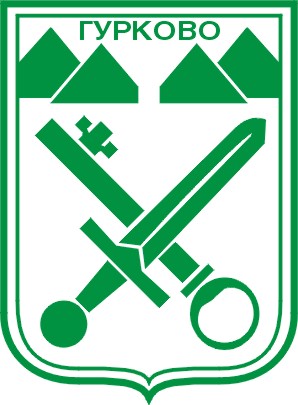 ОБЩИНА ГУРКОВО, 2020СЪДЪРЖАНИЕСПИСЪК НА ИЗПОЛЗВАНИТЕ  АБРЕВИАТУРИ И СЪКРАЩЕНИЯ1.Списък на използваните абреавиатури и съкращения52.Въведение.73.Увод.94.Част I.  Анализ на икономическото, социалното и екологично състояние, нуждите и потенциалите за развитие на Община Гурково. 114.1.Обща характеристика/профил на общината.114.1.1.Местоположение.114.1.2.Релеф.124.1.3.Климат.124.1.4.Хидроложки анализ.134.1.5.Геоложки строеж.144.1.6Полезни изкопаеми.154.1.7.4.1.8.4.1.9.4.1.10.4.2.  Почви.Флора.Фауна.Състояние на горския фонд.Състояние, потребности и потенциали за развитие на икономиката на    Община Гурково към 2020 г. 15161616174.2.1.  Състояние и потенциали за развитие на нефинансовите предприятия 184.2.2.  Състояние и потенциали за развитие на земеделието и горското стопан-ство. 184.2.3.  Състояние и потенциали за развитие на индустрията. 204.2.4.  Състояние и потенциали за развитие на туризма.224.3.Развитие на демографската среда и човешките ресурси.234.3.1.Демографска среда.234.3.1.1.Населението на община Гурково  по постоянен и настоящ адрес.244.3.1.2.Население по пол и местоживеене.244.3.1.3.Структура на населението по пол, възраст и местоживеене.244.3.1.4.Средногодишно население на община Гурково.264.3.1.5.Миграция. Естествено движение нанаселението.264.3.1.6.Миграция. Механично движение на населението.274.3.1.7.Живородени по пол в община Гурково.284.3.1.8.Живородени по възраст намайките в община Гурково.284.3.1.9.Живородени по тип нараждане (брачни, извънблачни).284.3.1.10.Умирания по пол в община Гурково.294.3.1.11.Брачност в община Гурково.294.3.1.12.Бракоразводност в община Гурково.294.3.2.Анализ на здравеопазването.304.3.2.1.Анализ на здравното състояние на децата и учениците за учебната 2019/2020 година.324.3.3.Covid 19.334.3.4.Анализ на образователната система в община Гурково.354.3.5.Обществен ред и сигурност.434.3.6.Анализ на пазара на труда.444.4. Инфраструктурно развитие, свързаност и достъпност.454.5. Екологично състояние и рискове.564.6. Административен капацитет.704.7. Културно историческо наследство.804.8. Селищна мрежа и жилищен сектор.844.9. Връзка на общината със съседни територии.894.10. Влияние на инфраструктурни проекти с регионално и национално значе- ние.914.11. SWOT – анализ.924.11.1. Взаимовръзките на анализа с резултатите от социално-икономическия анализ на Югоизточен район, изготвен от „Национален център за тери-ториално развитие“.965.       Част II. Цели и приоритети за развитие на общината в периода 2021-2027  995.1.Основни параметри на регионалната политка и на общата селскосто-панска политика на ЕС за периода 2021 – 2027 г. 995.1.1.  Основни параметри на регионалната политика в ЕС и България за периода  2021 – 2027.995.1.2.   Приоритети  на регионалната политика в България за периода 2021-20271015.1.3.Основни параметри на Общата селскостопанска политика. 1015.2.    Стратегическа рамка на Програмата за интегрирано развитие на Община      Гурково за периода 2021 – 2027. 1045.2.1.Визия, цели и приоритети за развитие на Община Гурково за периода 2021 – 2027 г.1056.       Част III. Описание на комуникационната стратегия, на партньорите и  заинтересованите страни и формите на участие в подготовката и изпъл-нението на плана при спазване на принципите за партньорство и осигу-ряване на информация и публичност. 1166.1.  Същност и концепция на комункационната стратегия. 1166.2.  Планиране на комуникационната стратегия. 1176.3.  Изпълнение на процедурите на комуникационната стратегия. 1196.3.1.Идентифи
иране на заинтересованите страни.1196.3.2.Инструменти на комуникационната стратегия.1237.         Част IV. Определяне на зони за прилагане на интегриран подход за удов-летворяване на идентифицираните нужди и за подкрепа на потенциалите за развитие и на възможностите за сътрудничество с други общини – приоритетни зони за развитие.  1267.1.  Общи постановки за определяне зоните за въздействие1267.2.  Подход при определяне зоните за въздействие.1277.3.  Определяне зоните за въздействие в ПИРО Гурково.1287.4.  Приоритетни зони за въздействие.1288.       Част V. Програма за реализация на плана и описание на плана за интегрирано развитие.1308.1.Анализ на състоянието на българските региони. Нужда от промяна в подхода.1308.2.Характеристики на новия интегриран подход при изработване и реали-зация на ПИРО.1308.3.Същност и цели на Програмата за реализация.1318.4.Списък с проекти за реализация през периода 2021-2027 г.1318.5.Описание на прилагания интегриран подход и предвидените мерки и дейности за реализация на плана.1319.        Част VI. Мерки за ограничаване на изменението на климата и мерки за    адаптиране към климатичните промени и за намаляване на риска от    бедствия. 1359.1.Селско стопанство. 1379.2.Биоразнообразие и екосистеми.1399.3.Енергетика.1419.4.Гори.1439.5.Човешко здраве.1469.6.Туризъм.1489.7.Транспорт.1509.8.Градска среда.1529.9.Анализ на възможните бедствия и мерките за тяхното предотвратяване15610.      Част VII.  Необходими действия и индикатори за наблюдение и оценка на       плана за интегрирано развитие. 15911.     Част VIII. Предварителна оценка, съгласно условията на член 32 от ЗРР 16111.1.  Специфични цели на оценката.16111.2.  Критерии, използвани при предварителната оценка.16111.3.  Методика.16311.4.  Оценка.16311.5.  Външно съответствие.16611.6.  Вътрешно съответствие.16911.7.  Реалистичност и приложимост.16912.     Изменение и актуализация на ПИРО Гурково.17612.1.  Система за наблюдение и оценка на ПИРО –Гурково.17712.1.1.  Значение на системата за наблюдение и оценка.17712.2.  Участващи структури.17712.3.  Дейности по наблюдението и оценката на плана17812.4.  Разпределение на дейностите18013.     Заключение.18214.     Използвана литература.18315.  Приложения – анкетни карти, схеми и др.187АИКАдаптация към изменение на климата.БВП Брутен вътрешен продукт.ВЕИВъзобновяеми енергийни източници.В и КВодоснабдяване и канализация.ВОМРВодено от обществото местно развитие.ЕЗФРСРЕвропейски земеделски фонд за развитие на селските райони.ДБТ Дирекция „Бюро по труда“.ДВДържавен вестник.ДГСДържавно горско стопанство.ДЛСДържавно ловно стопанство.ДМАДълготрайни материални активи.ДСПДомашен социален патронаж.ЕВРОСТАТЕвропейска статистическа служба.ЕК, EС,Европейска комисия, Европейски съюз.ЕСФЕвропейски социален фонд.ЕСИФЕвропейски структурни и инвестиционни фондове.ЗГ , ЗЗ , ЗТ Закон за горите, Защитена зона, Защитена територия. ЗМСМАЗакон за местно самоуправление и местната администрация. ЗООСЗакон за опазване на околната среда.ЗРРЗакон за регионалното развитие.ЗТСУЗакон за териториално и селищно устройство.ЗУТЗакон за устройство на територия.ИКТИнформационни и комуникационни технологии.МЗХМинистерство на земеделието и храните.МСПМалки и средни предприятия.МОСВМинистерство на околната среда и водите.МИГМестна инициативна група.МРРБ Министерство на регионалното развитие и благоустройството. МУ Методически указания за разработване на стратегически документи. НЕМНПДЕВИНационална екологична мрежа.Националният план за действие за енергията от възобновяеми източници.НПОНеправителствена организация.НПРРНационален план за регионално развитие.НСИНационален статистически институт.НСРРНационална стратегия регионално развитие.ОВОСОПОПХОперативна програма.Оперативна програма храна.ОПРОбщински план за развитие. ОСОбщински съвет.ОСРОбластен съвет за развитие.ОСтРОУППАНФОбластна стратегия за развитие.Общ устройствен план.Предприемаческа активност в начална фаза.ПРОПР Програма за реализация на общинския план за развитие. ПМСПостановление на министерския съвет.ПППрироден парк.ОПРРОперативна програма „Региони в растеж”.ОУПОбщински устройствен план.ОПРЧР Оперативна програма „Развитие на човешките ресурси”. ПРСР Програма за развитие на селските райони. ПУДООСПредприятие за управление на дейности по опазване на околната среда. ПУПлан за управление.ПЧППублично-частно партньорство.ПИРОПлан за интегрирано развитие на общините.РИОСВ Регионална инспекция за околна среда и води. РПРРегионален план за развитие.РСРРегионален съвет за развитие. РЦВРайон за целенасочено въздействие.СОСелищно образование.СПСтратегически приоритети.ТСБТериториално статистическо бюро.ТСУТериториално и селищно устройство. УДОУправление на дейностите с отпадъци.УОУправляващ орган.SWOTСилни страни, слаби страни, възможности, заплахи (анализ). STEP АНАЛИЗАнализ на социалните, технологически, икономически, политически фактори.2. ВЪВЕДЕНИЕ       Планът за интегрирано развитие на община Гурково интерпретира и конкретизира общата законодателна и стратегическа рамка на регионалното развитие в България и Европа, за да изяви местната специфика и да предложи аргументирани решения за со-циалните, икономическите, екологичните, културните и управленските предизвикателства по пътя към устойчивото развитие на общината. Основната цел на Плана за интегрирано развитие на община Гурково е да предложи обща рамка и последователност от конкретни действия за устойчиво и интегрирано развитие на местно ниво, обединени в конкретна програма за действие. ПИРО на Гурково е оперативен документ, обединяващ целите и на-чините за тяхното постигане, при задължително съответствие с Интегрираната териториална стратегия за развитие на Югоизточен район 2021-2027 и действащите устройствени планове.      Планът  за интегрирано развитие е част от системата от стратегически документи, интегриращи регионалното и пространственото развитие и служат за определяне на проблемите, нуждите и потенциалите за развитие на общините и териториите им, които се взимат предвид при разработването на инвестиционни програми, идентифицирането на проекти и финансови инструменти, включително и съфинансиране от фондовете на Европейския съюз. В унисон с тях е и планирането и изпълнението на интегрирани подходи за териториално и градско развитие и на местни инициативи, допринасящи за постигане на националните цели и приоритетите за регионално и местно развитие.       Съгласно чл.13, ал.1 от ЗРР, ПИРО определя средносрочните цели и приоритети за устойчиво развитие на общината и връзките й с други общини в съответствие с интегрираната териториална стратегия за развитие на региона и се разработва за срок от 7 (седем) години.      ПИРО се изработва за цялата територия на общината, като могат да се определят зони за прилагане на интегриран подход за удовлетворяване на идентифицираните нужди и за подкрепа на потенциалите за развитие и на възможностите за коопериране със съседни общини.      Планът за интегрирано развитие (ПИР) на Община Гурково 2021-2027 г. е разработен в изпълнение на Договор  от  между Община Гурково и „ТЕМПЕКО“ ЕООД - Стара Загора.      Планът за интегрирано развитие (ПИР) на Община Гурково 2021-2027 г. включва:  (1) целите, мястото и ролята на Плана за интегрирано развитие в цялостната система от документи за стратегическо планиране на регионалното развитие; (2) законовите норми, подхода и принципите, на които се основава документът; (3) отговорностите на институциите и партньорите за разработването и приемането на Плана за интегрирано развитие на Община Гурково 2021 – 2027 г.; (4) очакваните резултати от приемането на документа и използването му за целите на стратегическото регионално и пространствено планиране на общинско ниво. (5) Методиката на разработката - използвания при изготвянето на ПИРО подход и описание на извършените изследвания, източниците на данни и информация.        Съгласно Методическите указания на МРРБ от март 2020 г., същинската (експертна) част на Плана за интегрирано развитие на Община Гурково  2021 – 2027 е разработен по следната структура:  Част I. Териториален обхват и анализ на икономическото, социалното и екологичното състояние, нуждите и потенциали за развитие на територията на Община Гурково; Част II. Цели и приоритети за развитие за периода 2021 – 2027 г.; Част III. Описание на комуникационната стратегия, на партньорите и заинтересованите страни и формите на участие в подготовката и изпълнението на ОПР, при спазване на принципите за партньорство и осигуряване на информация и публичност; Част IV. Oпределяне на приоритетните зони на въздействие; Част V. Програма за реализация на Плана и описание на интегрирания подход; Част VI. Мерки за ограничаване изменението на климата и мерки за адаптиране към климатичните промени и за намаляване на риска от бедствия; Част VII. Необходими действия и индикатори за наблюдение и оценка на ПИР на Община Гурково; Част VIII. Предварителна оценка на разработения ПИРО 2021 - 2027.      Посочените компоненти имат логическа последователност и взаимна обвързаност. Аналитичната част на документа е основа за формулиране на стратегическата му част, а де-финираните подходи и механизми за управление, наблюдение и оценка осигуряват практическото изпълнение и постигането на целите и приоритетите.      Основно изискване по отношение на ПИРО за периода 2021-2027 г. е прилагането на ин-  тегриран подход на развитие, т.е. подход на тясна координация на различните публични политики на базата на местните специфики. Интегрирането на различни секторни дейности за въздействие представлява компонент на съобразеното с конкретното място разработва-не на политика. Жилищното строителство, транспортът, заетостта, качеството на околната среда и множество социални елементи си взаимодействат, за да окажат влияние на иконо-мическото развитие. Разработването на общи приоритети за тези сфери не е лесно, тъй като всяка има своите собствени цели, приоритети и бюджети. Въпреки това, при интегрирания подход за развитие трябва да се определи, как тези институционално отделни елементи си въздействат взаимно. Принципът на интегрирания подход следва да бъде водещ при разра-ботването на стратегическия документ и съответно да бъде прилаган по отношение на всяка част от неговата структура.      В заключението на плана се посочват основните препоръки за неговото ефективно изпълнение през програмния период.       Планът за интегрирано развитие на Община Гурково за периода 2021-2027  се отличава от ОПР за периода 2014-2020 по следните характеристики:Единен стратегически документ за цялата територия на общината; Интегриран подход за развитие не само на ниво общински център; Определяне на зони за въздействие, с възможни инвестиции на цялата територия Съобразяване със спецификите и потенциала на територията, а не с администра-тивните й граници; Акцент върху принципа на партньорство и подхода „отдолу-нагоре“.3. УВОД      Планът за интегрирано развитие (ПИР) на Общината, съгласно измененията и допълненията на Закона за регионалното развитие от месец  март 2020 г. е част от общата система за стратегическо планиране и програмиране на регионалното развитие, установена със законодателните разпоредби и в рамките на регионалната политика на България. Съгласно тази политика:       1. ПИР на Община Гурково, област Стара Загора, за периода 2021-2027 г., определя съгласно подхода „отгоре – надолу“ средносрочните цели и приоритети за развитието на Общината в съответствие със стратегическите документи за развитие на нива „Национална стратегия за регионално развитие“ и „Регионална стратегия за развитие на ЮИР“, валидни за програмния период 2021 – 2027 г.        ПИР на Община Гурково е стратегически средносрочен документ, който има за цел постигането на устойчиво социално-икономическо развитие по смисъла на „Устойчиво развитие на регионите“ на база на местните потенциали и сравнителни предимства на Природния, Материалния и Социалния капитали на територията.         2. За целта, ПИРО предлага устойчиви решения за обвързване в едно цяло както на усилията на местната администрация, така и тези на местната общност в техния общ стремеж за постигане на устойчиво социално–икономическо добруване на населението при спазване на ограничителните условия за опазване и поддържане на природната среда в Община Гурково.       3. ПИРО Гурково 2021 – 2027 е разработен в съответствие с Методическите указания за разработване на Национална стратегия за регионално развитие на Република България (2012-2022), Регионални планове за развитие на районите от ниво 2 и Общински планове за развитие (2021-2027). В този смисъл разработката е в съответствие и хармонизация с принципите на регионалната и кохезионната политика на ЕС, като отчита препоръките на основните стратегически и планови документи на национално и регионално ниво на България.       При разработването на ПИРО за Община Гурково 2021-2027 е възприет подходът за осигуряване на вътрешна (органична) връзка не само със стратегическите документи за регионално развитие на по-високите нива, но и на продължаващо влияние между досе-гашни разработки на местно ниво и ПИР за новия програмен период на местно развитие.        Промените в стратегическата рамка за периода 2021-2027 г. са заложени както в общностни европейски, така и в национални програмни документи, в т.ч.: Стратегията „Европа 2027” въвежда запомняща се формула за развитие през след -ващия планов период с еднозначни цели с количествени измерители. Споразумение за партньорство на Република България;       Споразумението за партньорство 2021-2027 г., заедно с оперативните програми са стратегически документи, които задават приоритетите и целите за програмния период. Национална програма за развитие „България 2027”       Националната програма за развитие: България 2027 (НПР БГ2027) е водещият стра-тегически и програмен документ, който конкретизира целите на политиките за развитие на страната до 2027 г. В НПР БГ 2027 са формулирани 5 приоритета, описани в Част 8. Национална стратегия за регионално развитие 2012-2022 г.       Националната стратегия за регионално развитие е основният документ, който определя стратегическата рамка на държавната политика за постигане на балансирано и устойчиво развитие на районите на страната и за преодоляване на вътрешно-регионалните и междурегионалните различия/неравенства в контекста на общо-европейската политика за сближаване и постигане на интелигентен, устойчив и приобщаващ растеж.       ПИР на общината интерпретира и отразява приоритетите на Националната стратегия за регионално развитие по отношение на ключовите области на регионалното и местното развитие, свързани с повишаване на конкурентоспособността и заетостта, инфра-структурното развитие и достъпността, устойчивостта и социалното включване. Национална концепция за пространствено развитие 2013-2025 г. Националната концепция за пространствено развитие дава насоките за устройство, управление и опазване на националната територия и акватория, като едновременно с това създава предпоставки за пространствено ориентиране и координиране на секторните политики. Тази концепция се конкретизира на територията на община Гурково чрез Общия устройствен план на общината (ОУПО).Регионална стратегия за развитие на Югоизточен район 2021-2027 г.       В Регионалната стратегия за развитие са отчетени специфичните дългосрочни цели и приоритети за развитие на областите и общините в териториалния обхват на региона. В плана за интегрирано развитие на община се осъществява връзката между регионалния и местния стратегически контекст за развитие, чрез подходи „отдолу-нагоре” и „отгоре-надолу”.Демаркация с Общия устройствен план на общината (ОУП):Докато ОУП се разработва в съответствие със Закона за устройство на територията, правната база за разработването на ПИРО е Законът за регионалното развитие.Докато ОУП е документ с дългосрочна визия за развитие от 15-20 години напред, ПИРО е средносрочен планов документ с хоризонт от 7 години.ОУП определя преобладаващото предназначение и начин на устройство на отделните структурни части на териториите, обхванати от плана, а ПИРО следва да бъде разработен като стратегически и програмен документ, които определя средносрочните цели и приоритети за устойчиво развитие на общината (и нейния център) и връзките й с други общини, в съответствие с другите документи за планиране на регионалното развитие, като съдържат конкретни параметри за развитието на територията и планират ресурсната обезпеченост на изпълнението.ЧАСТ I.4. АНАЛИЗ НА ИКОНОМИЧЕСКОТО, СОЦИАЛНОТО И ЕКОЛОГИЧНО СЪСТОЯНИЕ, НУЖДИТЕ И ПОТЕНЦИАЛИТЕ ЗА РАЗВИТИЕ НА ОБЩИНА ГУРКОВО          Концепция за устойчиво социално-икономическо и екологично развитие на териториите         Понятието „устойчиво развитие на териториите (регионите) се използва обикновено за описване на социално-икономическото развитие на извънградските области, които се намират в неизгодно от гледна точка на конкурентоспособност положение по отношение на територия, услуги, знания и възможности. В селските райони, една дейност - земеделската е един от основните фактори за развитие, но неземеделските елементи постепенно при-добиват все по-голямо значение. За да се осигури устойчиво развитие, чрез конкретни оперативни програми се осъществява структурна интервенция в подкрепа на земеделския бизнес, социалните общности и опазването на околната природна среда.          Ключови думи за трите вида капитал в контекста на устойчивото развитие на селските райони са посочени по-долу: (1) природен капитал - Природният капитал включва природните ресурси (земя, вода, въздух). Изискването за устойчивост на този вид капитал означава да се опазват екосистемите, така че жизнената среда на идните поколения да не се влошава.(2) материален капитал - Материалният капитал включва материално-техническата и информационна база на икономиката като: инфраструктура; машини, съоръжения и сгради; форми на интелектуална собственост в бизнеса и др.(3) социален капитал - Социалният капитал се състои от човешкия капитал (хората с техните знания, умения и потребности), от формите на обединяване на общностите със социалните ценности и институции, от културните и морални ценности на хората. 4.1. Обща характеристика/профил на територията на Община Гурково.4.1.1. Местоположение.           Община Гурково е разположена в Централна България, в източния край на Розовата долина и южния край на Прохода на републиката (Хаин боаз), който разделя Тревненския от Елено – Твърдишкия дял на Стара планина.            Общината се намира в североизточната част на Област Стара Загора. С площта си от 292,261 км2 е 9-та по големина, сред 11-те общини на областта, което съставлява 5,67% от територията на областта. Границите ѝ са следните:на югозапад – община Стара Загора и община Николаево;на запад – община Мъглиж;на север – община Велико Търново и община Елена, Област Велико Търново;на изток – община Твърдица, Област Сливен;на югоизток – община Нова Загора, Област Сливен.            Административният център на общината е гр. Гурково.          Град Гурково се намира на 37 км източно от гр. Казанлък, 42 км североизточно от гр. Стара Загора, 26 км северозападно от гр. Нова Загора, 54 км на запад от гр. Сливен и 64 км на юг от гр. Велико Търново.          Община Гурково е в границите на административна област Стара Загора. 4.1.2 Релеф           Релефът на Община Гурково се разделя на три геоморфоложки района: Старопланински, Средногорски и равнинен.          Старопланинският район има планински характер с подчертано вертикално раз-членение (чувствителни разлики в надморските височини). От централното било на Стара планина се спускат на юг големи, ясно изразени била. От тези по-главни била се отделят множество други второстепенни, склоновете на които се спускат стръмно, на места урвесто, към реките и доловете.          Средногорския район на лесничейството има хълмисто-предпланински релеф. Най- ясно е изразено централното било на Сърнена Средна гора. Второстепенните била са зао-блени и завършват на север в работните земи, снижавайки се постепенно с малък наклон.          Третият район, равнинният, е ясно очертан: на юг от стръмните склонове на Стара планина и на север от полегатите склонове на Сърнена Средна гора. В него се издигат еди-нични хълмове - “Черешака” до с. Паничерево и “Дъждовника” на север. През средата му протича р.Тунджа, вливаща се в яз.”Жребчево”.Най-високата точка в общината е връх Каменска могила 1251,4 м. Най-ниската точка е 265 м н.в. и се определя от високите води на яз.”Жребчево”.         Най-южната част на общината (южно и югозападно от язовира) се заема от северните склонове на Сърнена Средна гора. Тук максималната височина е връх „Трите върха“ с 736,1 м., разположен на границата с общините Стара Загора и Николаево.        Преобладават терени с надморска височина от 400 до 800 м, 70,5% от дървопроизво-дителната площ. Средната надморска височина на общината  е 660 м. Средната надморска височина на гр. Гурково е 324 м.4.1.3 КлиматНепосредствената близост до Стара планина и котловинния характер на терена, обуславят климатичните условия. Стара планина е своеобразна бариера за студените континентални маси, нахлуващи на север и североизток, като действието им частично се омекотява.      Според климатичната класификация, Община Гурково попада в две климатични подобласти - Преходно-континентална и Умерено-континентална. В Преходно-континен-талната климатична подобласт част от лесничейството попада в климатичния район на Източните задбалкански полета (350-500 м н.в.) и Задбалканския нископланински климатичен район – Западна и Централна част (500-1000 м н.в.). В Умерено-конти-ненталната климатична подобласт се намира високата част от общината, която попада в Планински климатичен район - Среднопланинска част (1000-2000 м н.в.).       Средногодишната температура на въздуха варира от 10,7оС за ниските части на общината до 7,7оС за високите му части. Най-ниска е средната температура през януари, която спада до -2,5оС, а най-висока е през юли 21,4оС. Абсолютния годишен температурен минимум е -30,5оС измерен за станция Казанлък, като в същата станция е измерен и абсолютния годишен температурен максимум от 40,5оС.       От значение е периодът през който средната температура на въздуха се задържа устойчиво над 10оС, защото през този период е активната вегетация на дървесните видове. Продължителността му за ниските части на общината е около 193 дни, а за високите около 156 дни.Късните пролетни и ранните есенни мразове настъпват след началото и преди края на усилената вегетация, което в отделни години води до измръзване и повреди на дървесната растителност.       Сезонното разпределение на валежите се отличава със зимен минимум (105-200 л/кв.м) и летен максимум (190-400 л/кв.м). Средното количество на годишните валежи е от 650 до 1150 л/кв.м. Валежната сума, както по месеци така и годишно е различна в различните климатични райони, като има ясно изразено увеличение с увеличаване на надморската височина.        По данни от “Климатичен справочник на Република България”- станция Казанлък, средната продължителност на дните със снежна покривка за ниските части на общината е 75 дни, а за високите му части е 132 дни.       В района на Община Гурково най-чести са северозападните ветрове, които духат почти през цялата година.      В заключение може да се каже, че климата в   Община Гурково се характеризира с изразени вертикални разлики, като стойностите на отделните климатични елементи са различни за ниските, средните и високите части на общината. Данни за температурата на въздуха и за количеството на валежите са представени  в Таблица № 1.Източник „Климатичен справочникна РБългария“4.1.4. Хидроложки анализ        Хидрографската мрежа на територията на Община Гурково е гъста, на места с големи наклони на надлъжните профили и променлив воден режим.       Най-голямата река, която преминава през територията на общината, е река „Тунджа“. Тя има постоянен воден дебит с минимум през летните месеци и максимум през пролетта.           Река „Тунджа“ има множество притоци, по-важни от които са:       - Река „Радова“ извира от територията на лесничейството и е образувана от  р. „Гра-мадлива“ и р. „Коритарска“. Протича изцяло през територията на лесничейството до вливането си в р. „Тунджа“, като приема следните по-важни притоци: десни - р.“Череша“, „Лява река“, „Хайдушки дол“,“ Мавродийски дол“, р. „Гарванщица“ и др.; леви – „Цвяткова река“, „Глигорски дол“, „Пчелинска река“ и др. В горната и средната част леглото на реката е каменисто, на места с малки прагове, а в долната част - песъчливо и с малък наклон. Бре-говете са стабилизирани главно с дървесна растителност, като няма ясно изразени ерозийни процеси. Водният дебит е постоянен с максимум през пролетта и минимум през лятото и есента.     - Река Лазова се образува от сливането на Равна река, Широка река и Каменска река (служи за граница между лесничействата “Гурково” и “Твърдица”), които са с каменисти легла, със сравнително малък наклон и обрасли с дървесна растителност брегове. Леглото на р. Лазова в средната си част е каменисто, с много прагове и стръмни на места отвесни брегове - скали. В долната си част леглото и бреговете са с малък наклон, стаби-лизирани с растителност. Тя приема още Свирчов дол, Глогов дол, Студения дол, Чеюв дол и др. Има постоянен дебит, но силно влияещ се от сезоните. Ерозионните процеси са затихнали.       Река Стара река е с каменисто легло, множество прагове и стръмни брегове. В горната си част реката е обрасла с букови насаждения, в средната е с много стръмни до отвесни оголени брегове, а в долната са създадени иглолистни култури. Водният дебит е силно променлив, с минимум през лятото и есента и максимум през пролетта.       Десните притоци на р.Тунджа са малки, безименни долове, водещи началото си от Сърнена Средна гора. Те са с малки наклони по надлъжните профили и непостоянен дебит. При продължителни засушавания пресъхват.       Освен изброените водни течения в района на лесничейството има много, но малки по размер долове, обогатяващи хидрографската мрежа. Характерно за всички водни течения в района на лесничейството е, че в момента нямат ясно изразени дълбочини и в много слаба степен съществуват плоскостни ерозионни процеси.       Основна водна артерия на община Гурково е река Тунджа, долината на която изцяло е залята от водите на големия язовир Жребчево. Преди вливането на Тунджа, отляво в нея се влива Радова река. Радова река (33 км) извира под името Габрищица от извор-чешма на 938 м н.в. в Тревненска планина, на 1,5 км. източно от гара Кръстец, община Трявна. До изхода си от планината тече в югоизточна посока в дълбока и силно залесена долина. Между селата Конарското, община Трявна и Пчелиново носи името Лява река. Северозападно  от град Гурково излиза от Стара планина, образува голям наносен конус и навлиза в най-западната част на Твърдишката котловина. При ниско ниво на Жребчево се влива отляво в река Тунджа на 269 м. н.в., а при високо – в „опашката на язовира“. Площта на водосборния и басейн е 240 км2, което представлява 2,85% от водосборния басейн на река Тунджа. Неин основен приток е Лазова река (Гурковска река).Лазова река (21 км., Гурковска река) извира под името Екенова река на 1147 м. н.в. в Елено-Твърдишка планина, на 4,8 км западно от Твърдишки проход. До рудник „Паисий“ тече на югозапад, а след това на юг в много дълбока и силно залесена долина. В района на местността Лазово има малко долинно разширение. В северния край наград Гурково изли-за от планината, преминава през града и на 1,3 км. южно от него се влива отляво в Радова река на 295 м. н.в. Площта на водосборния басейн e 54 км2, което представлява 22,5% от водосборния басейн на река Радова река.4.1.5. Геоложки строеж        На север от махала Ханова лъка (с.Пчелиново) основните скали са описани като мергели. Срещат се глинести лиски и песъчливи мергели с въглищни пластове между тях. Лесно се поддават на изветряне, като образуват дебел слой скален рохляк с голямо почвено плодородие. Напукани са вертикално и хоризонтално.       Шистите са представени от глинести лиски, кристалинни и амфиболитови шисти, мраморни и варовити прослойки, по-рядко и въглищни пластове. Заемат голяма част от територията на лесничейството. Срещат се на север от гр. Гурково и с. Конаре, като са разпространени по границата с Община Твърдица и на запад от нея. Срещат се също в най-северозападната част на лесничейството, както и в най-южната му част в района на Сърнена Средна гора. Те са вертикално и хоризонтално напукани, и в повечето случаи изветрели на повърхността.       На север от с. Димовци, на северозапад от гр. Гурково, на север от шосето Казанлък - Гурково и в северните части на Сърнена гора са разпространени южнобългарските гранити.  Тези от Сърнена гора са мусковитов и биотитов гранит, а останалите са смесени с порфирен фелдшпат.       Пясъците и чакълите са разпространени по поречието на  р. Тунджа  и  най-долната част на р. Радова. Срещат се и южно от с. Конаре. Те са силно изветрели и податливи на ерозия.      Локално в района на общината се срещат и мрамори, които са разпространени югоизточно от с. Паничерево.4.1.6. Полезни изкопаемиТериториите за добив на полезни изкопаеми в община Гурково са намалели за пос-ледните 10 години и към настоящия момент заемат едва 0,02% от територията й. По своя характер тези територии за заети основно от кариери за различни видове инертни и строителни материали.Пясъците и чакълите са разпространени по най-долната част на р. Радова, като се срещат и южно от с. Конаре. Те са силно изветрели и податливи на ерозия. На север от с. Димовци, на северозапад от общинския център гр. Гурково и в северните части на Сърнена гора са разпространени южнобългарските гранити. Основните видове са мусковитов и биотитов, които се срещат в Сърнена гора, а останалите са смесени с порфирен фелдшпат. Югоизточно от с. Паничерево се срещат и мрамори. 4.1.7. Почви       Горските почви на територията на Община Гуркова са представени от следните типове и подтипове: алувиална, алувиално-делувиална, канелена горска излужена, кафява горска тъмна, кафява горска преходна и кафява горска светла.                                                                                                                                    Таблица № 2Източник: ДЛ“Гурково“       Силно изразени ерозионни процеси на територията на Община Гурково не се наблю-дават, но има отделни райони и водосбори на реки в които действува площната ерозия. Такива райони са площите на север от с. Конаре, на юг от с. Димовци и с. Брестова, водосборите на Стара река и Малката река в долните им части, водосборите на р. Лазова и р. Радова. На територията на общината се среща ерозия върху 829,1 ха или 3,6% от земите, стопанисвани от Държавно лесничейство “Гурково“, административна принадлежност РУГ – Стара Загора.4.1.8. Флора        Съгласно възприетото фитогеографското райониране на страната България, районът на Община Гурково попада в Тракийската горскорастителна област, подобласт Горна Тракия, като съобразно надморската височина обхваща Долния равнинно-хълмист и хълмисто- предпланински пояс на дъбовите гори (Т-І) и Средният планински пояс на горите от бук и иглолистни (Т-IІ).         Крайречните и ниски части на лесничейството с надморска височина от 0 до 700 м са в подпояса на крайречните и лонгозни гори (Т-I-1). Създадените в този  подпояс  топо-лови култури с по-голяма възраст на места са изчезнали. Върху малки площи край реките в този район се срещат естествени насаждения от елша, върба и цер.        Ниските части извън поречията на реките с надморска височина от 0 до 500 м. са в подпояса на равнинно-хълмистите дъбови гори  (Т-I-2).  Естествената  растителност  тук е от издънкови чисти и смесени насаждения от зимен дъб и благун с участие на цер, габър, сребролистна липа, череша, мъждрян, клен, келяв габър и др. Създадени са култури от черен бор и акация, а на северни изложения и във високите части на подпояса от бял бор, неправилно залесен под 500 м. надморска височина.       В подпояса  на  хълмисто-предпланинските  смесени  широколистни  гори  (Т-I-3)  от  500 до 700 м н.в. естествените насаждения са издънкови - чисти и смесени - от зимен дъб, бук, габър, по-рядко благун (в ниските части на подпояса) в състава на които участват още цер, череша, явор, планински ясен, мъждрян, клен, келяв габър и др. След реконструкция са създадени култури от бял и черен бор с участие на зелената дуглазка и издънкова растителност.       Частите  с надморска височина от 700 до 1200 м попадат в подпояса на ниско-планинските гори от горун, бук и  ела (Т-II-1). Обликът на  горите  в тази  част на общината се представлява от зимендъбови, букови и габърови високостъблени чисти и смесени на-саждения (по-рядко издънкови), в състава на които участват още явор, череша, шестил, сребролистна липа и др.        На типичните букови месторастения, след реконструкция и голи сечи на много места са създадени култури от бял бор, зелена дуглазка, смърч и ела, които в някои случаи са силно заглушени, а понякога и изместени от естествената растителност.4.1.9. Фауна       Местообитанията на животинския свят  на територията на общината са определени на основание чл. 12, ал. 6 във връзка с чл. 6, ал. 1, т. 3 и 4 от Закона за биологичното разно-образие и т. 1 от Решение на Министерския съвет № 122 от 2.03.2007 г. (ДВ, бр. 21 от 2007 г.),  основно в защитена зона “Язовир Жребчево” с идентификационен код BG0002052 с обща площ 25130,042 дка., която обхваща и землищата на гр. Гурково, селата Паничерево и Конаре.10.Характеристика на горския фонд       Площта на горите на територията на Община Гурково, стопанисвани от ДЛ “Гурково” е 22906,7 ха, от която гори с държавно значение. Предмет на лесоустройствен проект са 22757,5 ха. и гори в селскостопанския фонд (ССФ) са 149,2 ха.      За горите в ССФ е изработен отделен лесоустройствен проект.      От площта, предмет на устройство, 21302,4 хектара (93,6%) е залесена. От залесената площ 14478,1 ха (63,6%) са естествени насаждения и 6824,3 ха. (36,4%) са култури.       Горските територии са горите, голините /земи за залесяване/, недървопроизводствени земи/поляни, ливади, ниви, нелесопригодни голини и площи, ерозирани почви (терени), горски пътища, просеки, скали, морени, грохоти, сипеи, пясъци, ями, кариери, табани, зас-троени площи, дворни места, временни складове, горски разсадници, водни течения и пло-щи и други негодни за залесяване горски площи, и други територии, предназначени за гор-скостопанска дейност/, карстови образования и защитни горски пояси.      Дървесните видове са представени от: смърч, бял бор, черен бор, дъб, благун, цер, га-бър, бяла акация, бяла топола, черна елша, бреза, сребролистна липа, бук, трепетлика и други.      Горският фонд на Община Гурково е 131,188 дка, възстановена гора по ЗВСГЗГФ с Ре-шение №13/06.01.1997г. на ПК”ОСЗГ” гр. Мъглиж,  регистрирана в ДГС гр. Гурково.Разпределението на горския фонд по населени места е както следва: 
       -     Землище гр.Гурково  - 104,169 дка.Землище с. Паничерево  -  27,019 дка.Общо:  131,188 дка.4.2. Състояние, потребности и потенциали за развитие на икономиката на общинаГурково към 2020 г.4.2.1.  Състояние и потенциали за развитие на нефинансовите предприятия         Оценките за икономическото сьстояние на община Гурково се определят основно от протичащите в реалния икономически сектор процеси, довели до съществени  промени в редица отрасли на промишлеността, в аграрния сектори и други сектори.         Основните икономически отрасли в община Гурково са селското стопанство и промиш-леността. Осъществяването на аграрната реформа, възстановяването на собствеността върху земеделските земи естествено доведе до разрушаване на съществуващите произ-водствени структури в селското стопанство. В сравнение с промишлеността, произ-водствената дейност в аграрния сектор е много по-успешна.          Горското стопанство запазва и дори разширява позициите си в икономическата база на общината. Основната стопанска структура осъществяваща дейност в този отрасъл е Държавно лесничейство – гр. Гурково, което управлява и стопанисва горския фонд.        Към 31.12.2019 икономиката на община Гурково  се характеризира със следните показатели, посочени в Таблица  № 3Източник: Икономически годишник на регион Стара Загора, издание на Търговско-промишлена палата Стара Загора  www.chambersz.com * Общо за Област Стара Загора  за 2019 г.** Общо за община Гурково за 2019 г.*** Общо за община Гурково за 2018 г.Относителен дял в % за 2019 г. спрямо Общо за Област Стара Загора      Данните от анализа показават следните основни тенденции в развитието на общинската икономика:Броят на регистрираните предприятията в общината намаля от 142 бр. през 2018 г. на 140 бр. през 2019 г. или намаление от 2 бр. или 1,40%. Делът на предприятията в  общината спрямо тези от Област Стара Загора е 1,55%.Произведена е обща продукция за 68 953 хил.лв. за 2019 г. и съответно 62 896 хил.лв. за 2018 г. или увеличение от 9,63%. Делът на произведената от общинската икономика продукция представлява дял от 2,41%, отнесен към общата произведена продукция в Област  Стара Загора.Нарастване на нетните приходи през 2019 г. спрямо 2018 г. с 14.16%. Делът на реализираните през 2019 г. нетни приходи съставлява 1,56 % от нетните приходи за област Стара Загора. Намаляне делът на ДМА през 2019 г. спрямо 2018 с 4,55%. Делът на ДМА на общинската икономика представлява 3,60% от стойността на ДМА  на областната ико-номика.Брутният вътрешен продукт на глава от населението за община Гурково възлиза на  13 771 лв., срещу 17 273 лв. за област Стара  Загора и 15 615 лв. общо за страната.Производителността наедно лице, заето в общинската икономика възлиза на 68 473,00 лв., срещу 61 369,00 лв.Тенденция към запазване броя на заетите лица. Броят на заетите лица през 2019 г. представлява 2,16%  от общо заетите лица в Област  Стара Загора.4.2.2.  Състояние и потенциали за развитие на земеделието и горското стопанство        В областта на селското стопанство, определящо място заемат трите земеделски кооперации в гр. Гурково, с. Паничерево и с. Конаре, които обработват  хиляди декари зе-мя с приоритет на дейност - производство и търговия с етерично-маслени култури/ роза и лавандула / и престижни сортове грозде /“Мерло“ , „Каберне“ и др./      На територията на общината има регистрирани 56 земеделски производители – 26 животновъди и 30 растениевъди, както и два склада за съхранение на зърно с общ капацитет 1300 т. и един навес с капацитет 200 т.           Регестрираните земеделски производители-животновъди и брой  на притежаваните от тях животни, са представине в Таблица № 4Източник: Годишен план за паша 2016, Община Гурково    По начин  на  трайно ползване, земеделската  земя  се разпределя както следва: (виж Прило-жение № 5)      Земеделските земи в България се категоризират в 10 категории (т.нар. бонитетни* категории) според продуктивните възможности на почвите, климатичните условия, релефните и технологичните качества на земята, пригодността й за производство на различни видове растителна продукция и наложените ограничения на използване на земята. Разпределението на земеделската земя в община Гурково по видове категории се разпределя, както следва:Таблица № 5Източник: Община Гурково*Среден бонитетен бал - средна относителна оценка на конкретни почвено-климатични условия спрямо пригодността на земята за отглеждане на определен набор от селскостопански култури.   Горското стопанство запазва и дори разширява позициите си в икономическата база на общината. Основната стопанска структура осъществяваща дейност в този отрасъл е Държавно горско стопанство  – гр. Гурково, което управлява и стопанисва горския фонд.       Държавно горско стопанство “Гурково” е с обща площ, която възлиза на на 23 262,30 ха. Територията на стопанството заема североизточната част на Старозагорска област и об-хваща южните склонове на част от Средна Стара планина, и част от северните склонове на Източна Средна гора /Сърнена гора/.4.2.3.  Състояние и потенциал за развитие на промишлеността.        Най-голямото и най-проспериращо промишлено предприятие на територията на община Гурково е „Булметал” АД, гр. Гурково, в което са заети  454 работници към 31.12.2019 г. Предмет на дейност: Производство и реализация на метален амбалаж, външнотърговска дейност – внос, износ, реекспорт, посреднически услуги, лизинг, орга-низиране на консигнационни складове, извършване на маркетингова, рекламна дейност и др.        Стратегията на компанията е фокусирана в изграждането на нови производствени мощности, които ще дадат възможност да се разшири портфолиото на произвежданите продукти във всички производствени девизии. Оптимизация на производствените разходи, чрез внедряване на нови енергийно ефективни машини и оборудване.          Предприятието е изцяло частна собственост и притежава съвременна техника за производство на метални опаковки и предпечатна подготовка, лакиране и литография на метални опаковки с доказано качество. Фирмата разполага с възможности за производство на двукомпонентни, трикомпонентни и дълбокоизтеглени кутии, аерозолни опаковки, флакони, както и всевъзможни метални опаковки с уникална форма, релеф или релефен печат по заявка и желание на клиента.           За управлението на качеството,  Булметал АД  има въведени системи по стандарта за управление ISO 9001:2008 и система за управление EN 15593:2008.        Съгласно ГФО за 2019, нетните  приходите на фирмата възлизат на 51 971 хил.лева - ръст от 8,85% спрямо 2018; печалба след облагане е в размер 1 406  хил.лв. Активите на фирмата възлизат  на 87 485 хил. лв. – ръст от 10,04% спрямо 2018 г.        Съгласно Икономическия годишник на регион Стара Загора за 2020, дружеството е класирано  на 22 място  по показателя „Приходи от оперативна дейност към 31.12.2018г.“         „Булметал“ АД  успешно е реализирало проект с предмет: „Доставка, монтаж и въ-веждане в експлоатация на Линия за производство на кроненкоркови капачки тип „easy crown – 1 брой“.       „Присое Пак“ АД е предприятие в България, с централен офис в Гурково. Работи в индустрията за промишлено машиностроене. Компанията е създадена на 17 юни 2009. В момента компанията има общо 10 (2020) служители. Съгласно последните ключови финансови показатели, „Присое Пак“ АД отчита увеличение на нетните приходи от продажби от 425,32% през 2018. Общата сума на нейните активи отчита ръст от 54,84%. Маржът на нетната печалба на „Присое Пак“ АД се увеличава с 3,62% през 2018.               Съгласно Икономическия годишник на регион Стара Загора за 2020, дружеството е класирано  на 66 място  по показателя „Ръст на печалбата към 31.12.2018 г.“      “Вигалекс” ООД е друго дружество регистрирано през 1989 г. в гр. София и успешно развиващо дейността си на територията на общината.  Същото е със статут на „средно предприятие“ по ЗМСП. Първоначално дейността е търговска с две основни направления - износ на лекарствени продукти за Русия и на етерични масла за Западна Европа и Северна Америка.         От 1995 г. производството и търговията с натурални ароматични продукти се оформя като основна дейност, определяща облика на фирмата. Фирмата е изградила собствена материална база в гр. Гурково. Производствената база на “Вигалекс” ООД е разположена на неголяма площ - 3,5 дка, но включва няколко компактни работещи производствени инсталации за получаване на натурални ароматични продукти чрез парна дестилация и екс-тракция, както и модерно складово стопанство.           Водеща линия в работата на фирмата е високото качеството на готовите продуктите, което се гарантира от внедрената през 2004 г. система за управление на качеството, изгра-дена в съответствие с изискванията на ISO 9001-2000. Системата е сертифицирана от TUV Rheinland Inter Cert. Kft. и непрекъснато се усъвършенствува и подобрява.     „Рени Хрис” ЕООД, гр. Гурково е дружество, извършващо дейност в общината с дърводобив, дървообработване, производство и продажба на иглолистен материал, събиране и изкупуване, обработване и търговия с билки. Дружеството разполага с необходимото ново и съвременно технологично оборудване включващо хладилни камери за замразяване и механизирана сушилня за билки .        ЕТ „Сави Дългъчев“ развива своята дейност на територията на Община Гурково. Специализирана е в дърводобива и дървопреработването. Фирмата разполага със собствен склад и цех за дървен материал , осьществява и търговия с дървен материал.       “Джони ауто” ООД, гр. Гурково, е основано и осъществява дейност от 2003 година. Основната и дейност е продажба на авточасти втора употреба, внос от Италия. Предлага и нови авточасти на водещи марки, както и нови акумулатори. Извършва монтаж, демонтаж и баланс на автомобилни гуми. Осъществява авторемонтни услуги. Извършва превоз на леки автомобили с „Пътна помощ”. Предстои изграждане и функциониране на център за разкомплектоване на излезли от употреба моторни превозни средства.         „Булгарпластик“ ЕООД е основана през 1990 г. Фирмата повече от двадесет години се развива и утвърждава в производство на технически изделия от пластмаса. Основната и най-силна страна е производството на оплътнителни пръстени за хидравлично-зъбни пом-пи. Завоюваните от фирмата  пазари се дължат на упорита работа, гъвкаво отношение с цел максимално задоволяване изискванията на клиента, непрекъснатите инвестиции в нови и съвременни машини, в изучаването и експериментирането с различни видове материали и възможността да се изработват технически изделия по модел на клиента.
       Фирмата разполага със собствена производствена база, и изработва над 50 вида раз-лични изделия и детайли, които се използват в хидравликата, текстила и леката про-мишленост.         Деветдесет на сто от произведената продукция индиректно се изнася на външния пазар, като част от изделията са патентовани за целия Европейски съюз. За изработката на тези детайли се използват следните материали: полистерол /PS/, полипропилен /PP/, полиамид /PA/, доставени от реномираните фирми BASF, BAYER, ATOHIME и др.        От 1998 г. активно участва в общинската транспортна схема в дейност автобусни и товарни превози. Фирмата е основен превозвач на територията на община Гурково.       Алтернатива, която е в процес на реализация и започва да дава определени резултати е свързана със засиленото участие на частния сектор в икономическото развитие на община Гурково.       Общината има недостатъчно развит сектор на услугите.      Добри резултати постигат и други частни фирми като ЕТ „Кольо Атанасов“ за произ-водство на газирани напитки и сокове; „Аскент Шоп” ЕООД – производство и търговия на хранителни продукти;  ЕТ „Димитър Гьонков” – производство на корнизи и струговани елементи; „ СИРК ЕООД – България – лазерно рязане на ламарина и производство на ме-тални конструкции; „Натурал - СТОН” ООД – обработка на скални материали за облицовка; ЕТ „ИВМА – Иван Иванов” – производство на инертни строителни материали, варови разтвори и бетонови тухли; ЕТ „Херкулес 2000” – автосервиз, диагностика и ремонт на всички видове автомобили, строителните фирми „Металик 6”; ЕТ „Марин Йовков – ЙОВ” и др.         РПК гр. ГУРКОВО е регистрирана през 2008 година и е с предмет на дейност - търговия на едро с промишлени и хранителни стоки, производство на хлебни изделия и закуски,  събиране на билки, бране на гъби и диворастящи плодове.        В сферата на търговията работят над 50 по-малки еднолични фирми, собственици на търговски обекти и заведения за хранене и развлечение – «Братя Мачкови» ООД – хранителни магазини, «Рони 15» ЕООД – търговия с промишлени стоки,                                                                                                                                                          .4.2.4. Състояние и потенциали за развитие на туризма        Географското и транспортно разположение, природните и екологични дадености на община Гурково определят туризма като една от основните алтернативи за развитие на местната икономика. Капацитетът на легловата  база е 191 легла (4,88% от леглата в област Стара Загора), разпределени в общо 10 туристически обекта (17,00% от местата за настаняване в областта)-къщи за гости, ваканционно селище, туристически комплект, хижи и семеен хотел. Местата във заведенията за хранене и развлечения са 85, а в конферентните зали – 60 места. Делът на туризма в общинската икономика е твърде малък. Средната заетост на средствата за подслон е около 1,80% -2,00%       Поради спецификата на географското си положение и прекрасните природни дадености, хижи и къщи за гости, община Гурково се явява привлекателен център за отдих, ловен туризъм, екотуризъм и риболов. В общината има възможност за интегриране на аграрния сектор с туризма. В сферата на туристическата дейност има регистрирани 5 фирми – „Руминекс” ЕООД, „ТЕЕМ” ООД „Саламандър” ООД и др.      Наличната  за община Гурково туристическа  инфраструктура е подробно описана в т. 4.4.6. Туристическа инфраструктура.     С цел насърчаването на туризма, общинската администрация изпълни проект по мярка 313 на ПРСР за създаване на „Туристически информационен център с „Музей” на магарето”. Икономическият потенциал на общината не е напълно усвоен и в това отношение се очер-тава острата необходимост от насоки, виждания и намерения за неговото ефективно за общинската икономика използване.        Изводи:Недоразвит туристически продукт като цяло;Недоразвитата мрежа от фирми за услуги и доставки в туризма;Недостатъчно квалифициран персонал в сферата на туристическите услуги;Лошата транспортна достъпност към местата за туризъм;Лошо състояние и ограничен достъп до обекти на природното и културно наследст-во.4.3. Развитие  на демографската среда и човешките ресурси4.3.1. Демография4.3.1.1.Населението на община Гурково по постоянен и настоящ адресНа населението по постоянен и настоящ адрес община Гурково към 15.09.2020 е както следва:Таблица № 6 Източник: http://www.grao.bg4.3.1.2.Населението на Община Гурково по пол и местоживеенИзточник НСИ 2020 www.nsi.bg           В териториален разрез броят на населението се характеризира с подчертани дис-пропорции в неговата локализация. Към 2019 г. повече от половината (54,27%) от населението на общината е съсредоточено в гр. Гурково, а останалата част  (45,72%) в села-та. Динамиката в броя на населението на общинския център се характеризира със същата особеност, която е валидна за общината като цяло, т.е. с определена стагнация. Това личи от данните по-горе за броя на населението през анализираните 2014-2019 години.          Динамиката в броя на населението на гр. Гурково показва, че то се увеличило с 24 души за целия период 2014-2019 г. Колебанията в този брой в отделните години не са големи, което дава основания да се твърди за наличието на относително стабилно демо-графско развитие на общинския център.        Съгласно  стратегията за развитие на образованието в община Гурково (Решение № 428/2014 на ОС - Гурково), етническата характеристика на общината е следната: българско население – 65 % , роми около 33 % и 2% други от населението на общината. Голяма е кон-центрацията на ромско население в кварталите „Лозенец – юг” и „Лозенец – север” в гр. Гур-ково и с. Паничерево. 4.3.1.3.Структура на населението на Община Гурково по пол, възраст и местоживе-ене.         Структурата на населението (5008 души) по категории на община Гурково към 31.12.2019 г. е както следва:Население под трудоспособна възраст – 1012 души или 20,20% от населението на общината, при 15,00% за област  Стара Загора.Население в трудоспособна възраст  -  3116  души или 62,22 % от населението на общината, при 58,10% за област Стара Загора. Делът на мъжете в трудоспособна възраст е 1646 или 52,82%, а този на жените е 1470 или 47,18%.Население в надтрудоспособна възраст – 900 души или 17,98% от населението на общината, при  22,6% за област Стара Загора.           Коефициентът на възрастова зависимост показва броя на лицата от населението в „зависимите” възрасти (населението под 15 и на 65 + години) на 100 лица от населението в „независимите” възрасти (от 15 до 64 години). За община Гурково този показател е 61,36% при 60,30% за област Стара Загора.           Възпроизводството на трудоспособното население се характеризира чрез коефи-циента на демографско заместване, който показва съотношението между броя на вли-защите в трудоспособна възраст (15-19 години) и броя на излизащите от трудоспособна възраст (60-64 години). Към 31.12.2019 г. в  община Гурково това съотношение е 328/298 = 1,10, което означава, че на един излизащ  от трудоспособна възраст се замества от 1,1 влизащ в трудоспособна възраст.          Спрямо  2018 год., забелязва се тенденцията на запазване  групата на хората в под трудоспособна възраст (1010 души)  и намаляване на групата в над трудоспособна възраст (902 души), без резки флуктоации, което означава,  че не се забелязва значимо състаряване на населението.          През  2019 г. делът на населението наобщина Гурково над 65 години представлява 17,97%, а тези над 80+ - 4,03%           За в бъдеще, протичащите миграционни процеси  неминуемо ще доведе не само до намаляване на населението в трудоспособна възраст, но до ограничаване на работната сила в общината.                 Отчитайки този факт Общинското ръководство през следващия програмен период трябва да засили вниманието си върху социалните и здравните услуги на територията на общината.Таблица № 8към 31.12.2019                                                                                                                                                            бройИзточник НСИ 2020 www.nsi.bg4.3.1.4. Средногодишно население на Община  Гурково        Анализът  на Средногодишният брой на населението на община Гурково следва логиката, посочена в т. 4.3.1.2.         През отчетния период  2014-2019 г., средногодишният брой на населението на община Гурково е 5004,5, като в общинския център този брой е 2721,0, а за селата – 2283. Таблица № 9.                                                                                                                                (брой)     Източник НСИ 2020 www.nsi.bg4.3.1.5.  Миграция. Естествено движение на населението в Община Гурково         Един от основните демографски фактори даващи отражение върху числеността на населението са фактическите параметри на показателите формиращи неговия естествен прираст – раждаемост и смъртност. Анализите и оценките за състоянието и очертаващите се тенденции в естественото движение на населението са важни от гледна точка на стра-тегическите насоки за развитието на общината.           Като цяло, естественият прираст на населението в община Гурково е с отрицателни величини за целия изследван период (2014 – 2019), с изключение на 2015 г..          Данните за броя на родените в община Гурково очертават една общо взето бла-гоприятна тенденция. От общо родени 65 деца през 2014 г. този брой в 2019 г. нараства на 79 деца, т.е. бележи ръст от 21,53%. Смъртността също бележи тенденция към намаляване. Умрелите през 2014 са общо 87 бр., а тези през 2019 са  83 бр., т.е. намаление с 4.59% за анализираният период          Коефицентът на детската смъртност в община Гурково е 16,57‰.          Отрицателният естествен прираст показва, че при запазване на тази тенденция ще се ограничи възможността за естественото възпроизводство на населението през следващите години. Този проблем ще рефлектира и върху бъдещата възрастова структура на населението в общината, както и върху трудовия пазар.Таблица № 10.                                                       Източник НСИ 2020 www.nsi.bg 4.3.1.6. Миграция. Механично движение на населението по пол и местоживеене в Община Гурково.         Вторият фактор, оказващ въздействие върху броя на населението засяга неговото механично движение. Механичният прираст като демографски показател е резултат от разликата между броя на заселените и на изселените.         Анализът показва, че: а/ заселваните в общинския център са 383 души, а изселванията – 305 души; б/заселванията през периода в селата са общо 226 бр., а изселванията-185 бр.         Тези данни показват, че съществува миграционно движение към центъра на общината, но като цяло, механичният прираст на населението на общината е положителен.          Общо за периода 2014-2019 г. общият брой на заселените в община Гурково са 609 души, а изселените са общо 570 души, т.е. механичното нарастване на население с 39 души.Таблица № 11.Източник НСИ 2020 www.nsi.bg4.3.1.7. Живородени по пол в Община ГурковоПрез анализираният период са се родили общо 420 деца, от които 207 момчета-49,28%  и 213 момичета-50,71%. Трайна тенденция е ражданията на момичета да е по-висока от тези на момчетата.Таблица № 12.                                                                                                                                                                                    брой                Общо за периода                          420                                           207                                              213Източник НСИ 2020  www.nsi.bg 4.3.1.8. Живородени по възраст на майката в Община ГурковоТаблица № 13.Източник НСИ 2020 www.nsi.bg4.3.1.9. Живородени по тип на раждането (брачни и извънбрачни) и местоживеене в община Гурково     От общо 420 родени деца, 69 деца – 16,42% са от брачни семейства и 291 деца - 69,28% са от извънбрачни семейства. Анализът показва устойчива тенденция на извънбрачните раждания в община Гурково.Източник НСИ 2020 www.nsi.bg4.3.1.10. Умирания по пол в Община Гурково Таблица № 15               ОБЩО                      481                                     262                                                 219Източник НСИ 2020 www.nsi.bg4.3.1.11.Брачност в  Община Гурково         За демографския профил на общината важно значение имат и браковете. През 2014 и 2015 г. показват най-ниски на браковете, съответно 7 бр. и 8 бр. сключени бракове, и на-растване на браковете, сключени през 2016 г., 2017 г., 2018 и 2019 г., съответно -14, 27,29 и 45 броя.  Динамиката на браковете, определена чрез коефициента на брачност се променя и варира от 1,39‰  през 2014 г. до 16,57‰ през 2019 г. при  3.9‰ за област Стара Загора.           Въпреки разпространението на т.н. фактически бракове, при които младите хора все повече предпочитат съвместното съжителство, община Гурково бележи  устойчивост на брачността на местно ниво.            В областния център,  през 2019 г. са сключени 14 брака (31,11%), а в селата са общо 31 бр. (68,89%).Таблица №  16.                                                                                                                                                                                (брой)ОБЩО                         Източник НСИ 2020 www.nsi.bg4.3.1.12. Бракоразводност в Община Гурково          Броят на разводите в община Гурково през 2014 г. е 4, или с 1 повече от регистрираните през 2019 година. От всички прекратени бракове през периода 2014-2019 – 17 бр., 11 от тях (64,70%) са регистрирани в общинския център, и 6 бр. (35,30%)  в селата.Източник НСИ 2020 www.nsi.bgЗДРАВНИ, ОБРАЗОВАТЕЛНИ И СОЦИАЛНИ УСЛУГИ4.3.2.  Анализ на здравеопазването.        В община Гурково е създадена и функционира инфраструктура на периферната здравна мрежа. В обектите  от нея се осъществява доболничната помощ. Броят и функционалните особености на инфраструктурата на здравеопазването са съобразени с нормативната уредба за дейността на периферната здравна мрежа, числеността населението в общината и отделните селища, здравния статус на населението и др.         Динамиката на движение на медицинския персонал, обслужващ община Гурково, показва негативна тенденция на намаляване на лекарите - от 4-ма през 2014 на 3-ма през 2019, лекарите по дентална медицина от 4 на 1, и медицинските специалисти по здравни грижи от 6 на 0 за 2019 год., което означава, че общината остава без медицински спе-циалисти по здравни грижи.Таблица № 18.Източник НСИ 2020 www.nsi.bg       Осигуреността с лекари в община Гурково в края на 2019 на 10 000 души от населе-нието е 5,98. За България този показател е 42,6, а за област Стара Загора е 40.7. Осигуреноста с лекари по дентална медицина на 10 000 души от населението в общината към 31.12.2019 г., този показател е 1,99. За България този показател е 10,6, а за област Стара Загора е  9.3. По този показател, община Гурково е далеч под средните показатели за България  и област Стара Загора.        В община Гурково, един лекар обслужва  1251 души. За България, този показател 235 души, а за област Стара Загора – 246 души. Същото съотношение е валидно за обслуж-ването на населението от общината от един лекар  по дентална медицина.Таблица № 19.Източник НСИ 2020 www.nsi.bgИзточник НСИ 2020 www.nsi.bg         Съгласно Регистъра на лечебни заведения за извънболнична помощ , регистрирани  съгласно чл. 40 на Закона за лечебните заведения, на територията на община Гурково функционират индивидуални лекарски практики, актуални към 01.09.2020 год., посочени в Таблицата по-долу, в т.ч.: в гр. Гурково – 2 практики с вид ЛЗ - амбулатория за индивиду-ална практика за първична медицинска помощ и 1 практика с вид ЛЗ - амбулатория за ин-дивидуална  практика за първична дентална помощ. На териториятана с. Паничерево и с. Конаре функционират по една практика с ЛЗ-амбулатория за индивидуална практика за първична медицинска помощ.Таблица № 21.Източник: РЗИ-Стара Загора, Регистъра на лечебни заведения за извънболнична помощ           Спешна помощ  - Филиалът на център за спешна неотложна медицинска помощ е единствен за общината и се намира в общинския център град Гурково,  обслужван от 3 ли-нейки. Центровете за спешна медицинска помощ (ЦСМП) са лечебни заведения, в които медицински специалисти с помощта на друг персонал оказват спешна медицинска помощ на заболели и пострадали лица в дома, на местопроизшествието и по време на транс-портирането до евентуалната им хоспитализация, както на национално ниво, така и на ни-во селски район.          На територията на община Гурково функционират обекти под регистрационни и разрешителни режими, както следва:Таблица № 22.Източник: МЗ, https://iamn.bg/4.3.2.1. Анализ на здравословното състояние на децата и учениците  за учебната 2019/2020 г. в община Гурково.         Представени са данни от проучването, извършено от Регионалната здравна инспекция-Стара Загора на основание Наредба №3 /2000 г. на МЗ за здравните кабинети в детските заведения и училищата /обн. ДВ, бр.38 от 2000 г./.         Проучването обхваща следните показатели:Физическо и здравословно състояние на децата;Физическо развитие на децата; Физическа дееспособност на децата;Заболеваемост на децата;Диспансерно наблюдение на децата         Обобщени данни за община Гурково:         За 126 или 86,9% от децата са предоставени данни за извършен профилактичен преглед, което е с 10,2% по-малко за 2019 година.         Общият брой деца е 145, като 16 са от 1 до 3 години, а 129 са от 3 до 7 г.         Момчетата са 77, а момичетата - 68.         Физическо развитие на децата:         По показател ръст 99,3% от тях са в І група/норма/; 0,7% - ІІ гр. /разш. норма/ и ІІІ гр./извън нормата/ - няма. В сравнение с 2019 г. година има увеличение с 3,6% на децата в І група и намаление с 3,6% на тези във ІІ група.         По показател телесна маса – 97,2% са в І гр./в норма/; 1,4%- ІІ гр./разширена норма/; ІІІ гр./извън нормата/ под нормата – няма. Има увеличение на децата от І група с 6,6% и на-маление с 6,6% на тези от ІІ група в сравнение с 2019 година. За децата над нормата броят е идентичен.         Физическа дееспособност на децата:         100% от изследваните деца са покрили нормите за физическа дееспособност – както и през миналата година.         Заболеваемост на децата:Новорегистрираните заболявания са 7/5,5%/ – 5/4%/ с бронхиална астма и 2 със затлъстяване.         Диспансерно наблюдение на децата:         Съобщава се за 6/4,8%/ деца подлежащи на диспансеризация – 5/4%/ с бронхиална астма и 1 с тетралогия на Фалот.         Физическо развитие и здравословно състояние на учениците от  община Гурково:        Броят на изследваните учениците е 536. От тях 96,6% са представили данни за проведен профилактичен преглед, което е по-малко с 3,4% от 2019 година.         Оценка на ръста и телесната маса на учениците        По показател ръст 77,6% са в І група /норма/; 19,8% са във ІІ група /разширена норма/; ІІІ група /извън нормата/ - под – 0,7% и 1,9% над нормата. Намаление спрямо ми-налата година е с 0,9% на учениците за І група и увеличение с 0,9% на тези от ІІ група.При ІІІ група учениците под нормата са намалели с 0,2%, а тези над са се увеличили с 0,3%.         По показател телесна маса – 67,9% са в І група /норма/; 20,9% са във ІІ група /раз-ширена норма/; ІІІ група /извън нормата/ под – 0,9%, над – 10,3%. Намаление с 4,8% на учениците в І група и увеличение с 4,6% на тези във ІІ група. При ІІІ група /над нормата/ - намаление с 0,2%, а тези под нормата са се увеличили с 0,4%.         Физическа дееспособност на учениците         При изследване на физическата дееспособност 100% от учениците са получили оценка над среден /3/.         Заболеваемост на учениците         Новорегистрираните заболявания са 25 – 13/0,4%/ - със затлъстяване, 5 с бронхиална астма, 4 с проблеми в зрението и по 1 с епилепсия, заболяване на кръвта и кръвотворните органи и вродена аномалия.         Диспансерно наблюдение на учениците         Общо са предоставени данни за 40 диспансеризирани ученици.       През 2020 година водещи са болестите на дихателната система – 25/4,8%/ - всичките с бронхиална астма. Други – 15 /3 с епилепсия, 2 със захарен диабет, 2 с муковисцидоза, и по 1 бетаталасемия, ДЦП, намалено зрение на двете очи, хипертония.4.3.3. COVID 19       Към 30.03.2020 г. на територията на община  Гурково няма установени случаи на забо-лели лица от коронавирус.       Общинският кризисен щаб в Гурково съобщава, че по данни на РЗИ - Стара Загора,  на територията на община Гурково са поставени под карантина общо 15 лица от гр. Гурково и с. Паничерево.         Три  лица ( двама от гр. Гурково и един от с. Паничерево) са установени, че не спазват карантината и са предадени на Прокуратурата за образуване на досъдебно производство.       Мобилните екипи към Община Гурково  извършват раздаването на маски за многократна употреба на населението над 63 годишна възраст, на хората с увреждания и лицата на Домашен социален патронаж. Раздадени са около 1500 комплекта. Екипите извършват  и доставки на стоки и лекарства от първа необходимост.       От 15.04.2020 бе забранено влизането и излизането от с. Паничерево, община Гурково, на всички лица, пребиваващи на територията на населеното място, за срок от 14 дни.        За преодоляване на неблагоприятното въздействие на пандемията Covid 19, на територията на общината се изпълняват следните мерки:       А/ Икономически мерки.-Подкрепа на предприятия, регистрирани по закона за туризма като туроператор или туристически агент, за преодоляване на икономическите последствия от пандемията Covid-19 по оперативна програма „Иновации и конкурентоспособност“-Подкрепа за МСП, извършващи автомобилни превози, за преодоляване на икономи-ческите последствия от Сovid 19 по  ОП „Иновации и конкурентоспособност“-Подкрепа на микро и малки предприятия за преодоляване на икономическите пос-ледствия от пандемията covid 19 по ОП „Иновации и конкурентоспособност“ (мярка „3-10“)-Подкрепа за средни предприятия за преодоляване на икономическите последствия от пандемията Сovid 19 по оперативна програма "Иновации и конкурентоспособност"      -Мярка „60/40“      -Мярка за запазване на заетостта в секторите "Транспорт" и "Туризъм".        Б/ Мерки за преференциално кредитиране.        В/ Земеделски производители и животновъди.-Извънредно временно подпомагане за  МСП и признати групи и организации на производители.-Държавна помощ за преработвателние предприятия за част от разходите им, свързани с транспорт, логистика, съхранение на готовата продукция и други операции по преработката на праскови и нектарини, сливи, малини, домати, пипер и патладжан – реколта 2020 г.-Държавна помощ за преработвателние предприятия за част от разходите, свързани с транспорт, логистика, съхранение на готовата продукция и други операции по преработ-ка на ябълки и круши – реколта 2020 г.-Държавна помощ за животновъди, отглеждащи едри и дребни преживни животни и производители на картофи.Г/ Социални мерки.Програмата „Топъл обяд” за хора в нужда;Еднократна помощ от 375 лв. за семейства с деца;Месечна помощ за семейства с деца при затворени детски градини и училища.Изводи и тенденции в развитието на системата на здравеопазването и здравната инфраструктура на община Гурково.      Демография и здравни проблеми: Миграционните процеси и отрицателния естествен прираст на населението ще по-виши необходимостта от по-адекватни и качествени здравни услуги на фона на масовото обедняване на населението. Негативна тенденция за обезлюдяване на малките населени места. Увеличава се броят на хората в нужда и хората от рисковите групи и групите в не-равностойно положение.Лечебни заведения:Липса на болнично заведение.Недостатъчен брой лични практики, което затруднява предоставяне на здравни услуги на отдалечените места в общината. Недостатъчен брой специалисти по здравни грижиНаселението, живеещо в някой отдалечени райони нямат равни възможности за дос-тъп до болнични заведения.      Достъп до болнични заведения:Отдалечеността на селищата от мястото на предлагане на медицинска помощ (пър-вична, специализирана, болнична, спешна и неотложна), показва неравномерно покритие на селските райони от мрежата от лечебни заведения.Отдалечени населени места от областния и от общинския център с фрагментарно по-критие на нуждите от здравни грижи за населението. Необходимо е подобряване на здравния достъп и осигуряване на равни възможности за използване на здравни услуги в малките населени места в общината.Осигуреност с лекари:Тенденция към намаляване броя на лекарите по медицина и дентална такава,  както и на специалистите по здравни грижи.Осигуряването на качествено здравеопазване изисква: Осигуряване на равен и ефективен достъп до качествено здравеопазване чрез осигуряване на равни възможности за достъп до здравните услуги на хората, включително и на живеещите в малки населени места, отдалечени от общинския център; Модернизация на материално-техническата база на спешния център, чрез осигуряване на съвременна медицинска апаратура; Създаване на мобилни екипи  за осигуряване на медицинска помощ в отдалечените и труднодостъпни места; Укрепване на капацитета на общественото здравеопазване и засилване ролята на първичната помощ за сметка на болничното лечение; повишаване на здравната култура сред малцинствените групи. Изграждането и управлението на справедлива, устойчива и ефективна общинска здравна система, ориентирана към качество и резултати с навлизане на електронно управ-ление в системата на здравеопазването и създаване на условия за здраве за всички през целия живот.4.3.4. Анализ на  образованието.        Общинската образователна система е изградена от:        ОДЗ – 1;       ЦДГ – 1;     Основно училище (ОУ) – 1;        Средно общообразователно училище (СОУ) – 1;       Обектите на образованието, които функционират в община Гурково са съобразени с наличните контингенти от деца в предучилищна и училищна възраст. Това са: детски ясли, заведения за предучилищно образование (детски градини); общообразователни училища за различна степен на образованието-основно и средно.        Предучилищно образование: Системата за предучилищното образование осигурява условия за ранно детско развитие и подготовка на деца за училище (от 3 до 6 годишна възраст). Обучението в подготвителна група или подготвителен клас, преди първи клас, е задължително.        Структурите на предучилищното образование в община Гурково са добре развити.  Осигуреността с детски градини, преподаватели и места в детските градини е добра.       Детски ясли.       На територията на Община Гурково функционира Обединено детско заведение “Ла-тинка” - гр. Гурково - към декември 2018 г. с капацитет 20 деца – 14 момчета и 8 момичета.           Обединеното детско заведение обхваща 10,7% от децата на Община Гурково към 31.12.2018 година.Таблица № 23.Източник НСИ 2020 www.nsi.bgИзточник НСИ 2020 www.nsi.bgИзточник НСИ 2020 www.nsi.bgИзточник НСИ 2020 www.nsi.bgИзточник НСИ 2020 www.nsi.bgУчилища..       Степента на завършено образование е необходимо условие за осигуряване за заетост на жителите, за получаване на по-високи доходи, за постигане на по-добро качество и стандарт на живота на населението, а в териториален аспект, и за намаляване на риска от бедност и социална изолация.          В изпълнение на ПМС № 100 от 08.06.2018 г. за създаване и функциониране на Ме-ханизъм за съвместна работа на институциите по обхващане и включване в образова-телната система на деца и ученици в задължителна предучилищна и училищна възраст , общинската администрация оптимизира процесите и алгоритъма за съвместна работа на институциите в проследяването на всички незаписани, отпаднали, реинтегрирани, пов-торно и новоотпаднали деца/ученици.        На територията на община Гурково са ситуирани 2 общообразователни училища:1.Средно училище "Христо Смирненски"Вид, съгласно чл.24-27/37-41 от ЗПУО: неспециализирано училище, средноВид на институцията, съгласно чл.35-36 от ЗПУО: общинскоОбщина: ГурковоИнтернет страница: sou-gurkovo.orgГрад/село:6199, ГурковоЕ-mail: sougur@abv.bgАдрес: ул."Княз Александър Батенберг" 21       СОУ,,Христо Смирненски” гр. Гурково разполага със сгради - публична общинска соб-ственост. В два учебни корпуса, свързани с топла връзка, са разположени 18                  (осемнадесет) класни стаи, 2 (два) компютърни кабинета, учебен кабинет по изобразително изкуство, учебен кабинет по музика, учебен кабинет по учебна практика за обслужване в заведенията за обществено хранене, училищна библиотека, самостоятелен физкултурен салон, фитнес-зала, 4 ( четири) административни стаи, 6 (шест) учебни хранилища, помощни и други помещения, открита спортна площадка, лекоатлетическа писта и училищен двор . Училището разполага с 25 компютърни конфигурации, размножителна техника, дидактичес-ки материали по учебни предмети и др.2.Основно училище "Св.Св. Кирил и Методий"Вид, съгласно чл.24-27/37-41 от ЗПУО: неспециализирано училище, основноВид на институцията, съгласно чл.35-36 от ЗПУО: общинскоОбщина: ГурковоИнтернет страница: oupanicherevo.comГрад/село:6172, ПаничеревоЕ-mail: oupanic@abv.bgАдрес:с.Паничерево	ОУ „Св. Св. Кирил и Методий”  разполага със сграда - публична общинска собственост  находяща се в с. Паничерево. Сградата е на два етажа и  има следните помещения: 11(единадесет)  класни стаи  и един компютърен кабинет , кабинет на директора , учителска стая, стая на ЗАТС , стая за помощния персонал, тоалетни  на първия и втория етаж,  коридори и  две фоайета, на първия и втория етаж.Таблица № 28.Източник НСИ 2020 www.nsi.bgИзточник НСИ 2020 www.nsi.bgИзточник НСИ 2020 www.nsi.bgИзточник НСИ 2020 www.nsi.bgТаблица  № 32.(брой)Източник НСИ 2020 www.nsi.bgНапуснали основното образование (I-VII клас) от общообразователните и специални училища  в община Гурково.        Общият брой на напусналите ученици от основно образование и специалните училища в Община Гурково за периода 2014 – 2019 год. е 276 броя.Таблица № 33.Източник НСИ 2020 www.nsi.bgУчители в общообразователните и специалните училища по степени на преподаване в община Гурково.        Общият брой на педадогическия персонал, зает в общинските училища е 30 човека от всички щатни бройки. Педагогическият персонал в общинските училища притежава необ-ходимата степен на квалификация и компетенции.Таблица № 34.Източник НСИ 2020 www.nsi.bgДетски учители - община Гурково.Таблица № 35.Източник НСИ 2020 www.nsi.bgУчащи в професионалните училища по пол.  Таблица № 36.Източник НСИ 2020 www.nsi.bgНовоприети за придобиване на степен на професионална квалификация. Таблица № 37.Източник НСИ 2020 www.nsi.bg         Основни изводи , относно  развитието  на сектор „Образование“.Демографското и урбанистично развитие на града и общината са предизвикателства, на които системата на общинското образование трябва да отговори.Засилени са обществените очаквания към системата  за предоставяне на качествено образование, съобразено с потребностите на социално-икономическата и културна среда.Модернизирането и развитието на системата на общинското образование не може да бъде осигурено единствено с ресурсите от държавния бюджет за държавно делегирана дейност “Образование”. Необходимо е да се развият оптимално възможностите на публич-но-частните партньорства в областта на образованието и максимално да се използват въз-можностите за проектно финансиране на образователни дейности в Общината.Наличният сграден фонд е в задоволително състояние и е необходимо да се помисли за подмяна на дограмата, саниране, хидроизолация, слънчеви колектори, обновяване на ко-телните стопанства, кухненски и перални помещения.Детските площадки не отговарят на изискванията на Наредба 1/12.2009г. за условията и реда за устройството и безопасността на площадките за игра. Дворовете на учебните и учебно-възпитателните заведения не се охраняват. Оградите на някои от тях са много ниски и позволяват достъп по всяко време на външни ли-ца, които унищожават растителността и рушат уредите и съоръженията в тях.Персоналът, работещ в учебните и учебно-възпитатерните заведения притежава необходимата квалификация и опит, но в по-голямата си част е на възраст над 45 години. По отношение членството в Европейския съюз: нарастват изискванията към обра-зованието; повишава се необходимостта от гражданско участие; повишават се възмож-ностите за участие в европейски и национални програми;  разкриват се възможности за фи-нансиране по Структурните фондове (ОП “Човешки ресурси”, ОП „Регионално развитие”).Не е достатъчна активността на Община Гурково, учебните и учебно-възпитателните заведения  при идентифициране и участие в Проекти по линия на ЕС, свързани с образо-ванието в общината.Ниска степен на взаимодействие с бизнеса относно осигуряване на реални работни места, изнесени практики в професионалното обучение.Няма легитимно и работещо училищно настоятелство.Няма  легитимно  и   работещо   родителско настоятелство  в детските градини  и ясли.4.3.5. Обществен ред и сигурност.Престъпления, завършили с осъждане по местоизвършване на престъплението.     През 2019 г. броят на регистрираните престъпления срещу личността и собствеността, завършили с осъждания показва тенденция на намаляне. Спрямо 2014 г. спадът е 16,00%; но спрямо останалите периоди от анализиранит период сеотбелязва тенденция на увеличение, както следва: 2015- 75,00%; 2016 – 566,66%; 2017 – 16,66%; 2018 – 10,52%. През 2019 г., в община Гурково  на 1000 души от населението се падат  3,99 осъдени  лица, което е под средната стойност за страната от 12,1 на 1000 души.Таблица № 38.Източник НСИ 2020 www.nsi.bg             През 2019 г. от осъдените общо 21 лица, най-много са осъдените лица от въз-растовота група 30 – 39 години. 100% от осъдените в тази група са мъже. В групата от 18 до 49 год., общият  брой на осъдените лица е 20 или 95,23%. По пол, 20 от осъдените са мъже и само 1 жена.            По брой на осъдените лица за 2019 – 21 бр., за всяко едно от тях, престъплението е първо. Не се отчита осъдителни присъди за второ, трето и повече престъпленя.Осъдени лица по пол и възраст.Таблица № 39.Източник НСИ 2020 www.nsi.bgОсъдени лица по брой на извършените престъпления.Таблица № 40.Източник НСИ 2020 www.nsi.bg4.3.6. Пазар на труда в община Гурково.а/Безработица.       Равнището на безработица в община Гурково към 31.12.2019 г. е 15,9 % - едно от висо-ките в област Стара Загора и страната. В сравнение с 2018 год. тя е била 19,0 %, т.е. нивото на безработицата е спаднала с около 3,1 %., а спрямо 2017 г., където безработицата е в рамките на 24,4%, спадат  е рамките на 12,5%. В сравнение с 2014, видима е устоичива тенденция за намаляване на средното равнище на безработицата в община Гурково с повече от 45,55%Таблица № 41Източник: Дирекция „Бюро по труда“ –Казанлък       Броят на безработните лица за отчетният период също бележи значително намаление - от 515 бр. през 2014, до 235 бр. през 2019 год., т.е. намаление 2,19 пъти. В сравнение с общата безработица за страната, тази в община Гурково е далеч над средната. Устойчива е тенденцията на запазване на  наетите лица по трудови правоотношения. Работната заплата от 8305 лв. през 2014 год. се е повишила  на 11288 лв.,т.е. ръст от 35,91%Таблица № 42Източник: НСИ 20204.4. Инфраструктурно развитие, свързаност и достъпност.        Развитието на икономиката в община Гурково в пазарни условия е свързано с нуждата от специфичен вид услуги,  целево насочени към подкрепа на населението  и бизнеса. Във функционално-отраслов аспект, те са свързани основно със създадена  и функционираща инфраструктура в следните направления.4.4.1.Институционална инфраструктура.       Институционалната инфраструктура е със специфичен характер. Тя включва обекти, предоставени на различни институции, олицетворяващи дейността на различните видове власти на територията на община Гурково. Седалищата на тези институции са в община Гурково и за тяхното функциониране е изградена съответната инфраструктура.От обектите на инфраструктурата на местната власт е сградата на общинската адми-нистрация на община Гурково, както и обекти, в които са настанени изнесени общински структури. Инфраструктурата, използвана от районните институционални структури, осигу-ряваща обслужване на населението са:Полицейски участък с район на обслужване: Участъкът обслужва 2 града и 8 села и две махали от общини Гурково и Николаево, с обща територия 388 кв.м  и население 11 200 души.Районна служба “Пожарна безопасност и защита на населението” с район на обслуж-ване - община Гурково, община Николаево и община Мъглиж.Районна пътна служба с район на обслужване община Гурково, община Николаево и община Мъглиж.Дирекция “Социално подпомагане” – обслужва община Гурково и община Николаево.4.4.2.Техническа инфраструктура.а/ Водоснабдителна мрежа.     Водоснабдяването на гр. Гурково и с. Паничерево се осъществява от “ВиК” ЕООД – Стара Загора чрез група за поддържане в гр. Гурково. За водоснабдяване на останалите села се грижи община Гурково. Захранването за различните населени места в общината е локално. В Гурково и Конаре водоснабдяването е гравитачно съответно от р. Лазова и р. Черна река. В планинските села водоснабдяването също е гравитачно от карстови извори, а в с. Паничерево е чрез система от кладенци и помпи, от подземни води.       Три от селата в община Гурково се водоснабдяват от каптажи: Село Димовци – 3 броя каптажи – в местност “Попово корито”, в местност “Малаков чучур -1” и в местност “Малаков чучур -2”.Село Пчелиново – 6 броя каптажи - в местност “ “Кръстев вир” – 1 бр. и в местност “Долна махала” -2 бр., в местност “Стоката” -2 бр.и местност “Ханова лъка” -1 бр. Село Лява река - 2 бр. каптажи .      На територията на Община Гурково са учредени две санитарно – охранителни зони, както следва:      - СОЗ около алпийско водохранилище на Стара река за водоснабдяване на с. Конаре, община Гурково, учредено със Заповед № СОЗ-Ш-34/30.12.2005г- на Директора на БД “ИБР” Пловдив.     - СОЗ около водоизточници за водоснабдяване на селата Димовци, Пчелиново и Лява река, община Гурково, учредена със Заповед № СОЗ-Т-37/09.01.2006г. на Директора на БД “ИБР” Пловдив.      Съществуващите водни запаси осигуряват нормално водопотребление и са достатъчни за задоволяване на битовите и производствените нужди на общината. От общо 11 насе-лени места в общината са водоснабдени 7 села, в които е съсредоточено цялото население. Останалите 4 населени места се водят в ЕКАТТЕ, но в тях липсва целогодишно обитаване. Изградена е 82,5% от възможната водопроводната мрежата на населените места или 40,4 км, като общите загуби на вода в системата е около 46%, главно за сметка на амор-тизираната и неефективно изградена преносна мрежа.      Външната водопроводна мрежа е с дължина 19.63 км. Общите загуби на вода в системата е около 46%, като те са главно за сметка на   и неефективно изградена водо-преносна система. Полезно използваната вода на човек от населението е средно 130 л/ч. денонощие. Водата е с добри питейни качества, а водоприемниците в община Гурково са втора категория.       На територията на общината са изградени три микроязовира с местно значение – ми-кроязовир Гурково /с обем 648 куб.м./, микроязовир Конаре /430 куб.м./ и микроязовир Паничерево /196 куб.м./. Основното им предназначение е за напояване.б/Канализационна мрежа.       За община Гурково е характерна и високата степен на изграденост на канализационната мрежа.        Обобщени данни за водоснабдителната и канализационната инфрраструктура на община Гурково, представяме в Таблица № 43.Източник: Програма за опазване на околната среда на община Гурково 2015 – 2020 г.      Основни изводи от анализа на водоснабдителната и канализационната инфраструктура: Всички населени места в община Гурково са водоснабдени.  Липсва канализационна мрежа в селата. Изграждането на канализационна мрежа се явява едно от най-необходимите и си-гурни мероприятия за подобряване на екологията на града и населените места в общината. в/Електроснабдяване, енергопотребеление и ВЕИ.          В община Гурково е изградена и мрежа за електроснабдяване на основните по-требители – бита, комуналния сектор и производствените предприятия. Основни точкови елементи на електроенергийната мрежа са голям брой понижаващи трансформатори.          Общата дължина на трасета електропроводи 20 kV е около 36 705 м.          В общината няма неелектрифицирани населени места. Електроенергийната система е добре изградена и оразмерена за натоварване, по-голямо от сегашното. Мрежата със средно напрежение се нуждае от доизграждане и реконструкция. Наличните трафо-постове осигуряват средно 220 V напрежение.         Системата на уличното осветление в община Гурково обхваща  49 км улици и общо 1000 бр. осветителни улични и 100 броя паркови тела. Годишните разходи за електропотребление на  улично осветление към 31.12.2019 е  34639 лв.         Относителният дял на осветените улици в община Гурково достига 68,00%          Потенциалът на ВЕИ на територията на община Гурково е представен в ”Доклад – Оценка на потенциала на възобновяемите енергийни източници (ВЕИ)”, разработен в рам-ките на проект „Европейско сътрудничество за европейски просперитет” за обмен на доб-ри практики и насърчаване на развитието на ВЕИ в Старозагорски регион по Оперативна програма “Регионално развитие” с програмен продукт REScan за анализ на енергийния по-тенциал на ВЕИ в общината.Геотермална енергия       Съгласно „Баланс на ресурсите на минерални води – изключителна държавна собстве-ност по находища и водоземни съоръжения” публикувано от МОСВ към момента община-та не разполага с геотермални ресурси.       Използването на термопомпени инсталации е възможно на цялата територия на общи-ната. За всеки конкретен случай трябва да се правят анализи на термичните параметри и да се разработва проект, използващ най-подходящата технология.Водна енергия       Съгласно Доклада, техническият потенциал е много малък и не представлява интерес за изпълнение на инвестиционни проекти.Ветрова енергия        Около 15% от територията на община Гурково попада в зоната на технологично изпол-зваемият към момента вятърен потенциал със средна годишна скорост над 5м/сек, като около 3% от площта на общината попада в най ветрената зона със средна годишна скорост на вятъра над 7 м/сек. Наблизо до границите на общината по билото на Стара планина е изграден най-големия вятърен парк в Старозагорска област.Това още веднъж подчертава сериозния ветроенергиен потенциал на общината. Технологичният вятърен потенциал на общината е определен на 3800 МВтч/год. при след-ните условия:       -ветрова турбина тип Vestas-80, с единична мощност 2 МВт;      -пълни ефективни работни часове на турбината в диапазона 1800-2400 ч/год., в зависи-мост от географският район.  За района на община Гурково са приети 1800 ч/год.;Биогаз        Техническият потенциал е изчислен за комбинирана система за топло и електро-производство (ηт = 0,45 и ηел = 0,4) при коефициент на натоварване 8400 часа.        Техническият потенциал практически е равен на нула и не представлява интерес за изпълнение на инвестиционни проекти.Биомаса        Оценка се базира на характерната за общината и областта селскостопанска продукция: житни култури, слънчоглед, царевица и лозови пръчки. Техническият потенциал е много малък и не представлява интерес за изпълнение на инвестиционни проекти.Слънчеви инсталации за топла вода        Това е оценка на теоретичния и техническия потенциал на „активната” слънчева енер-гия – слънчеви инсталации за топла вода. Оценката за средногодишното топлинно производство е направена на база плоски слънчеви колектори със селективно покритие и средногодишен  КПД, ηт = 0,35. Като изходни данни е използвана информация за слънцегреенето от PVGIS. Данните са за района на община Гурково.        Теоретичен потенциал –  385475594  МВтч/год.        Технически потенциал (прогноза за периода 2010 – 2020 г.) – 51,3 МВтч/год.Слънчеви фотоволтаични инсталации        Направена е оценка теоретичния и техническия потенциал за фотоволтаични инсталации на базата на разполагаеми площи посочени от съответните общини. Като изходни данни за слънцегреене е използвана информация от PVGIS. Данните са за района на община Гурково. Община гр. Гурково не е посочила данни за разполагаемите за тази цел площи. Поради това заложените в изчислителния модел площи са прогнозни. Оценката е направена на база  монокристални PV  модули.        Теоретичен потенциал – 12644898 МВтч/год.         Технологичен потенциал:За стационарни PV системи: 1,210 МВтч/год/1кВтр.За следящи (тракинг) системи: 1,430 МВтч/год/1кВтр.         Основни изводи от анализа на електроснабдяването и енергопотребление:        -  Разширяване и модернизация на електроснабдителната мрежа на гр. Гурково и населените места на общината;        -   Мрежата на уличното осветление е високоенергоемка       - Подмяна и доизграждане на уличното  осветлениев общината с LED и енер-госпестяващи осветителни тела.       -  Доизграждане на мрежа ниско напрежение;         - Доставка и монтаж на системата за централизирано управление на уличното ос-ветление на територията на общината. Подмяна на уличните осветителни тела с енер-госпестяващи.        - Липсва  изградена ВЕИ  инфраструктура (включени в електроенергийната система) и нe са заявени такива за предстоящо изграждане.       - Изграждане на соларни и фотосоларни инсталации за бизнеса, инсталирани на покриви, или върху площи неизползвани за селскостопанска дейност.г/Топло и газоснабдяване.          Град Гурково е един от многото български градове без изградена централизирана мрежа за топлоснабдяване. Основен източник на топлоенергия е биомасата от горската дейност.          На основата на централизираното топлоснабдяване се осъществява изграждане на мрежа за битово газоснабдяване. Община Гурково е присъединена чрез северно откло-нение на изграден магистрален газопровод до газоразпределителна станция. От нея са из-градени газопроводни отклонения за по-големите промишлени консуматори на природен газ, включително общински обекти.          Един от основните проблеми в община Гурково е фактът, че все още има ниска на-ситеност на газифицираните обекти в общината. Към момента те се както следва:          - Общински сгради - 3 бр.(СУ "Христо Смирненски"; ОДЗ "Латинка" и Комплекс за социални услуги).          - Фирми – 3 бр.         - Частни домове - 38 бр.д/Транспортно-комуникационна.          Главна пътна мрежа/инфраструктура           На територията на общината са разположени две важни комуникационни оси на националната транспортна инфраструктура – в посока запад-изток първокласен път І-6 и в посока север-юг второ-класен път II-55 и Прохода на Републиката, осигуряващ един от важните преходи от Северна в Южна България и към границите на Турция и Гърция. Тези две транспортни оси са гръбнака на развитието на основните селища на общината – гр. Гур-ково и с. Паничерево. През общината преминава и ж.п. линията София – Карлово – Бургас с дължина 6,732 км.          Видът и дължината на пътната инфраструктура на община Гурково е представена по-долу.        Таблица № 44.Източник: „План за развитие на Община Гурково2014-2020         Улична мрежа         Движението, осъществявано чрез транспортно - комуникационната система на община Гурково отчита: характера, конфигурацията, пропусквателната способност, състоянието и възможностите на уличната мрежа, състоянието и възможностите на масовия обществен пътнически транспорт, велосипедното и пешеходното движение, организацията и управ-лението на движението и др.Таблица № 45.Източник: „План за развитие на Община Гурково 2014-2020“        Оценките на състоянието на главната пътна улична мрежа са от съществено значение както за развитие на общината. Причината за това е, че по нея се осъществява основният транспортен трафик, т.е. тя поема основните транспортни потоци в рамките на града и на-селените места.        Конфигурацията на съществуващата главна улична мрежа на община Гурково е из-градена съобразно особеностите на релефа на градската територия, посоките и темповете на пространствено нарастване и развитие (геометричните особености) на селищната тери-тория и други фактори. Като резултат от влиянието на тези теренни фактори, главната улич-на мрежа на община Гурково е с подчертан линеен характер, като са определени основните районни артерии:	                Линейният характер на уличната мрежа не предполага задълбочаване на проблемите с достъпа до масовите пространства на града - обществените институции (общинска адми-нистрация, РУП, банка), както и седалищата на основните енергоразпределителни дру-жества, финансови и културни институции. Голям дял от тях са съсредоточени в цен-тралните градски части на град Гурково. Допълнително въздействие за натоварването на ос-новните комуникационни трасета оказва и несъответствието на габарита им с актуалните нужди за поемане на постоянно нарастващия транспортен трафик. Съществуващата мото-ризация е вече над 400 коли на 1000 д. от населението на града. Тенденция в цялата дър-жава, от която не е изключение и община Гурково е, че темповете на моторизация изпре-варват тези на изграждане на транспортната система, способна свободно да пропусне на-расналите транспортни потоци.       Паркирането в централната градска част е вече решен проблем, особено в контактните зони. В тези части действат няколко общински паркинга, които осигуряват за нуждите на гражданите достатъчен брой паркоместа.е/ Масов общински транспорт.      В голяма степен масовият междуселищен транспорт на община Гурково е автобусен. Той обслужва граждани по маршрути, основното движение между центъра и селата, както и до съседни населени места. На лице е мрежа от междуселищни обществени превози и до по-големите градове в областа и страната. ж/ Организация на движението.        С използването на технически и организационни средства за регулиране и управление на движението на територията на община Гурково се цели решаване на проблема за на-маляване до възможния минимум на конфликта между транспортните потоци и про-пусквателната способност на главната пътна и улична мрежа. С използването на познати и получили широко приложение технически средства – пътна маркировка, пътни знаци и др., се организира желаното регулиране на транспортните потоци по време и място, които да бъдат в съответствие със съществуващите параметри на провеждащата ги улична мрежа.     Насищането с технически средства, създаващи възможности за по-добра организация на движението е задължително за онези трасета от главната улична мрежа, които поемат най-големия транспортен поток.      Цел на транспортно-комуникационите схеми на общината от минали периоди до сега е да не допускат транзитен и товарен трафик в централни части на населените места. В голя-ма степен това е решено за общинския център Гурково, но не е решено за село Паничерево. Като недостатък се отчита осъщественото от предишния транспортно- комуникационен план трасе, което да обслужва транзитния трафик от гр. Нова Загора към гр. Велико Търново. Сега този трафик затруднява в още по-голяма степен главните и обслужващи улици на гр. Гурково, с. Паничерево и с. Пчелиново.      Движението по главната улична мрежа е основно с двупосочно направление. В последните години като инструмент за регулиране транспортните потоци са предприети мерки за ограничаване провеждането на двупосочно автомобилно (възможност за дви-жение на МПС само в едно направление) имащи за цел да облекчат увеличените транзитни транспортни потоци по непроменената провеждаща ги улична мрежа.ж/ Информационна и телекомуникационна инфраструктура.     Община Гурково разполага със сравнително добре развита телекомуникационна инфра-структура. Междуселищни и международни връзки могат да се осъществяват по телефон, факс и чрез Интернет. На територията на община Гурково оперират общо 17 станции на мобилни оператори, в т.ч.:4 бр. собственост на „Мобилтел“ ЕАД4 бр. собственост на „Теленор“ ЕАД9 бр. собственост на  „Виваком“ ЕАД      Така постепенно отпадат и проблемите с телефонизацията на зоните, където липсва техническа възможност за осигуряване на стационарни телефонни съобщения.       „Елфе“ ЕООД е доставчик на оптичен интернет, кабелна и цифрова телевизия на територията на община Гурково.      Достъпът до Интернет и развитието на информационното общество, с което се намаляват препятствията от разстоянието и проблемите на отдалечеността, характерни за много периферни райони, все още е  проблем в община Гурково.      Ефирното покритие на община Гурково  със сигнал на лицензираните национални теле-визии е  в рамките на 90%.   Само за 3 населени места има частично  покритие – с. Пчелиново, с. Ля-ва река и с. Злати рът.     Основни изводи от анализа на пътната инфраструктура: Като цяло общината има добре изградена пътна мрежа, която позволява относително бърз достъп от населените места до общинския център (с малки изключения), но поради лошото си състояние създава съществени проблеми - особено в зимни условия. Осигурени са регулярни транспортни връзки на селата с центъра на общината, а също и с центровете на съседните общини и столицата. Наложително е бърза реконструкция, основен и среден ремонт на общинската пътна мрежа, която е в лошо състояние, както и проектирането и изграждането на земеделски и горски пътища. 4.4.3.Социална инфракструктура.       Община Гурково има разгърната мрежа от социални услуги, имаща за цел да обхване всички рискови групи от населението.        На територията на община Гурково се предлагат следните социални услуги:        Услуги за възрастни хора:       Домашен социален патронаж - услугата е в общността и се изразява в предоставяне на храна, поддържане на личната и жилищна хигиена, битови, административни и социално-консултативни услуги. Домашният социален патронаж е предпочитана и утвърдена форма на социална услуга, но за постигане на максимален ефект от работата на структурата е необходимо обновяването на съществуващата материална база.       По Постановление №344/2018г. на Министерски съвет за изпълнение на държавния бюджет на Република България за 2019 г. се сключи Споразумение №СФ01-0629/28.12.2018 г. между Община Гурково и Агенция Социално подпомагане с оглед целево осигуряване на социални услуги („личен асистент” и „домашен помощник”) за хора с увреждания и лица над 65 г. с ограничения или в невъзможност за самообслужване. Към 31.12.2019г. са назна-чени 15 домашни помощници, 17 лични асистенти, които предоставяха почасово социална-та услуга „Домашен помощник” и „Личен асистент” на 51 потребителя. От началото на 2020 год. услугата не се предоставя, но предстои  наново да стартира чрез Агенция по заетостта.        През 2019 г.  е приета Наредба №РД-07-7 за включване в Механизма за лична помощ. Благодарение на Механизма се подпомагат хора с увреждания, като им се дава възможност да упражняват основните си права, да имат избор и активно да се сключват в обществото, както и да им се предостави достъп до услиги и социални дейности. Към 31.12.2019г. са наз-начени 19 бр. потребители и на 19бр. души се предоставя социалната услига (потребители).        През 2019 г. община Гурково изпълнява проект „Предоставяне на топъл обяд в община Гурково” по Оперативна програма за храни и/или основно материално подпомагане от фон-да за европейско подпомагане на най – нуждаещите се лица, проекта приключи декември 2019 година, като потребителите бяха увеличени от 200 на 300 човека.  През 2020 година се изпълняваше Проект  целева Програма „Топъл обяд у дома в условията на извънредна ситуация – 2020 г.“ -  По Проекта се  предоставяше  храна на 170 представители на целевите групи за периода от 27.04.2020г.  до  края на 2020г.  в работните дни. От началото на 2021 година по Оперативната програма се предоставя топъл обяд на 250 нуждаещи се лица. Храната се доставя от външен доставчик , чрез кетъринг, до пунктове в гр. Гурково – 2 пункта, в с. Конаре – 1 пункт и в с. Паничерево – 1 пункт. За възрастните и лежащо болните  е създадена организация храната да се разнася по домовете на потребителите.     Клуб на пенсионера – общината осигурява издръжката на клуба на пенсионера, който предоставя възможност и условия на хората от третата възраст да общуват, да организират културни мероприятия, да осъществяват социална интеграция и извършват со-циално-помощна дейност. Клубът е форма на социална услуга предоставяна в общността.       Услуги за социално слаби и безработни –              Национална програма  „Предоставяне на грижи в домашна среда“– назначени  6 домашни помощници , в т. в Гурково 1  бр., Паничерево – 2  бр., Конаре  - 3  бр. Срока на действие на програмата е 31.12.2020 г. През 2021 год. същата ще продължи като държавно делегирана дейност – „ Асистентска подкрепа“      Проект “Обучение и заетост на хора с увреждания “– назначени са общо 19 работника, в т. в Гурково – 8 бр., в Паничерево – 6 бр., в Конаре – 4 бр. и бр. в ДГ „Латинка“ Гурково – помощник възпитател. Срока на действие на проекта за първата група  приключи в края на м. декември  2020 г.( 9 човека) и на втората група до края на месец март 2021 г.      Механизъм „Лична помощ“ –  назначени са 23 лични асистенти – 12 бр. в Гурково, 6 бр. в Паничерево,4 бр. в Конаре и 1 бр. в Пчелиново.        „Регионална програма за заетост“ – назначени бяха на работа  4 човека  за срок от 6 месеца– Гурково, Конаре, Пчелиново и Димовци     Реализират се и проекти за наемане на млади  специалисти с висше образование в системата на общинска администрация. Услугите, предоставяни от институциите са с доказано място като потребности, качест-во на предоставяните услуги и професионална квалификация на персонала.           Финансовите средства и щатната обезпеченост, съгласно стандартите за финансиране като държавно делегирана дейност, осигуряват основните параметри, обезпечаващи функционирането на социалните структури. Един от приоритетите в социалната сфера е  Домът за стари хора и хоспис. Същият е в близост до Сливен и Велико Търново и настанява възрастни хора от цялата страна.       Дирекция “Социално подпомагане” извършва партньорска дейност с организациите на хора с увреждания, в следствие на което се извършват следните дейности: - съфинансиране на ремонти, поддръжка на материалната база и оборудването на помещенията, ползвани от организациите на инвалидите, хора със зрителни увреждания и др.; - съвместно участие или подкрепа на проекти, представени от общината, НПО и биз-неса; - предоставяне на възможност ученици и пенсионери да пътуват с намаление /без-платно/ с междуградския транспорт.       Дейностите на община Гурково в областта на социалната политика са в съответствие и с приетите от Общински съвет: - Общинска стратегия за закрила на детето; - Общинска програма “Равноправно интегриране на ромите в българското общество”. 4.4.4.Бизнес инфраструктура.На територията на община Гурково има изградена бизнес структури, в това число:Банкови клонове - 1МСП – над 140 регистрирани микро, малки и средни предприятия.Туристически информационен център Гурково – 1бр.            Към бизнес инфраструктурата в община Гурково се включват и браншовите струк-тури, които са създадени и функционират тук, чрез териториална структура на Стопанска камара - Стара Загора, Българска търговско-промишлена палата - Стара Загора, Браншова бизнес камара - Стара Загора, Българска строителна камара - Стара Загора и др.4.4.5.Културно-историческа инфраструктура       Елементи на културното наследство са териториите с културно-исторически обекти и ценности, определени съгласно Закона за културното наследство /ДВ, бр. 19/2009г. с изм. и доп./ - наземни, подземни и подводни археологически обекти и резервати, исторически, етнографски и архитектурни обекти и комплекси, образците на парковото изкуство и ландшафтната архитектура, индустриалното наследство в т.ч. културните коридори и територии със съчетание на културно и природно наследство      Паметници      Община с дълговечна история и със значимо присъствие в районния икономически, социален и културен живот на различните етапи на нейното историческо развитие община Гурково е съхранила в селищната си структура значими паметници на историческото наследство.       Съгласно чл.19 (1) на Закона за недвижимите паметници на културата в община Гурково в зависимост от тяхното научно-историческо, архитектурно-градоустройствено и художествено значение, са степенувани като: паметници от национално значение, паметници от местно значение и паметници за сведение. Паметници от национално значение са следните обекти:- Крепостта „Асара” съградена от траките, а по-късно завладяна от римляните, важна крепост по време на Първото и Второто Българско царство;     - Древно оброчище и християнски манастир „Св. София” – укритие на Вълчан войвода и Белчин байрактар по време на турското робство;     Регистрираните паметници на културата в община Гурково са важна част от културно-историческото наследство и представляват значима възможност за осъществяване на:    - възпитание в патриотизъм и родолюбие на младото българско поколение;    - опознавателен интерес на българското население;    Религиозни обекти   Най-значимите обекти с религиозно предназначение стимулиращи туристически интерес са църквите в град Гурково с. Конаре и с. Паничерево - типични базалики от ново време:   - Храм ”Св. Димитър” – гр. Гурково – Паметник на културата със 140 годишна история;   - Храм ”Въведение Богородично” – с. Паничерево – строена през 1895 г;   - Храм ”Св. Троица” – с. Конаре – над 160 годишна история, запазени ценни стенописии изключително рядка архитектурна конструкция – в България има само 3  подобни храма.    Музей     В сградата на автогарата е обособен „Музейна сбирка на магарето“. Със атрибути и предмети от бита на хората от региона и др музеят притежава значим исторически и научен потенциал за развитие на културно-исторически, научно-изследователски, опознавателен, конферен-тен и др. видове туризъм. С възможност за активизиране на контактите, „Музейна сбирка на магарето“ ще надхвърли значително традиционното си историческо битие и ще се развива като общинско средище за култура, наука, история, туризъм.    ЧиталищаНародно читалище „Войвода Генчо Къргов – 1920” в гр. Гурково:Библиотека - с над 30 хил.тома библиотечен фондМузейно етнографска сбиркаФото – галерия – снимки от живота на общината от миналото до днесХудожествена самодейност – с 14 състава и групиНародно читалище ” Изгрев – 1924 ” в с ПаничеревоБиблиотека - с над 11 хил.тома библиотечен фондХудожествена самодейност – с 5 състава и групиНародно читалище „ Неделчо Попов – 1939 ” в с. КонареБиблиотека - с над 3 хил.тома библиотечен фондХудожествена самодейност – с 3 състава и групи4.4.6.Туристическа инфраструктура.      Паметниците на културата са ресурс и важна предпоставка за осъществяване на раз-лични видове туризъм в общината:- културно-исторически;- опознавателен;- научно-изследователски;- фототуризъм;- велотуризъм и автомобилен туризъм.     Реализацията на подобни туристически дейности стимулирала изграждането и усъвър-шенстването на туристическата инфраструктура в града, би повишила неговата турис-тическа атрактивност и привлекателност, би способствала за цялостното му развитие.     Анализът на структурата на обектите за настаняване в община Гурково показва голям относителен дял на обектите с ниска категория. Преобладават местата с малък капацитет. Поддържат се и почивни станции на големи фирми, които се ползват преференциално от техните работници и служители.     Изграждането и обновяването на къщи и други малки обекти за гости през последните години увеличи легловата база в общината. Тези обекти са добре обзаведени и под-държани, качеството на обслужване в тях е задоволително ниво и се посещават преди всичко от неорганизирани туристи.       От с. Лява река започва екопътека „ Лява река – Предела ” с дължина 15 км. Продъл-жителност на маршрута е около 8 часа. Екопътеката прави връзка с международния мар-шрут туристическа пътека „Ком – Предела – Емине”.      От „Предела” се тръгва в посока юг. Пътеката преминава през букова гора, пресича мест-ността „ Голям рапивец ”, местността „ Череша ” и излиза в с. Лява река, разположено по по-речието на едноименната река, Лява река.По трасето на екопътеката има изградени три зас-лона с барбекю, позволяващи почивка, има чешма със студена вода за пиене. Интерес пред-ставлява естественото езеро в близост до единия от заслоните. Пътят е добре проходим.       В гр. Гурково по поречието на р. Лазова има изграден „Кът за отдих„ в местността „ Лазово „ – мост над реката, беседка за 20 -30 души, маси, барбекю, детска площадка, люл-ки, пясъчник , голяма поляна за палатки и спортни игри – велотуризъм .       Географското разположение и прекрасните природни дадености, съчетани с уникално биоразнообразие, община Гурково се явява привлекателно място за отдих, туризъм, лов и риболов.    Основни обекти за настаняване на гости в общината са:     - Ваканционно селище „Лява река” – 2 звезди, 38 стаи/70 легла и ЗХР – 35 места и конферентна зала – 60 места;    - Вила „Елица” с. Лява река – 1 звезда, 6 стаи/ 23 легла;    - Вила „Белица” с. Лява река – 3 стаи/12 легла;    - Къща за гости „Приятели” с. Лява река – 3 стаи/9 легла;    - Хотелски комплекс „При Графа” с. Паничерево – 14 стаи/31 легла;    - Хотел „Туристическа хижа” – 1 звезда – 7 апартамента/27 легла, ЗХР – 50 места,;    - Къща за гости – 5 стаи/19 легла, собственик;     Степента на инфраструкторното развитие и благоустрояване на териториятана община Гурково,  представяме в  обобщителна Таблица № 46.Източник: Оценка на изпълнение на ОПР Гурково и ОУП на община Гурково4.5. Анализ на екологично състояние и рискове.        Спецификата на географското положение, характера на релефа и социалноикономи-ческата характеристика на района определят община Гурково като екологично чист район. От общо единадесет селища в община Гурково, седем имат статут на планински селища.        Екологичните условия на община Гурково се формират от взаимодействието и взаим-ното влияние на определени природни и антропогенни фактори.         Основните антропогенни фактори, които оказват влияние върху качествата на околната среда на общината са: промишлеността, транспорта, бита, употребата на изкуствени торове и пестициди в селското стопанство. Тези фактори влияят върху състоянието на атмосферния въздух, водите и почвите.          Комплексната оценка на отделните групи фактори, влияещи върху качеството на средата показва, че община Гурково се характеризира с добро качество на околната среда. Природните и климатични дадености на територията са с благоприятни екологични характеристики. Липсват крупни производствени замърсители на атмосферата, водите и почвата. Проблеми със замърсяването на атмосферата създават автомобилният транспорт и битовият фактор – прахта от непочистените и неблагоустроени улици.  Акустичното нато-варване на средата от средствата на транспорта е значително поради високите шумови нива, високата интензивност на транспортните потоци, състоянието на настилките, организацията на движението, неотчитането на фактора шум при избора на застрояването. На градската територия на общината има радио-предавателни станции, телевизионни ретранслатори, клетките на мобилните оператори, неизвестен брой граждански и военни радиостанции и електропроводи покриват голяма част от територията с електромагнитни полета.           Опазването на чистотата на въздуха и водите в общината имат определен приоритет.           Контролът върху състоянието на околната среда се провежда по компоненти на средата и фактори в съответствие с поредицата от специализирани закони за управление на околната среда, приети през последните години за сближаване със законодателството на ЕС.            Мъглите и облачността през зимата затрудняват самопречистването на атмосферата, но преобладаващите зимни североизточни и северни ветрове с висока средна скорост влияят благоприятно за разсейването на атмосферните замърсители. Третирането на неопасните отпадъци (твърди битови, строителни и производствени) се извършва основно чрез депониране. 4.5.1. Водоснабдяване. Канализационна мрежа-изграденост. Пречистване на отпа-дъцните води.4.5.1.1.Водоснабдяване.          Водоснабдяването на гр. Гурково и с. Паничерево на територията на общината се осъществява от “ВиК” ЕООД – Стара Загора чрез група за поддържане в гр. Гурково. За водоснабдяване на останалите села се грижи община Гурково. Захранването от водоиз-точниците в общината за различните населени места е различно. В Гурково и Конаре, во-доснабдяването е гравитачно, съответно от р. Лазова и река Стара. В планинските села во-доснабдяването също е гравитачно от карстови извори, а в с. Паничерево е гравитачно и помпажно от подземни води. Съществуващите водни запаси осигуряват нормално во-допотребление и са достатъчни за задоволяване на битовите и производствените нужди на общината. От общо 11 населени места в общината са обхванати 7 села, в които е със-редоточено цялото население. Останалите 4 населени места се водят в ЕКАТТЕ, но в тях липсва целогодишно обитаване. Изградеността на мрежата в населените места е 82,5% или 49,3 км. от уличната мрежа. Външната водопроводна мрежа е с дължина 19.63 км. Общите загуби на вода в системата е около 46%, като те са главно за сметка на и неефективно изградена водопреносна система. Полезно използваната вода на човек от населението е средно 130 л/ч. денонощие. Водата е с добри питейни качества, а водоприемниците в община Гурково са втора категория. 4.5.1.2.Канализация и пречистване на отпадъчните води.          Канализацията в община Гурково е с ниска степен на изграденост.  Само в гр. Гурково е изградена около 85% от канализационна мрежа, която се стопанисва от общината. В другите населени места тя изобщо липсва. Липсват и съоръжения за отвеждане и пречистване на отпадните води / използват се главно септични ями/. Като цяло политиката на ръко-водството на общината е насочена към ускорено развитие и изграждане на кана-лизационната система в гр. Гурково, с. Паничерево, с. Конаре, с. Пчелиново, с. Димовци и с. Лява река и това да бъде водещ приоритет в дългосрочна перспектива. Липсват съоръжения за пречистване на отпадъчните води.          Общинската инфраструктура в град Гурково е с много висока степен на изграденост – подменен е водопровода на над 10 км от етернитов с такъв от ПЕВП, около 85% от ка-нализацията за отпадъчни води е изградена. Присъединени са над 550 домакинства към канализационната мрежа.          За подобряване на качеството на подаваната вода от собствените водохващания и водопроводи на община Гурково е въведена мониторингова система за осигуряване на по-добър контрол на качествата на питейната вода в селата Конаре, Пчелиново, Димовци и Лява река.          Обобщени данни за водоснабдителната и канализационната инфрраструктура на община Гурково, е представена в Таблица № 42. 4.5.2. Управление на битовите отпадъци. 4.5.2.1. Отпадъци.  Дейности по управлението на отпадъците.          На територията на Община Гурково се генерират основно битови, строителни и селскостопански отпадъци. От общината се събират, транспортират и депонират твърди битови и смесени отпадъци от домакинствата, обществените сгради, търговските обекти, уличните площи и предприятията и строителни отпадъци от общински обекти. На практика извън контрола на общината остават селскостопанските отпадъци, които се изхвърлят нерегламентирано и няма данни за тяхното количество.  Опасните отпадъци на тери-торията на общината са предимно излезли от употреба пестициди.4.5.1.2 Дейности по управлението на отпадъците. За всички 11 населени места на Община Гурково има организирано сметосъбиране и сметоизвозване. Дейността по сметосъбиране и сметоизвозване (100%) се извършва от общината. Отпадъците на гр. Гурково и с. Паничерево се извозват четири пъти месечно, а на останалите населени места три пъти месечно.       С оглед на минимизиране количествата на отпадъците, предназначени за обезвреждане и в съответствие с изискването за предварително третиране на отпадъците преди депонира-не, отпадъците които могат да се рециклират се третират в инсталации и съоръжения за оползотворяване, отпадъци от пластмаси, пластмасови, хартиени и стъклени опаковки, метални отпадъци и строителни отпадъци, община Гурково разполага с инсталации за пред-варителна обработка и преработка на пластмасови отпадъци и производство на гранулат или съответните пластмасови детайли.       За събирането на отпадъците се използват три типа съдове: кофи с обем 0,11 м3 – за битови отпадъци от селата и от еднофамилни жилищни сгради в града. контейнери с обем 1,1 м3 – тип „Бобър”контейнери с обем 4 м3 – за битовите отпадъци от промишлените предприятия и по-големи обществени сгради, както и блоковите жилища.       Транспортирането на отпадъците се извършва с: сметовозна кола за кофи 110 л и контейнери тип „Бобър” – 2 бр.сметовозна кола ИФА за контейнери от 4 м3 Методи на обезвреждане:Единственият метод за обезвреждане на отпадъците е депониране (смесено депо-ниране и периодично запръстяване), което се осъществява на Регионалното депо за отпадъци , намиращо се в землището на  с. Ракитница, Община Стара Загора.      Съгласно публичен регистър на РИОСВ-Стара Загора, следните лицата от община Гурко-во, притежаватдокумент за извършване на дейности с отпадъци.4.5.1.3. Управление.       Дейностите по опазване на околната среда се организират от дирекция „Общински дейности, собственост и устройство на територията” на община Гурково. Разработена и приета е общинска нормативна уредба с цел опазване на околната среда в общината и управление на отделни приоритетни общински екосиситеми. Въпреки полаганите системни грижи и усилия от общинското рьководство на община Гурково, в управлението на всички подсистеми от околната среда в общината основните проблеми стоящи в обсега на общинската система по управление на околната среда са свързани най-вече с липсата на действаща и обективна система за генериране на данни и система от индикатори за мониторинг на състоянието на околната среда . На територията на общината няма мониторингови станции (за въздух, почви, води, радиоактивни лъчения и шум), няма вьведена система за охарактеризиране и наблюдение на генерираните отпадъци чрез стандартизирани методики и със стандартизирани инстру-менти.Неконтролируемо изхвърлените отпадъци на произволни площадки периодично се кон-тролира перманентно. В района на общината няма изградени инсталации за обезвреждане, изгаряне и компостиране на отпадъци. Съгласно Директива 1999/31/ЕС и разпоредбите на чл.31, ал.2, т. 1 на ЗУО се изисква до 31 декември 2020 г. ограничаване на количеството депонирани биоразградими битови отпадъци (БрБО) до 35 на сто от общото количество на биоразградими отпадъци, образувани в Република България през 1995 г. Предвид това, че целите за депониране са определени общо за страната, същите са преизчислени за жител към съответната година, както е показано в Таблица № 47.Проблемите с управлението на дейностите свързани с отпадъците се отразяват най-бързо и пряко върху облика на общината и здравето на хората и закономерно те ангажират повече средства и квалифицирани служители. Като основни причини за това сьстояние мо-гат да се посочат на първо място финансови причини породени от липса на средстава, на второ място организационни и на трето място са тези свързани с ниската екологична кул-тура на населението. Процесът на промяна и преход към една система, съответстваща на изискванията на ЕС, налага приемането на съответните принципи от населението и от всички участници в процеса на опазването и устойчиво управление на околната среда. Особено актуални при усвояването на средствата предоставяни по различни Оперативни програми за програмния период 2021 – 2027 г. за инвестици в областите по управление на околната среда са изгра-дените на принципите за обоснованост, осьществимост и социална приемливост Публично Частни Партньорства (ПЧП). Използването на подобни икономически форми за реализация на инвестиции за опаз-ването на околната среда, стимулирано и от дейстието на Регламент ( ЕС ) № 1303/2013, ще подпомогне и преодоляването на негативните последици от противопоставянето на раз-лични обществени групи. Това противопоставяне и негативното обществено мнение в някои случай е и съществена пречка за прилагането на съвременните практики по защитата на околната среда. Активна позиция на широк крьг от населението обхванати в организирани кампании за информиране определят все по-голямото значение и внимание което е необ-ходимо да се отдели на фактора „връзки с обществеността”.      На основание чл. 52 от ЗУО общината разработва Общинска програми за управление на отпадъците.  Програмата е неразделна част от общинската програма за околна среда по чл.79 от Закона за опазване на околната среда, публикуван в ДВ, бр.91/2002 г. и се раз-работва, приема и отчита по реда на глава пета от Закона за опазване на околната среда.В програмата се предвиждат мерки за постигане на следните цели:Намаляване или ограничаване образуването на отпадъци, както и на степента на тяхната опасност;Рециклиране, регенериране или други форми на оползотворяване;Екологосъобразно обезвреждане;Почистване на старите замърсявания с отпадъци.Програмата включват:1.  Анализ на състоянието и прогноза за вида, произхода, свойствата и количествата на отпадъците, образувани и подлежащи на третиране;2.  Целите, етапите и сроковете за тяхното постигане;3.  Начините и съоръженията за третиране или безопасно съхраняване;4.  Описание на специализираните инсталации за третиране, както и на терените, под- ходящи за третиране на отпадъци;5.  Схема за движението на отпадъците към инсталациите за третиране;6.  Специфични за съответната територия или предприятие решения за управление на дейностите по отпадъците;7.  Финансовите средства за осъществяване на програмата;8.  За изграждане на съоръжения и инсталации за оползотворяване и обезвреждане на отпадъците на места, намиращи се възможно най-близо до източника на образуването им, и чрез използването на най-подходящи методи и технологии;9.  План за привеждане на действащи инсталации и съоръжения за обезвреждане на отпадъците, включващ конкретни мерки, средства и срокове за тяхното изпълнение, в съот-ветствие с изискванията на този закон и подзаконовите нормативни актове по прилагането му.4.5.2. Замърсявания и антропогенни въздействия върху компонентите на околнатасреда.4.5.2.1.Основни източници на замърсяване на въздуха.Промишленост – водещите сектори в общината са: производство на метален амбалаж; пластмасови изделия за промишлеността, хранителни продукти и напитки; производство на дървен материал и изделия от него и производство на етерични масла. Относително слабо развитата промишленост не позволява замърсяването на атмосферния въздух. Основните източници на организирани емисии от вредни вещества за община Гурково са горивните инсталации с битов характер, емисиите от моторни превозни средства, производствените фирми и емисиите от незапръстени и необработени депа за ТБО. Комунално-битови дейности - това са едни от основните дейности, замърсяващи въздуха в общината. Основното замърсяване е през отоплителния сезон. Причината за това е из-ползването на лошокачествени твърди и течни горива – мазут, нафта, въглища, брикети. При изгарянето на масово употребяваните в домакинството твърди горива, емисиите са с ниска височина и ниска емисионна температура. При неблагоприятни метеорологични условия и затруднена дифузия на замърсителите може да се стигне до високи приземни концентрации на вредни вещества в близост до източниците. Това важи особено за емисиите на прах и твърди частици от ремонтно-строителни дейности. Подобни дейности имат локално въздействие и не оказва съществено влияние за състоянието на атмо-сферния въздух в общината.4.5.2.2. Контрол на състоянието на атмосферния въздух.           На територията на община Гурково не съществуват пунктове за контрол на качеството на атмосферния въздух, включени в системата на Националния екомониторинг.          Контролът, който се осъществява от РИОСВ е по утвърден график за емисионен контрол на източници на организирани емисии. Съгласно експертното становище на РИОСВ – Стара Загора, качеството на атмосферния въздух отговаря на санитарно – хигиенните норми.          Основен замърсител на атмосферния въздух на територията на общината е преми-наващия транспортен поток през Старопланинския проход “Хаинбоаз”.  Интензивността на движение на МПС през тази пътна артерия е голяма, което е предпоставка за замърсяване на атмосферния въздух с олово и азотни оксиди.  Необходимо е рехабилитация на об-щинската и републиканска пътна мрежа преминаваща на територията на общината, с цел да се избегне праховото замърсяване на въздуха от автомобилния транспорт, както и създаване на система от зелени площи и благоустрояването им с цел предотвратяване на замърсяванията. Производствените предприятия с горивни инсталации и съоръжения са картотекирани в РИОСВ и се упражнява оперативен контрол за генерираните от тях емисии.         Съгласно Регионалния доклад за състоянието на околната среда през 2019 г. на РИОСВ – Стара Загора, в който община Гурково е контролна такава, е извършен анализ на забо-леваемостта на населението във възрастовата група от 0-18 години, и на населението над 18 години.          Заболеваемостта от болести на дихателната система в община Гурково е 29852,82‰00 - 1501 регистрирани случая и е под стойностите средно за областта, по-висока от тази в общините Гълъбово и Стара Загора.          При децата до 17 г. заболеваемостта от болести на дихателната система е 84245,44 ‰00 и е над средната за областта в тази възрастова група. В структурата на регистрираните болести на дихателната система най-голям дял съставляват острите инфекции на горните дихателни пътища (70%), следвани остри инфекции на долните дихателни пътища – 15%. Пневмониите съставляват 6%, а случаите на бронхиална астма – 2,8%.          При населението над 18 г. възраст заболеваемостта от болести на дихателната система е 12689,69‰00 , под средното за област Стара Загора, най-ниска от разглеждани в доклада целеви общини.           В структурата на заболяванията с най-голям относителен дял са острите инфекции на горните дихателни пътища (36%), следвани от хроничните болести на долните дихателни пътища - 20 % (ХОББ – 11%, бронхиална астма – 3,7%).      На базта на Регионалният Доклад, могат де се  направят следните обобщени заключения за община Гуркво:Рзглеждането на болестите на дихателната система по нозологични единици показ- ва, че детската възраст – от 0 до 17 години с най-голям относителен дял са острите инфек-ции на горните дихателни пътища (ОИГДП).На второ място  е относителен дял от болестите на дихателната система при децата от 0 до 17 години, са острите бронхити и бронхиолити. Данните за заболяването от астма при децата от 0 до 17 години показва, че забо-леваемостта  в община Гурково през 2019 г. има стойности малко над средното за област-та.  Обемът на регистрираните заболявания е в най-силна корелация с други фактори като етно-културни особености, социално-икономически статус, достъп до здравната сис-тема и др.     Доклада препоръчва мерки, свързани с намаляване на емисионните нива на атмо-сферните замърсители и ограничаване на вредното им въздействие върху здравето на на-селението:подобряване системата на сметосъбиране и сметоизвозване и недопускане на изгаряне на отпадъци в контейнери; забрана за палене и изгаряне на отпадъци от почистването на стопански дворове и земеделски земи; ограничаване на емисиите на прахови частици, серен диоксид и азотни оксиди от битовото отопление, чрез газифициране на населените места; залесяване на общинските терени, възстановяване и поддържане на озелени-телните пояси; оптимизиране на съществуващата транспортна схема и на трафика, обновяване на автомобилния парк от градския транспорт; редовно измиване на улиците, с цел намаляване на запрашеността; зелени училища за децата и учениците и други. Емисиите на серен диоксид от различни горивни процеси са главен проблем за хората в цяла Европа. Борбата за намаляване на този тип замърсяване, определена в политиката в областта на околната среда на Европейския съюз, се води чрез: подменяне на твърди с течни или газообразни горива; използване на горива с по-ниско пепелно и сярно съдържание; закриване на морално остарели и физически износени енергийни мощности, чиято екологизация е практически невъзможна; промени в структурата на енергийната база; преминаване към използване на възобновяеми и нетрадиционни ресурси за източници на енергия; 4.5.2.3. Качество на водата.      На територията на община Гурково има стопанските субекти с изградени пречиствателни съоръжения, заустващи във водни обекти и заустващи, чрез селищните канализационни системи, в т.ч.: “Вигалекс” ООД гр. София дестилерия гр. Гурково, №33120023/10.06.2009 г., Решение №РР2818/12.04.2016 г., BG3TU570R066 и Община Гурково - канализационна сис-тема гр. Гурково №  33140085/12.08.2010 г., Решение №РР3072/28.03.2017 г., BG3TU800R064        Дифузен източник на замърсяване на повърхностните и подпочвени води са нелегалните сметища, особено в деретата на реките, фекалните води от животновъдните обекти, както и използваните в земеделието торове и препарати за растителна защита.Опазването на повърхностните и подпочвените води от замърсяване изисква прилагането на следните мерки: - почистване на речните дерета от отпадъци и недопускане на повторното им замър-сяване; - правилно съхранение и оползотворяване на органичните отпадъци от селското стопан-ство и домакинствата; - правилно съхранение и транспортиране на различните торове и препарати в расте-ниевъдството; - доизграждане на канализационната система в гр. Гурково, изграждане на кана-лизационна система в селата и пречистване на отпадъчните води.      Крайната оценка на качеството на повърхностните води по физикохимични елементи, за всяко от наблюдаваните водни тела – язовир „Жребчево“  и р. Тунджа се определя чрез по-лошата от стойностите на резултатите от физикохимичния мониторинг, показан по-долу.Таблица № 48.Източник: План за управление на защитена зона „Язовир  Жребчево“ BG0002052Легенда: рН-активна реакция; р.О2-разтворен кислород; ЕПР-електропроводимост; NNH4-азот-амониев; N-NО3-азот-нитратен;N-NH2-азот-нитритен; ортофосфати (като фосфор); БПК5-биологична потребност от кислород за 5 денонощия и скала за качество на водите:Мн.добро-55;    Добро-4;    Умерено-3;    Лошо-2;    Много лошо-1.4.5.2.4. Почви и нарушени терени.            Територията на общината принадлежи към задбалканските полета, които в гео-ложката си основа представляват хлътнали по разлом блокове от земната кора. Изградени са от палеозойски гранити и гнайси. Делувиалните отложения са разпространени в под-ножието на планинските склонове и са представени от песъкливи глини.            По отношение на почвите се наблюдават кафява горска, средно излужена, делувиални и делувиално-ливадни.            Хумусният слой варира на дълбочина 25-50 см. Механичния състав е песъклив до средно песъкливо-глинест. Неконтролираното използване на пестицидите води до нару-шаване на екологичното равновесие в почвата.              По отношение показателят вкисляване  на почвите  са  анализирани почвени проби от  с. Паничерево, община Гурково, от четири точки в две дълбочини: 0 – 20 см и 20 – 40 см. Отчитайки резултатите от извършеното наблюдение, върху показателят , характеризиращ  вредната киселинност се установява следното:   активната реакция pH е в границите от 4.27 до 4.52, реакцията на почвите се определя като силно кисела.           Тъй като основния поминък на населението на общината е земеделието, в близкото минало се наблюдаваше масово изгаряне на стърнищата след прибиране на реколтата, което от своя страна води до нарушаване на повърхностния слой на почвата.           На територията на общината няма направено подробно изследване върху със-тоянието на почвите и тяхната степен на разрушаване и замърсяване. Основен източник на почвено замърсяване и разрушаване е нерегламентираното изхвърляне на различни отпа-дъци – битови, селскостопански, строителни.          Проблем представляват и свлачищните процеси, които могат да бъдат овладени трайно чрез механично укрепване и залесяване на местата, където е възможно при под-ходящи почвени условия и наклон на терена.          Получените високи концентрации на олово в почвите при кръстовищата доказват, че източник на замърсяване е автомобилния транспорт. Наличието на олово в почвите е резултат от многогодишното му натрупване, тъй като транспортната схема на града не е променяна с години.        Основни причини и проблеми в настоящото сьстояние на почвите в община Гурково : Районът е със силно развито земеделие и почвите са повлияни от използваните средства за наторяване и растителна защита. Липсва пълна картина на състоянието на почвите в частните парцели. Не е достатъчно ефективен контролът на употребата на препаратите за растителна защита и тяхното съхранение. Паленето на стърнища е фактор, който нарушава почвените функции и намалява самопречистващата способност на почвите. Използването на замърсени води за поливане води до влошаване на качествата на почвите. Арендаторите и частните земеделски производители не познават достатъчно и не прилагат в необходимата степен правилата за добри земеделски практики на обра-ботваните от тях земи.  Съществува тенденция за намаляване на земеделските земи чрез промяна на пред-назначението им за ползване за строителство. Съществува замърсяване с олово и засоляване на почвите в близост до пътища с го-лям трафик на автомобили. Не достатъчни са действията за опазването на почвите от по-нататъшно и интензивно развитие на ерозионни процеси. 4.5.2.5. Шум.         Основен източник на шум в общината е автотранспорта. Автотранспортният шум е в пряка зависимост от интензивността на движението, скоростта и структурата на транс-портния поток, пропускателната способност на пътните артерии, възрастта на авто-мобилния парк, вида и качеството на пътната настилка, ситуационното и нивелетно раз-положение на пътя и характера на терена встрани от него.         Основният шумов фон се създава от автомобилите – леки и товарни, и тези на масовия транзитен транспорт. През последните години в резултат на масовия внос на автомобили предимно “втора употреба” автомобилният парк е основно подменен. Въпреки че повечето от автомобилите са втора употреба, нивото на излъчвания от тях шум е значително по-ниско от използваните преди това, но същевременно техният брой се увеличава интензивно. Най-високи нива на шума, макар и импулсни, се предизвикват от товарните камиони и др. такива.          Наднормено излъчване на шум има в района на с. Пчелиново и по ул. “Прохода” гр. Гурково, ул. „Шипка” с. Паничерево, което е вследствие на преминаващия през по-голямата част на общината проход “Хаин боаз” (Прохода на Републиката) голям поток на автомобили. Необходимо е да се ограничи скоростта на автомобилите, преминаващи през Прохода на Републиката.        Шумът от производствените дейности сьщо има участие в общия шумов фон на общината. В голямата си част те са обособени в промишлените зони и/или са извън гра-ниците на населеното място.        Регионалната здравна инспекция (РЗИ)-Стара Загора изготвя ежегодни шумови харак-теристики на населените места. Чрез тези характеристики се извършва комплексна оценка на шумовото натоварване на всички областни градове в страната, включително и на някои други по-големи населени места. По същество шумовата характеристика на населеното място представлява ежегоден доклад, който РЗИ предоставят на МЗ и общините. Тези доклади по-нататък се използват за вземане на решения от контролните органи и общин-ските власти за предприемане на мерки за намаляване на шума.4.5.2.6. Радиационна обстановка и влияние от нейонизиращи лъчения.          На територията на община Гурково до момента не са установени наднормени стойности на йонизиращи лъчения, както и няма източници на радиационно замърсяване. Резултатите от систематичните изследвания на община Гурково показват наличието на “динамично равновесие” или нормален за района радиационен гама фон. Той е вьв функция основно от типоморфните и климатогенни условия на района, както и от антропогенното въздействие върху околната среда.        Проведените през годините изследвания на води и почви от селищата в общината не показват замърсяване с радиоактивни елементи.      Електромагнитното поле (ЕМП) е съвкупност от променливи, взаимно индуциращи се електрични и магнитни полета. Източниците, създаващи електромагнитното поле могат да бъдат както естествени, така и изкуствени. Естествени източници на електромагнитно поле са Земята, слънцето, звездите и съ-що така космическото излъчване от галактиките и звездите. Изкуствените източници на електромагнитно поле излъчват в широк честотен диа-пазон и с различни мощности.        С цел създаване на необходимите условия за осъществяване на ефективен, сис-тематичен и качествен контрол на нейонизиращите лъчения и на обектите, източници на нейонизиращи лъчения, на РЗИ – Стара Загора е предоставен от Министерството на здра-веопазването мобилен уред за измерване на електромагнитни полета.        Съгласно Указание на Министерството на здравеопазването за дейността на РЗИ през 2019 г., Дирекция „Обществено здраве”, отдел „Държавен здравен контрол” и Дирекция „Лабораторни изследвания” при РЗИ – Стара Загора, извършиха мониторинг на елек-тромагнитните полета около базови станции за мобилна комуникация в райони на детски, учебни и лечебни заведения, както и в райони с голяма концентрация на население и жилищни сгради, каквито са централната градска част на територията на  област Стара За-гора.       Съгласно Годишен  Доклад  с анализ на резултатите от мониторинга и контрола на не-йонизиращи лъчения, като фактор на жизнената среда и на обектите, източници на нейо-низиращи лъчения от РЗИ – Стара Загора през 2019 година, РЗИ – Стара Загора поддържа и актуализира регистър на обекти с обществено предназначение, където са включени и източниците на нейонизиращи лъчения: базови станции и приемо-предавателни станции на мобилни оператори. Общият брой на регистрираните източници е 375 за област Стара Загора. На територията на община Гурково оперират общо 17 станции на мобилни оператори, в т.ч.:4 бр. собственост на „Мобилтел“ ЕАД4 бр. собственост на „Теленор“ ЕАД9 бр. собственост на  „Виваком“ ЕАД0 бр. – „Макстелек“ ООД0 бр.-  „Булсатком“ ЕАД4.5.2.7. Национална мрежа „Натура 2000“.     Натура 2000 е общоевропейска мрежа, съставена от защитени зони, целяща да осигури дългосрочното оцеляване на най-ценните и застрашени видове и местообитания за Европа в съответствие с основните международни договорености в областта на опазването на околната среда и биологичното разнообразие.       Местата, попадащи в екологичната мрежа, се определят в съответствие с две основни за опазването на околната среда Директиви на Европейския съюз – Директива 92/43/ЕЕС за опазване на природните местообитания и на дивата флора и фауна (наричана накратко Директива за хабитатите) и Директива 2009/147/ЕС за опазване на дивите птици (наричана накратко Директива за птиците). Двете директиви са отразени в българското зако-нодателство чрез Закона за биологичното разнообразие (ЗБР).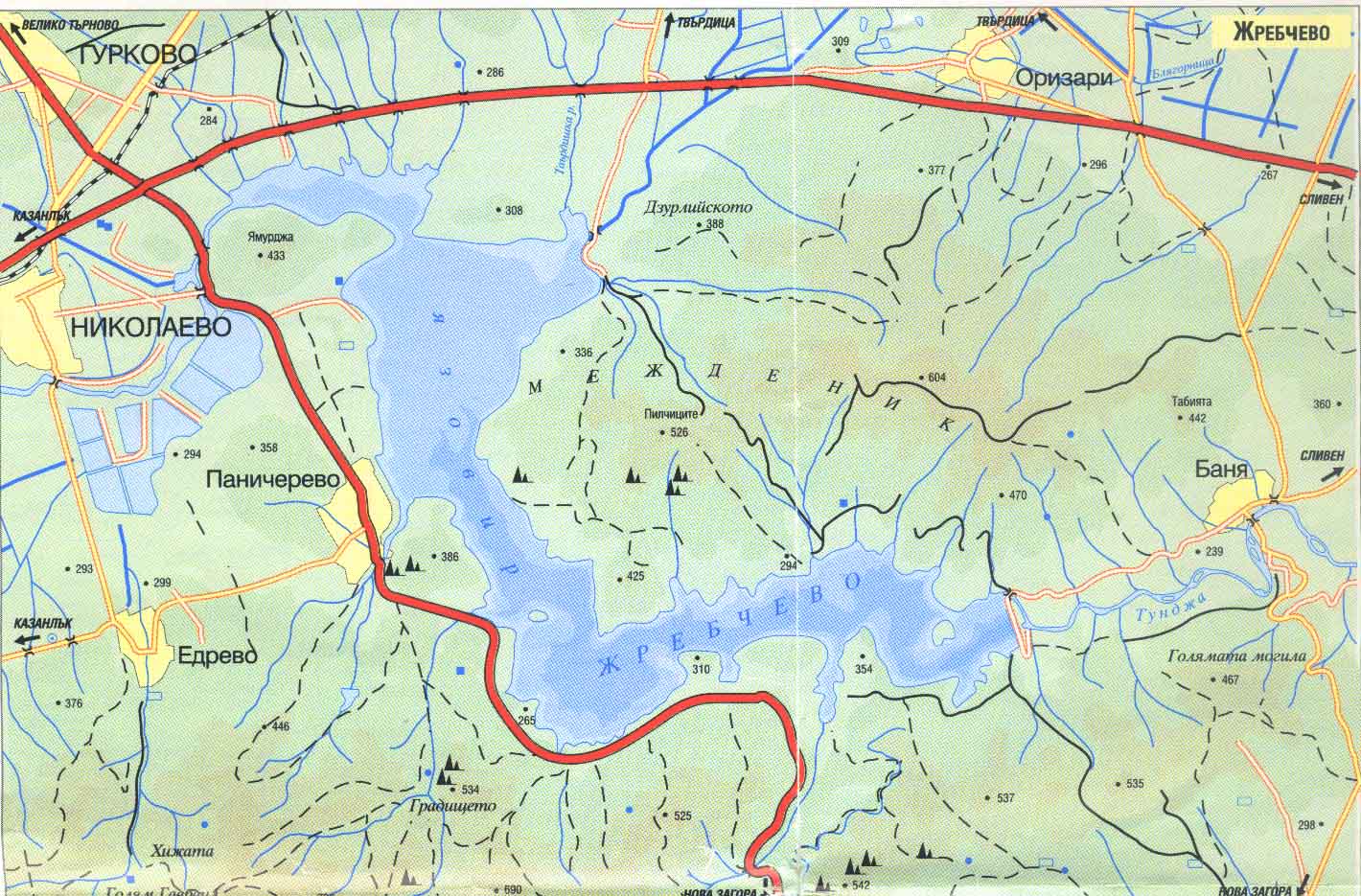 Защитена зона „Язовир Жребчево“Код на защитената зона BG0002052Одобрена със Заповед № РД-749/24.10.2008 на МОСВ       Язовир Жребчево с код BG3TU700L036 е четвърти по големина в България със завирен обем 417 млн.м3 и максимална дълбочина до 47 м. и дължина 17 км. Защитената зона по-пада във водосбора на р. Тунджа, която се намира в Източнобеломорски район за  управ-ление на водите с център гр. Пловдив.        Предмет на опазване в защитена зона „Язовир Жребчево“ BG0002052, според Заповед № РД – 749/24.10.2008 г., са следните видове птици:        Видове по чл.6, ал. 1, т. 3 от закона за биологичното разнообразие:        -черногуш гмуркач (Gavia arctica), малък корморан (Phalacrocorax pygmeus), голям воден бик (Botaurus stellaris), голяма бяла чапла (Egretta alba), поен лебед (Cygnus cygnus), малък нирец (Mergus albellus), червеногуша гъска (Branta ruficollis), черна каня (Milvus migrans), морски орел (Haliaeetus albicilla), тръстиков блатар (Circus aeruginosus), полски блатар (Circus cyaneus), белоопашат мишелов (Buteo rufinus), вечерна ветрушка (Falco vespertinus), земеродно рибарче (Alcedo atthis).        Видове по чл.6, ал. 1, т. 4 от закона за биологичното разнообразие:        -малък гмурец (Tachybaptus ruficollis), голям гмурец (Podiceps cristatus), червеногуш  гмурец (Podiceps grisegena), черногуш гмурец (Podiceps nigricollis), голям корморан (Pha-lacrocorax carbo), сива чапла (Ardea cinerea), ням лебед (Cygnus olor), голяма бело-чела гъска (Anser albifrons), сива гъска (Anser anser), бял ангъч (Tadorna tadorna), фиш (Anas penelope), зимно бърне (Anas crecca), зеленоглава патица (Anas platyrhynchos), шилоопашата патица (Anas acuta), кафявоглава потапница (Aythya ferina), качулата потапница (Aythya fuligula), звънарка (Bucephala clangula), среден нирец (Mergus serrator), воден дърдавец (Rallus aqua-ticus), лиска (Fulica atra), обикновена калугерица (Vanellus vanellus), трипръст брегобегач (Calidris alba), голям горски водобегач (Tringa ochropus), речна чайка (Larus ridi-bundus), чайка буревестница (Larus canus), сребриста чайка (Larus argentatus), жълтокрака чайка (Larus cachinnans).4.5.2.8. Роля на ПИРО за повишаване на енергийната ефективност, внедряване на ВЕИ, намаляване на емисиите от парникови газове и употребата на изкопаеми горива.        ПИРО Гурково е в съответствие с приоритетите в политиката на енергийния сектор, отразени в Националната програма за развитие: България 2027 (НПР БГ2027), която е водещият стратегически и програмен документ, който конкретизира целите на политиките за развитие на страната до 2027 и Енергийната стратегия на страната. Важен аспект, посочен в нея, е политиката за насърчаване използването на ВЕИ. Оптималното използване на енергийните ресурси, предоставени от ВЕИ, е средство за достигане на устойчиво енергийно развитие и минимизиране на вредния отпечатък върху околната среда от дейностите в енергийния сектор.       Произведената енергия от ВЕИ е важен показател за конкурентоспособността и енергийната независимост на националната икономика. Делът на ВЕИ в енергийния баланс на България през годините постепенно се повиши и вече достига стойности над средните за страните от ЕС.        Реализирането на приоритетната национална цел за бърз и устойчив икономически рас-теж, свързан с наличието на енергиен сектор, отговарящ на ключови изисквания за:висока конкурентоспособност;сигурност на енергоснабдяването спазване изискванията за опазване на околната среда, не може да бъде постигната без мащабно внедряване на ВЕИ.        Държавното управление и системата на обществените отношения при осъществяване политиката за насърчаване използването на ВЕИ са регламентирани в Закона за енергети-ката (ЗЕ) и Закон за възобновяемите и алтернативни енергийни източници и биогоривата (ЗВАЕИБ).        Националните цели за развитие на сектора на ВЕИ са посочени в Националната дългосрочна програма за насърчаване използването на ВЕИ (НДПВЕИ):Производство на електроенергия: Делът на ВЕИ през 2020 година да надвиши 16% от брутното производство на електрическа енергия;Заместване на конвенционални горива и енергии, използвани за отопление и БГВ: Да бъдат заместени конвенционални горива и енергии с общ енергиен еквивалент не по-малко от 1 500 ktoe годишно;Потребление на течни биогорива: Поемането на ангажимент по Директива 2003/30/ЕС за пазарен дял на биогоривата, да бъде съобразено с реалните възможности и пазарни условия в страната.        Изводи:Община Гурково е сред общините в страната, за които проблемите с околната среда, предизвикани от антропогенното въздействие, не изискват спешни и незабавни действия.Липсват ярко изразени екологични проблеми, замърсявания и увреждания на окол-ната среда, застрашаващи човешкото здраве, което е предпоставка за високо качество на живот за жителите и посетителите на общината;Приоритетните насоки за бъдещата работа в сферата на опазване на околната среда са решаването на проблемите с водоснабдяването, замърсяването на водите поради лип-сата на канализация и пречистване, обезвреждане на отпадъците от пестициди, решаване на проблемите със шума и атмосферното замърсяване от бита и транспорта в селищата през които преминава жп линията София — Бургас и международният  път II-55 на тери-торията на община Гурково.       При формирането на бъдещата екологична политика на общината е съществена оце-ната на очакваните промени в климата и влиянието им върху територията на община Гурково, свързани най-вече с промяната в режима на температурите и валежите, загубата на биологично разнообразие, щетите върху селското и горското стопанство от засушавания, пожари и др., нарастването на честотата и интензитета на екстремните климатични събития, както и защитата на населението от природни бедствия.Общинската администрация следва да отчете трите основни приоритета на Страте-гията Европа 2020 в сферата на климатичните промени и енергията, а именно:намаляване на емисиите на парникови газоведобиване на 20 % от енергията от възобновяеми енергийни източници;увеличаване на енергийната ефективност с 20 %.Налагането на забрана или намаляване до минимум отсичането на дървета във водо-дайните и изворни зони е важна задача стояща пред общинското ръководство и съответ-ните власти;Постепенното преструктуриране на горския фонд и нарастването на дела на  широ-колистните видове е предпоставка за подобряване екологичното състояние и решаване на част от проблемите с недостига на вода.4.5.2.9. Защитени територии и биоразнообразие. 4.5.2.9.1.Защитени територии.      Съгласно приетият ОУП, на територията на Община Гурково са обявени следните защи-тени територии и природни забележителности: ЗТ “Мечата дупка” – обявена със заповед № 234/04.04.1980 год. на КОПС, с обща незалесена площ 0,104 ха. Пещера е в землището на с. Лява река.ЗТ “Милева стена” - обявена със заповед № 656/13.09.1979 год. на КОПС, с обща незалесена площ 1,793 ха. Характерно скално образувание (отвесна скала) в землището на с. Лява река.Природна забележителност “Бигорова скала” - обявена със заповед № 656/13.09.1979 год. на КОПС, с обща незалесена площ 1,7 ха. Скала с малки водопади в зем-лището на гр. Гурково.ЗТ “Ождрен-пещера” - обявена със заповед № 234/04.04.1980 год. на КОПС, с обща незалесена площ 1,975 ха. Пещера в землището на с. Пчелиново.Природна забележителност “Калоян пещера”, в землището на с. Пчелиново - обявена със заповед № 234/04.04.1980 год.  на КОПС, с обща незалесена площ 1,210 ха. ЗТ “Карстов извор” - обявена със заповед № 656/13.09.1979 год. на КОПС, с обща залесена площ 0,191 ха.Буферна зона „Централен Балкан“.      Местностите “Сондите”, “Бутура” и “Караиваново хорище” са обект на ловен туризъм.4.5.9.2. Защитените растителни и животински видове на територията на общината са: Върба (в местността “Кичеви ниви” край с. Конаре) Вековен дъб (в двора на училището в с. Паничерево) При бозайниците от гризачите (Rodentia) често срещащи се са катерицата, жълто-гър-лата горска мишка, горската полевка, от хищниците (Carnovora) - бялката и лисицата, а от чифтокопитните (Artiodactyla) - дивата свиня и сърната. От земноводните и влечугите най-често срещани са живородният гущер, усойницата и планинската водна жаба.Множеството птици обитаващи защитената зона на язовир  „Жребчево“: 4.5.9.3. Зелени зони      Общо зелените площи в община Гурково са около 63,5 дка. Зелените площи на територията на гр. Гурково са около 20,6 дка. В общинския център, те са основно тревни площи с дървета и храсти. Основните видове дървета, използвани в озеленяването са: липа, кестен, американски ясен, бреза, каталпа и др. Поддръжката на озеленените площи е комплекс от манипулации извършвани в тях осигуряващи добрия им вид в съответствие със сезонните изисквания и биологичните особености на растителността. Поддържането на чистотата в зелените площи включва широк набор от дейности като: метене, оборка, еже-годни санитарни и подмладяващи коситби на тревните площи и резитби на всички дървета, на които се налага.            Основание за увеличаване на зелените площи са фактите, че върху дървета, храсти и треви се утаява около 70% от въздушния прах, а същите системи извличат и поглъщат около 60% от серния двуокис. От тук се определя и значителната им роля в процесите на смек-чаване и адпатиране кьм изменеията вследствие на настьпващите все по-чуствителни климатични промени. Необходимостта от увеличаване на уличните дървета се мотивира и с наблюденията, че над зелените насаждения се образуват низходящи въздушни течения, утаяващи праха. С увеличаване броя на дърветата би се увеличила относителната влажност на въздуха.  Таблица № 49.Източник: „План за развитие наОбщина Гурково 2014-2020“4.6. Административен капацитет.          Административния капацитет на община Гурково се асоциира с  възможностите  на административните структури за реализация на набелязаните цели.         Структурата и функциите на общинска администрация  Гурково не се различават съ-ществено от наложената в национален план организационна структура на българските общини. Това се обосновава с правната основа, регулираща дейността на органите на из-пълнителната власт на местно ниво.         Националната правна рамка, която  определя вида и функциите на общинската адми-нистрация е обобщена по- долу:Конституция на Р. България; Закон за административно–териториалното устройство на Р България; Закон за местното самоуправление и местната администрация; Закон за администрацията; Закон за административните нарушения и наказания; Закон за достъпа до обществена информация; Закон за общинския дълг; Закон за държавния служител; Закон за общинските бюджети/Закона за публичните финанси - ДВ, бр. 15 от 15 февруари 2013 г., в сила от 01.01.2014 г. ;Специализирани административни актове, които определят дейността на общините в различни сектори, като например: Закон за местни данъци и такси, Закон за водите, Закон за горите, Закон за обществените поръчки, Закон за концесиите и т. н. секторно законо-дателство и подзаконови нормативни актове, от които произтичат конкретни права и задъл-жения на общинска администрация и др. ;Кодекси; Международни конвенции, ратифицирани от правителството на Р.България, с които е свързана работата в конкретен соцално-икономически сектор напр. права на човека, културно наследство и т.н.; 4.6.1.Структура на общинската администрация.          Концентрацията на значителни управленски, образователни и информационни функции е важна предпоставка за динамичното развитие на община Гурково и до голяма степен предопределя структурата на общинската администрация.        Структурата, функциите и числеността на общинската администрация са дефинирани от „Устройствения правилник на Общинска администрация Гурково”,  утвърден от Кмета на общината и е разработен съгласно принципите и изискванията, произтичащи пряко от разпоредбите на: Конституция на Република България; Европейската харта за местно самоуправление и Закон за местното самоуправление и местната администрация; специализираната нормативна уредба имаща пряко отношение към организацията и дейността на общинската администрация, както и правилници, наредби, вътрешни правила за дейността, действащи в рамките на административната структура и на територията на Община Гурково. Действащите нормативни актове и правилници в административната структура на общината представляват добра основа за ефективното и ефикасно осъществяване на ежедневната оперативна дейност на администрацията. Кметът на община Гурково е орган на изпълнителната власт в общината. Той е избран мажоритарно с мандат от 4 години. Неговата дейност се подпомага от:Заместник кмет – 2Секретар на община  – 1Главен архитект -1Директор на Дирекция „Общински дейност, устройство на територията и инвестиции“ (ОДУТИ) - 1Директор на Дирекция „Административно-правно обслужване, бюджет и финанси“ (АПОБФ) - 1     Структурата на дирекциите и отделите на общината изглежда балансирана и покрива, всички основни функции и отговорности на общинската администрация. Те най-общо могат да бъдат сведени до: Управление на отпадъци;  Изграждане и поддръжка на общинската инфраструктура; Ефективното функциониране на извънградски транспорт; Стратегическо планиране на развитието. Териториално развитие и устройствено планиране, съобразени с екологичните, историческите, социалните и други специфики на община Гурково; Поддържането и развитието на местни спортни, туристически и други обекти за отдих, обекти на културно-историческото наследство; Изграждане, поддържане и добро управление на сградите общинска собственост включително общинските училища, детски градини, социалните заведения, центровете за социални грижи, на културните, исторически и архитектурни паметници от общинско зна-чение;  Организация и развитие на културни дейности вкл. развитие и управление на местни културни институти изцяло или частично собственост или на подчинение на общината; Предоставяне на административни услуги, планиране и управление на местните данъци и такси; Управлението на кризи; Функциите по управление на здравеопазването, образованието, социалните дей-ности културата споделено с държавата.                                                                                                  Подробна Органиграма на общинската администрация – Гурково  е показана в Приложе-ние № 4        Дейността на общинската администрация се контролира от Общинския съвет, който се състои от Председател и 12 члена, представители на различни политически партии и на различни териториални и социални общности.       Общинския съвет е колективно действащ орган с обща компетентност. Състои от общински съветници избрани пряко от населението на Община Гурково. Общинския съвет осъществява своите правомощия въз основа на Конституцията на Република България, Европейската харта за местно самоуправление, Закона за местното самоуправление и местната администрация, действащото законодателство, както и въз основа на Правилника за организацията и дейността на Общински съвет - Гурково, неговите комисии и взаи-модействието му с администрацията на Община Гурково.      Към Общинския съвет функционират  5 постоянни комисии:Комисия по бюджет, финанси, икономика, местно самоуправление и международно сътрудничество.Комисия по   устройство на територията, инфраструктура, обществен ред и нормативната уредба. Комисия по образование, култура, социална политика,  младежки  дейности, взаимодействие с гражданското общество и НПО Комисия по управление на общинската собственост, екология, земеделие, здравеопазване, спорт и туризъм.  Специализиран орган : Постоянна  комисия за противодействие на корупцията и за предотвратяване и установяване на конфликт на интереси почл. 72 от   ЗПКОНПИ      При необходимост по актуални проблеми се сформират временни комисии.       Общинската администрация може да се  раздели на обща и специализирана. Общата администрация осигурява технически дейности на органите на местната власт и на спе-циализираната администрация и извършва дейности по обслужването на гражданите, физическите и  юридическите лица. Специализираната администрация подпомага и оси-гурява осъществяването на правомощията на органите на местната власт.       Със Заповед №3-19/23.01.2019 г. са утвърдени Годишни управленски цели на общин-ската администрация Гурково. Това е програмен документ за краткосрочно развитие на община Гурково, очертаващ ясно приоритетите и предизвикателствата пред общинската администрация.       В Програмата са очертани следните цели: 4.6.2.Административни услуги.        Община Гурково предоставя широк спектър от административни услуги при използване на административно-информационна система с активирана функция за контрол на сроковете за изпълнение на услугите.         Служителите от звената за административно обслужване във фронт-офиса могат да изискват незабавно предоставяне на информация и/или документи от другите звена в административната структура, когато тя е необходима за извършване на справки и предоставяне на документи при административно обслужване на място. По този начин е постигнато предоставяне на качествени услуги на възможно по-голям брой гражданите, осигуряване на благоприятна бизнес среда, както и повишаване удовлетвореността на крайните потребители на административните услуги.      С цел подобряване качеството на административните услуги, има приети вътрешни правила за организацията на административното обслужване в Община Гурково, които служат за регулиране на звената при осъществяване на административното обслужване на потребители, както и за регламентиране на характера и последователността на извър-шваните от тях дейности.      Административното обслужване в рамките на Община Гурково се осъществява при спазване на принципите, установени от Административно-процесуалния кодекс, Закона за администрацията, Наредба за административното обслужване, Наредбата за обмена на документи в администрацията, Наредбата за Административния регистър, Хартата на клиента, както и всички действащи нормативни актове в Република България, като се гарантира: равен достъп до административните услуги и информация за административното обслужване в Община Гурково ; осигуряване на пълна информация за актовете, административните услуги и действията, издавани и/или извършвани при осъществяване на административното обслужване; приложение на установени стандарти за качество на административното обслуж-ване; координираност и взаимодействие с всички страни, заинтересовани от подобряване на административното обслужване; периодично проучване, измерване и управление на удовлетвореността на по-требителите; осигуряване на различни форми и начини за заявяване на административни услуги – посещение на място, поща, електронна поща, телефон за предоставяне на информация, интернет; служебно събиране на информация;        Съгласно Единния технически протокол, утвърден от председателя на Държавна агенция „Електронно управление“ община Гурково се включи в системата за електронен обмен на документи ( СЕОС) между администрациите в Република България в изпълнение на задачи-те за създаване на електронно правителство, като на 100 % кореспонденцията между адми-нистрациите се извършва електронно. Извършена е регистрация и в системата за електрон-но връчване.      Административното обслужване в рамките на Община Гурково се осъществява чрез Център за административно обслужване (ЦАО), обозначен с указателни табели на бъл-гарски език, находящ се на следния адрес гр. Гурково, бул. Княз „ Александър Батенберг“ № 3, сградата на Общинска администрация – първи етаж.       Изготвен е Административния регистър на всички услуги, които община Гурково предос-тавя. През 2019 година продължи процеса за подобряване качеството на административни-те услуги чрез въвеждането на електронни услуги, включване в системата RegiX за достъп до регистрите на определени държавни администрации, като по този начин от потребителите на административни услуги няма да се изискват предоставяне на документи, достъпът до които администрацията на община Гурково ще може да си набави чрез системата RegiX.        За непрекъснатото подобряване качеството на административното обслужване са приети Общи стандарти за качество на административното обслужване, Приложение № 1 към Вътрешните правила за  организация на административното обслужване в община Гурково.4.6.3.Човешки ресурси.      Числеността на общинската администрация е одобрена на Общински съвет по предложение на Кмета на Общината. Общата численост на служителите в администрацията е 35,5  служители.  Изборните длъжности са 3 – кмет на община и 2 кметове на кметства, 3 кметски наместници, двама заместник-кметове, 5 държавни служители и останалите 22,5 щ.бр. са служители по трудово правоотношение разпределени в две дирекции, 3 са  служителите по извън трудови правоотношения.     Служителите в общинската администрация отговарят на съответните образователни и квалификационни изисквания за заеманата от тях длъжност.      Като цяло може да се каже, че наличният човешки ресурс количествено отговаря на структурата на общинската администрация, което създава предпоставка за обезпечаване на всички работни процеси. Възможните оптимизации на структурата са в посока на привличане на временно наети и стажанти, от които в последствие да се прави подбор на бъдещи кадри за администрацията.        Развитие и утвърждаване на административен капацитет като основен фактор за постигане на стратегическите цели на управлението на общината е свързан с повишаване знанията и експертизата на административните служители. За повишаване на спе-цифичните умения и професионалната квалификация на служителите в общинската адми-нистрация се осъществява специализирано обучение на служителите в администрацията. Това обучение, обаче, не се планира на базата на предварително извършен анализ на потребностите от обучение на служителите.        Препоръчително е да се извърши одит на човешкия ресурс на общинската адми-нистрация, като аналитично се проследят нивата на текучество на служителите, средната възрастова граница, образование и каква част от вече обучените служители напускат администрацията, биват съкратени, уволнени или пенсионирани. Този анализ следва да се съвмести с проучване на потребностите на администрацията от обучение. Въз основа на тези данни, както и на данните от атестациите на служителите и годишните планове за обучение, може да се провежда цялостната политика за управление на човешкия ресурс на администрация. От друга страна, одитирането на човешките ресурси дава възможност да се прецени необходимостта от допълнителен ресурс и външна експертиза, да се вземат адекватни решения по отношение на структурни и функционални промени в адми-нистрацията, да се оптимизира разпределението на отговорности и правомощия и тяхното обвързване с динамиката на квалификационните изисквания за съответните длъжности.4.6.4.Граждански сектор.        Основна насока в работата на администрацията на община Гурково е синхронизиране на дейността си с неправителствените организации на местно, регионално и национално ниво. Особено важно е стимулирането на съвместни инициативи за устойчиви партньорства в полза на населението и бизнеса.       Общинската администрция може и винаги оказва помощ на НПО за решаване на проблеми на общината в следните направления: Икономика – браншови организации на предприемачи, строители, инженери, архитекти, туристически деятели, търговци, занаятчии и др.; Култура и образование – организации, допринасящи за културния облик и живот на града и за повишаване на знанията и уменията на различни възрастови, професионални и социални групи; Младежки организации – работещи в областта на младежките дейности и политики, свободното време и образованието на младите хора; Екология, околна среда, енергийна ефективност – организации на природоза-щитници, еколози, професионални фирми по алтернативна енергия и енергийна ефек-тивност и др.; Здравеопазване и социални дейности – организации, работещи в полза на хора с увреждания и специфични здравословни проблеми, уязвими етнически и социални групи и др. Недостатъчното взаимодействие с НПО лишават общинската администрация от: Информация и съдействие за достъп до нови технологии и иновации; Опит и практика за съвместна работа по общи проекти, обединяващи университети, изследователи, консултантски фирми, НПО и МСП; Недостатъчен достъп до информационни технологии и съвременни комуникации; Недостатъчно практики в публично-частните партньорства и работата в мрежи;       Администрацията обслужва голям обем от административни процедури със значимаважност за фирмите, като: издава разрешения за строеж, предоставя лицензи на фирми,гарантира спазването на разпоредбите за опазване на околната среда, здравето, безопас-ността и др. Въпреки положените усилия за реформи и въвеждане на електронни услуги, Община Гурково предлага ограничен брой услуги на своя интернет портал, като повечето от тях се свеждат до основна информация и образци за конкретни административни услуги. Като допълнение, е необходимо създаването на ефективна административна система с ка-дри, които да откликнат адекватно на търсенето на добре функциониращи админи-стративни услуги от страна на бизнеса, както и използването на публичните регистри с цел избягване на дублирането. Бизнесът в Община Гурково има достъп до информация бла-годарение на редовно поместваните на интернет страницата издадени разпоредби, реше-ния на кмета, решенията на Общински съвет, бюджет, финансови отчети и данни за общест-вени поръчки.       Икономическата активност в община Гурково се влияе и предопределя от местното управление. За да бъде Община Гурково сред успешните е необходимо създаване на под-ходящи условия за правене на бизнес и действия, целящи икономическата активност в общината и региона.4.6.5. Анализ на изпълнението на общинския бюджет.     Анализът е изготвен въз основа на данните за изпълнението на бюджета за периода 2016-2019 година. Той се осъществява в три направления – нарастване на общия бюджет на общината, анализ на приходите, анализ на разходите. Целта на този анализ е да покаже тенденциите в най-важните бюджетни категории. За целите на анализа са използвани данни от приетите от Общински съвет Доклади за касовото изпълнение на бюджета и извън бюджетните сметки за четири последователни години - 2016, 2017, 2018,  част от 2019 г.     Обобщени данни от изпълнението Бюджетите на община Грково, представяме в Таб-лицата по-долу.                                                                                                                                                       Таблица № 50.                                                                                                                                (в лева)                                                                                                                                                 Източник: Доклад за касово то изпълнение на бюджета на Община Гурково  Днните от Докладите за изпълнение, показват следният обобщени тенденции:      -Нарастване на общинския бюджет  спрямо базовата 2016 г. е с  3 855 794 лв. , т.е. на-растване с 201,50%      -Нарастване на общинските приходи спрямо базовата 2016 г. е с 3 995 979 лв.- нараст-ване с 206,53%.       -Нарастване на общинските разходи  спрямо базовата 2016 г. е с 2 790 349 лв. - нараст-ване с 182,95%       Към 31.12.2019 г. , в община Гурково  са извършени строително-монтажни работи, ос-новни ремонти, проектиране и доставка на машини, съоръжения и оборудване в размер на 6 142 367,00 лв. По източници на финансиране, усвоените средства се разпределят, както следва:Целеви субсидии за капиталови разходи			-     207 857 лв.Собствени бюджетни средства				-     166 442 лв.Други източници за финансиране			            -  1 695 305 лв. Средства от ЕС					      	-  4 072 763 лв.        През анализираният период, общината е извършила разплащания с финансови  средства по различни програми, както следва:        2016 год. – по 4 проекта на обща стойност                             -      226 683 лв.        2017 год. – по 4 проекта на обща стойност                             -      319 831 лв.        2018 год. – по 9 проекта на обща стойност                             -      521 175 лв.        2019 год. – по 8 проекта на обща стойност                            -    3 738 614 лв.        Към 29.10.2020 година, бюджета  за капиталовите разходи е, както както следва:Бюджет общо по параграфи (§51+§52+§53) – 7 615 751 лв. , в т.ч.: § 51-00 Основен ремонт наДМА – 6 834 165 лв.; §52-00 Придобиване на ДМА – 781 586 лв.По източници на финансиране, разпределението на бюджета е следното :Целева субсидия § 31-13  -  279 400 лв.   (3,67%)§ 40  -  23 747 лв.  (0,31%)Собствени средства 28 394 лв. (0,37%)Преходен остатък 863 293 лв.  (11,34%)ДФЗ  -  5 440 867 лв. .  (71,44%)ПУДОС  -  980 050 лв.  .  (12,87%)        Заключение: Като цяло анализът показва балансирана и устойчива финансова по-литика при изпълнение на социално-икономическите дейности в общината. 4.6.6. Капацитет за разработване и управление на проекти. Анализ на договорираните средства от европейски и други фондове.       Общинската администрация има опит в управлението и изпълнението на проекти, с различен източник на финансиране. Съгласно  Информационната система за управление и наблюдение на средствата от е ЕС в България (ИСУН), 2020,http://2020.eufunds.bg/Project/, през анализираният период (2014-2020), общо 11 бенефициенти са подписали 14 договора за предоставяне на безвъзмездна финансова помощ на обща стойност 4 759 633,37 лв. Общата стойност на БФП възлиза  на 3 499 513,10 лв., т.е. интензитета на предоставената помощ възлиза средно на 73,52%., а този на собственото финансиране – 26,48%.В Таблицата по-долу представяме бенефициентите (община, МСП)от община Гурково, получатели на помоща.Таблица №  51.Източник: Информационна система за управление и наблюдение на средствата от е ЕС в България 2020http://2020.eufunds.bg/bg/0/238/Project/Search?showRes=True         Разпределението на безвъзмездната помощ (4 749 633,37 лв.) по вид бенефициенти,   се разпределя както следва:      Бенефициент – Общинска администрация  - 45,78%      Бенефициент – МСП по Програма ОПИК -53,37%      Бенефициент – МСП по Програмата за преодоляване последствията от COVID 19 – 0,85%      Съгласно Доклад на Областен съвет за развитие  за изпълнение на оперативните програ-ми, община Гурково е усвоила 4 041 727 лв. привлечени средства, което представлява 1,29% от средствата, привлечени от  бенефициенти от Област Стара Загора.Таблица № 52.Източник: Областна администрация: . http://www.sz.government.bg/oblasten-savet-za-razvitie4.6.7.Изводи за управлението и административния капацитет.Наличен потенциал.       Доброто развитие на местната администрация е видимо от значителното подобряване на Рейтинга на активната прозрачност на общините през последните три години. В рамките на област Стара Загора, най-висок рейтинг получава община Гурково – 83,5%, повишавайки се от 58% през предходната 2018 година.Анализът на структурата на администрацията, разпределението по длъжности и определените функции показва, че съществува добра осигуреност, качество и ефективност на оперативната дейност на Общината, добро качество на предоставяните услуги /на физи-чески и юридически лица/ и ефикасност по отношение провеждането и мониторинга на изпълнението на конкретни местни политики; Има потенциал за развитие на ефективни механизми за координация и субординация между отделни звена в общинската администрация; Наличие на финансов капацитет за управление и реализация на целите и приоритетите на ПИРО.Осигуреност със правилници и документи, поддържащи високо качество на извър-шваните от общинската администрация функции; Съществува партньорство между общинската администрация и бизнеса, които под-крепят местната власт за реализиране на общинските политики и на конкретни проекти. Структурата на общинската администрация разполага с относителна адаптивност към измененията на външната среда; Лидерство на общината по отношение на предоставяните електронни услуги. Много добра работа с НПО.Съществуващи проблеми. Няма ефективно действаща система за обучение, квалификация и стимулиране на служителите от общинската администрация; Съществува недостиг на експертиза и инициатива за привличане на финансови  средства, поддържане на ефективен взаимноизгоден диалог с бизнеса и прилагане на публично-частни партньорства; Необходимо е задълбочаване на междуобщинското сътрудничество. Община Гурково би могла да установи по-тясно сътрудничество със съседните общини, с цел реа-лизиране на ефективни и печеливши проекти от взаимен интерес. Делът на големите инвестиционни проекти от национално и регионално значение, насочени към подобряване на инфраструктурата и градската среда е нулев.4.7. Културно историческо наследство.       Развитието на община Гурково има дълга история. Историческите източници сочат, че началото на древните поселища в териториите е поставено векове преди новата ера.       В община Гурково са открити множество археологически паметници от различни епохи в историята на България. За съжаление, състоянието на болшинството от тях е лошо, те не се проучени напълно, не се поддържат и в настоящия си вид не биха могли да бъдат включени като част от туристически продукт.      Югозападно от Гурково се намира крепостта “Асара”, която все още не е реставрирана.      Множество могили с тракийски произход се намират в землището на Гурково и до момента не са проучени.       През 2016 год. започнаха проучвателни археологически разкопки  в местността Дюле-вец. С осигурени средства от Министерство на културата, продължиха проучвателните дей-ности в м.”Дюлевец” под ръководството на специалист – археолог от Регионалния ис-торически музей, гр. Стара Загора. През 2018  и 2019 г. са доразкрити основите на късно ан-тична сграда „Вила – рустика“ от ІІІ – ІV век. При проучванията са разкрити три помещения – студен басейн, фригидий, тепидарий и аподитерий, който е проучен частично. Според до-клада на археолога до Министерството на културата при проучванията изцяло е разкрита дължина на помещението, определено, като аподитерий, разкрити са и две нови помеще-ния – калдарий и друго западно стоящо от него, и двете с хипокауст. Разкрит е входа на по-мещенията, разположено северно от аподитерия. Има добре запазена подова настилка и фрагменти от стенописи и украшения от сградата.       В местността “Биличин дол” има остатъци от зидове. Легендите разказват, че там е имало древно оброчище, а недалеч от него се е намирал православен християнски манастир, разрушен от турците. На мястото, където се е намирало старото Колупчии има плоча, където е била портата, пазеща населението от набезите на черкези и турци. За първи път се споменава за селище Колупчии в турски регистър от 1450 година, име което значи пост, стража, караулно селище. По късно по време на турското робство започва да се нари-ча Хаинето/ Хаинкьой/, по името на прохода Хайн-боаз, което ще рече предателски, кова-рен проход.        Именно през годините на робството са написани едни от най-славните страници от неговата история. Героичните подвизи на народния хайдутин – войводата Генчо Къргов срещу поробителите, на сподвижниците на Апостола Левски – Никола Веранов и Стоян Груйчев, взели участие в Старозагорското възстание през 1875 год, а по-късно превели през Хайнбоазкия проход отряда на генерал Гурко, ще останат завинаги в паметта на приз-нателните поколения.     След Руско-турската война, през 1906 год. селището е преименувано на името на гене-рал Гурко – с. Гурково.     От 1940 до 1947 селището e Генерал Гурково, а след 1947 год. до наши дни-отново Гурково, като от 04.09.1974 година с. Гурково е обявено за град.4.7.1. Културни дейности и инфраструктура на културата.      Основните обекти, в които се осъществяват комплекс от културни дейности в общината са читалищата. Такива съществуват в общинския център и селата Паничерево и Конаре:Народно читалище ”Войвода Генчо Къргов – 1920” гр. Гурково – читалището  посе-щават около 135 самодейци и са сформирани над 10 самодейни колектива и групи – детско юношески танцов състав с младежка и детска формация, певчески групи за автентичен фол-клор и за стари градски песни, групи за различни обичаи – Коледуване, Бабин ден, Лазар и др. Има обособен фолклорен оркестър, мажоретен състав, кръжоци за оригами и изра-ботване на мартеници и други др. В читалището се съхранява библиотечен фонд  с над 30 хил. тома книги. В сградата на читалището е разположена музейна сбирка с предмети от бита на гурковеца от миналото, местни носии, тъкани и др.Народно читалище ”Изгрев – 1924 г.” с. Паничерево - в читалището са записани над 70 самодейци, които участват в различни колективи и групи – танцов състав, група за ав-тентично пеене, оркестър и др. В читалището се намира и читалищната библиотека с 11 хил. тома книги.НЧ ”Неделчо Попов” с. Конаре - в читалището има изградена певческа група и групи за народни обичаи – Коледуване, Бабин ден и Лазаруване.      Социално-икономическите промени, осъществени през последните години оказват не-благоприятно и върху дейността на читалищата. Най-сериозният ограничителен фактор в това отношение се оказа финансовия недостиг за издръжка на дейността им.       Читалищата разполагат с добра материална база. Тя предлага условия за развитие на разнообразни дейности. Нейното поддържане изисква значителни финансови ресурси, които все по-трудно могат да бъдат осигурявани само по линия на общинския бюджет.        Като основен проблем за съхраняването и бъдещото развитие на читалищните дей-ности в сферата на културата се очертава изискването за определено самофинансиране. Това изисква търсене на пазарни механизми и предлагане на услуги не само пряко, а и косвено свързани с културата (интернет услуги, компютърни игри и др.).       През 2013 г. е открит и туристически информационен център с „Музейна сбирка на магарето“, който да допълни и награди създадената традиция за био-ралито.       Към обектите на културно-историческото наследство, намиращи се на територията на община Гурково могат да бъдат причислени:Крепостта „Асара” – съградена от траките, а по-късно завладяна от римляните, важна крепост по време на Първото и Второто Българско царство;Древно оброчище и християнски манастир „Св. София” – укритие на Вълчан войвода и Белчин байрактар по време на турското робство. Църковни храмове.Храм ”Св. Димитър” в гр. Гурково, Паметник на културата – със 140 годишна историяХрам ”Въведение Богородично” в с. Паничерево строена през 1895 г.Храм ”Св. Троица” в с. Конаре с над 160 годишна история, запазени ценни стенописи и изключително рядка архитектурна конструкция–в България има само 3 подобни храма.Паметници на територията на община Гурково.Паметник на падналите във войните войници и офицери от гр. Гурково-Паметник в парка до Автогара Гурково. Представлява майка, оплакваща падналите в боевете синове. Открит на 1 май 1977 г. по случай 100 години от Руско-турската освободителна война. Изграден със средства, събрани от населението  на гр. Гурково. През 2020 година бе извършен ремонт на паметника.Паметна плоча на загиналите жители във войните от село Конаре. Паметникът представлява гранитен постамент, върху който с вградени четири паметни плочи. На пло-чата в основата има надпис "На загиналите за свободата на България", но някои от буквите липсват. На другите три плочи са изписани имената на загиналите и надписа "От признателните Конарци". Паметникът се намира в центъра на селото, пред сградата на кметството.Паметна плоча на загиналите жители в Първата и Втората Световни войни от село Лява река. Паметникът представлява мраморна паметна плоча, вградена в чешма. На пло-чата има надпис "Загиналите I и II св. война", имената на героите и отдолу "От признателното поколение на с. Лява река". Открит е през 1977 г. в чест на 100 години от Освобождението на България от турско робство. Изграден със средства, събрани от жите-лите на село Лява река. Намира се в центъра на селото.Паметник на загиналите във войните жители от село Паничерево - Паметникът представлява две правоъгълни колони от бял гранит, всяка от които е с размери 2,5 х 0,8 м. На лявата колона са изписани имената на загиналите герои. На дясната има релефно изображение на мъж, с гълъб върху вдигната му дясна ръка и цветя в лявата. Изграден е със средства събрани от жителите на селото.  Намира се в центъра на селото, в южния край на площада.Паметни плочи на участници в бригадирското движение от времето на строителството на Прохода на Републиката (1946 – 1947 г.)Църквата “Света Троица” в село Конаре , построена през 1850 г., е призната за архи-тектурен паметник заради уникалния си архитектурен стил.       В културния календар на общината са включени събития като:„Празник на розата“ – провежда се през последната събота на м. май или през първата събота на месец  юни; „Био рали с магарешки каручки“ – провежда се през първата събота на месец септември и е една от с празничните прояви по повод  Деня на общината - 4 септември. Единствено в страната шоу с магарета. Събитие с дългогодишна история и традиции – води началото си от 1971 г. След 4 годишно прекъсване на 5 септември 2020 година се проведе 31-то издание на ралито.Фолклорен фестивал ”С песните на Билчин юнак през вековете” – провеждането му е свързано с Празника на гр.  Гурково – Димитровден. Обикновено това е последната събота на месец октомври, дата близка да празника на града, създаден, за да съхрани народните песни и танци от миналото  с участието на самодейци от цялата странаСпортни мероприятия.Съгласно приетата от община Гурково спортна програма, на територията на същата се про-веждат спортни дейности, както следва:Таблица № 53.4.8. Селищна мрежа и жилищен сектор.       4.8.1.Селищна мрежа.        По отношение на комплекса от функции, община Гурково е категоризиран като населено място (NUTS) от пета категория (Заповед на МРРБ № РД-02-14-2021 от 14 август 2012 г за категоризация на общините и населените места в България). По действащата гра-доустройствена класификация той попада в групата на малките градове.         Селищната мрежа на територията на община Гурково обхваща общо 11 населени места, от които 1 град и 10 села. Реално селищни функции изпълняват гр. Гурково и селата Паничерево, Конаре, Лява река, Димовци,Злати рът  и Пчелиново. Селата Брестова, Дворище, Жерговец и Жълтопоп нямат постоянни жители, но има жилищен фонд и приходящо население. Гъстотата на населението е 17,08 души/км.2Общата площ на община  Гурково е 296898,64 ха;Площ на земеделските територии					                              67869.12 дка.Площ на горските територии					                            211586.09 дка.Площ на урбанизираните територии				                                3889.41 дка.Териториия, заета от води и водни обекти			                              12556.42 дка.Територия на транспорта						                                  997.60 дка.       Община Гурково е с относително ниска гъстота на селищната мрежа – 3,8 селища на 100 кв. км. Територия. За Старозагорска област, този показател е 3,7 селища на 100 кв.км., а за страната 4,8 селища на 100 кв.км. Ако се изключат четирите населени места, които са без население, показателят за гъстотата на селищната мрежа е доста по-нисък – само 2,4 се-лища на 100 кв.км. територия. Разпределението на общата урбанизирана територия наобщина Гурково е показанав Таблица № 54.Източник: План за развитие на община Гурково 2014-2020“        Населението към 31.12.2019 г. възлиза на 5028 души. Разпределението на жителите по населени места е неравномерно. В гр. Гурково, с. Паничерево и с. Конаре живее 97% от населението на общината, а в селата Пчелиново, Лява река и Димовци населението е предимно от възрастни хора.      Център на общината е град Гурково. Град Гурково се намира на 37 км източно от гр. Ка-занлък, 42 км североизточно от гр. Стара Загора, 26 км. северозападно от гр. Нова Загора, 54 км. на запад от гр. Сливен и 64 км. на юг от гр. Велико Търново.Село Паничерево е разположено в полите на Средна гора, в източния край на Розовата долина. На север от селото се издига хълма “Ямурджа”, който служи като пре-градна стена за северни ветрове, идващи от прохода “Хаин боаз”. На два километра южно от Паничерево се намира Средна гора, богата на дивеч, люляк и пасища. На източният край на селото се намира язовир Жребчево, разположен на дължина 18 км. и широчина 3 км. Село Конаре е разположено в южните поли на Стара планина на площ от 1 кв. км. Ландшафтът на селото е много разнообразен, с красиви старопланински местности, прос-торни поляни и плодородно поле. На юг се намира язовир Жребчево, в който се влива преминаващата през селото Стара река. Село Пчелиново е разположено по протежение на Прохода на републиката. Това е най-дългото село в България и се състои от пет махали.Село Лява река е на 5 км. от главния път и е разположено от двете страни на мал-ката едноименна река. Село Лява река се оформя като привлекателно място за отдих и екотуризъм. Село Димовци включва още махалите: Брестова, Дворище, Жълтопоп и Жерговец. Разположени са на наклонено плато, по южните склонове на Предбалкана на площ от около 20 кв. км. Средната надморска височина е 450 м.      Всички селища разполагат със сравнително добре изградена инфраструктура по отношение на електроснабдяване, водоснабдяване, съобщителни връзки и транспортен достъп.      Отдалечеността на град Гурково до останалите населени места в Общината е показана в Таблица  № 55.Източник: Община Гурково4.8.2.Урбанистичен модел за развитие на община Гурково.      Съгласно ОУП, община Гурково е възприела „пространствения модел“ за социално–икономическо и устройственото планиране и развитие  на община Гурково и прилежа-щите и територии, подчинен на следните изисквания:Синтеза на проблемите и насоките за развитие на община Гурково, отчитайки анализите за социално-икономическото, демографското, инфраструктурното  и функцио-нално развитие на Общината;Предлагания „пространствен модел“ за развитие на община Гурково и при-лежащите и територии подлежи на предварително обществено обсъждане;Стимулаторите за развитие на Общината да включват:Външните връзки на община Гурково като общински център с областния център гр. Стара Загора, гр. Казанлък и гр. Велико Търново;Социално – икономически и други обслужващи функции;Транспортната инфраструктура с национален и регионален характер (трасето „София–Карлово–Казанлък–Бургас” и “В.Търново-Нова Загора-Свиленград”);Използваните активно сградни фондове, изградени в землището на община Гурково, които се нуждаят от съответен устройствен и застроителен режим.Спазване на ограничителите от природен и антропогенен характер при  простран-ственото нарастване на урбанизираните територии  на общината,  определени на базата на нормативни актове.Очертаване на хипотезата за развитие на община Гурково в периода след 2025 -2027 г., т.е., далекоперспективна програма с количественото нарастване на селищната територия на община Гурково (изработване на проект на пространствен модел за следхоризонтно раз-витие). Възможностите за устройствено развитие могат да се реализират чрез усвояване на нови територии в контактните зони  и уплътняване на съществуващата урбанизирана територия;Развитие на транспортната инфраструктура от общинско, регионално ниво и връзките с пътищата от националната система („София–Бургас” и “В.Търново -Свиленград”);Устройствения характер на центровата система на общината, съобразена с йерархичното проявление на обслужващите функции;4.8.3.Наличен сграден фонд на община Гурково.Наличният сграден фонд за общината е показана в таблицата по-долуТаблица № 56.Източник: ОУП Община Гурково4.8.4.Жилищен сектор.      Постоянното обитаване е съсредоточено в град Гурково. С известна условност може да се приеме, че малка част от населението на община Гурково обитава сграден фонд в територии извън строителните граници на община Гурково. Поради липса на достоверна информация този жилищен фонд може да се игнорира.       Към 31.12.2018 г. броят на жилищата в област Стара Загора е 175 969 бр. В градовете се намират 114 182 жилища или 64.9% от общия брой. Жилищните сгради в община Гурково наброяват 2044 бр., или 2,28% от общия брой на жилищните сгради за област Стара Загора.      Разпределението на жилищните сгради в община Гурково по местонахождение се разпределя както следва: 868 бр. се намират в общинския център (42,46%), а 1176 бр.. в селата (57,54%).      Броят на жилищата възлиза на 2226 бр.,от които 1045 бр. в гр. Гурково и 1181 бр. в другите населени места на общината. Общата полезна площ на жилищните сгради  в община Гурково е 163 335 кв.м., или 1,29% в сравнение с тази на област Стара Заго-ра.Общата площ на жилищните сгради в общината от 163 335 кв.м. е равномерно разпределена по местообитаване - 80812 кв.м. се намира в общинския център, и 82523 кв.м. в селата.      По показателят полезна площ, разпределението за общината е следното:Жилищната площ съставлява 124 123 кв.м. – 75,99%Спомагателната площ – 25 045 кв.м. – 15,34%Кухненска площ – 14 167 кв.м. – 8,67%       Средният брой лица обитаващи едно жилище отчетен в община Гурково е 2.25 лица, като за общинския център този показателят е 2,32 лица, а за селата - 1.93.         Общата полезна площ на жилищата в общината е  163 335. кв. м. Средната полезна площ на едно жилище в общината  е 73.3 кв. м., като за гр. Гурково тя е 77.3 кв. м., а в селата - 69.87 кв. метра.         Средната жилищна площ на човек от населението в община Гурково е  24,78 кв. м., като за гр. Гурково тя е 21.31 кв. м., а за селата 28.93 кв. м.         Основните признаци, характеризиращи благоустроеността на жилищата, са елек-трификация, водоснабденост, канализация, телекомуникации и изградена инфраструктура за централно или местно отопление (парно или газ).    Таблица № 57.4.9. Връзка на общината със съседни територии.4.9.1.Междуобщинско и международно сътрудничество.      Община Гурково териториално е в съседство с общините Николаево, Мъглиж, Твърдица, Нова Загора и Велико Търново. Все още ощинската администрация не е поела присъщите й функции за стимулиране на междуобщинското бизнес проектиране и сътрудничество и взаимно използване природните, социалните финансови ресурси на въпросните общини. Липсва административен капацитет в общините по отношение на реализацията на съвместните дейности. През последните години, чрез ОПРР са предприетите инициативи за междуобщинско сътрудничество, но те не са довели до задоволителни резултати и общите проекти тепърва очакват своята реализация. Усилията за подобряване на меж-дуобщинското сътрудничество ще имат определяща роля за успеха в усвояването на фондовете на ЕС през следващия програмен период 2021-2027, когато съчетаването на ресурсите от всякакъв характер и всякакъв източник ще бъде едно от важните условие за успешното изпълнение на Общинските планове за интегрирано развитие.    В условията на интензифициране на взаимодействието и взаимовръзките между различните териториални общности в страната особена значимост за Община Гурково придобива съгласуваното развитие по двете главни оси, пресичащи нейната територия.     Това е локализационната ос по трасето на първокласен път І-6 пресичащ Казанлъшката котловина и оста по второкласен път II-55 и Прохода на Републиката осигуряващ един от важните преходи от Северна в Южна България и към границите ни с Турция и Гърция. Не случайно на втората ос са разположени град Гурково и второто по големина в общината населено място с. Паничерево. Друг важен фактор за интегриране със съседни общини е язовир Жребчево разположен по оста север-юг. Тази важна кръстопътна функция на община Гурково налага в бъдеще засилването на взаимодействието в решаването на общи териториални и секторни проблеми със съсед-ните общини Николаево, Мъглиж и Твърдица. Взаимодействието следва да бъде насочено предимно в следните направления: -  доизграждане и усъвършенствуване на техническата инфраструктура; -  доразвитие на междуобщинското транспортно обслужване; - организиране на съвместни бизнес мероприятия и изграждане на малки и средни предприятия за преработка на селскостопанска суровина от етерично-маслени култури, винарство и мебелна промишленост.- взаимно  оползотворяване на  природните, човешките и финансови ресурси за реализацията на съвместни обществено значими проекти.За прилагането на подхода „Водено от общностите местно развитие“ /ВОМР/ в периода 2014-2020 година, подкрепено от Европейските структурни и инвестиционни фондове (ЕСИФ) според Споразумението за партньорство на Република България, очертаващо помо-ща от европейските структурни и инвестиционни фондове за периода 2014-2020 г. на територията на община Мъглиж, Гурково и Казанлък бе създадена извън строителни граници МИГ- Мъглиж, Гурково и Казанлък и е приет Устав.Основните задачи на МИГ-Мъглиж, Гурково, Казанлък са: (1). Подобряване на конкурентоспособността на населението и МИГ - територията; (2). Опазването на околната среда и селския пейзаж; (3). Подобряване качеството на живот и разнообразяване на икономическите дейности в община Мъглиж, Казанлък и Гурково чрез подхода ”отдолу - нагоре”; (4). Стимулиране въвеждането на нови методи и ресурси за развитие на МИГ – територия Мъглиж, Казанлък и Гурково чрез развиване на иновативна политика в селския район; (5). Спомагане за развитието на селското стопанство в община Мъглиж, Казанлък и Гурково; (6). Спомагане за развитието на неземеделски икономически дейности, еко туризъм в община Мъглиж, Казанлък и Гурково; (7). Създаване и развиване на нови, по-качествени услуги в съответствие с нуждите на местното население в МИГ - територия Мъглиж, Казанлък, Гурково; (8). Насърчаване обмена на опит между отделните местни инициативни групи в други селски райони на страната и развитие на между регионалното и между национално сътрудничество; (9). Съхраняване и популяризиране на местната идентичност - уникалността на селския район, характерните за Мъглиж, Казанлък, Гурково местни продукти, специфичните обичаи и традиции.   (10). Повишаване цялостната атрактивност и привлекателност на МИГ - територия Мъглиж, Казанлък, Гурково като място за достоен и перспективен живот и работа.    (11). Развитие на транснационално сътрудничество и за обмен на добри практики с подобни структури в страни от ЕС.   (12). Подкрепа на обмяна на информация и опит между отделните местни инициативни групи в други селски райони на страната, участие в мрежи за сътрудничество.Общински съвет Гурково с Решение № 241/18.07.2002г. има сключено споразумение за побратимяване с община Куфе (Франция). Вече 18 години община Гурково поддържа приятелски отношения с община Куфе.4.10. Влияние на инфраструктурни проекти с регионално и национално значение.    Урбанистично развитие на община Гурково  се формират чрез интегрирането на зоните за въздействие, с транспортно-комуникационните направления, преминаващи през територи-ята на общината.      Чрез развитието на този важен елемент на пространствения модел, районът ще се свър-же с кореспондиращи оси на развитие в съседните държави Турция и Гърция, както и чрез морските пространствени пътища със страните от Черноморския басейн, Европа и света.      Същевременно, местоположението на общината Гурково и преминаващите през нейна територия транспортни коридори, осигурява  по-добра достъпност до центровете на растеж, иновации, култура и образование. Основните оси, които имат важно структуриращо значение за националната територия се развиват по протежение на главните национални и международни транспортни направления, по които мрежата от населени места на страната се интегрира в европейската. Второстепенните оси имат значение предимно за струк-турирането на територията на районите, разположени по транспортните коридори с регио-нално значение. Ето защо те трябва да бъдат подържани в добро функционално състояние.     През територията на община Гурково минават две от главните транспортни оси на националната транспортна инфраструктура: „север-юг“: и едната от главните по направление „запад-изток“. В посока запад-изток първокласен път І-6 и в посока север-юг второкласен път II-55 и Прохода на Републиката, осигуряващ един от важните преходи от Северна в Южна България и към границите на Турция и Гърция. Тези две транспортни оси   са гръбнака на развитието на основните селища на общината – гр. Гурково и с. Паничерево. През общината преминава и ж.п. линията София – Карлово – Бургас.       Основен източник на достоверна информация за влиянието на големите ин-фраструктурни проекти с национално и регионално значение, предвидени за реализация на територията на община Гурково, ЮИР на планиране от ниво 2, които пряко или коствено могат да дадат отражение в социално-икономическото, екологичното и пространсвеното развитие на общината е Интегрираната териториална стратегия за развитие на Югоизточен регион 2021 – 2027 от ниво 2.       Към момента на подготовката и приемането на Програмата за интегрирано развитие на община Гурково за периода 2021-2027, на територията на общината не се изпълняват  и не се планират за изпълнение инфраструктурни  проекти с регионално и национално значение.        Ако през посоченият програмен период бъдат  стартирани инфраструктурни проекти със значение за общинската икономика, препоръчително е този раздел от ПИРО Гурково да бъде актуализиран.4.11. SWOT  Анализ.2. ВЪВЕДЕНИЕ       Планът за интегрирано развитие на община Гурково интерпретира и конкретизира общата законодателна и стратегическа рамка на регионалното развитие в България и Европа, за да изяви местната специфика и да предложи аргументирани решения за со-циалните, икономическите, екологичните, културните и управленските предизвикателства по пътя към устойчивото развитие на общината. Основната цел на Плана за интегрирано развитие на община Гурково е да предложи обща рамка и последователност от конкретни действия за устойчиво и интегрирано развитие на местно ниво, обединени в конкретна програма за действие. ПИРО на Гурково е оперативен документ, обединяващ целите и на-чините за тяхното постигане, при задължително съответствие с Интегрираната териториална стратегия за развитие на Югоизточен район 2021-2027 и действащите устройствени планове.      Планът  за интегрирано развитие е част от системата от стратегически документи, интегриращи регионалното и пространственото развитие и служат за определяне на проблемите, нуждите и потенциалите за развитие на общините и териториите им, които се взимат предвид при разработването на инвестиционни програми, идентифицирането на проекти и финансови инструменти, включително и съфинансиране от фондовете на Европейския съюз. В унисон с тях е и планирането и изпълнението на интегрирани подходи за териториално и градско развитие и на местни инициативи, допринасящи за постигане на националните цели и приоритетите за регионално и местно развитие.       Съгласно чл.13, ал.1 от ЗРР, ПИРО определя средносрочните цели и приоритети за устойчиво развитие на общината и връзките й с други общини в съответствие с интегрираната териториална стратегия за развитие на региона и се разработва за срок от 7 (седем) години.      ПИРО се изработва за цялата територия на общината, като могат да се определят зони за прилагане на интегриран подход за удовлетворяване на идентифицираните нужди и за подкрепа на потенциалите за развитие и на възможностите за коопериране със съседни общини.      Планът за интегрирано развитие (ПИР) на Община Гурково 2021-2027 г. е разработен в изпълнение на Договор  от  между Община Гурково и „ТЕМПЕКО“ ЕООД - Стара Загора.      Планът за интегрирано развитие (ПИР) на Община Гурково 2021-2027 г. включва:  (1) целите, мястото и ролята на Плана за интегрирано развитие в цялостната система от документи за стратегическо планиране на регионалното развитие; (2) законовите норми, подхода и принципите, на които се основава документът; (3) отговорностите на институциите и партньорите за разработването и приемането на Плана за интегрирано развитие на Община Гурково 2021 – 2027 г.; (4) очакваните резултати от приемането на документа и използването му за целите на стратегическото регионално и пространствено планиране на общинско ниво. (5) Методиката на разработката - използвания при изготвянето на ПИРО подход и описание на извършените изследвания, източниците на данни и информация.        Съгласно Методическите указания на МРРБ от март 2020 г., същинската (експертна) част на Плана за интегрирано развитие на Община Гурково  2021 – 2027 е разработен по следната структура:  Част I. Териториален обхват и анализ на икономическото, социалното и екологичното състояние, нуждите и потенциали за развитие на територията на Община Гурково; Част II. Цели и приоритети за развитие за периода 2021 – 2027 г.; Част III. Описание на комуникационната стратегия, на партньорите и заинтересованите страни и формите на участие в подготовката и изпълнението на ОПР, при спазване на принципите за партньорство и осигуряване на информация и публичност; Част IV. Oпределяне на приоритетните зони на въздействие; Част V. Програма за реализация на Плана и описание на интегрирания подход; Част VI. Мерки за ограничаване изменението на климата и мерки за адаптиране към климатичните промени и за намаляване на риска от бедствия; Част VII. Необходими действия и индикатори за наблюдение и оценка на ПИР на Община Гурково; Част VIII. Предварителна оценка на разработения ПИРО 2021 - 2027.      Посочените компоненти имат логическа последователност и взаимна обвързаност. Аналитичната част на документа е основа за формулиране на стратегическата му част, а де-финираните подходи и механизми за управление, наблюдение и оценка осигуряват практическото изпълнение и постигането на целите и приоритетите.      Основно изискване по отношение на ПИРО за периода 2021-2027 г. е прилагането на ин-  тегриран подход на развитие, т.е. подход на тясна координация на различните публични политики на базата на местните специфики. Интегрирането на различни секторни дейности за въздействие представлява компонент на съобразеното с конкретното място разработва-не на политика. Жилищното строителство, транспортът, заетостта, качеството на околната среда и множество социални елементи си взаимодействат, за да окажат влияние на иконо-мическото развитие. Разработването на общи приоритети за тези сфери не е лесно, тъй като всяка има своите собствени цели, приоритети и бюджети. Въпреки това, при интегрирания подход за развитие трябва да се определи, как тези институционално отделни елементи си въздействат взаимно. Принципът на интегрирания подход следва да бъде водещ при разра-ботването на стратегическия документ и съответно да бъде прилаган по отношение на всяка част от неговата структура.      В заключението на плана се посочват основните препоръки за неговото ефективно изпълнение през програмния период.       Планът за интегрирано развитие на Община Гурково за периода 2021-2027  се отличава от ОПР за периода 2014-2020 по следните характеристики:Единен стратегически документ за цялата територия на общината; Интегриран подход за развитие не само на ниво общински център; Определяне на зони за въздействие, с възможни инвестиции на цялата територия Съобразяване със спецификите и потенциала на територията, а не с администра-тивните й граници; Акцент върху принципа на партньорство и подхода „отдолу-нагоре“.3. УВОД      Планът за интегрирано развитие (ПИР) на Общината, съгласно измененията и допълненията на Закона за регионалното развитие от месец  март 2020 г. е част от общата система за стратегическо планиране и програмиране на регионалното развитие, установена със законодателните разпоредби и в рамките на регионалната политика на България. Съгласно тази политика:       1. ПИР на Община Гурково, област Стара Загора, за периода 2021-2027 г., определя съгласно подхода „отгоре – надолу“ средносрочните цели и приоритети за развитието на Общината в съответствие със стратегическите документи за развитие на нива „Национална стратегия за регионално развитие“ и „Регионална стратегия за развитие на ЮИР“, валидни за програмния период 2021 – 2027 г.        ПИР на Община Гурково е стратегически средносрочен документ, който има за цел постигането на устойчиво социално-икономическо развитие по смисъла на „Устойчиво развитие на регионите“ на база на местните потенциали и сравнителни предимства на Природния, Материалния и Социалния капитали на територията.         2. За целта, ПИРО предлага устойчиви решения за обвързване в едно цяло както на усилията на местната администрация, така и тези на местната общност в техния общ стремеж за постигане на устойчиво социално–икономическо добруване на населението при спазване на ограничителните условия за опазване и поддържане на природната среда в Община Гурково.       3. ПИРО Гурково 2021 – 2027 е разработен в съответствие с Методическите указания за разработване на Национална стратегия за регионално развитие на Република България (2012-2022), Регионални планове за развитие на районите от ниво 2 и Общински планове за развитие (2021-2027). В този смисъл разработката е в съответствие и хармонизация с принципите на регионалната и кохезионната политика на ЕС, като отчита препоръките на основните стратегически и планови документи на национално и регионално ниво на България.       При разработването на ПИРО за Община Гурково 2021-2027 е възприет подходът за осигуряване на вътрешна (органична) връзка не само със стратегическите документи за регионално развитие на по-високите нива, но и на продължаващо влияние между досе-гашни разработки на местно ниво и ПИР за новия програмен период на местно развитие.        Промените в стратегическата рамка за периода 2021-2027 г. са заложени както в общностни европейски, така и в национални програмни документи, в т.ч.: Стратегията „Европа 2027” въвежда запомняща се формула за развитие през след -ващия планов период с еднозначни цели с количествени измерители. Споразумение за партньорство на Република България;       Споразумението за партньорство 2021-2027 г., заедно с оперативните програми са стратегически документи, които задават приоритетите и целите за програмния период. Национална програма за развитие „България 2027”       Националната програма за развитие: България 2027 (НПР БГ2027) е водещият стра-тегически и програмен документ, който конкретизира целите на политиките за развитие на страната до 2027 г. В НПР БГ 2027 са формулирани 5 приоритета, описани в Част 8. Национална стратегия за регионално развитие 2012-2022 г.       Националната стратегия за регионално развитие е основният документ, който определя стратегическата рамка на държавната политика за постигане на балансирано и устойчиво развитие на районите на страната и за преодоляване на вътрешно-регионалните и междурегионалните различия/неравенства в контекста на общо-европейската политика за сближаване и постигане на интелигентен, устойчив и приобщаващ растеж.       ПИР на общината интерпретира и отразява приоритетите на Националната стратегия за регионално развитие по отношение на ключовите области на регионалното и местното развитие, свързани с повишаване на конкурентоспособността и заетостта, инфра-структурното развитие и достъпността, устойчивостта и социалното включване. Национална концепция за пространствено развитие 2013-2025 г. Националната концепция за пространствено развитие дава насоките за устройство, управление и опазване на националната територия и акватория, като едновременно с това създава предпоставки за пространствено ориентиране и координиране на секторните политики. Тази концепция се конкретизира на територията на община Гурково чрез Общия устройствен план на общината (ОУПО).Регионална стратегия за развитие на Югоизточен район 2021-2027 г.       В Регионалната стратегия за развитие са отчетени специфичните дългосрочни цели и приоритети за развитие на областите и общините в териториалния обхват на региона. В плана за интегрирано развитие на община се осъществява връзката между регионалния и местния стратегически контекст за развитие, чрез подходи „отдолу-нагоре” и „отгоре-надолу”.Демаркация с Общия устройствен план на общината (ОУП):Докато ОУП се разработва в съответствие със Закона за устройство на територията, правната база за разработването на ПИРО е Законът за регионалното развитие.Докато ОУП е документ с дългосрочна визия за развитие от 15-20 години напред, ПИРО е средносрочен планов документ с хоризонт от 7 години.ОУП определя преобладаващото предназначение и начин на устройство на отделните структурни части на териториите, обхванати от плана, а ПИРО следва да бъде разработен като стратегически и програмен документ, които определя средносрочните цели и приоритети за устойчиво развитие на общината (и нейния център) и връзките й с други общини, в съответствие с другите документи за планиране на регионалното развитие, като съдържат конкретни параметри за развитието на територията и планират ресурсната обезпеченост на изпълнението.ЧАСТ I.4. АНАЛИЗ НА ИКОНОМИЧЕСКОТО, СОЦИАЛНОТО И ЕКОЛОГИЧНО СЪСТОЯНИЕ, НУЖДИТЕ И ПОТЕНЦИАЛИТЕ ЗА РАЗВИТИЕ НА ОБЩИНА ГУРКОВО          Концепция за устойчиво социално-икономическо и екологично развитие на териториите         Понятието „устойчиво развитие на териториите (регионите) се използва обикновено за описване на социално-икономическото развитие на извънградските области, които се намират в неизгодно от гледна точка на конкурентоспособност положение по отношение на територия, услуги, знания и възможности. В селските райони, една дейност - земеделската е един от основните фактори за развитие, но неземеделските елементи постепенно при-добиват все по-голямо значение. За да се осигури устойчиво развитие, чрез конкретни оперативни програми се осъществява структурна интервенция в подкрепа на земеделския бизнес, социалните общности и опазването на околната природна среда.          Ключови думи за трите вида капитал в контекста на устойчивото развитие на селските райони са посочени по-долу: (1) природен капитал - Природният капитал включва природните ресурси (земя, вода, въздух). Изискването за устойчивост на този вид капитал означава да се опазват екосистемите, така че жизнената среда на идните поколения да не се влошава.(2) материален капитал - Материалният капитал включва материално-техническата и информационна база на икономиката като: инфраструктура; машини, съоръжения и сгради; форми на интелектуална собственост в бизнеса и др.(3) социален капитал - Социалният капитал се състои от човешкия капитал (хората с техните знания, умения и потребности), от формите на обединяване на общностите със социалните ценности и институции, от културните и морални ценности на хората. 4.1. Обща характеристика/профил на територията на Община Гурково.4.1.1. Местоположение.           Община Гурково е разположена в Централна България, в източния край на Розовата долина и южния край на Прохода на републиката (Хаин боаз), който разделя Тревненския от Елено – Твърдишкия дял на Стара планина.            Общината се намира в североизточната част на Област Стара Загора. С площта си от 292,261 км2 е 9-та по големина, сред 11-те общини на областта, което съставлява 5,67% от територията на областта. Границите ѝ са следните:на югозапад – община Стара Загора и община Николаево;на запад – община Мъглиж;на север – община Велико Търново и община Елена, Област Велико Търново;на изток – община Твърдица, Област Сливен;на югоизток – община Нова Загора, Област Сливен.            Административният център на общината е гр. Гурково.          Град Гурково се намира на 37 км източно от гр. Казанлък, 42 км североизточно от гр. Стара Загора, 26 км северозападно от гр. Нова Загора, 54 км на запад от гр. Сливен и 64 км на юг от гр. Велико Търново.          Община Гурково е в границите на административна област Стара Загора. 4.1.2 Релеф           Релефът на Община Гурково се разделя на три геоморфоложки района: Старопланински, Средногорски и равнинен.          Старопланинският район има планински характер с подчертано вертикално раз-членение (чувствителни разлики в надморските височини). От централното било на Стара планина се спускат на юг големи, ясно изразени била. От тези по-главни била се отделят множество други второстепенни, склоновете на които се спускат стръмно, на места урвесто, към реките и доловете.          Средногорския район на лесничейството има хълмисто-предпланински релеф. Най- ясно е изразено централното било на Сърнена Средна гора. Второстепенните била са зао-блени и завършват на север в работните земи, снижавайки се постепенно с малък наклон.          Третият район, равнинният, е ясно очертан: на юг от стръмните склонове на Стара планина и на север от полегатите склонове на Сърнена Средна гора. В него се издигат еди-нични хълмове - “Черешака” до с. Паничерево и “Дъждовника” на север. През средата му протича р.Тунджа, вливаща се в яз.”Жребчево”.Най-високата точка в общината е връх Каменска могила 1251,4 м. Най-ниската точка е 265 м н.в. и се определя от високите води на яз.”Жребчево”.         Най-южната част на общината (южно и югозападно от язовира) се заема от северните склонове на Сърнена Средна гора. Тук максималната височина е връх „Трите върха“ с 736,1 м., разположен на границата с общините Стара Загора и Николаево.        Преобладават терени с надморска височина от 400 до 800 м, 70,5% от дървопроизво-дителната площ. Средната надморска височина на общината  е 660 м. Средната надморска височина на гр. Гурково е 324 м.4.1.3 КлиматНепосредствената близост до Стара планина и котловинния характер на терена, обуславят климатичните условия. Стара планина е своеобразна бариера за студените континентални маси, нахлуващи на север и североизток, като действието им частично се омекотява.      Според климатичната класификация, Община Гурково попада в две климатични подобласти - Преходно-континентална и Умерено-континентална. В Преходно-континен-талната климатична подобласт част от лесничейството попада в климатичния район на Източните задбалкански полета (350-500 м н.в.) и Задбалканския нископланински климатичен район – Западна и Централна част (500-1000 м н.в.). В Умерено-конти-ненталната климатична подобласт се намира високата част от общината, която попада в Планински климатичен район - Среднопланинска част (1000-2000 м н.в.).       Средногодишната температура на въздуха варира от 10,7оС за ниските части на общината до 7,7оС за високите му части. Най-ниска е средната температура през януари, която спада до -2,5оС, а най-висока е през юли 21,4оС. Абсолютния годишен температурен минимум е -30,5оС измерен за станция Казанлък, като в същата станция е измерен и абсолютния годишен температурен максимум от 40,5оС.       От значение е периодът през който средната температура на въздуха се задържа устойчиво над 10оС, защото през този период е активната вегетация на дървесните видове. Продължителността му за ниските части на общината е около 193 дни, а за високите около 156 дни.Късните пролетни и ранните есенни мразове настъпват след началото и преди края на усилената вегетация, което в отделни години води до измръзване и повреди на дървесната растителност.       Сезонното разпределение на валежите се отличава със зимен минимум (105-200 л/кв.м) и летен максимум (190-400 л/кв.м). Средното количество на годишните валежи е от 650 до 1150 л/кв.м. Валежната сума, както по месеци така и годишно е различна в различните климатични райони, като има ясно изразено увеличение с увеличаване на надморската височина.        По данни от “Климатичен справочник на Република България”- станция Казанлък, средната продължителност на дните със снежна покривка за ниските части на общината е 75 дни, а за високите му части е 132 дни.       В района на Община Гурково най-чести са северозападните ветрове, които духат почти през цялата година.      В заключение може да се каже, че климата в   Община Гурково се характеризира с изразени вертикални разлики, като стойностите на отделните климатични елементи са различни за ниските, средните и високите части на общината. Данни за температурата на въздуха и за количеството на валежите са представени  в Таблица № 1.Източник „Климатичен справочникна РБългария“4.1.4. Хидроложки анализ        Хидрографската мрежа на територията на Община Гурково е гъста, на места с големи наклони на надлъжните профили и променлив воден режим.       Най-голямата река, която преминава през територията на общината, е река „Тунджа“. Тя има постоянен воден дебит с минимум през летните месеци и максимум през пролетта.           Река „Тунджа“ има множество притоци, по-важни от които са:       - Река „Радова“ извира от територията на лесничейството и е образувана от  р. „Гра-мадлива“ и р. „Коритарска“. Протича изцяло през територията на лесничейството до вливането си в р. „Тунджа“, като приема следните по-важни притоци: десни - р.“Череша“, „Лява река“, „Хайдушки дол“,“ Мавродийски дол“, р. „Гарванщица“ и др.; леви – „Цвяткова река“, „Глигорски дол“, „Пчелинска река“ и др. В горната и средната част леглото на реката е каменисто, на места с малки прагове, а в долната част - песъчливо и с малък наклон. Бре-говете са стабилизирани главно с дървесна растителност, като няма ясно изразени ерозийни процеси. Водният дебит е постоянен с максимум през пролетта и минимум през лятото и есента.     - Река Лазова се образува от сливането на Равна река, Широка река и Каменска река (служи за граница между лесничействата “Гурково” и “Твърдица”), които са с каменисти легла, със сравнително малък наклон и обрасли с дървесна растителност брегове. Леглото на р. Лазова в средната си част е каменисто, с много прагове и стръмни на места отвесни брегове - скали. В долната си част леглото и бреговете са с малък наклон, стаби-лизирани с растителност. Тя приема още Свирчов дол, Глогов дол, Студения дол, Чеюв дол и др. Има постоянен дебит, но силно влияещ се от сезоните. Ерозионните процеси са затихнали.       Река Стара река е с каменисто легло, множество прагове и стръмни брегове. В горната си част реката е обрасла с букови насаждения, в средната е с много стръмни до отвесни оголени брегове, а в долната са създадени иглолистни култури. Водният дебит е силно променлив, с минимум през лятото и есента и максимум през пролетта.       Десните притоци на р.Тунджа са малки, безименни долове, водещи началото си от Сърнена Средна гора. Те са с малки наклони по надлъжните профили и непостоянен дебит. При продължителни засушавания пресъхват.       Освен изброените водни течения в района на лесничейството има много, но малки по размер долове, обогатяващи хидрографската мрежа. Характерно за всички водни течения в района на лесничейството е, че в момента нямат ясно изразени дълбочини и в много слаба степен съществуват плоскостни ерозионни процеси.       Основна водна артерия на община Гурково е река Тунджа, долината на която изцяло е залята от водите на големия язовир Жребчево. Преди вливането на Тунджа, отляво в нея се влива Радова река. Радова река (33 км) извира под името Габрищица от извор-чешма на 938 м н.в. в Тревненска планина, на 1,5 км. източно от гара Кръстец, община Трявна. До изхода си от планината тече в югоизточна посока в дълбока и силно залесена долина. Между селата Конарското, община Трявна и Пчелиново носи името Лява река. Северозападно  от град Гурково излиза от Стара планина, образува голям наносен конус и навлиза в най-западната част на Твърдишката котловина. При ниско ниво на Жребчево се влива отляво в река Тунджа на 269 м. н.в., а при високо – в „опашката на язовира“. Площта на водосборния и басейн е 240 км2, което представлява 2,85% от водосборния басейн на река Тунджа. Неин основен приток е Лазова река (Гурковска река).Лазова река (21 км., Гурковска река) извира под името Екенова река на 1147 м. н.в. в Елено-Твърдишка планина, на 4,8 км западно от Твърдишки проход. До рудник „Паисий“ тече на югозапад, а след това на юг в много дълбока и силно залесена долина. В района на местността Лазово има малко долинно разширение. В северния край наград Гурково изли-за от планината, преминава през града и на 1,3 км. южно от него се влива отляво в Радова река на 295 м. н.в. Площта на водосборния басейн e 54 км2, което представлява 22,5% от водосборния басейн на река Радова река.4.1.5. Геоложки строеж        На север от махала Ханова лъка (с.Пчелиново) основните скали са описани като мергели. Срещат се глинести лиски и песъчливи мергели с въглищни пластове между тях. Лесно се поддават на изветряне, като образуват дебел слой скален рохляк с голямо почвено плодородие. Напукани са вертикално и хоризонтално.       Шистите са представени от глинести лиски, кристалинни и амфиболитови шисти, мраморни и варовити прослойки, по-рядко и въглищни пластове. Заемат голяма част от територията на лесничейството. Срещат се на север от гр. Гурково и с. Конаре, като са разпространени по границата с Община Твърдица и на запад от нея. Срещат се също в най-северозападната част на лесничейството, както и в най-южната му част в района на Сърнена Средна гора. Те са вертикално и хоризонтално напукани, и в повечето случаи изветрели на повърхността.       На север от с. Димовци, на северозапад от гр. Гурково, на север от шосето Казанлък - Гурково и в северните части на Сърнена гора са разпространени южнобългарските гранити.  Тези от Сърнена гора са мусковитов и биотитов гранит, а останалите са смесени с порфирен фелдшпат.       Пясъците и чакълите са разпространени по поречието на  р. Тунджа  и  най-долната част на р. Радова. Срещат се и южно от с. Конаре. Те са силно изветрели и податливи на ерозия.      Локално в района на общината се срещат и мрамори, които са разпространени югоизточно от с. Паничерево.4.1.6. Полезни изкопаемиТериториите за добив на полезни изкопаеми в община Гурково са намалели за пос-ледните 10 години и към настоящия момент заемат едва 0,02% от територията й. По своя характер тези територии за заети основно от кариери за различни видове инертни и строителни материали.Пясъците и чакълите са разпространени по най-долната част на р. Радова, като се срещат и южно от с. Конаре. Те са силно изветрели и податливи на ерозия. На север от с. Димовци, на северозапад от общинския център гр. Гурково и в северните части на Сърнена гора са разпространени южнобългарските гранити. Основните видове са мусковитов и биотитов, които се срещат в Сърнена гора, а останалите са смесени с порфирен фелдшпат. Югоизточно от с. Паничерево се срещат и мрамори. 4.1.7. Почви       Горските почви на територията на Община Гуркова са представени от следните типове и подтипове: алувиална, алувиално-делувиална, канелена горска излужена, кафява горска тъмна, кафява горска преходна и кафява горска светла.                                                                                                                                    Таблица № 2Източник: ДЛ“Гурково“       Силно изразени ерозионни процеси на територията на Община Гурково не се наблю-дават, но има отделни райони и водосбори на реки в които действува площната ерозия. Такива райони са площите на север от с. Конаре, на юг от с. Димовци и с. Брестова, водосборите на Стара река и Малката река в долните им части, водосборите на р. Лазова и р. Радова. На територията на общината се среща ерозия върху 829,1 ха или 3,6% от земите, стопанисвани от Държавно лесничейство “Гурково“, административна принадлежност РУГ – Стара Загора.4.1.8. Флора        Съгласно възприетото фитогеографското райониране на страната България, районът на Община Гурково попада в Тракийската горскорастителна област, подобласт Горна Тракия, като съобразно надморската височина обхваща Долния равнинно-хълмист и хълмисто- предпланински пояс на дъбовите гори (Т-І) и Средният планински пояс на горите от бук и иглолистни (Т-IІ).         Крайречните и ниски части на лесничейството с надморска височина от 0 до 700 м са в подпояса на крайречните и лонгозни гори (Т-I-1). Създадените в този  подпояс  топо-лови култури с по-голяма възраст на места са изчезнали. Върху малки площи край реките в този район се срещат естествени насаждения от елша, върба и цер.        Ниските части извън поречията на реките с надморска височина от 0 до 500 м. са в подпояса на равнинно-хълмистите дъбови гори  (Т-I-2).  Естествената  растителност  тук е от издънкови чисти и смесени насаждения от зимен дъб и благун с участие на цер, габър, сребролистна липа, череша, мъждрян, клен, келяв габър и др. Създадени са култури от черен бор и акация, а на северни изложения и във високите части на подпояса от бял бор, неправилно залесен под 500 м. надморска височина.       В подпояса  на  хълмисто-предпланинските  смесени  широколистни  гори  (Т-I-3)  от  500 до 700 м н.в. естествените насаждения са издънкови - чисти и смесени - от зимен дъб, бук, габър, по-рядко благун (в ниските части на подпояса) в състава на които участват още цер, череша, явор, планински ясен, мъждрян, клен, келяв габър и др. След реконструкция са създадени култури от бял и черен бор с участие на зелената дуглазка и издънкова растителност.       Частите  с надморска височина от 700 до 1200 м попадат в подпояса на ниско-планинските гори от горун, бук и  ела (Т-II-1). Обликът на  горите  в тази  част на общината се представлява от зимендъбови, букови и габърови високостъблени чисти и смесени на-саждения (по-рядко издънкови), в състава на които участват още явор, череша, шестил, сребролистна липа и др.        На типичните букови месторастения, след реконструкция и голи сечи на много места са създадени култури от бял бор, зелена дуглазка, смърч и ела, които в някои случаи са силно заглушени, а понякога и изместени от естествената растителност.4.1.9. Фауна       Местообитанията на животинския свят  на територията на общината са определени на основание чл. 12, ал. 6 във връзка с чл. 6, ал. 1, т. 3 и 4 от Закона за биологичното разно-образие и т. 1 от Решение на Министерския съвет № 122 от 2.03.2007 г. (ДВ, бр. 21 от 2007 г.),  основно в защитена зона “Язовир Жребчево” с идентификационен код BG0002052 с обща площ 25130,042 дка., която обхваща и землищата на гр. Гурково, селата Паничерево и Конаре.10.Характеристика на горския фонд       Площта на горите на територията на Община Гурково, стопанисвани от ДЛ “Гурково” е 22906,7 ха, от която гори с държавно значение. Предмет на лесоустройствен проект са 22757,5 ха. и гори в селскостопанския фонд (ССФ) са 149,2 ха.      За горите в ССФ е изработен отделен лесоустройствен проект.      От площта, предмет на устройство, 21302,4 хектара (93,6%) е залесена. От залесената площ 14478,1 ха (63,6%) са естествени насаждения и 6824,3 ха. (36,4%) са култури.       Горските територии са горите, голините /земи за залесяване/, недървопроизводствени земи/поляни, ливади, ниви, нелесопригодни голини и площи, ерозирани почви (терени), горски пътища, просеки, скали, морени, грохоти, сипеи, пясъци, ями, кариери, табани, зас-троени площи, дворни места, временни складове, горски разсадници, водни течения и пло-щи и други негодни за залесяване горски площи, и други територии, предназначени за гор-скостопанска дейност/, карстови образования и защитни горски пояси.      Дървесните видове са представени от: смърч, бял бор, черен бор, дъб, благун, цер, га-бър, бяла акация, бяла топола, черна елша, бреза, сребролистна липа, бук, трепетлика и други.      Горският фонд на Община Гурково е 131,188 дка, възстановена гора по ЗВСГЗГФ с Ре-шение №13/06.01.1997г. на ПК”ОСЗГ” гр. Мъглиж,  регистрирана в ДГС гр. Гурково.Разпределението на горския фонд по населени места е както следва: 
       -     Землище гр.Гурково  - 104,169 дка.Землище с. Паничерево  -  27,019 дка.Общо:  131,188 дка.4.2. Състояние, потребности и потенциали за развитие на икономиката на общинаГурково към 2020 г.4.2.1.  Състояние и потенциали за развитие на нефинансовите предприятия         Оценките за икономическото сьстояние на община Гурково се определят основно от протичащите в реалния икономически сектор процеси, довели до съществени  промени в редица отрасли на промишлеността, в аграрния сектори и други сектори.         Основните икономически отрасли в община Гурково са селското стопанство и промиш-леността. Осъществяването на аграрната реформа, възстановяването на собствеността върху земеделските земи естествено доведе до разрушаване на съществуващите произ-водствени структури в селското стопанство. В сравнение с промишлеността, произ-водствената дейност в аграрния сектор е много по-успешна.          Горското стопанство запазва и дори разширява позициите си в икономическата база на общината. Основната стопанска структура осъществяваща дейност в този отрасъл е Държавно лесничейство – гр. Гурково, което управлява и стопанисва горския фонд.        Към 31.12.2019 икономиката на община Гурково  се характеризира със следните показатели, посочени в Таблица  № 3Източник: Икономически годишник на регион Стара Загора, издание на Търговско-промишлена палата Стара Загора  www.chambersz.com * Общо за Област Стара Загора  за 2019 г.** Общо за община Гурково за 2019 г.*** Общо за община Гурково за 2018 г.Относителен дял в % за 2019 г. спрямо Общо за Област Стара Загора      Данните от анализа показават следните основни тенденции в развитието на общинската икономика:Броят на регистрираните предприятията в общината намаля от 142 бр. през 2018 г. на 140 бр. през 2019 г. или намаление от 2 бр. или 1,40%. Делът на предприятията в  общината спрямо тези от Област Стара Загора е 1,55%.Произведена е обща продукция за 68 953 хил.лв. за 2019 г. и съответно 62 896 хил.лв. за 2018 г. или увеличение от 9,63%. Делът на произведената от общинската икономика продукция представлява дял от 2,41%, отнесен към общата произведена продукция в Област  Стара Загора.Нарастване на нетните приходи през 2019 г. спрямо 2018 г. с 14.16%. Делът на реализираните през 2019 г. нетни приходи съставлява 1,56 % от нетните приходи за област Стара Загора. Намаляне делът на ДМА през 2019 г. спрямо 2018 с 4,55%. Делът на ДМА на общинската икономика представлява 3,60% от стойността на ДМА  на областната ико-номика.Брутният вътрешен продукт на глава от населението за община Гурково възлиза на  13 771 лв., срещу 17 273 лв. за област Стара  Загора и 15 615 лв. общо за страната.Производителността наедно лице, заето в общинската икономика възлиза на 68 473,00 лв., срещу 61 369,00 лв.Тенденция към запазване броя на заетите лица. Броят на заетите лица през 2019 г. представлява 2,16%  от общо заетите лица в Област  Стара Загора.4.2.2.  Състояние и потенциали за развитие на земеделието и горското стопанство        В областта на селското стопанство, определящо място заемат трите земеделски кооперации в гр. Гурково, с. Паничерево и с. Конаре, които обработват  хиляди декари зе-мя с приоритет на дейност - производство и търговия с етерично-маслени култури/ роза и лавандула / и престижни сортове грозде /“Мерло“ , „Каберне“ и др./      На територията на общината има регистрирани 56 земеделски производители – 26 животновъди и 30 растениевъди, както и два склада за съхранение на зърно с общ капацитет 1300 т. и един навес с капацитет 200 т.           Регестрираните земеделски производители-животновъди и брой  на притежаваните от тях животни, са представине в Таблица № 4Източник: Годишен план за паша 2016, Община Гурково    По начин  на  трайно ползване, земеделската  земя  се разпределя както следва: (виж Прило-жение № 5)      Земеделските земи в България се категоризират в 10 категории (т.нар. бонитетни* категории) според продуктивните възможности на почвите, климатичните условия, релефните и технологичните качества на земята, пригодността й за производство на различни видове растителна продукция и наложените ограничения на използване на земята. Разпределението на земеделската земя в община Гурково по видове категории се разпределя, както следва:Таблица № 5Източник: Община Гурково*Среден бонитетен бал - средна относителна оценка на конкретни почвено-климатични условия спрямо пригодността на земята за отглеждане на определен набор от селскостопански култури.   Горското стопанство запазва и дори разширява позициите си в икономическата база на общината. Основната стопанска структура осъществяваща дейност в този отрасъл е Държавно горско стопанство  – гр. Гурково, което управлява и стопанисва горския фонд.       Държавно горско стопанство “Гурково” е с обща площ, която възлиза на на 23 262,30 ха. Територията на стопанството заема североизточната част на Старозагорска област и об-хваща южните склонове на част от Средна Стара планина, и част от северните склонове на Източна Средна гора /Сърнена гора/.4.2.3.  Състояние и потенциал за развитие на промишлеността.        Най-голямото и най-проспериращо промишлено предприятие на територията на община Гурково е „Булметал” АД, гр. Гурково, в което са заети  454 работници към 31.12.2019 г. Предмет на дейност: Производство и реализация на метален амбалаж, външнотърговска дейност – внос, износ, реекспорт, посреднически услуги, лизинг, орга-низиране на консигнационни складове, извършване на маркетингова, рекламна дейност и др.        Стратегията на компанията е фокусирана в изграждането на нови производствени мощности, които ще дадат възможност да се разшири портфолиото на произвежданите продукти във всички производствени девизии. Оптимизация на производствените разходи, чрез внедряване на нови енергийно ефективни машини и оборудване.          Предприятието е изцяло частна собственост и притежава съвременна техника за производство на метални опаковки и предпечатна подготовка, лакиране и литография на метални опаковки с доказано качество. Фирмата разполага с възможности за производство на двукомпонентни, трикомпонентни и дълбокоизтеглени кутии, аерозолни опаковки, флакони, както и всевъзможни метални опаковки с уникална форма, релеф или релефен печат по заявка и желание на клиента.           За управлението на качеството,  Булметал АД  има въведени системи по стандарта за управление ISO 9001:2008 и система за управление EN 15593:2008.        Съгласно ГФО за 2019, нетните  приходите на фирмата възлизат на 51 971 хил.лева - ръст от 8,85% спрямо 2018; печалба след облагане е в размер 1 406  хил.лв. Активите на фирмата възлизат  на 87 485 хил. лв. – ръст от 10,04% спрямо 2018 г.        Съгласно Икономическия годишник на регион Стара Загора за 2020, дружеството е класирано  на 22 място  по показателя „Приходи от оперативна дейност към 31.12.2018г.“         „Булметал“ АД  успешно е реализирало проект с предмет: „Доставка, монтаж и въ-веждане в експлоатация на Линия за производство на кроненкоркови капачки тип „easy crown – 1 брой“.       „Присое Пак“ АД е предприятие в България, с централен офис в Гурково. Работи в индустрията за промишлено машиностроене. Компанията е създадена на 17 юни 2009. В момента компанията има общо 10 (2020) служители. Съгласно последните ключови финансови показатели, „Присое Пак“ АД отчита увеличение на нетните приходи от продажби от 425,32% през 2018. Общата сума на нейните активи отчита ръст от 54,84%. Маржът на нетната печалба на „Присое Пак“ АД се увеличава с 3,62% през 2018.               Съгласно Икономическия годишник на регион Стара Загора за 2020, дружеството е класирано  на 66 място  по показателя „Ръст на печалбата към 31.12.2018 г.“      “Вигалекс” ООД е друго дружество регистрирано през 1989 г. в гр. София и успешно развиващо дейността си на територията на общината.  Същото е със статут на „средно предприятие“ по ЗМСП. Първоначално дейността е търговска с две основни направления - износ на лекарствени продукти за Русия и на етерични масла за Западна Европа и Северна Америка.         От 1995 г. производството и търговията с натурални ароматични продукти се оформя като основна дейност, определяща облика на фирмата. Фирмата е изградила собствена материална база в гр. Гурково. Производствената база на “Вигалекс” ООД е разположена на неголяма площ - 3,5 дка, но включва няколко компактни работещи производствени инсталации за получаване на натурални ароматични продукти чрез парна дестилация и екс-тракция, както и модерно складово стопанство.           Водеща линия в работата на фирмата е високото качеството на готовите продуктите, което се гарантира от внедрената през 2004 г. система за управление на качеството, изгра-дена в съответствие с изискванията на ISO 9001-2000. Системата е сертифицирана от TUV Rheinland Inter Cert. Kft. и непрекъснато се усъвършенствува и подобрява.     „Рени Хрис” ЕООД, гр. Гурково е дружество, извършващо дейност в общината с дърводобив, дървообработване, производство и продажба на иглолистен материал, събиране и изкупуване, обработване и търговия с билки. Дружеството разполага с необходимото ново и съвременно технологично оборудване включващо хладилни камери за замразяване и механизирана сушилня за билки .        ЕТ „Сави Дългъчев“ развива своята дейност на територията на Община Гурково. Специализирана е в дърводобива и дървопреработването. Фирмата разполага със собствен склад и цех за дървен материал , осьществява и търговия с дървен материал.       “Джони ауто” ООД, гр. Гурково, е основано и осъществява дейност от 2003 година. Основната и дейност е продажба на авточасти втора употреба, внос от Италия. Предлага и нови авточасти на водещи марки, както и нови акумулатори. Извършва монтаж, демонтаж и баланс на автомобилни гуми. Осъществява авторемонтни услуги. Извършва превоз на леки автомобили с „Пътна помощ”. Предстои изграждане и функциониране на център за разкомплектоване на излезли от употреба моторни превозни средства.         „Булгарпластик“ ЕООД е основана през 1990 г. Фирмата повече от двадесет години се развива и утвърждава в производство на технически изделия от пластмаса. Основната и най-силна страна е производството на оплътнителни пръстени за хидравлично-зъбни пом-пи. Завоюваните от фирмата  пазари се дължат на упорита работа, гъвкаво отношение с цел максимално задоволяване изискванията на клиента, непрекъснатите инвестиции в нови и съвременни машини, в изучаването и експериментирането с различни видове материали и възможността да се изработват технически изделия по модел на клиента.
       Фирмата разполага със собствена производствена база, и изработва над 50 вида раз-лични изделия и детайли, които се използват в хидравликата, текстила и леката про-мишленост.         Деветдесет на сто от произведената продукция индиректно се изнася на външния пазар, като част от изделията са патентовани за целия Европейски съюз. За изработката на тези детайли се използват следните материали: полистерол /PS/, полипропилен /PP/, полиамид /PA/, доставени от реномираните фирми BASF, BAYER, ATOHIME и др.        От 1998 г. активно участва в общинската транспортна схема в дейност автобусни и товарни превози. Фирмата е основен превозвач на територията на община Гурково.       Алтернатива, която е в процес на реализация и започва да дава определени резултати е свързана със засиленото участие на частния сектор в икономическото развитие на община Гурково.       Общината има недостатъчно развит сектор на услугите.      Добри резултати постигат и други частни фирми като ЕТ „Кольо Атанасов“ за произ-водство на газирани напитки и сокове; „Аскент Шоп” ЕООД – производство и търговия на хранителни продукти;  ЕТ „Димитър Гьонков” – производство на корнизи и струговани елементи; „ СИРК ЕООД – България – лазерно рязане на ламарина и производство на ме-тални конструкции; „Натурал - СТОН” ООД – обработка на скални материали за облицовка; ЕТ „ИВМА – Иван Иванов” – производство на инертни строителни материали, варови разтвори и бетонови тухли; ЕТ „Херкулес 2000” – автосервиз, диагностика и ремонт на всички видове автомобили, строителните фирми „Металик 6”; ЕТ „Марин Йовков – ЙОВ” и др.         РПК гр. ГУРКОВО е регистрирана през 2008 година и е с предмет на дейност - търговия на едро с промишлени и хранителни стоки, производство на хлебни изделия и закуски,  събиране на билки, бране на гъби и диворастящи плодове.        В сферата на търговията работят над 50 по-малки еднолични фирми, собственици на търговски обекти и заведения за хранене и развлечение – «Братя Мачкови» ООД – хранителни магазини, «Рони 15» ЕООД – търговия с промишлени стоки,                                                                                                                                                          .4.2.4. Състояние и потенциали за развитие на туризма        Географското и транспортно разположение, природните и екологични дадености на община Гурково определят туризма като една от основните алтернативи за развитие на местната икономика. Капацитетът на легловата  база е 191 легла (4,88% от леглата в област Стара Загора), разпределени в общо 10 туристически обекта (17,00% от местата за настаняване в областта)-къщи за гости, ваканционно селище, туристически комплект, хижи и семеен хотел. Местата във заведенията за хранене и развлечения са 85, а в конферентните зали – 60 места. Делът на туризма в общинската икономика е твърде малък. Средната заетост на средствата за подслон е около 1,80% -2,00%       Поради спецификата на географското си положение и прекрасните природни дадености, хижи и къщи за гости, община Гурково се явява привлекателен център за отдих, ловен туризъм, екотуризъм и риболов. В общината има възможност за интегриране на аграрния сектор с туризма. В сферата на туристическата дейност има регистрирани 5 фирми – „Руминекс” ЕООД, „ТЕЕМ” ООД „Саламандър” ООД и др.      Наличната  за община Гурково туристическа  инфраструктура е подробно описана в т. 4.4.6. Туристическа инфраструктура.     С цел насърчаването на туризма, общинската администрация изпълни проект по мярка 313 на ПРСР за създаване на „Туристически информационен център с „Музей” на магарето”. Икономическият потенциал на общината не е напълно усвоен и в това отношение се очер-тава острата необходимост от насоки, виждания и намерения за неговото ефективно за общинската икономика използване.        Изводи:Недоразвит туристически продукт като цяло;Недоразвитата мрежа от фирми за услуги и доставки в туризма;Недостатъчно квалифициран персонал в сферата на туристическите услуги;Лошата транспортна достъпност към местата за туризъм;Лошо състояние и ограничен достъп до обекти на природното и културно наследст-во.4.3. Развитие  на демографската среда и човешките ресурси4.3.1. Демография4.3.1.1.Населението на община Гурково по постоянен и настоящ адресНа населението по постоянен и настоящ адрес община Гурково към 15.09.2020 е както следва:Таблица № 6 Източник: http://www.grao.bg4.3.1.2.Населението на Община Гурково по пол и местоживеенИзточник НСИ 2020 www.nsi.bg           В териториален разрез броят на населението се характеризира с подчертани дис-пропорции в неговата локализация. Към 2019 г. повече от половината (54,27%) от населението на общината е съсредоточено в гр. Гурково, а останалата част  (45,72%) в села-та. Динамиката в броя на населението на общинския център се характеризира със същата особеност, която е валидна за общината като цяло, т.е. с определена стагнация. Това личи от данните по-горе за броя на населението през анализираните 2014-2019 години.          Динамиката в броя на населението на гр. Гурково показва, че то се увеличило с 24 души за целия период 2014-2019 г. Колебанията в този брой в отделните години не са големи, което дава основания да се твърди за наличието на относително стабилно демо-графско развитие на общинския център.        Съгласно  стратегията за развитие на образованието в община Гурково (Решение № 428/2014 на ОС - Гурково), етническата характеристика на общината е следната: българско население – 65 % , роми около 33 % и 2% други от населението на общината. Голяма е кон-центрацията на ромско население в кварталите „Лозенец – юг” и „Лозенец – север” в гр. Гур-ково и с. Паничерево. 4.3.1.3.Структура на населението на Община Гурково по пол, възраст и местоживе-ене.         Структурата на населението (5008 души) по категории на община Гурково към 31.12.2019 г. е както следва:Население под трудоспособна възраст – 1012 души или 20,20% от населението на общината, при 15,00% за област  Стара Загора.Население в трудоспособна възраст  -  3116  души или 62,22 % от населението на общината, при 58,10% за област Стара Загора. Делът на мъжете в трудоспособна възраст е 1646 или 52,82%, а този на жените е 1470 или 47,18%.Население в надтрудоспособна възраст – 900 души или 17,98% от населението на общината, при  22,6% за област Стара Загора.           Коефициентът на възрастова зависимост показва броя на лицата от населението в „зависимите” възрасти (населението под 15 и на 65 + години) на 100 лица от населението в „независимите” възрасти (от 15 до 64 години). За община Гурково този показател е 61,36% при 60,30% за област Стара Загора.           Възпроизводството на трудоспособното население се характеризира чрез коефи-циента на демографско заместване, който показва съотношението между броя на вли-защите в трудоспособна възраст (15-19 години) и броя на излизащите от трудоспособна възраст (60-64 години). Към 31.12.2019 г. в  община Гурково това съотношение е 328/298 = 1,10, което означава, че на един излизащ  от трудоспособна възраст се замества от 1,1 влизащ в трудоспособна възраст.          Спрямо  2018 год., забелязва се тенденцията на запазване  групата на хората в под трудоспособна възраст (1010 души)  и намаляване на групата в над трудоспособна възраст (902 души), без резки флуктоации, което означава,  че не се забелязва значимо състаряване на населението.          През  2019 г. делът на населението наобщина Гурково над 65 години представлява 17,97%, а тези над 80+ - 4,03%           За в бъдеще, протичащите миграционни процеси  неминуемо ще доведе не само до намаляване на населението в трудоспособна възраст, но до ограничаване на работната сила в общината.                 Отчитайки този факт Общинското ръководство през следващия програмен период трябва да засили вниманието си върху социалните и здравните услуги на територията на общината.Таблица № 8към 31.12.2019                                                                                                                                                            бройИзточник НСИ 2020 www.nsi.bg4.3.1.4. Средногодишно население на Община  Гурково        Анализът  на Средногодишният брой на населението на община Гурково следва логиката, посочена в т. 4.3.1.2.         През отчетния период  2014-2019 г., средногодишният брой на населението на община Гурково е 5004,5, като в общинския център този брой е 2721,0, а за селата – 2283. Таблица № 9.                                                                                                                                (брой)     Източник НСИ 2020 www.nsi.bg4.3.1.5.  Миграция. Естествено движение на населението в Община Гурково         Един от основните демографски фактори даващи отражение върху числеността на населението са фактическите параметри на показателите формиращи неговия естествен прираст – раждаемост и смъртност. Анализите и оценките за състоянието и очертаващите се тенденции в естественото движение на населението са важни от гледна точка на стра-тегическите насоки за развитието на общината.           Като цяло, естественият прираст на населението в община Гурково е с отрицателни величини за целия изследван период (2014 – 2019), с изключение на 2015 г..          Данните за броя на родените в община Гурково очертават една общо взето бла-гоприятна тенденция. От общо родени 65 деца през 2014 г. този брой в 2019 г. нараства на 79 деца, т.е. бележи ръст от 21,53%. Смъртността също бележи тенденция към намаляване. Умрелите през 2014 са общо 87 бр., а тези през 2019 са  83 бр., т.е. намаление с 4.59% за анализираният период          Коефицентът на детската смъртност в община Гурково е 16,57‰.          Отрицателният естествен прираст показва, че при запазване на тази тенденция ще се ограничи възможността за естественото възпроизводство на населението през следващите години. Този проблем ще рефлектира и върху бъдещата възрастова структура на населението в общината, както и върху трудовия пазар.Таблица № 10.                                                       Източник НСИ 2020 www.nsi.bg 4.3.1.6. Миграция. Механично движение на населението по пол и местоживеене в Община Гурково.         Вторият фактор, оказващ въздействие върху броя на населението засяга неговото механично движение. Механичният прираст като демографски показател е резултат от разликата между броя на заселените и на изселените.         Анализът показва, че: а/ заселваните в общинския център са 383 души, а изселванията – 305 души; б/заселванията през периода в селата са общо 226 бр., а изселванията-185 бр.         Тези данни показват, че съществува миграционно движение към центъра на общината, но като цяло, механичният прираст на населението на общината е положителен.          Общо за периода 2014-2019 г. общият брой на заселените в община Гурково са 609 души, а изселените са общо 570 души, т.е. механичното нарастване на население с 39 души.Таблица № 11.Източник НСИ 2020 www.nsi.bg4.3.1.7. Живородени по пол в Община ГурковоПрез анализираният период са се родили общо 420 деца, от които 207 момчета-49,28%  и 213 момичета-50,71%. Трайна тенденция е ражданията на момичета да е по-висока от тези на момчетата.Таблица № 12.                                                                                                                                                                                    брой                Общо за периода                          420                                           207                                              213Източник НСИ 2020  www.nsi.bg 4.3.1.8. Живородени по възраст на майката в Община ГурковоТаблица № 13.Източник НСИ 2020 www.nsi.bg4.3.1.9. Живородени по тип на раждането (брачни и извънбрачни) и местоживеене в община Гурково     От общо 420 родени деца, 69 деца – 16,42% са от брачни семейства и 291 деца - 69,28% са от извънбрачни семейства. Анализът показва устойчива тенденция на извънбрачните раждания в община Гурково.Източник НСИ 2020 www.nsi.bg4.3.1.10. Умирания по пол в Община Гурково Таблица № 15               ОБЩО                      481                                     262                                                 219Източник НСИ 2020 www.nsi.bg4.3.1.11.Брачност в  Община Гурково         За демографския профил на общината важно значение имат и браковете. През 2014 и 2015 г. показват най-ниски на браковете, съответно 7 бр. и 8 бр. сключени бракове, и на-растване на браковете, сключени през 2016 г., 2017 г., 2018 и 2019 г., съответно -14, 27,29 и 45 броя.  Динамиката на браковете, определена чрез коефициента на брачност се променя и варира от 1,39‰  през 2014 г. до 16,57‰ през 2019 г. при  3.9‰ за област Стара Загора.           Въпреки разпространението на т.н. фактически бракове, при които младите хора все повече предпочитат съвместното съжителство, община Гурково бележи  устойчивост на брачността на местно ниво.            В областния център,  през 2019 г. са сключени 14 брака (31,11%), а в селата са общо 31 бр. (68,89%).Таблица №  16.                                                                                                                                                                                (брой)ОБЩО                         Източник НСИ 2020 www.nsi.bg4.3.1.12. Бракоразводност в Община Гурково          Броят на разводите в община Гурково през 2014 г. е 4, или с 1 повече от регистрираните през 2019 година. От всички прекратени бракове през периода 2014-2019 – 17 бр., 11 от тях (64,70%) са регистрирани в общинския център, и 6 бр. (35,30%)  в селата.Източник НСИ 2020 www.nsi.bgЗДРАВНИ, ОБРАЗОВАТЕЛНИ И СОЦИАЛНИ УСЛУГИ4.3.2.  Анализ на здравеопазването.        В община Гурково е създадена и функционира инфраструктура на периферната здравна мрежа. В обектите  от нея се осъществява доболничната помощ. Броят и функционалните особености на инфраструктурата на здравеопазването са съобразени с нормативната уредба за дейността на периферната здравна мрежа, числеността населението в общината и отделните селища, здравния статус на населението и др.         Динамиката на движение на медицинския персонал, обслужващ община Гурково, показва негативна тенденция на намаляване на лекарите - от 4-ма през 2014 на 3-ма през 2019, лекарите по дентална медицина от 4 на 1, и медицинските специалисти по здравни грижи от 6 на 0 за 2019 год., което означава, че общината остава без медицински спе-циалисти по здравни грижи.Таблица № 18.Източник НСИ 2020 www.nsi.bg       Осигуреността с лекари в община Гурково в края на 2019 на 10 000 души от населе-нието е 5,98. За България този показател е 42,6, а за област Стара Загора е 40.7. Осигуреноста с лекари по дентална медицина на 10 000 души от населението в общината към 31.12.2019 г., този показател е 1,99. За България този показател е 10,6, а за област Стара Загора е  9.3. По този показател, община Гурково е далеч под средните показатели за България  и област Стара Загора.        В община Гурково, един лекар обслужва  1251 души. За България, този показател 235 души, а за област Стара Загора – 246 души. Същото съотношение е валидно за обслуж-ването на населението от общината от един лекар  по дентална медицина.Таблица № 19.Източник НСИ 2020 www.nsi.bgИзточник НСИ 2020 www.nsi.bg         Съгласно Регистъра на лечебни заведения за извънболнична помощ , регистрирани  съгласно чл. 40 на Закона за лечебните заведения, на територията на община Гурково функционират индивидуални лекарски практики, актуални към 01.09.2020 год., посочени в Таблицата по-долу, в т.ч.: в гр. Гурково – 2 практики с вид ЛЗ - амбулатория за индивиду-ална практика за първична медицинска помощ и 1 практика с вид ЛЗ - амбулатория за ин-дивидуална  практика за първична дентална помощ. На териториятана с. Паничерево и с. Конаре функционират по една практика с ЛЗ-амбулатория за индивидуална практика за първична медицинска помощ.Таблица № 21.Източник: РЗИ-Стара Загора, Регистъра на лечебни заведения за извънболнична помощ           Спешна помощ  - Филиалът на център за спешна неотложна медицинска помощ е единствен за общината и се намира в общинския център град Гурково,  обслужван от 3 ли-нейки. Центровете за спешна медицинска помощ (ЦСМП) са лечебни заведения, в които медицински специалисти с помощта на друг персонал оказват спешна медицинска помощ на заболели и пострадали лица в дома, на местопроизшествието и по време на транс-портирането до евентуалната им хоспитализация, както на национално ниво, така и на ни-во селски район.          На територията на община Гурково функционират обекти под регистрационни и разрешителни режими, както следва:Таблица № 22.Източник: МЗ, https://iamn.bg/4.3.2.1. Анализ на здравословното състояние на децата и учениците  за учебната 2019/2020 г. в община Гурково.         Представени са данни от проучването, извършено от Регионалната здравна инспекция-Стара Загора на основание Наредба №3 /2000 г. на МЗ за здравните кабинети в детските заведения и училищата /обн. ДВ, бр.38 от 2000 г./.         Проучването обхваща следните показатели:Физическо и здравословно състояние на децата;Физическо развитие на децата; Физическа дееспособност на децата;Заболеваемост на децата;Диспансерно наблюдение на децата         Обобщени данни за община Гурково:         За 126 или 86,9% от децата са предоставени данни за извършен профилактичен преглед, което е с 10,2% по-малко за 2019 година.         Общият брой деца е 145, като 16 са от 1 до 3 години, а 129 са от 3 до 7 г.         Момчетата са 77, а момичетата - 68.         Физическо развитие на децата:         По показател ръст 99,3% от тях са в І група/норма/; 0,7% - ІІ гр. /разш. норма/ и ІІІ гр./извън нормата/ - няма. В сравнение с 2019 г. година има увеличение с 3,6% на децата в І група и намаление с 3,6% на тези във ІІ група.         По показател телесна маса – 97,2% са в І гр./в норма/; 1,4%- ІІ гр./разширена норма/; ІІІ гр./извън нормата/ под нормата – няма. Има увеличение на децата от І група с 6,6% и на-маление с 6,6% на тези от ІІ група в сравнение с 2019 година. За децата над нормата броят е идентичен.         Физическа дееспособност на децата:         100% от изследваните деца са покрили нормите за физическа дееспособност – както и през миналата година.         Заболеваемост на децата:Новорегистрираните заболявания са 7/5,5%/ – 5/4%/ с бронхиална астма и 2 със затлъстяване.         Диспансерно наблюдение на децата:         Съобщава се за 6/4,8%/ деца подлежащи на диспансеризация – 5/4%/ с бронхиална астма и 1 с тетралогия на Фалот.         Физическо развитие и здравословно състояние на учениците от  община Гурково:        Броят на изследваните учениците е 536. От тях 96,6% са представили данни за проведен профилактичен преглед, което е по-малко с 3,4% от 2019 година.         Оценка на ръста и телесната маса на учениците        По показател ръст 77,6% са в І група /норма/; 19,8% са във ІІ група /разширена норма/; ІІІ група /извън нормата/ - под – 0,7% и 1,9% над нормата. Намаление спрямо ми-налата година е с 0,9% на учениците за І група и увеличение с 0,9% на тези от ІІ група.При ІІІ група учениците под нормата са намалели с 0,2%, а тези над са се увеличили с 0,3%.         По показател телесна маса – 67,9% са в І група /норма/; 20,9% са във ІІ група /раз-ширена норма/; ІІІ група /извън нормата/ под – 0,9%, над – 10,3%. Намаление с 4,8% на учениците в І група и увеличение с 4,6% на тези във ІІ група. При ІІІ група /над нормата/ - намаление с 0,2%, а тези под нормата са се увеличили с 0,4%.         Физическа дееспособност на учениците         При изследване на физическата дееспособност 100% от учениците са получили оценка над среден /3/.         Заболеваемост на учениците         Новорегистрираните заболявания са 25 – 13/0,4%/ - със затлъстяване, 5 с бронхиална астма, 4 с проблеми в зрението и по 1 с епилепсия, заболяване на кръвта и кръвотворните органи и вродена аномалия.         Диспансерно наблюдение на учениците         Общо са предоставени данни за 40 диспансеризирани ученици.       През 2020 година водещи са болестите на дихателната система – 25/4,8%/ - всичките с бронхиална астма. Други – 15 /3 с епилепсия, 2 със захарен диабет, 2 с муковисцидоза, и по 1 бетаталасемия, ДЦП, намалено зрение на двете очи, хипертония.4.3.3. COVID 19       Към 30.03.2020 г. на територията на община  Гурково няма установени случаи на забо-лели лица от коронавирус.       Общинският кризисен щаб в Гурково съобщава, че по данни на РЗИ - Стара Загора,  на територията на община Гурково са поставени под карантина общо 15 лица от гр. Гурково и с. Паничерево.         Три  лица ( двама от гр. Гурково и един от с. Паничерево) са установени, че не спазват карантината и са предадени на Прокуратурата за образуване на досъдебно производство.       Мобилните екипи към Община Гурково  извършват раздаването на маски за многократна употреба на населението над 63 годишна възраст, на хората с увреждания и лицата на Домашен социален патронаж. Раздадени са около 1500 комплекта. Екипите извършват  и доставки на стоки и лекарства от първа необходимост.       От 15.04.2020 бе забранено влизането и излизането от с. Паничерево, община Гурково, на всички лица, пребиваващи на територията на населеното място, за срок от 14 дни.        За преодоляване на неблагоприятното въздействие на пандемията Covid 19, на територията на общината се изпълняват следните мерки:       А/ Икономически мерки.-Подкрепа на предприятия, регистрирани по закона за туризма като туроператор или туристически агент, за преодоляване на икономическите последствия от пандемията Covid-19 по оперативна програма „Иновации и конкурентоспособност“-Подкрепа за МСП, извършващи автомобилни превози, за преодоляване на икономи-ческите последствия от Сovid 19 по  ОП „Иновации и конкурентоспособност“-Подкрепа на микро и малки предприятия за преодоляване на икономическите пос-ледствия от пандемията covid 19 по ОП „Иновации и конкурентоспособност“ (мярка „3-10“)-Подкрепа за средни предприятия за преодоляване на икономическите последствия от пандемията Сovid 19 по оперативна програма "Иновации и конкурентоспособност"      -Мярка „60/40“      -Мярка за запазване на заетостта в секторите "Транспорт" и "Туризъм".        Б/ Мерки за преференциално кредитиране.        В/ Земеделски производители и животновъди.-Извънредно временно подпомагане за  МСП и признати групи и организации на производители.-Държавна помощ за преработвателние предприятия за част от разходите им, свързани с транспорт, логистика, съхранение на готовата продукция и други операции по преработката на праскови и нектарини, сливи, малини, домати, пипер и патладжан – реколта 2020 г.-Държавна помощ за преработвателние предприятия за част от разходите, свързани с транспорт, логистика, съхранение на готовата продукция и други операции по преработ-ка на ябълки и круши – реколта 2020 г.-Държавна помощ за животновъди, отглеждащи едри и дребни преживни животни и производители на картофи.Г/ Социални мерки.Програмата „Топъл обяд” за хора в нужда;Еднократна помощ от 375 лв. за семейства с деца;Месечна помощ за семейства с деца при затворени детски градини и училища.Изводи и тенденции в развитието на системата на здравеопазването и здравната инфраструктура на община Гурково.      Демография и здравни проблеми: Миграционните процеси и отрицателния естествен прираст на населението ще по-виши необходимостта от по-адекватни и качествени здравни услуги на фона на масовото обедняване на населението. Негативна тенденция за обезлюдяване на малките населени места. Увеличава се броят на хората в нужда и хората от рисковите групи и групите в не-равностойно положение.Лечебни заведения:Липса на болнично заведение.Недостатъчен брой лични практики, което затруднява предоставяне на здравни услуги на отдалечените места в общината. Недостатъчен брой специалисти по здравни грижиНаселението, живеещо в някой отдалечени райони нямат равни възможности за дос-тъп до болнични заведения.      Достъп до болнични заведения:Отдалечеността на селищата от мястото на предлагане на медицинска помощ (пър-вична, специализирана, болнична, спешна и неотложна), показва неравномерно покритие на селските райони от мрежата от лечебни заведения.Отдалечени населени места от областния и от общинския център с фрагментарно по-критие на нуждите от здравни грижи за населението. Необходимо е подобряване на здравния достъп и осигуряване на равни възможности за използване на здравни услуги в малките населени места в общината.Осигуреност с лекари:Тенденция към намаляване броя на лекарите по медицина и дентална такава,  както и на специалистите по здравни грижи.Осигуряването на качествено здравеопазване изисква: Осигуряване на равен и ефективен достъп до качествено здравеопазване чрез осигуряване на равни възможности за достъп до здравните услуги на хората, включително и на живеещите в малки населени места, отдалечени от общинския център; Модернизация на материално-техническата база на спешния център, чрез осигуряване на съвременна медицинска апаратура; Създаване на мобилни екипи  за осигуряване на медицинска помощ в отдалечените и труднодостъпни места; Укрепване на капацитета на общественото здравеопазване и засилване ролята на първичната помощ за сметка на болничното лечение; повишаване на здравната култура сред малцинствените групи. Изграждането и управлението на справедлива, устойчива и ефективна общинска здравна система, ориентирана към качество и резултати с навлизане на електронно управ-ление в системата на здравеопазването и създаване на условия за здраве за всички през целия живот.4.3.4. Анализ на  образованието.        Общинската образователна система е изградена от:        ОДЗ – 1;       ЦДГ – 1;     Основно училище (ОУ) – 1;        Средно общообразователно училище (СОУ) – 1;       Обектите на образованието, които функционират в община Гурково са съобразени с наличните контингенти от деца в предучилищна и училищна възраст. Това са: детски ясли, заведения за предучилищно образование (детски градини); общообразователни училища за различна степен на образованието-основно и средно.        Предучилищно образование: Системата за предучилищното образование осигурява условия за ранно детско развитие и подготовка на деца за училище (от 3 до 6 годишна възраст). Обучението в подготвителна група или подготвителен клас, преди първи клас, е задължително.        Структурите на предучилищното образование в община Гурково са добре развити.  Осигуреността с детски градини, преподаватели и места в детските градини е добра.       Детски ясли.       На територията на Община Гурково функционира Обединено детско заведение “Ла-тинка” - гр. Гурково - към декември 2018 г. с капацитет 20 деца – 14 момчета и 8 момичета.           Обединеното детско заведение обхваща 10,7% от децата на Община Гурково към 31.12.2018 година.Таблица № 23.Източник НСИ 2020 www.nsi.bgИзточник НСИ 2020 www.nsi.bgИзточник НСИ 2020 www.nsi.bgИзточник НСИ 2020 www.nsi.bgИзточник НСИ 2020 www.nsi.bgУчилища..       Степента на завършено образование е необходимо условие за осигуряване за заетост на жителите, за получаване на по-високи доходи, за постигане на по-добро качество и стандарт на живота на населението, а в териториален аспект, и за намаляване на риска от бедност и социална изолация.          В изпълнение на ПМС № 100 от 08.06.2018 г. за създаване и функциониране на Ме-ханизъм за съвместна работа на институциите по обхващане и включване в образова-телната система на деца и ученици в задължителна предучилищна и училищна възраст , общинската администрация оптимизира процесите и алгоритъма за съвместна работа на институциите в проследяването на всички незаписани, отпаднали, реинтегрирани, пов-торно и новоотпаднали деца/ученици.        На територията на община Гурково са ситуирани 2 общообразователни училища:1.Средно училище "Христо Смирненски"Вид, съгласно чл.24-27/37-41 от ЗПУО: неспециализирано училище, средноВид на институцията, съгласно чл.35-36 от ЗПУО: общинскоОбщина: ГурковоИнтернет страница: sou-gurkovo.orgГрад/село:6199, ГурковоЕ-mail: sougur@abv.bgАдрес: ул."Княз Александър Батенберг" 21       СОУ,,Христо Смирненски” гр. Гурково разполага със сгради - публична общинска соб-ственост. В два учебни корпуса, свързани с топла връзка, са разположени 18                  (осемнадесет) класни стаи, 2 (два) компютърни кабинета, учебен кабинет по изобразително изкуство, учебен кабинет по музика, учебен кабинет по учебна практика за обслужване в заведенията за обществено хранене, училищна библиотека, самостоятелен физкултурен салон, фитнес-зала, 4 ( четири) административни стаи, 6 (шест) учебни хранилища, помощни и други помещения, открита спортна площадка, лекоатлетическа писта и училищен двор . Училището разполага с 25 компютърни конфигурации, размножителна техника, дидактичес-ки материали по учебни предмети и др.2.Основно училище "Св.Св. Кирил и Методий"Вид, съгласно чл.24-27/37-41 от ЗПУО: неспециализирано училище, основноВид на институцията, съгласно чл.35-36 от ЗПУО: общинскоОбщина: ГурковоИнтернет страница: oupanicherevo.comГрад/село:6172, ПаничеревоЕ-mail: oupanic@abv.bgАдрес:с.Паничерево	ОУ „Св. Св. Кирил и Методий”  разполага със сграда - публична общинска собственост  находяща се в с. Паничерево. Сградата е на два етажа и  има следните помещения: 11(единадесет)  класни стаи  и един компютърен кабинет , кабинет на директора , учителска стая, стая на ЗАТС , стая за помощния персонал, тоалетни  на първия и втория етаж,  коридори и  две фоайета, на първия и втория етаж.Таблица № 28.Източник НСИ 2020 www.nsi.bgИзточник НСИ 2020 www.nsi.bgИзточник НСИ 2020 www.nsi.bgИзточник НСИ 2020 www.nsi.bgТаблица  № 32.(брой)Източник НСИ 2020 www.nsi.bgНапуснали основното образование (I-VII клас) от общообразователните и специални училища  в община Гурково.        Общият брой на напусналите ученици от основно образование и специалните училища в Община Гурково за периода 2014 – 2019 год. е 276 броя.Таблица № 33.Източник НСИ 2020 www.nsi.bgУчители в общообразователните и специалните училища по степени на преподаване в община Гурково.        Общият брой на педадогическия персонал, зает в общинските училища е 30 човека от всички щатни бройки. Педагогическият персонал в общинските училища притежава необ-ходимата степен на квалификация и компетенции.Таблица № 34.Източник НСИ 2020 www.nsi.bgДетски учители - община Гурково.Таблица № 35.Източник НСИ 2020 www.nsi.bgУчащи в професионалните училища по пол.  Таблица № 36.Източник НСИ 2020 www.nsi.bgНовоприети за придобиване на степен на професионална квалификация. Таблица № 37.Източник НСИ 2020 www.nsi.bg         Основни изводи , относно  развитието  на сектор „Образование“.Демографското и урбанистично развитие на града и общината са предизвикателства, на които системата на общинското образование трябва да отговори.Засилени са обществените очаквания към системата  за предоставяне на качествено образование, съобразено с потребностите на социално-икономическата и културна среда.Модернизирането и развитието на системата на общинското образование не може да бъде осигурено единствено с ресурсите от държавния бюджет за държавно делегирана дейност “Образование”. Необходимо е да се развият оптимално възможностите на публич-но-частните партньорства в областта на образованието и максимално да се използват въз-можностите за проектно финансиране на образователни дейности в Общината.Наличният сграден фонд е в задоволително състояние и е необходимо да се помисли за подмяна на дограмата, саниране, хидроизолация, слънчеви колектори, обновяване на ко-телните стопанства, кухненски и перални помещения.Детските площадки не отговарят на изискванията на Наредба 1/12.2009г. за условията и реда за устройството и безопасността на площадките за игра. Дворовете на учебните и учебно-възпитателните заведения не се охраняват. Оградите на някои от тях са много ниски и позволяват достъп по всяко време на външни ли-ца, които унищожават растителността и рушат уредите и съоръженията в тях.Персоналът, работещ в учебните и учебно-възпитатерните заведения притежава необходимата квалификация и опит, но в по-голямата си част е на възраст над 45 години. По отношение членството в Европейския съюз: нарастват изискванията към обра-зованието; повишава се необходимостта от гражданско участие; повишават се възмож-ностите за участие в европейски и национални програми;  разкриват се възможности за фи-нансиране по Структурните фондове (ОП “Човешки ресурси”, ОП „Регионално развитие”).Не е достатъчна активността на Община Гурково, учебните и учебно-възпитателните заведения  при идентифициране и участие в Проекти по линия на ЕС, свързани с образо-ванието в общината.Ниска степен на взаимодействие с бизнеса относно осигуряване на реални работни места, изнесени практики в професионалното обучение.Няма легитимно и работещо училищно настоятелство.Няма  легитимно  и   работещо   родителско настоятелство  в детските градини  и ясли.4.3.5. Обществен ред и сигурност.Престъпления, завършили с осъждане по местоизвършване на престъплението.     През 2019 г. броят на регистрираните престъпления срещу личността и собствеността, завършили с осъждания показва тенденция на намаляне. Спрямо 2014 г. спадът е 16,00%; но спрямо останалите периоди от анализиранит период сеотбелязва тенденция на увеличение, както следва: 2015- 75,00%; 2016 – 566,66%; 2017 – 16,66%; 2018 – 10,52%. През 2019 г., в община Гурково  на 1000 души от населението се падат  3,99 осъдени  лица, което е под средната стойност за страната от 12,1 на 1000 души.Таблица № 38.Източник НСИ 2020 www.nsi.bg             През 2019 г. от осъдените общо 21 лица, най-много са осъдените лица от въз-растовота група 30 – 39 години. 100% от осъдените в тази група са мъже. В групата от 18 до 49 год., общият  брой на осъдените лица е 20 или 95,23%. По пол, 20 от осъдените са мъже и само 1 жена.            По брой на осъдените лица за 2019 – 21 бр., за всяко едно от тях, престъплението е първо. Не се отчита осъдителни присъди за второ, трето и повече престъпленя.Осъдени лица по пол и възраст.Таблица № 39.Източник НСИ 2020 www.nsi.bgОсъдени лица по брой на извършените престъпления.Таблица № 40.Източник НСИ 2020 www.nsi.bg4.3.6. Пазар на труда в община Гурково.а/Безработица.       Равнището на безработица в община Гурково към 31.12.2019 г. е 15,9 % - едно от висо-ките в област Стара Загора и страната. В сравнение с 2018 год. тя е била 19,0 %, т.е. нивото на безработицата е спаднала с около 3,1 %., а спрямо 2017 г., където безработицата е в рамките на 24,4%, спадат  е рамките на 12,5%. В сравнение с 2014, видима е устоичива тенденция за намаляване на средното равнище на безработицата в община Гурково с повече от 45,55%Таблица № 41Източник: Дирекция „Бюро по труда“ –Казанлък       Броят на безработните лица за отчетният период също бележи значително намаление - от 515 бр. през 2014, до 235 бр. през 2019 год., т.е. намаление 2,19 пъти. В сравнение с общата безработица за страната, тази в община Гурково е далеч над средната. Устойчива е тенденцията на запазване на  наетите лица по трудови правоотношения. Работната заплата от 8305 лв. през 2014 год. се е повишила  на 11288 лв.,т.е. ръст от 35,91%Таблица № 42Източник: НСИ 20204.4. Инфраструктурно развитие, свързаност и достъпност.        Развитието на икономиката в община Гурково в пазарни условия е свързано с нуждата от специфичен вид услуги,  целево насочени към подкрепа на населението  и бизнеса. Във функционално-отраслов аспект, те са свързани основно със създадена  и функционираща инфраструктура в следните направления.4.4.1.Институционална инфраструктура.       Институционалната инфраструктура е със специфичен характер. Тя включва обекти, предоставени на различни институции, олицетворяващи дейността на различните видове власти на територията на община Гурково. Седалищата на тези институции са в община Гурково и за тяхното функциониране е изградена съответната инфраструктура.От обектите на инфраструктурата на местната власт е сградата на общинската адми-нистрация на община Гурково, както и обекти, в които са настанени изнесени общински структури. Инфраструктурата, използвана от районните институционални структури, осигу-ряваща обслужване на населението са:Полицейски участък с район на обслужване: Участъкът обслужва 2 града и 8 села и две махали от общини Гурково и Николаево, с обща територия 388 кв.м  и население 11 200 души.Районна служба “Пожарна безопасност и защита на населението” с район на обслуж-ване - община Гурково, община Николаево и община Мъглиж.Районна пътна служба с район на обслужване община Гурково, община Николаево и община Мъглиж.Дирекция “Социално подпомагане” – обслужва община Гурково и община Николаево.4.4.2.Техническа инфраструктура.а/ Водоснабдителна мрежа.     Водоснабдяването на гр. Гурково и с. Паничерево се осъществява от “ВиК” ЕООД – Стара Загора чрез група за поддържане в гр. Гурково. За водоснабдяване на останалите села се грижи община Гурково. Захранването за различните населени места в общината е локално. В Гурково и Конаре водоснабдяването е гравитачно съответно от р. Лазова и р. Черна река. В планинските села водоснабдяването също е гравитачно от карстови извори, а в с. Паничерево е чрез система от кладенци и помпи, от подземни води.       Три от селата в община Гурково се водоснабдяват от каптажи: Село Димовци – 3 броя каптажи – в местност “Попово корито”, в местност “Малаков чучур -1” и в местност “Малаков чучур -2”.Село Пчелиново – 6 броя каптажи - в местност “ “Кръстев вир” – 1 бр. и в местност “Долна махала” -2 бр., в местност “Стоката” -2 бр.и местност “Ханова лъка” -1 бр. Село Лява река - 2 бр. каптажи .      На територията на Община Гурково са учредени две санитарно – охранителни зони, както следва:      - СОЗ около алпийско водохранилище на Стара река за водоснабдяване на с. Конаре, община Гурково, учредено със Заповед № СОЗ-Ш-34/30.12.2005г- на Директора на БД “ИБР” Пловдив.     - СОЗ около водоизточници за водоснабдяване на селата Димовци, Пчелиново и Лява река, община Гурково, учредена със Заповед № СОЗ-Т-37/09.01.2006г. на Директора на БД “ИБР” Пловдив.      Съществуващите водни запаси осигуряват нормално водопотребление и са достатъчни за задоволяване на битовите и производствените нужди на общината. От общо 11 насе-лени места в общината са водоснабдени 7 села, в които е съсредоточено цялото население. Останалите 4 населени места се водят в ЕКАТТЕ, но в тях липсва целогодишно обитаване. Изградена е 82,5% от възможната водопроводната мрежата на населените места или 40,4 км, като общите загуби на вода в системата е около 46%, главно за сметка на амор-тизираната и неефективно изградена преносна мрежа.      Външната водопроводна мрежа е с дължина 19.63 км. Общите загуби на вода в системата е около 46%, като те са главно за сметка на   и неефективно изградена водо-преносна система. Полезно използваната вода на човек от населението е средно 130 л/ч. денонощие. Водата е с добри питейни качества, а водоприемниците в община Гурково са втора категория.       На територията на общината са изградени три микроязовира с местно значение – ми-кроязовир Гурково /с обем 648 куб.м./, микроязовир Конаре /430 куб.м./ и микроязовир Паничерево /196 куб.м./. Основното им предназначение е за напояване.б/Канализационна мрежа.       За община Гурково е характерна и високата степен на изграденост на канализационната мрежа.        Обобщени данни за водоснабдителната и канализационната инфрраструктура на община Гурково, представяме в Таблица № 43.Източник: Програма за опазване на околната среда на община Гурково 2015 – 2020 г.      Основни изводи от анализа на водоснабдителната и канализационната инфраструктура: Всички населени места в община Гурково са водоснабдени.  Липсва канализационна мрежа в селата. Изграждането на канализационна мрежа се явява едно от най-необходимите и си-гурни мероприятия за подобряване на екологията на града и населените места в общината. в/Електроснабдяване, енергопотребеление и ВЕИ.          В община Гурково е изградена и мрежа за електроснабдяване на основните по-требители – бита, комуналния сектор и производствените предприятия. Основни точкови елементи на електроенергийната мрежа са голям брой понижаващи трансформатори.          Общата дължина на трасета електропроводи 20 kV е около 36 705 м.          В общината няма неелектрифицирани населени места. Електроенергийната система е добре изградена и оразмерена за натоварване, по-голямо от сегашното. Мрежата със средно напрежение се нуждае от доизграждане и реконструкция. Наличните трафо-постове осигуряват средно 220 V напрежение.         Системата на уличното осветление в община Гурково обхваща  49 км улици и общо 1000 бр. осветителни улични и 100 броя паркови тела. Годишните разходи за електропотребление на  улично осветление към 31.12.2019 е  34639 лв.         Относителният дял на осветените улици в община Гурково достига 68,00%          Потенциалът на ВЕИ на територията на община Гурково е представен в ”Доклад – Оценка на потенциала на възобновяемите енергийни източници (ВЕИ)”, разработен в рам-ките на проект „Европейско сътрудничество за европейски просперитет” за обмен на доб-ри практики и насърчаване на развитието на ВЕИ в Старозагорски регион по Оперативна програма “Регионално развитие” с програмен продукт REScan за анализ на енергийния по-тенциал на ВЕИ в общината.Геотермална енергия       Съгласно „Баланс на ресурсите на минерални води – изключителна държавна собстве-ност по находища и водоземни съоръжения” публикувано от МОСВ към момента община-та не разполага с геотермални ресурси.       Използването на термопомпени инсталации е възможно на цялата територия на общи-ната. За всеки конкретен случай трябва да се правят анализи на термичните параметри и да се разработва проект, използващ най-подходящата технология.Водна енергия       Съгласно Доклада, техническият потенциал е много малък и не представлява интерес за изпълнение на инвестиционни проекти.Ветрова енергия        Около 15% от територията на община Гурково попада в зоната на технологично изпол-зваемият към момента вятърен потенциал със средна годишна скорост над 5м/сек, като около 3% от площта на общината попада в най ветрената зона със средна годишна скорост на вятъра над 7 м/сек. Наблизо до границите на общината по билото на Стара планина е изграден най-големия вятърен парк в Старозагорска област.Това още веднъж подчертава сериозния ветроенергиен потенциал на общината. Технологичният вятърен потенциал на общината е определен на 3800 МВтч/год. при след-ните условия:       -ветрова турбина тип Vestas-80, с единична мощност 2 МВт;      -пълни ефективни работни часове на турбината в диапазона 1800-2400 ч/год., в зависи-мост от географският район.  За района на община Гурково са приети 1800 ч/год.;Биогаз        Техническият потенциал е изчислен за комбинирана система за топло и електро-производство (ηт = 0,45 и ηел = 0,4) при коефициент на натоварване 8400 часа.        Техническият потенциал практически е равен на нула и не представлява интерес за изпълнение на инвестиционни проекти.Биомаса        Оценка се базира на характерната за общината и областта селскостопанска продукция: житни култури, слънчоглед, царевица и лозови пръчки. Техническият потенциал е много малък и не представлява интерес за изпълнение на инвестиционни проекти.Слънчеви инсталации за топла вода        Това е оценка на теоретичния и техническия потенциал на „активната” слънчева енер-гия – слънчеви инсталации за топла вода. Оценката за средногодишното топлинно производство е направена на база плоски слънчеви колектори със селективно покритие и средногодишен  КПД, ηт = 0,35. Като изходни данни е използвана информация за слънцегреенето от PVGIS. Данните са за района на община Гурково.        Теоретичен потенциал –  385475594  МВтч/год.        Технически потенциал (прогноза за периода 2010 – 2020 г.) – 51,3 МВтч/год.Слънчеви фотоволтаични инсталации        Направена е оценка теоретичния и техническия потенциал за фотоволтаични инсталации на базата на разполагаеми площи посочени от съответните общини. Като изходни данни за слънцегреене е използвана информация от PVGIS. Данните са за района на община Гурково. Община гр. Гурково не е посочила данни за разполагаемите за тази цел площи. Поради това заложените в изчислителния модел площи са прогнозни. Оценката е направена на база  монокристални PV  модули.        Теоретичен потенциал – 12644898 МВтч/год.         Технологичен потенциал:За стационарни PV системи: 1,210 МВтч/год/1кВтр.За следящи (тракинг) системи: 1,430 МВтч/год/1кВтр.         Основни изводи от анализа на електроснабдяването и енергопотребление:        -  Разширяване и модернизация на електроснабдителната мрежа на гр. Гурково и населените места на общината;        -   Мрежата на уличното осветление е високоенергоемка       - Подмяна и доизграждане на уличното  осветлениев общината с LED и енер-госпестяващи осветителни тела.       -  Доизграждане на мрежа ниско напрежение;         - Доставка и монтаж на системата за централизирано управление на уличното ос-ветление на територията на общината. Подмяна на уличните осветителни тела с енер-госпестяващи.        - Липсва  изградена ВЕИ  инфраструктура (включени в електроенергийната система) и нe са заявени такива за предстоящо изграждане.       - Изграждане на соларни и фотосоларни инсталации за бизнеса, инсталирани на покриви, или върху площи неизползвани за селскостопанска дейност.г/Топло и газоснабдяване.          Град Гурково е един от многото български градове без изградена централизирана мрежа за топлоснабдяване. Основен източник на топлоенергия е биомасата от горската дейност.          На основата на централизираното топлоснабдяване се осъществява изграждане на мрежа за битово газоснабдяване. Община Гурково е присъединена чрез северно откло-нение на изграден магистрален газопровод до газоразпределителна станция. От нея са из-градени газопроводни отклонения за по-големите промишлени консуматори на природен газ, включително общински обекти.          Един от основните проблеми в община Гурково е фактът, че все още има ниска на-ситеност на газифицираните обекти в общината. Към момента те се както следва:          - Общински сгради - 3 бр.(СУ "Христо Смирненски"; ОДЗ "Латинка" и Комплекс за социални услуги).          - Фирми – 3 бр.         - Частни домове - 38 бр.д/Транспортно-комуникационна.          Главна пътна мрежа/инфраструктура           На територията на общината са разположени две важни комуникационни оси на националната транспортна инфраструктура – в посока запад-изток първокласен път І-6 и в посока север-юг второ-класен път II-55 и Прохода на Републиката, осигуряващ един от важните преходи от Северна в Южна България и към границите на Турция и Гърция. Тези две транспортни оси са гръбнака на развитието на основните селища на общината – гр. Гур-ково и с. Паничерево. През общината преминава и ж.п. линията София – Карлово – Бургас с дължина 6,732 км.          Видът и дължината на пътната инфраструктура на община Гурково е представена по-долу.        Таблица № 44.Източник: „План за развитие на Община Гурково2014-2020         Улична мрежа         Движението, осъществявано чрез транспортно - комуникационната система на община Гурково отчита: характера, конфигурацията, пропусквателната способност, състоянието и възможностите на уличната мрежа, състоянието и възможностите на масовия обществен пътнически транспорт, велосипедното и пешеходното движение, организацията и управ-лението на движението и др.Таблица № 45.Източник: „План за развитие на Община Гурково 2014-2020“        Оценките на състоянието на главната пътна улична мрежа са от съществено значение както за развитие на общината. Причината за това е, че по нея се осъществява основният транспортен трафик, т.е. тя поема основните транспортни потоци в рамките на града и на-селените места.        Конфигурацията на съществуващата главна улична мрежа на община Гурково е из-градена съобразно особеностите на релефа на градската територия, посоките и темповете на пространствено нарастване и развитие (геометричните особености) на селищната тери-тория и други фактори. Като резултат от влиянието на тези теренни фактори, главната улич-на мрежа на община Гурково е с подчертан линеен характер, като са определени основните районни артерии:	                Линейният характер на уличната мрежа не предполага задълбочаване на проблемите с достъпа до масовите пространства на града - обществените институции (общинска адми-нистрация, РУП, банка), както и седалищата на основните енергоразпределителни дру-жества, финансови и културни институции. Голям дял от тях са съсредоточени в цен-тралните градски части на град Гурково. Допълнително въздействие за натоварването на ос-новните комуникационни трасета оказва и несъответствието на габарита им с актуалните нужди за поемане на постоянно нарастващия транспортен трафик. Съществуващата мото-ризация е вече над 400 коли на 1000 д. от населението на града. Тенденция в цялата дър-жава, от която не е изключение и община Гурково е, че темповете на моторизация изпре-варват тези на изграждане на транспортната система, способна свободно да пропусне на-расналите транспортни потоци.       Паркирането в централната градска част е вече решен проблем, особено в контактните зони. В тези части действат няколко общински паркинга, които осигуряват за нуждите на гражданите достатъчен брой паркоместа.е/ Масов общински транспорт.      В голяма степен масовият междуселищен транспорт на община Гурково е автобусен. Той обслужва граждани по маршрути, основното движение между центъра и селата, както и до съседни населени места. На лице е мрежа от междуселищни обществени превози и до по-големите градове в областа и страната. ж/ Организация на движението.        С използването на технически и организационни средства за регулиране и управление на движението на територията на община Гурково се цели решаване на проблема за на-маляване до възможния минимум на конфликта между транспортните потоци и про-пусквателната способност на главната пътна и улична мрежа. С използването на познати и получили широко приложение технически средства – пътна маркировка, пътни знаци и др., се организира желаното регулиране на транспортните потоци по време и място, които да бъдат в съответствие със съществуващите параметри на провеждащата ги улична мрежа.     Насищането с технически средства, създаващи възможности за по-добра организация на движението е задължително за онези трасета от главната улична мрежа, които поемат най-големия транспортен поток.      Цел на транспортно-комуникационите схеми на общината от минали периоди до сега е да не допускат транзитен и товарен трафик в централни части на населените места. В голя-ма степен това е решено за общинския център Гурково, но не е решено за село Паничерево. Като недостатък се отчита осъщественото от предишния транспортно- комуникационен план трасе, което да обслужва транзитния трафик от гр. Нова Загора към гр. Велико Търново. Сега този трафик затруднява в още по-голяма степен главните и обслужващи улици на гр. Гурково, с. Паничерево и с. Пчелиново.      Движението по главната улична мрежа е основно с двупосочно направление. В последните години като инструмент за регулиране транспортните потоци са предприети мерки за ограничаване провеждането на двупосочно автомобилно (възможност за дви-жение на МПС само в едно направление) имащи за цел да облекчат увеличените транзитни транспортни потоци по непроменената провеждаща ги улична мрежа.ж/ Информационна и телекомуникационна инфраструктура.     Община Гурково разполага със сравнително добре развита телекомуникационна инфра-структура. Междуселищни и международни връзки могат да се осъществяват по телефон, факс и чрез Интернет. На територията на община Гурково оперират общо 17 станции на мобилни оператори, в т.ч.:4 бр. собственост на „Мобилтел“ ЕАД4 бр. собственост на „Теленор“ ЕАД9 бр. собственост на  „Виваком“ ЕАД      Така постепенно отпадат и проблемите с телефонизацията на зоните, където липсва техническа възможност за осигуряване на стационарни телефонни съобщения.       „Елфе“ ЕООД е доставчик на оптичен интернет, кабелна и цифрова телевизия на територията на община Гурково.      Достъпът до Интернет и развитието на информационното общество, с което се намаляват препятствията от разстоянието и проблемите на отдалечеността, характерни за много периферни райони, все още е  проблем в община Гурково.      Ефирното покритие на община Гурково  със сигнал на лицензираните национални теле-визии е  в рамките на 90%.   Само за 3 населени места има частично  покритие – с. Пчелиново, с. Ля-ва река и с. Злати рът.     Основни изводи от анализа на пътната инфраструктура: Като цяло общината има добре изградена пътна мрежа, която позволява относително бърз достъп от населените места до общинския център (с малки изключения), но поради лошото си състояние създава съществени проблеми - особено в зимни условия. Осигурени са регулярни транспортни връзки на селата с центъра на общината, а също и с центровете на съседните общини и столицата. Наложително е бърза реконструкция, основен и среден ремонт на общинската пътна мрежа, която е в лошо състояние, както и проектирането и изграждането на земеделски и горски пътища. 4.4.3.Социална инфракструктура.       Община Гурково има разгърната мрежа от социални услуги, имаща за цел да обхване всички рискови групи от населението.        На територията на община Гурково се предлагат следните социални услуги:        Услуги за възрастни хора:       Домашен социален патронаж - услугата е в общността и се изразява в предоставяне на храна, поддържане на личната и жилищна хигиена, битови, административни и социално-консултативни услуги. Домашният социален патронаж е предпочитана и утвърдена форма на социална услуга, но за постигане на максимален ефект от работата на структурата е необходимо обновяването на съществуващата материална база.       По Постановление №344/2018г. на Министерски съвет за изпълнение на държавния бюджет на Република България за 2019 г. се сключи Споразумение №СФ01-0629/28.12.2018 г. между Община Гурково и Агенция Социално подпомагане с оглед целево осигуряване на социални услуги („личен асистент” и „домашен помощник”) за хора с увреждания и лица над 65 г. с ограничения или в невъзможност за самообслужване. Към 31.12.2019г. са назна-чени 15 домашни помощници, 17 лични асистенти, които предоставяха почасово социална-та услуга „Домашен помощник” и „Личен асистент” на 51 потребителя. От началото на 2020 год. услугата не се предоставя, но предстои  наново да стартира чрез Агенция по заетостта.        През 2019 г.  е приета Наредба №РД-07-7 за включване в Механизма за лична помощ. Благодарение на Механизма се подпомагат хора с увреждания, като им се дава възможност да упражняват основните си права, да имат избор и активно да се сключват в обществото, както и да им се предостави достъп до услиги и социални дейности. Към 31.12.2019г. са наз-начени 19 бр. потребители и на 19бр. души се предоставя социалната услига (потребители).        През 2019 г. община Гурково изпълнява проект „Предоставяне на топъл обяд в община Гурково” по Оперативна програма за храни и/или основно материално подпомагане от фон-да за европейско подпомагане на най – нуждаещите се лица, проекта приключи декември 2019 година, като потребителите бяха увеличени от 200 на 300 човека.  През 2020 година се изпълняваше Проект  целева Програма „Топъл обяд у дома в условията на извънредна ситуация – 2020 г.“ -  По Проекта се  предоставяше  храна на 170 представители на целевите групи за периода от 27.04.2020г.  до  края на 2020г.  в работните дни. От началото на 2021 година по Оперативната програма се предоставя топъл обяд на 250 нуждаещи се лица. Храната се доставя от външен доставчик , чрез кетъринг, до пунктове в гр. Гурково – 2 пункта, в с. Конаре – 1 пункт и в с. Паничерево – 1 пункт. За възрастните и лежащо болните  е създадена организация храната да се разнася по домовете на потребителите.     Клуб на пенсионера – общината осигурява издръжката на клуба на пенсионера, който предоставя възможност и условия на хората от третата възраст да общуват, да организират културни мероприятия, да осъществяват социална интеграция и извършват со-циално-помощна дейност. Клубът е форма на социална услуга предоставяна в общността.       Услуги за социално слаби и безработни –              Национална програма  „Предоставяне на грижи в домашна среда“– назначени  6 домашни помощници , в т. в Гурково 1  бр., Паничерево – 2  бр., Конаре  - 3  бр. Срока на действие на програмата е 31.12.2020 г. През 2021 год. същата ще продължи като държавно делегирана дейност – „ Асистентска подкрепа“      Проект “Обучение и заетост на хора с увреждания “– назначени са общо 19 работника, в т. в Гурково – 8 бр., в Паничерево – 6 бр., в Конаре – 4 бр. и бр. в ДГ „Латинка“ Гурково – помощник възпитател. Срока на действие на проекта за първата група  приключи в края на м. декември  2020 г.( 9 човека) и на втората група до края на месец март 2021 г.      Механизъм „Лична помощ“ –  назначени са 23 лични асистенти – 12 бр. в Гурково, 6 бр. в Паничерево,4 бр. в Конаре и 1 бр. в Пчелиново.        „Регионална програма за заетост“ – назначени бяха на работа  4 човека  за срок от 6 месеца– Гурково, Конаре, Пчелиново и Димовци     Реализират се и проекти за наемане на млади  специалисти с висше образование в системата на общинска администрация. Услугите, предоставяни от институциите са с доказано място като потребности, качест-во на предоставяните услуги и професионална квалификация на персонала.           Финансовите средства и щатната обезпеченост, съгласно стандартите за финансиране като държавно делегирана дейност, осигуряват основните параметри, обезпечаващи функционирането на социалните структури. Един от приоритетите в социалната сфера е  Домът за стари хора и хоспис. Същият е в близост до Сливен и Велико Търново и настанява възрастни хора от цялата страна.       Дирекция “Социално подпомагане” извършва партньорска дейност с организациите на хора с увреждания, в следствие на което се извършват следните дейности: - съфинансиране на ремонти, поддръжка на материалната база и оборудването на помещенията, ползвани от организациите на инвалидите, хора със зрителни увреждания и др.; - съвместно участие или подкрепа на проекти, представени от общината, НПО и биз-неса; - предоставяне на възможност ученици и пенсионери да пътуват с намаление /без-платно/ с междуградския транспорт.       Дейностите на община Гурково в областта на социалната политика са в съответствие и с приетите от Общински съвет: - Общинска стратегия за закрила на детето; - Общинска програма “Равноправно интегриране на ромите в българското общество”. 4.4.4.Бизнес инфраструктура.На територията на община Гурково има изградена бизнес структури, в това число:Банкови клонове - 1МСП – над 140 регистрирани микро, малки и средни предприятия.Туристически информационен център Гурково – 1бр.            Към бизнес инфраструктурата в община Гурково се включват и браншовите струк-тури, които са създадени и функционират тук, чрез териториална структура на Стопанска камара - Стара Загора, Българска търговско-промишлена палата - Стара Загора, Браншова бизнес камара - Стара Загора, Българска строителна камара - Стара Загора и др.4.4.5.Културно-историческа инфраструктура       Елементи на културното наследство са териториите с културно-исторически обекти и ценности, определени съгласно Закона за културното наследство /ДВ, бр. 19/2009г. с изм. и доп./ - наземни, подземни и подводни археологически обекти и резервати, исторически, етнографски и архитектурни обекти и комплекси, образците на парковото изкуство и ландшафтната архитектура, индустриалното наследство в т.ч. културните коридори и територии със съчетание на културно и природно наследство      Паметници      Община с дълговечна история и със значимо присъствие в районния икономически, социален и културен живот на различните етапи на нейното историческо развитие община Гурково е съхранила в селищната си структура значими паметници на историческото наследство.       Съгласно чл.19 (1) на Закона за недвижимите паметници на културата в община Гурково в зависимост от тяхното научно-историческо, архитектурно-градоустройствено и художествено значение, са степенувани като: паметници от национално значение, паметници от местно значение и паметници за сведение. Паметници от национално значение са следните обекти:- Крепостта „Асара” съградена от траките, а по-късно завладяна от римляните, важна крепост по време на Първото и Второто Българско царство;     - Древно оброчище и християнски манастир „Св. София” – укритие на Вълчан войвода и Белчин байрактар по време на турското робство;     Регистрираните паметници на културата в община Гурково са важна част от културно-историческото наследство и представляват значима възможност за осъществяване на:    - възпитание в патриотизъм и родолюбие на младото българско поколение;    - опознавателен интерес на българското население;    Религиозни обекти   Най-значимите обекти с религиозно предназначение стимулиращи туристически интерес са църквите в град Гурково с. Конаре и с. Паничерево - типични базалики от ново време:   - Храм ”Св. Димитър” – гр. Гурково – Паметник на културата със 140 годишна история;   - Храм ”Въведение Богородично” – с. Паничерево – строена през 1895 г;   - Храм ”Св. Троица” – с. Конаре – над 160 годишна история, запазени ценни стенописии изключително рядка архитектурна конструкция – в България има само 3  подобни храма.    Музей     В сградата на автогарата е обособен „Музейна сбирка на магарето“. Със атрибути и предмети от бита на хората от региона и др музеят притежава значим исторически и научен потенциал за развитие на културно-исторически, научно-изследователски, опознавателен, конферен-тен и др. видове туризъм. С възможност за активизиране на контактите, „Музейна сбирка на магарето“ ще надхвърли значително традиционното си историческо битие и ще се развива като общинско средище за култура, наука, история, туризъм.    ЧиталищаНародно читалище „Войвода Генчо Къргов – 1920” в гр. Гурково:Библиотека - с над 30 хил.тома библиотечен фондМузейно етнографска сбиркаФото – галерия – снимки от живота на общината от миналото до днесХудожествена самодейност – с 14 състава и групиНародно читалище ” Изгрев – 1924 ” в с ПаничеревоБиблиотека - с над 11 хил.тома библиотечен фондХудожествена самодейност – с 5 състава и групиНародно читалище „ Неделчо Попов – 1939 ” в с. КонареБиблиотека - с над 3 хил.тома библиотечен фондХудожествена самодейност – с 3 състава и групи4.4.6.Туристическа инфраструктура.      Паметниците на културата са ресурс и важна предпоставка за осъществяване на раз-лични видове туризъм в общината:- културно-исторически;- опознавателен;- научно-изследователски;- фототуризъм;- велотуризъм и автомобилен туризъм.     Реализацията на подобни туристически дейности стимулирала изграждането и усъвър-шенстването на туристическата инфраструктура в града, би повишила неговата турис-тическа атрактивност и привлекателност, би способствала за цялостното му развитие.     Анализът на структурата на обектите за настаняване в община Гурково показва голям относителен дял на обектите с ниска категория. Преобладават местата с малък капацитет. Поддържат се и почивни станции на големи фирми, които се ползват преференциално от техните работници и служители.     Изграждането и обновяването на къщи и други малки обекти за гости през последните години увеличи легловата база в общината. Тези обекти са добре обзаведени и под-държани, качеството на обслужване в тях е задоволително ниво и се посещават преди всичко от неорганизирани туристи.       От с. Лява река започва екопътека „ Лява река – Предела ” с дължина 15 км. Продъл-жителност на маршрута е около 8 часа. Екопътеката прави връзка с международния мар-шрут туристическа пътека „Ком – Предела – Емине”.      От „Предела” се тръгва в посока юг. Пътеката преминава през букова гора, пресича мест-ността „ Голям рапивец ”, местността „ Череша ” и излиза в с. Лява река, разположено по по-речието на едноименната река, Лява река.По трасето на екопътеката има изградени три зас-лона с барбекю, позволяващи почивка, има чешма със студена вода за пиене. Интерес пред-ставлява естественото езеро в близост до единия от заслоните. Пътят е добре проходим.       В гр. Гурково по поречието на р. Лазова има изграден „Кът за отдих„ в местността „ Лазово „ – мост над реката, беседка за 20 -30 души, маси, барбекю, детска площадка, люл-ки, пясъчник , голяма поляна за палатки и спортни игри – велотуризъм .       Географското разположение и прекрасните природни дадености, съчетани с уникално биоразнообразие, община Гурково се явява привлекателно място за отдих, туризъм, лов и риболов.    Основни обекти за настаняване на гости в общината са:     - Ваканционно селище „Лява река” – 2 звезди, 38 стаи/70 легла и ЗХР – 35 места и конферентна зала – 60 места;    - Вила „Елица” с. Лява река – 1 звезда, 6 стаи/ 23 легла;    - Вила „Белица” с. Лява река – 3 стаи/12 легла;    - Къща за гости „Приятели” с. Лява река – 3 стаи/9 легла;    - Хотелски комплекс „При Графа” с. Паничерево – 14 стаи/31 легла;    - Хотел „Туристическа хижа” – 1 звезда – 7 апартамента/27 легла, ЗХР – 50 места,;    - Къща за гости – 5 стаи/19 легла, собственик;     Степента на инфраструкторното развитие и благоустрояване на териториятана община Гурково,  представяме в  обобщителна Таблица № 46.Източник: Оценка на изпълнение на ОПР Гурково и ОУП на община Гурково4.5. Анализ на екологично състояние и рискове.        Спецификата на географското положение, характера на релефа и социалноикономи-ческата характеристика на района определят община Гурково като екологично чист район. От общо единадесет селища в община Гурково, седем имат статут на планински селища.        Екологичните условия на община Гурково се формират от взаимодействието и взаим-ното влияние на определени природни и антропогенни фактори.         Основните антропогенни фактори, които оказват влияние върху качествата на околната среда на общината са: промишлеността, транспорта, бита, употребата на изкуствени торове и пестициди в селското стопанство. Тези фактори влияят върху състоянието на атмосферния въздух, водите и почвите.          Комплексната оценка на отделните групи фактори, влияещи върху качеството на средата показва, че община Гурково се характеризира с добро качество на околната среда. Природните и климатични дадености на територията са с благоприятни екологични характеристики. Липсват крупни производствени замърсители на атмосферата, водите и почвата. Проблеми със замърсяването на атмосферата създават автомобилният транспорт и битовият фактор – прахта от непочистените и неблагоустроени улици.  Акустичното нато-варване на средата от средствата на транспорта е значително поради високите шумови нива, високата интензивност на транспортните потоци, състоянието на настилките, организацията на движението, неотчитането на фактора шум при избора на застрояването. На градската територия на общината има радио-предавателни станции, телевизионни ретранслатори, клетките на мобилните оператори, неизвестен брой граждански и военни радиостанции и електропроводи покриват голяма част от територията с електромагнитни полета.           Опазването на чистотата на въздуха и водите в общината имат определен приоритет.           Контролът върху състоянието на околната среда се провежда по компоненти на средата и фактори в съответствие с поредицата от специализирани закони за управление на околната среда, приети през последните години за сближаване със законодателството на ЕС.            Мъглите и облачността през зимата затрудняват самопречистването на атмосферата, но преобладаващите зимни североизточни и северни ветрове с висока средна скорост влияят благоприятно за разсейването на атмосферните замърсители. Третирането на неопасните отпадъци (твърди битови, строителни и производствени) се извършва основно чрез депониране. 4.5.1. Водоснабдяване. Канализационна мрежа-изграденост. Пречистване на отпа-дъцните води.4.5.1.1.Водоснабдяване.          Водоснабдяването на гр. Гурково и с. Паничерево на територията на общината се осъществява от “ВиК” ЕООД – Стара Загора чрез група за поддържане в гр. Гурково. За водоснабдяване на останалите села се грижи община Гурково. Захранването от водоиз-точниците в общината за различните населени места е различно. В Гурково и Конаре, во-доснабдяването е гравитачно, съответно от р. Лазова и река Стара. В планинските села во-доснабдяването също е гравитачно от карстови извори, а в с. Паничерево е гравитачно и помпажно от подземни води. Съществуващите водни запаси осигуряват нормално во-допотребление и са достатъчни за задоволяване на битовите и производствените нужди на общината. От общо 11 населени места в общината са обхванати 7 села, в които е със-редоточено цялото население. Останалите 4 населени места се водят в ЕКАТТЕ, но в тях липсва целогодишно обитаване. Изградеността на мрежата в населените места е 82,5% или 49,3 км. от уличната мрежа. Външната водопроводна мрежа е с дължина 19.63 км. Общите загуби на вода в системата е около 46%, като те са главно за сметка на и неефективно изградена водопреносна система. Полезно използваната вода на човек от населението е средно 130 л/ч. денонощие. Водата е с добри питейни качества, а водоприемниците в община Гурково са втора категория. 4.5.1.2.Канализация и пречистване на отпадъчните води.          Канализацията в община Гурково е с ниска степен на изграденост.  Само в гр. Гурково е изградена около 85% от канализационна мрежа, която се стопанисва от общината. В другите населени места тя изобщо липсва. Липсват и съоръжения за отвеждане и пречистване на отпадните води / използват се главно септични ями/. Като цяло политиката на ръко-водството на общината е насочена към ускорено развитие и изграждане на кана-лизационната система в гр. Гурково, с. Паничерево, с. Конаре, с. Пчелиново, с. Димовци и с. Лява река и това да бъде водещ приоритет в дългосрочна перспектива. Липсват съоръжения за пречистване на отпадъчните води.          Общинската инфраструктура в град Гурково е с много висока степен на изграденост – подменен е водопровода на над 10 км от етернитов с такъв от ПЕВП, около 85% от ка-нализацията за отпадъчни води е изградена. Присъединени са над 550 домакинства към канализационната мрежа.          За подобряване на качеството на подаваната вода от собствените водохващания и водопроводи на община Гурково е въведена мониторингова система за осигуряване на по-добър контрол на качествата на питейната вода в селата Конаре, Пчелиново, Димовци и Лява река.          Обобщени данни за водоснабдителната и канализационната инфрраструктура на община Гурково, е представена в Таблица № 42. 4.5.2. Управление на битовите отпадъци. 4.5.2.1. Отпадъци.  Дейности по управлението на отпадъците.          На територията на Община Гурково се генерират основно битови, строителни и селскостопански отпадъци. От общината се събират, транспортират и депонират твърди битови и смесени отпадъци от домакинствата, обществените сгради, търговските обекти, уличните площи и предприятията и строителни отпадъци от общински обекти. На практика извън контрола на общината остават селскостопанските отпадъци, които се изхвърлят нерегламентирано и няма данни за тяхното количество.  Опасните отпадъци на тери-торията на общината са предимно излезли от употреба пестициди.4.5.1.2 Дейности по управлението на отпадъците. За всички 11 населени места на Община Гурково има организирано сметосъбиране и сметоизвозване. Дейността по сметосъбиране и сметоизвозване (100%) се извършва от общината. Отпадъците на гр. Гурково и с. Паничерево се извозват четири пъти месечно, а на останалите населени места три пъти месечно.       С оглед на минимизиране количествата на отпадъците, предназначени за обезвреждане и в съответствие с изискването за предварително третиране на отпадъците преди депонира-не, отпадъците които могат да се рециклират се третират в инсталации и съоръжения за оползотворяване, отпадъци от пластмаси, пластмасови, хартиени и стъклени опаковки, метални отпадъци и строителни отпадъци, община Гурково разполага с инсталации за пред-варителна обработка и преработка на пластмасови отпадъци и производство на гранулат или съответните пластмасови детайли.       За събирането на отпадъците се използват три типа съдове: кофи с обем 0,11 м3 – за битови отпадъци от селата и от еднофамилни жилищни сгради в града. контейнери с обем 1,1 м3 – тип „Бобър”контейнери с обем 4 м3 – за битовите отпадъци от промишлените предприятия и по-големи обществени сгради, както и блоковите жилища.       Транспортирането на отпадъците се извършва с: сметовозна кола за кофи 110 л и контейнери тип „Бобър” – 2 бр.сметовозна кола ИФА за контейнери от 4 м3 Методи на обезвреждане:Единственият метод за обезвреждане на отпадъците е депониране (смесено депо-ниране и периодично запръстяване), което се осъществява на Регионалното депо за отпадъци , намиращо се в землището на  с. Ракитница, Община Стара Загора.      Съгласно публичен регистър на РИОСВ-Стара Загора, следните лицата от община Гурко-во, притежаватдокумент за извършване на дейности с отпадъци.4.5.1.3. Управление.       Дейностите по опазване на околната среда се организират от дирекция „Общински дейности, собственост и устройство на територията” на община Гурково. Разработена и приета е общинска нормативна уредба с цел опазване на околната среда в общината и управление на отделни приоритетни общински екосиситеми. Въпреки полаганите системни грижи и усилия от общинското рьководство на община Гурково, в управлението на всички подсистеми от околната среда в общината основните проблеми стоящи в обсега на общинската система по управление на околната среда са свързани най-вече с липсата на действаща и обективна система за генериране на данни и система от индикатори за мониторинг на състоянието на околната среда . На територията на общината няма мониторингови станции (за въздух, почви, води, радиоактивни лъчения и шум), няма вьведена система за охарактеризиране и наблюдение на генерираните отпадъци чрез стандартизирани методики и със стандартизирани инстру-менти.Неконтролируемо изхвърлените отпадъци на произволни площадки периодично се кон-тролира перманентно. В района на общината няма изградени инсталации за обезвреждане, изгаряне и компостиране на отпадъци. Съгласно Директива 1999/31/ЕС и разпоредбите на чл.31, ал.2, т. 1 на ЗУО се изисква до 31 декември 2020 г. ограничаване на количеството депонирани биоразградими битови отпадъци (БрБО) до 35 на сто от общото количество на биоразградими отпадъци, образувани в Република България през 1995 г. Предвид това, че целите за депониране са определени общо за страната, същите са преизчислени за жител към съответната година, както е показано в Таблица № 47.Проблемите с управлението на дейностите свързани с отпадъците се отразяват най-бързо и пряко върху облика на общината и здравето на хората и закономерно те ангажират повече средства и квалифицирани служители. Като основни причини за това сьстояние мо-гат да се посочат на първо място финансови причини породени от липса на средстава, на второ място организационни и на трето място са тези свързани с ниската екологична кул-тура на населението. Процесът на промяна и преход към една система, съответстваща на изискванията на ЕС, налага приемането на съответните принципи от населението и от всички участници в процеса на опазването и устойчиво управление на околната среда. Особено актуални при усвояването на средствата предоставяни по различни Оперативни програми за програмния период 2021 – 2027 г. за инвестици в областите по управление на околната среда са изгра-дените на принципите за обоснованост, осьществимост и социална приемливост Публично Частни Партньорства (ПЧП). Използването на подобни икономически форми за реализация на инвестиции за опаз-ването на околната среда, стимулирано и от дейстието на Регламент ( ЕС ) № 1303/2013, ще подпомогне и преодоляването на негативните последици от противопоставянето на раз-лични обществени групи. Това противопоставяне и негативното обществено мнение в някои случай е и съществена пречка за прилагането на съвременните практики по защитата на околната среда. Активна позиция на широк крьг от населението обхванати в организирани кампании за информиране определят все по-голямото значение и внимание което е необ-ходимо да се отдели на фактора „връзки с обществеността”.      На основание чл. 52 от ЗУО общината разработва Общинска програми за управление на отпадъците.  Програмата е неразделна част от общинската програма за околна среда по чл.79 от Закона за опазване на околната среда, публикуван в ДВ, бр.91/2002 г. и се раз-работва, приема и отчита по реда на глава пета от Закона за опазване на околната среда.В програмата се предвиждат мерки за постигане на следните цели:Намаляване или ограничаване образуването на отпадъци, както и на степента на тяхната опасност;Рециклиране, регенериране или други форми на оползотворяване;Екологосъобразно обезвреждане;Почистване на старите замърсявания с отпадъци.Програмата включват:1.  Анализ на състоянието и прогноза за вида, произхода, свойствата и количествата на отпадъците, образувани и подлежащи на третиране;2.  Целите, етапите и сроковете за тяхното постигане;3.  Начините и съоръженията за третиране или безопасно съхраняване;4.  Описание на специализираните инсталации за третиране, както и на терените, под- ходящи за третиране на отпадъци;5.  Схема за движението на отпадъците към инсталациите за третиране;6.  Специфични за съответната територия или предприятие решения за управление на дейностите по отпадъците;7.  Финансовите средства за осъществяване на програмата;8.  За изграждане на съоръжения и инсталации за оползотворяване и обезвреждане на отпадъците на места, намиращи се възможно най-близо до източника на образуването им, и чрез използването на най-подходящи методи и технологии;9.  План за привеждане на действащи инсталации и съоръжения за обезвреждане на отпадъците, включващ конкретни мерки, средства и срокове за тяхното изпълнение, в съот-ветствие с изискванията на този закон и подзаконовите нормативни актове по прилагането му.4.5.2. Замърсявания и антропогенни въздействия върху компонентите на околнатасреда.4.5.2.1.Основни източници на замърсяване на въздуха.Промишленост – водещите сектори в общината са: производство на метален амбалаж; пластмасови изделия за промишлеността, хранителни продукти и напитки; производство на дървен материал и изделия от него и производство на етерични масла. Относително слабо развитата промишленост не позволява замърсяването на атмосферния въздух. Основните източници на организирани емисии от вредни вещества за община Гурково са горивните инсталации с битов характер, емисиите от моторни превозни средства, производствените фирми и емисиите от незапръстени и необработени депа за ТБО. Комунално-битови дейности - това са едни от основните дейности, замърсяващи въздуха в общината. Основното замърсяване е през отоплителния сезон. Причината за това е из-ползването на лошокачествени твърди и течни горива – мазут, нафта, въглища, брикети. При изгарянето на масово употребяваните в домакинството твърди горива, емисиите са с ниска височина и ниска емисионна температура. При неблагоприятни метеорологични условия и затруднена дифузия на замърсителите може да се стигне до високи приземни концентрации на вредни вещества в близост до източниците. Това важи особено за емисиите на прах и твърди частици от ремонтно-строителни дейности. Подобни дейности имат локално въздействие и не оказва съществено влияние за състоянието на атмо-сферния въздух в общината.4.5.2.2. Контрол на състоянието на атмосферния въздух.           На територията на община Гурково не съществуват пунктове за контрол на качеството на атмосферния въздух, включени в системата на Националния екомониторинг.          Контролът, който се осъществява от РИОСВ е по утвърден график за емисионен контрол на източници на организирани емисии. Съгласно експертното становище на РИОСВ – Стара Загора, качеството на атмосферния въздух отговаря на санитарно – хигиенните норми.          Основен замърсител на атмосферния въздух на територията на общината е преми-наващия транспортен поток през Старопланинския проход “Хаинбоаз”.  Интензивността на движение на МПС през тази пътна артерия е голяма, което е предпоставка за замърсяване на атмосферния въздух с олово и азотни оксиди.  Необходимо е рехабилитация на об-щинската и републиканска пътна мрежа преминаваща на територията на общината, с цел да се избегне праховото замърсяване на въздуха от автомобилния транспорт, както и създаване на система от зелени площи и благоустрояването им с цел предотвратяване на замърсяванията. Производствените предприятия с горивни инсталации и съоръжения са картотекирани в РИОСВ и се упражнява оперативен контрол за генерираните от тях емисии.         Съгласно Регионалния доклад за състоянието на околната среда през 2019 г. на РИОСВ – Стара Загора, в който община Гурково е контролна такава, е извършен анализ на забо-леваемостта на населението във възрастовата група от 0-18 години, и на населението над 18 години.          Заболеваемостта от болести на дихателната система в община Гурково е 29852,82‰00 - 1501 регистрирани случая и е под стойностите средно за областта, по-висока от тази в общините Гълъбово и Стара Загора.          При децата до 17 г. заболеваемостта от болести на дихателната система е 84245,44 ‰00 и е над средната за областта в тази възрастова група. В структурата на регистрираните болести на дихателната система най-голям дял съставляват острите инфекции на горните дихателни пътища (70%), следвани остри инфекции на долните дихателни пътища – 15%. Пневмониите съставляват 6%, а случаите на бронхиална астма – 2,8%.          При населението над 18 г. възраст заболеваемостта от болести на дихателната система е 12689,69‰00 , под средното за област Стара Загора, най-ниска от разглеждани в доклада целеви общини.           В структурата на заболяванията с най-голям относителен дял са острите инфекции на горните дихателни пътища (36%), следвани от хроничните болести на долните дихателни пътища - 20 % (ХОББ – 11%, бронхиална астма – 3,7%).      На базта на Регионалният Доклад, могат де се  направят следните обобщени заключения за община Гуркво:Рзглеждането на болестите на дихателната система по нозологични единици показ- ва, че детската възраст – от 0 до 17 години с най-голям относителен дял са острите инфек-ции на горните дихателни пътища (ОИГДП).На второ място  е относителен дял от болестите на дихателната система при децата от 0 до 17 години, са острите бронхити и бронхиолити. Данните за заболяването от астма при децата от 0 до 17 години показва, че забо-леваемостта  в община Гурково през 2019 г. има стойности малко над средното за област-та.  Обемът на регистрираните заболявания е в най-силна корелация с други фактори като етно-културни особености, социално-икономически статус, достъп до здравната сис-тема и др.     Доклада препоръчва мерки, свързани с намаляване на емисионните нива на атмо-сферните замърсители и ограничаване на вредното им въздействие върху здравето на на-селението:подобряване системата на сметосъбиране и сметоизвозване и недопускане на изгаряне на отпадъци в контейнери; забрана за палене и изгаряне на отпадъци от почистването на стопански дворове и земеделски земи; ограничаване на емисиите на прахови частици, серен диоксид и азотни оксиди от битовото отопление, чрез газифициране на населените места; залесяване на общинските терени, възстановяване и поддържане на озелени-телните пояси; оптимизиране на съществуващата транспортна схема и на трафика, обновяване на автомобилния парк от градския транспорт; редовно измиване на улиците, с цел намаляване на запрашеността; зелени училища за децата и учениците и други. Емисиите на серен диоксид от различни горивни процеси са главен проблем за хората в цяла Европа. Борбата за намаляване на този тип замърсяване, определена в политиката в областта на околната среда на Европейския съюз, се води чрез: подменяне на твърди с течни или газообразни горива; използване на горива с по-ниско пепелно и сярно съдържание; закриване на морално остарели и физически износени енергийни мощности, чиято екологизация е практически невъзможна; промени в структурата на енергийната база; преминаване към използване на възобновяеми и нетрадиционни ресурси за източници на енергия; 4.5.2.3. Качество на водата.      На територията на община Гурково има стопанските субекти с изградени пречиствателни съоръжения, заустващи във водни обекти и заустващи, чрез селищните канализационни системи, в т.ч.: “Вигалекс” ООД гр. София дестилерия гр. Гурково, №33120023/10.06.2009 г., Решение №РР2818/12.04.2016 г., BG3TU570R066 и Община Гурково - канализационна сис-тема гр. Гурково №  33140085/12.08.2010 г., Решение №РР3072/28.03.2017 г., BG3TU800R064        Дифузен източник на замърсяване на повърхностните и подпочвени води са нелегалните сметища, особено в деретата на реките, фекалните води от животновъдните обекти, както и използваните в земеделието торове и препарати за растителна защита.Опазването на повърхностните и подпочвените води от замърсяване изисква прилагането на следните мерки: - почистване на речните дерета от отпадъци и недопускане на повторното им замър-сяване; - правилно съхранение и оползотворяване на органичните отпадъци от селското стопан-ство и домакинствата; - правилно съхранение и транспортиране на различните торове и препарати в расте-ниевъдството; - доизграждане на канализационната система в гр. Гурково, изграждане на кана-лизационна система в селата и пречистване на отпадъчните води.      Крайната оценка на качеството на повърхностните води по физикохимични елементи, за всяко от наблюдаваните водни тела – язовир „Жребчево“  и р. Тунджа се определя чрез по-лошата от стойностите на резултатите от физикохимичния мониторинг, показан по-долу.Таблица № 48.Източник: План за управление на защитена зона „Язовир  Жребчево“ BG0002052Легенда: рН-активна реакция; р.О2-разтворен кислород; ЕПР-електропроводимост; NNH4-азот-амониев; N-NО3-азот-нитратен;N-NH2-азот-нитритен; ортофосфати (като фосфор); БПК5-биологична потребност от кислород за 5 денонощия и скала за качество на водите:Мн.добро-55;    Добро-4;    Умерено-3;    Лошо-2;    Много лошо-1.4.5.2.4. Почви и нарушени терени.            Територията на общината принадлежи към задбалканските полета, които в гео-ложката си основа представляват хлътнали по разлом блокове от земната кора. Изградени са от палеозойски гранити и гнайси. Делувиалните отложения са разпространени в под-ножието на планинските склонове и са представени от песъкливи глини.            По отношение на почвите се наблюдават кафява горска, средно излужена, делувиални и делувиално-ливадни.            Хумусният слой варира на дълбочина 25-50 см. Механичния състав е песъклив до средно песъкливо-глинест. Неконтролираното използване на пестицидите води до нару-шаване на екологичното равновесие в почвата.              По отношение показателят вкисляване  на почвите  са  анализирани почвени проби от  с. Паничерево, община Гурково, от четири точки в две дълбочини: 0 – 20 см и 20 – 40 см. Отчитайки резултатите от извършеното наблюдение, върху показателят , характеризиращ  вредната киселинност се установява следното:   активната реакция pH е в границите от 4.27 до 4.52, реакцията на почвите се определя като силно кисела.           Тъй като основния поминък на населението на общината е земеделието, в близкото минало се наблюдаваше масово изгаряне на стърнищата след прибиране на реколтата, което от своя страна води до нарушаване на повърхностния слой на почвата.           На територията на общината няма направено подробно изследване върху със-тоянието на почвите и тяхната степен на разрушаване и замърсяване. Основен източник на почвено замърсяване и разрушаване е нерегламентираното изхвърляне на различни отпа-дъци – битови, селскостопански, строителни.          Проблем представляват и свлачищните процеси, които могат да бъдат овладени трайно чрез механично укрепване и залесяване на местата, където е възможно при под-ходящи почвени условия и наклон на терена.          Получените високи концентрации на олово в почвите при кръстовищата доказват, че източник на замърсяване е автомобилния транспорт. Наличието на олово в почвите е резултат от многогодишното му натрупване, тъй като транспортната схема на града не е променяна с години.        Основни причини и проблеми в настоящото сьстояние на почвите в община Гурково : Районът е със силно развито земеделие и почвите са повлияни от използваните средства за наторяване и растителна защита. Липсва пълна картина на състоянието на почвите в частните парцели. Не е достатъчно ефективен контролът на употребата на препаратите за растителна защита и тяхното съхранение. Паленето на стърнища е фактор, който нарушава почвените функции и намалява самопречистващата способност на почвите. Използването на замърсени води за поливане води до влошаване на качествата на почвите. Арендаторите и частните земеделски производители не познават достатъчно и не прилагат в необходимата степен правилата за добри земеделски практики на обра-ботваните от тях земи.  Съществува тенденция за намаляване на земеделските земи чрез промяна на пред-назначението им за ползване за строителство. Съществува замърсяване с олово и засоляване на почвите в близост до пътища с го-лям трафик на автомобили. Не достатъчни са действията за опазването на почвите от по-нататъшно и интензивно развитие на ерозионни процеси. 4.5.2.5. Шум.         Основен източник на шум в общината е автотранспорта. Автотранспортният шум е в пряка зависимост от интензивността на движението, скоростта и структурата на транс-портния поток, пропускателната способност на пътните артерии, възрастта на авто-мобилния парк, вида и качеството на пътната настилка, ситуационното и нивелетно раз-положение на пътя и характера на терена встрани от него.         Основният шумов фон се създава от автомобилите – леки и товарни, и тези на масовия транзитен транспорт. През последните години в резултат на масовия внос на автомобили предимно “втора употреба” автомобилният парк е основно подменен. Въпреки че повечето от автомобилите са втора употреба, нивото на излъчвания от тях шум е значително по-ниско от използваните преди това, но същевременно техният брой се увеличава интензивно. Най-високи нива на шума, макар и импулсни, се предизвикват от товарните камиони и др. такива.          Наднормено излъчване на шум има в района на с. Пчелиново и по ул. “Прохода” гр. Гурково, ул. „Шипка” с. Паничерево, което е вследствие на преминаващия през по-голямата част на общината проход “Хаин боаз” (Прохода на Републиката) голям поток на автомобили. Необходимо е да се ограничи скоростта на автомобилите, преминаващи през Прохода на Републиката.        Шумът от производствените дейности сьщо има участие в общия шумов фон на общината. В голямата си част те са обособени в промишлените зони и/или са извън гра-ниците на населеното място.        Регионалната здравна инспекция (РЗИ)-Стара Загора изготвя ежегодни шумови харак-теристики на населените места. Чрез тези характеристики се извършва комплексна оценка на шумовото натоварване на всички областни градове в страната, включително и на някои други по-големи населени места. По същество шумовата характеристика на населеното място представлява ежегоден доклад, който РЗИ предоставят на МЗ и общините. Тези доклади по-нататък се използват за вземане на решения от контролните органи и общин-ските власти за предприемане на мерки за намаляване на шума.4.5.2.6. Радиационна обстановка и влияние от нейонизиращи лъчения.          На територията на община Гурково до момента не са установени наднормени стойности на йонизиращи лъчения, както и няма източници на радиационно замърсяване. Резултатите от систематичните изследвания на община Гурково показват наличието на “динамично равновесие” или нормален за района радиационен гама фон. Той е вьв функция основно от типоморфните и климатогенни условия на района, както и от антропогенното въздействие върху околната среда.        Проведените през годините изследвания на води и почви от селищата в общината не показват замърсяване с радиоактивни елементи.      Електромагнитното поле (ЕМП) е съвкупност от променливи, взаимно индуциращи се електрични и магнитни полета. Източниците, създаващи електромагнитното поле могат да бъдат както естествени, така и изкуствени. Естествени източници на електромагнитно поле са Земята, слънцето, звездите и съ-що така космическото излъчване от галактиките и звездите. Изкуствените източници на електромагнитно поле излъчват в широк честотен диа-пазон и с различни мощности.        С цел създаване на необходимите условия за осъществяване на ефективен, сис-тематичен и качествен контрол на нейонизиращите лъчения и на обектите, източници на нейонизиращи лъчения, на РЗИ – Стара Загора е предоставен от Министерството на здра-веопазването мобилен уред за измерване на електромагнитни полета.        Съгласно Указание на Министерството на здравеопазването за дейността на РЗИ през 2019 г., Дирекция „Обществено здраве”, отдел „Държавен здравен контрол” и Дирекция „Лабораторни изследвания” при РЗИ – Стара Загора, извършиха мониторинг на елек-тромагнитните полета около базови станции за мобилна комуникация в райони на детски, учебни и лечебни заведения, както и в райони с голяма концентрация на население и жилищни сгради, каквито са централната градска част на територията на  област Стара За-гора.       Съгласно Годишен  Доклад  с анализ на резултатите от мониторинга и контрола на не-йонизиращи лъчения, като фактор на жизнената среда и на обектите, източници на нейо-низиращи лъчения от РЗИ – Стара Загора през 2019 година, РЗИ – Стара Загора поддържа и актуализира регистър на обекти с обществено предназначение, където са включени и източниците на нейонизиращи лъчения: базови станции и приемо-предавателни станции на мобилни оператори. Общият брой на регистрираните източници е 375 за област Стара Загора. На територията на община Гурково оперират общо 17 станции на мобилни оператори, в т.ч.:4 бр. собственост на „Мобилтел“ ЕАД4 бр. собственост на „Теленор“ ЕАД9 бр. собственост на  „Виваком“ ЕАД0 бр. – „Макстелек“ ООД0 бр.-  „Булсатком“ ЕАД4.5.2.7. Национална мрежа „Натура 2000“.     Натура 2000 е общоевропейска мрежа, съставена от защитени зони, целяща да осигури дългосрочното оцеляване на най-ценните и застрашени видове и местообитания за Европа в съответствие с основните международни договорености в областта на опазването на околната среда и биологичното разнообразие.       Местата, попадащи в екологичната мрежа, се определят в съответствие с две основни за опазването на околната среда Директиви на Европейския съюз – Директива 92/43/ЕЕС за опазване на природните местообитания и на дивата флора и фауна (наричана накратко Директива за хабитатите) и Директива 2009/147/ЕС за опазване на дивите птици (наричана накратко Директива за птиците). Двете директиви са отразени в българското зако-нодателство чрез Закона за биологичното разнообразие (ЗБР).Защитена зона „Язовир Жребчево“Код на защитената зона BG0002052Одобрена със Заповед № РД-749/24.10.2008 на МОСВ       Язовир Жребчево с код BG3TU700L036 е четвърти по големина в България със завирен обем 417 млн.м3 и максимална дълбочина до 47 м. и дължина 17 км. Защитената зона по-пада във водосбора на р. Тунджа, която се намира в Източнобеломорски район за  управ-ление на водите с център гр. Пловдив.        Предмет на опазване в защитена зона „Язовир Жребчево“ BG0002052, според Заповед № РД – 749/24.10.2008 г., са следните видове птици:        Видове по чл.6, ал. 1, т. 3 от закона за биологичното разнообразие:        -черногуш гмуркач (Gavia arctica), малък корморан (Phalacrocorax pygmeus), голям воден бик (Botaurus stellaris), голяма бяла чапла (Egretta alba), поен лебед (Cygnus cygnus), малък нирец (Mergus albellus), червеногуша гъска (Branta ruficollis), черна каня (Milvus migrans), морски орел (Haliaeetus albicilla), тръстиков блатар (Circus aeruginosus), полски блатар (Circus cyaneus), белоопашат мишелов (Buteo rufinus), вечерна ветрушка (Falco vespertinus), земеродно рибарче (Alcedo atthis).        Видове по чл.6, ал. 1, т. 4 от закона за биологичното разнообразие:        -малък гмурец (Tachybaptus ruficollis), голям гмурец (Podiceps cristatus), червеногуш  гмурец (Podiceps grisegena), черногуш гмурец (Podiceps nigricollis), голям корморан (Pha-lacrocorax carbo), сива чапла (Ardea cinerea), ням лебед (Cygnus olor), голяма бело-чела гъска (Anser albifrons), сива гъска (Anser anser), бял ангъч (Tadorna tadorna), фиш (Anas penelope), зимно бърне (Anas crecca), зеленоглава патица (Anas platyrhynchos), шилоопашата патица (Anas acuta), кафявоглава потапница (Aythya ferina), качулата потапница (Aythya fuligula), звънарка (Bucephala clangula), среден нирец (Mergus serrator), воден дърдавец (Rallus aqua-ticus), лиска (Fulica atra), обикновена калугерица (Vanellus vanellus), трипръст брегобегач (Calidris alba), голям горски водобегач (Tringa ochropus), речна чайка (Larus ridi-bundus), чайка буревестница (Larus canus), сребриста чайка (Larus argentatus), жълтокрака чайка (Larus cachinnans).4.5.2.8. Роля на ПИРО за повишаване на енергийната ефективност, внедряване на ВЕИ, намаляване на емисиите от парникови газове и употребата на изкопаеми горива.        ПИРО Гурково е в съответствие с приоритетите в политиката на енергийния сектор, отразени в Националната програма за развитие: България 2027 (НПР БГ2027), която е водещият стратегически и програмен документ, който конкретизира целите на политиките за развитие на страната до 2027 и Енергийната стратегия на страната. Важен аспект, посочен в нея, е политиката за насърчаване използването на ВЕИ. Оптималното използване на енергийните ресурси, предоставени от ВЕИ, е средство за достигане на устойчиво енергийно развитие и минимизиране на вредния отпечатък върху околната среда от дейностите в енергийния сектор.       Произведената енергия от ВЕИ е важен показател за конкурентоспособността и енергийната независимост на националната икономика. Делът на ВЕИ в енергийния баланс на България през годините постепенно се повиши и вече достига стойности над средните за страните от ЕС.        Реализирането на приоритетната национална цел за бърз и устойчив икономически рас-теж, свързан с наличието на енергиен сектор, отговарящ на ключови изисквания за:висока конкурентоспособност;сигурност на енергоснабдяването спазване изискванията за опазване на околната среда, не може да бъде постигната без мащабно внедряване на ВЕИ.        Държавното управление и системата на обществените отношения при осъществяване политиката за насърчаване използването на ВЕИ са регламентирани в Закона за енергети-ката (ЗЕ) и Закон за възобновяемите и алтернативни енергийни източници и биогоривата (ЗВАЕИБ).        Националните цели за развитие на сектора на ВЕИ са посочени в Националната дългосрочна програма за насърчаване използването на ВЕИ (НДПВЕИ):Производство на електроенергия: Делът на ВЕИ през 2020 година да надвиши 16% от брутното производство на електрическа енергия;Заместване на конвенционални горива и енергии, използвани за отопление и БГВ: Да бъдат заместени конвенционални горива и енергии с общ енергиен еквивалент не по-малко от 1 500 ktoe годишно;Потребление на течни биогорива: Поемането на ангажимент по Директива 2003/30/ЕС за пазарен дял на биогоривата, да бъде съобразено с реалните възможности и пазарни условия в страната.        Изводи:Община Гурково е сред общините в страната, за които проблемите с околната среда, предизвикани от антропогенното въздействие, не изискват спешни и незабавни действия.Липсват ярко изразени екологични проблеми, замърсявания и увреждания на окол-ната среда, застрашаващи човешкото здраве, което е предпоставка за високо качество на живот за жителите и посетителите на общината;Приоритетните насоки за бъдещата работа в сферата на опазване на околната среда са решаването на проблемите с водоснабдяването, замърсяването на водите поради лип-сата на канализация и пречистване, обезвреждане на отпадъците от пестициди, решаване на проблемите със шума и атмосферното замърсяване от бита и транспорта в селищата през които преминава жп линията София — Бургас и международният  път II-55 на тери-торията на община Гурково.       При формирането на бъдещата екологична политика на общината е съществена оце-ната на очакваните промени в климата и влиянието им върху територията на община Гурково, свързани най-вече с промяната в режима на температурите и валежите, загубата на биологично разнообразие, щетите върху селското и горското стопанство от засушавания, пожари и др., нарастването на честотата и интензитета на екстремните климатични събития, както и защитата на населението от природни бедствия.Общинската администрация следва да отчете трите основни приоритета на Страте-гията Европа 2020 в сферата на климатичните промени и енергията, а именно:намаляване на емисиите на парникови газоведобиване на 20 % от енергията от възобновяеми енергийни източници;увеличаване на енергийната ефективност с 20 %.Налагането на забрана или намаляване до минимум отсичането на дървета във водо-дайните и изворни зони е важна задача стояща пред общинското ръководство и съответ-ните власти;Постепенното преструктуриране на горския фонд и нарастването на дела на  широ-колистните видове е предпоставка за подобряване екологичното състояние и решаване на част от проблемите с недостига на вода.4.5.2.9. Защитени територии и биоразнообразие. 4.5.2.9.1.Защитени територии.      Съгласно приетият ОУП, на територията на Община Гурково са обявени следните защи-тени територии и природни забележителности: ЗТ “Мечата дупка” – обявена със заповед № 234/04.04.1980 год. на КОПС, с обща незалесена площ 0,104 ха. Пещера е в землището на с. Лява река.ЗТ “Милева стена” - обявена със заповед № 656/13.09.1979 год. на КОПС, с обща незалесена площ 1,793 ха. Характерно скално образувание (отвесна скала) в землището на с. Лява река.Природна забележителност “Бигорова скала” - обявена със заповед № 656/13.09.1979 год. на КОПС, с обща незалесена площ 1,7 ха. Скала с малки водопади в зем-лището на гр. Гурково.ЗТ “Ождрен-пещера” - обявена със заповед № 234/04.04.1980 год. на КОПС, с обща незалесена площ 1,975 ха. Пещера в землището на с. Пчелиново.Природна забележителност “Калоян пещера”, в землището на с. Пчелиново - обявена със заповед № 234/04.04.1980 год.  на КОПС, с обща незалесена площ 1,210 ха. ЗТ “Карстов извор” - обявена със заповед № 656/13.09.1979 год. на КОПС, с обща залесена площ 0,191 ха.Буферна зона „Централен Балкан“.      Местностите “Сондите”, “Бутура” и “Караиваново хорище” са обект на ловен туризъм.4.5.9.2. Защитените растителни и животински видове на територията на общината са: Върба (в местността “Кичеви ниви” край с. Конаре) Вековен дъб (в двора на училището в с. Паничерево) При бозайниците от гризачите (Rodentia) често срещащи се са катерицата, жълто-гър-лата горска мишка, горската полевка, от хищниците (Carnovora) - бялката и лисицата, а от чифтокопитните (Artiodactyla) - дивата свиня и сърната. От земноводните и влечугите най-често срещани са живородният гущер, усойницата и планинската водна жаба.Множеството птици обитаващи защитената зона на язовир  „Жребчево“: 4.5.9.3. Зелени зони      Общо зелените площи в община Гурково са около 63,5 дка. Зелените площи на територията на гр. Гурково са около 20,6 дка. В общинския център, те са основно тревни площи с дървета и храсти. Основните видове дървета, използвани в озеленяването са: липа, кестен, американски ясен, бреза, каталпа и др. Поддръжката на озеленените площи е комплекс от манипулации извършвани в тях осигуряващи добрия им вид в съответствие със сезонните изисквания и биологичните особености на растителността. Поддържането на чистотата в зелените площи включва широк набор от дейности като: метене, оборка, еже-годни санитарни и подмладяващи коситби на тревните площи и резитби на всички дървета, на които се налага.            Основание за увеличаване на зелените площи са фактите, че върху дървета, храсти и треви се утаява около 70% от въздушния прах, а същите системи извличат и поглъщат около 60% от серния двуокис. От тук се определя и значителната им роля в процесите на смек-чаване и адпатиране кьм изменеията вследствие на настьпващите все по-чуствителни климатични промени. Необходимостта от увеличаване на уличните дървета се мотивира и с наблюденията, че над зелените насаждения се образуват низходящи въздушни течения, утаяващи праха. С увеличаване броя на дърветата би се увеличила относителната влажност на въздуха.  Таблица № 49.Източник: „План за развитие наОбщина Гурково 2014-2020“4.6. Административен капацитет.          Административния капацитет на община Гурково се асоциира с  възможностите  на административните структури за реализация на набелязаните цели.         Структурата и функциите на общинска администрация  Гурково не се различават съ-ществено от наложената в национален план организационна структура на българските общини. Това се обосновава с правната основа, регулираща дейността на органите на из-пълнителната власт на местно ниво.         Националната правна рамка, която  определя вида и функциите на общинската адми-нистрация е обобщена по- долу:Конституция на Р. България; Закон за административно–териториалното устройство на Р България; Закон за местното самоуправление и местната администрация; Закон за администрацията; Закон за административните нарушения и наказания; Закон за достъпа до обществена информация; Закон за общинския дълг; Закон за държавния служител; Закон за общинските бюджети/Закона за публичните финанси - ДВ, бр. 15 от 15 февруари 2013 г., в сила от 01.01.2014 г. ;Специализирани административни актове, които определят дейността на общините в различни сектори, като например: Закон за местни данъци и такси, Закон за водите, Закон за горите, Закон за обществените поръчки, Закон за концесиите и т. н. секторно законо-дателство и подзаконови нормативни актове, от които произтичат конкретни права и задъл-жения на общинска администрация и др. ;Кодекси; Международни конвенции, ратифицирани от правителството на Р.България, с които е свързана работата в конкретен соцално-икономически сектор напр. права на човека, културно наследство и т.н.; 4.6.1.Структура на общинската администрация.          Концентрацията на значителни управленски, образователни и информационни функции е важна предпоставка за динамичното развитие на община Гурково и до голяма степен предопределя структурата на общинската администрация.        Структурата, функциите и числеността на общинската администрация са дефинирани от „Устройствения правилник на Общинска администрация Гурково”,  утвърден от Кмета на общината и е разработен съгласно принципите и изискванията, произтичащи пряко от разпоредбите на: Конституция на Република България; Европейската харта за местно самоуправление и Закон за местното самоуправление и местната администрация; специализираната нормативна уредба имаща пряко отношение към организацията и дейността на общинската администрация, както и правилници, наредби, вътрешни правила за дейността, действащи в рамките на административната структура и на територията на Община Гурково. Действащите нормативни актове и правилници в административната структура на общината представляват добра основа за ефективното и ефикасно осъществяване на ежедневната оперативна дейност на администрацията. Кметът на община Гурково е орган на изпълнителната власт в общината. Той е избран мажоритарно с мандат от 4 години. Неговата дейност се подпомага от:Заместник кмет – 2Секретар на община  – 1Главен архитект -1Директор на Дирекция „Общински дейност, устройство на територията и инвестиции“ (ОДУТИ) - 1Директор на Дирекция „Административно-правно обслужване, бюджет и финанси“ (АПОБФ) - 1     Структурата на дирекциите и отделите на общината изглежда балансирана и покрива, всички основни функции и отговорности на общинската администрация. Те най-общо могат да бъдат сведени до: Управление на отпадъци;  Изграждане и поддръжка на общинската инфраструктура; Ефективното функциониране на извънградски транспорт; Стратегическо планиране на развитието. Териториално развитие и устройствено планиране, съобразени с екологичните, историческите, социалните и други специфики на община Гурково; Поддържането и развитието на местни спортни, туристически и други обекти за отдих, обекти на културно-историческото наследство; Изграждане, поддържане и добро управление на сградите общинска собственост включително общинските училища, детски градини, социалните заведения, центровете за социални грижи, на културните, исторически и архитектурни паметници от общинско зна-чение;  Организация и развитие на културни дейности вкл. развитие и управление на местни културни институти изцяло или частично собственост или на подчинение на общината; Предоставяне на административни услуги, планиране и управление на местните данъци и такси; Управлението на кризи; Функциите по управление на здравеопазването, образованието, социалните дей-ности културата споделено с държавата.                                                                                                  Подробна Органиграма на общинската администрация – Гурково  е показана в Приложе-ние № 4        Дейността на общинската администрация се контролира от Общинския съвет, който се състои от Председател и 12 члена, представители на различни политически партии и на различни териториални и социални общности.       Общинския съвет е колективно действащ орган с обща компетентност. Състои от общински съветници избрани пряко от населението на Община Гурково. Общинския съвет осъществява своите правомощия въз основа на Конституцията на Република България, Европейската харта за местно самоуправление, Закона за местното самоуправление и местната администрация, действащото законодателство, както и въз основа на Правилника за организацията и дейността на Общински съвет - Гурково, неговите комисии и взаи-модействието му с администрацията на Община Гурково.      Към Общинския съвет функционират  5 постоянни комисии:Комисия по бюджет, финанси, икономика, местно самоуправление и международно сътрудничество.Комисия по   устройство на територията, инфраструктура, обществен ред и нормативната уредба. Комисия по образование, култура, социална политика,  младежки  дейности, взаимодействие с гражданското общество и НПО Комисия по управление на общинската собственост, екология, земеделие, здравеопазване, спорт и туризъм.  Специализиран орган : Постоянна  комисия за противодействие на корупцията и за предотвратяване и установяване на конфликт на интереси почл. 72 от   ЗПКОНПИ      При необходимост по актуални проблеми се сформират временни комисии.       Общинската администрация може да се  раздели на обща и специализирана. Общата администрация осигурява технически дейности на органите на местната власт и на спе-циализираната администрация и извършва дейности по обслужването на гражданите, физическите и  юридическите лица. Специализираната администрация подпомага и оси-гурява осъществяването на правомощията на органите на местната власт.       Със Заповед №3-19/23.01.2019 г. са утвърдени Годишни управленски цели на общин-ската администрация Гурково. Това е програмен документ за краткосрочно развитие на община Гурково, очертаващ ясно приоритетите и предизвикателствата пред общинската администрация.       В Програмата са очертани следните цели: 4.6.2.Административни услуги.        Община Гурково предоставя широк спектър от административни услуги при използване на административно-информационна система с активирана функция за контрол на сроковете за изпълнение на услугите.         Служителите от звената за административно обслужване във фронт-офиса могат да изискват незабавно предоставяне на информация и/или документи от другите звена в административната структура, когато тя е необходима за извършване на справки и предоставяне на документи при административно обслужване на място. По този начин е постигнато предоставяне на качествени услуги на възможно по-голям брой гражданите, осигуряване на благоприятна бизнес среда, както и повишаване удовлетвореността на крайните потребители на административните услуги.      С цел подобряване качеството на административните услуги, има приети вътрешни правила за организацията на административното обслужване в Община Гурково, които служат за регулиране на звената при осъществяване на административното обслужване на потребители, както и за регламентиране на характера и последователността на извър-шваните от тях дейности.      Административното обслужване в рамките на Община Гурково се осъществява при спазване на принципите, установени от Административно-процесуалния кодекс, Закона за администрацията, Наредба за административното обслужване, Наредбата за обмена на документи в администрацията, Наредбата за Административния регистър, Хартата на клиента, както и всички действащи нормативни актове в Република България, като се гарантира: равен достъп до административните услуги и информация за административното обслужване в Община Гурково ; осигуряване на пълна информация за актовете, административните услуги и действията, издавани и/или извършвани при осъществяване на административното обслужване; приложение на установени стандарти за качество на административното обслуж-ване; координираност и взаимодействие с всички страни, заинтересовани от подобряване на административното обслужване; периодично проучване, измерване и управление на удовлетвореността на по-требителите; осигуряване на различни форми и начини за заявяване на административни услуги – посещение на място, поща, електронна поща, телефон за предоставяне на информация, интернет; служебно събиране на информация;        Съгласно Единния технически протокол, утвърден от председателя на Държавна агенция „Електронно управление“ община Гурково се включи в системата за електронен обмен на документи ( СЕОС) между администрациите в Република България в изпълнение на задачи-те за създаване на електронно правителство, като на 100 % кореспонденцията между адми-нистрациите се извършва електронно. Извършена е регистрация и в системата за електрон-но връчване.      Административното обслужване в рамките на Община Гурково се осъществява чрез Център за административно обслужване (ЦАО), обозначен с указателни табели на бъл-гарски език, находящ се на следния адрес гр. Гурково, бул. Княз „ Александър Батенберг“ № 3, сградата на Общинска администрация – първи етаж.       Изготвен е Административния регистър на всички услуги, които община Гурково предос-тавя. През 2019 година продължи процеса за подобряване качеството на административни-те услуги чрез въвеждането на електронни услуги, включване в системата RegiX за достъп до регистрите на определени държавни администрации, като по този начин от потребителите на административни услуги няма да се изискват предоставяне на документи, достъпът до които администрацията на община Гурково ще може да си набави чрез системата RegiX.        За непрекъснатото подобряване качеството на административното обслужване са приети Общи стандарти за качество на административното обслужване, Приложение № 1 към Вътрешните правила за  организация на административното обслужване в община Гурково.4.6.3.Човешки ресурси.      Числеността на общинската администрация е одобрена на Общински съвет по предложение на Кмета на Общината. Общата численост на служителите в администрацията е 35,5  служители.  Изборните длъжности са 3 – кмет на община и 2 кметове на кметства, 3 кметски наместници, двама заместник-кметове, 5 държавни служители и останалите 22,5 щ.бр. са служители по трудово правоотношение разпределени в две дирекции, 3 са  служителите по извън трудови правоотношения.     Служителите в общинската администрация отговарят на съответните образователни и квалификационни изисквания за заеманата от тях длъжност.      Като цяло може да се каже, че наличният човешки ресурс количествено отговаря на структурата на общинската администрация, което създава предпоставка за обезпечаване на всички работни процеси. Възможните оптимизации на структурата са в посока на привличане на временно наети и стажанти, от които в последствие да се прави подбор на бъдещи кадри за администрацията.        Развитие и утвърждаване на административен капацитет като основен фактор за постигане на стратегическите цели на управлението на общината е свързан с повишаване знанията и експертизата на административните служители. За повишаване на спе-цифичните умения и професионалната квалификация на служителите в общинската адми-нистрация се осъществява специализирано обучение на служителите в администрацията. Това обучение, обаче, не се планира на базата на предварително извършен анализ на потребностите от обучение на служителите.        Препоръчително е да се извърши одит на човешкия ресурс на общинската адми-нистрация, като аналитично се проследят нивата на текучество на служителите, средната възрастова граница, образование и каква част от вече обучените служители напускат администрацията, биват съкратени, уволнени или пенсионирани. Този анализ следва да се съвмести с проучване на потребностите на администрацията от обучение. Въз основа на тези данни, както и на данните от атестациите на служителите и годишните планове за обучение, може да се провежда цялостната политика за управление на човешкия ресурс на администрация. От друга страна, одитирането на човешките ресурси дава възможност да се прецени необходимостта от допълнителен ресурс и външна експертиза, да се вземат адекватни решения по отношение на структурни и функционални промени в адми-нистрацията, да се оптимизира разпределението на отговорности и правомощия и тяхното обвързване с динамиката на квалификационните изисквания за съответните длъжности.4.6.4.Граждански сектор.        Основна насока в работата на администрацията на община Гурково е синхронизиране на дейността си с неправителствените организации на местно, регионално и национално ниво. Особено важно е стимулирането на съвместни инициативи за устойчиви партньорства в полза на населението и бизнеса.       Общинската администрция може и винаги оказва помощ на НПО за решаване на проблеми на общината в следните направления: Икономика – браншови организации на предприемачи, строители, инженери, архитекти, туристически деятели, търговци, занаятчии и др.; Култура и образование – организации, допринасящи за културния облик и живот на града и за повишаване на знанията и уменията на различни възрастови, професионални и социални групи; Младежки организации – работещи в областта на младежките дейности и политики, свободното време и образованието на младите хора; Екология, околна среда, енергийна ефективност – организации на природоза-щитници, еколози, професионални фирми по алтернативна енергия и енергийна ефек-тивност и др.; Здравеопазване и социални дейности – организации, работещи в полза на хора с увреждания и специфични здравословни проблеми, уязвими етнически и социални групи и др. Недостатъчното взаимодействие с НПО лишават общинската администрация от: Информация и съдействие за достъп до нови технологии и иновации; Опит и практика за съвместна работа по общи проекти, обединяващи университети, изследователи, консултантски фирми, НПО и МСП; Недостатъчен достъп до информационни технологии и съвременни комуникации; Недостатъчно практики в публично-частните партньорства и работата в мрежи;       Администрацията обслужва голям обем от административни процедури със значимаважност за фирмите, като: издава разрешения за строеж, предоставя лицензи на фирми,гарантира спазването на разпоредбите за опазване на околната среда, здравето, безопас-ността и др. Въпреки положените усилия за реформи и въвеждане на електронни услуги, Община Гурково предлага ограничен брой услуги на своя интернет портал, като повечето от тях се свеждат до основна информация и образци за конкретни административни услуги. Като допълнение, е необходимо създаването на ефективна административна система с ка-дри, които да откликнат адекватно на търсенето на добре функциониращи админи-стративни услуги от страна на бизнеса, както и използването на публичните регистри с цел избягване на дублирането. Бизнесът в Община Гурково има достъп до информация бла-годарение на редовно поместваните на интернет страницата издадени разпоредби, реше-ния на кмета, решенията на Общински съвет, бюджет, финансови отчети и данни за общест-вени поръчки.       Икономическата активност в община Гурково се влияе и предопределя от местното управление. За да бъде Община Гурково сред успешните е необходимо създаване на под-ходящи условия за правене на бизнес и действия, целящи икономическата активност в общината и региона.4.6.5. Анализ на изпълнението на общинския бюджет.     Анализът е изготвен въз основа на данните за изпълнението на бюджета за периода 2016-2019 година. Той се осъществява в три направления – нарастване на общия бюджет на общината, анализ на приходите, анализ на разходите. Целта на този анализ е да покаже тенденциите в най-важните бюджетни категории. За целите на анализа са използвани данни от приетите от Общински съвет Доклади за касовото изпълнение на бюджета и извън бюджетните сметки за четири последователни години - 2016, 2017, 2018,  част от 2019 г.     Обобщени данни от изпълнението Бюджетите на община Грково, представяме в Таб-лицата по-долу.                                                                                                                                                       Таблица № 50.                                                                                                                                (в лева)                                                                                                                                                 Източник: Доклад за касово то изпълнение на бюджета на Община Гурково  Днните от Докладите за изпълнение, показват следният обобщени тенденции:      -Нарастване на общинския бюджет  спрямо базовата 2016 г. е с  3 855 794 лв. , т.е. на-растване с 201,50%      -Нарастване на общинските приходи спрямо базовата 2016 г. е с 3 995 979 лв.- нараст-ване с 206,53%.       -Нарастване на общинските разходи  спрямо базовата 2016 г. е с 2 790 349 лв. - нараст-ване с 182,95%       Към 31.12.2019 г. , в община Гурково  са извършени строително-монтажни работи, ос-новни ремонти, проектиране и доставка на машини, съоръжения и оборудване в размер на 6 142 367,00 лв. По източници на финансиране, усвоените средства се разпределят, както следва:Целеви субсидии за капиталови разходи			-     207 857 лв.Собствени бюджетни средства				-     166 442 лв.Други източници за финансиране			            -  1 695 305 лв. Средства от ЕС					      	-  4 072 763 лв.        През анализираният период, общината е извършила разплащания с финансови  средства по различни програми, както следва:        2016 год. – по 4 проекта на обща стойност                             -      226 683 лв.        2017 год. – по 4 проекта на обща стойност                             -      319 831 лв.        2018 год. – по 9 проекта на обща стойност                             -      521 175 лв.        2019 год. – по 8 проекта на обща стойност                            -    3 738 614 лв.        Към 29.10.2020 година, бюджета  за капиталовите разходи е, както както следва:Бюджет общо по параграфи (§51+§52+§53) – 7 615 751 лв. , в т.ч.: § 51-00 Основен ремонт наДМА – 6 834 165 лв.; §52-00 Придобиване на ДМА – 781 586 лв.По източници на финансиране, разпределението на бюджета е следното :Целева субсидия § 31-13  -  279 400 лв.   (3,67%)§ 40  -  23 747 лв.  (0,31%)Собствени средства 28 394 лв. (0,37%)Преходен остатък 863 293 лв.  (11,34%)ДФЗ  -  5 440 867 лв. .  (71,44%)ПУДОС  -  980 050 лв.  .  (12,87%)        Заключение: Като цяло анализът показва балансирана и устойчива финансова по-литика при изпълнение на социално-икономическите дейности в общината. 4.6.6. Капацитет за разработване и управление на проекти. Анализ на договорираните средства от европейски и други фондове.       Общинската администрация има опит в управлението и изпълнението на проекти, с различен източник на финансиране. Съгласно  Информационната система за управление и наблюдение на средствата от е ЕС в България (ИСУН), 2020,http://2020.eufunds.bg/Project/, през анализираният период (2014-2020), общо 11 бенефициенти са подписали 14 договора за предоставяне на безвъзмездна финансова помощ на обща стойност 4 759 633,37 лв. Общата стойност на БФП възлиза  на 3 499 513,10 лв., т.е. интензитета на предоставената помощ възлиза средно на 73,52%., а този на собственото финансиране – 26,48%.В Таблицата по-долу представяме бенефициентите (община, МСП)от община Гурково, получатели на помоща.Таблица №  51.Източник: Информационна система за управление и наблюдение на средствата от е ЕС в България 2020http://2020.eufunds.bg/bg/0/238/Project/Search?showRes=True         Разпределението на безвъзмездната помощ (4 749 633,37 лв.) по вид бенефициенти,   се разпределя както следва:      Бенефициент – Общинска администрация  - 45,78%      Бенефициент – МСП по Програма ОПИК -53,37%      Бенефициент – МСП по Програмата за преодоляване последствията от COVID 19 – 0,85%      Съгласно Доклад на Областен съвет за развитие  за изпълнение на оперативните програ-ми, община Гурково е усвоила 4 041 727 лв. привлечени средства, което представлява 1,29% от средствата, привлечени от  бенефициенти от Област Стара Загора.Таблица № 52.Източник: Областна администрация: . http://www.sz.government.bg/oblasten-savet-za-razvitie4.6.7.Изводи за управлението и административния капацитет.Наличен потенциал.       Доброто развитие на местната администрация е видимо от значителното подобряване на Рейтинга на активната прозрачност на общините през последните три години. В рамките на област Стара Загора, най-висок рейтинг получава община Гурково – 83,5%, повишавайки се от 58% през предходната 2018 година.Анализът на структурата на администрацията, разпределението по длъжности и определените функции показва, че съществува добра осигуреност, качество и ефективност на оперативната дейност на Общината, добро качество на предоставяните услуги /на физи-чески и юридически лица/ и ефикасност по отношение провеждането и мониторинга на изпълнението на конкретни местни политики; Има потенциал за развитие на ефективни механизми за координация и субординация между отделни звена в общинската администрация; Наличие на финансов капацитет за управление и реализация на целите и приоритетите на ПИРО.Осигуреност със правилници и документи, поддържащи високо качество на извър-шваните от общинската администрация функции; Съществува партньорство между общинската администрация и бизнеса, които под-крепят местната власт за реализиране на общинските политики и на конкретни проекти. Структурата на общинската администрация разполага с относителна адаптивност към измененията на външната среда; Лидерство на общината по отношение на предоставяните електронни услуги. Много добра работа с НПО.Съществуващи проблеми. Няма ефективно действаща система за обучение, квалификация и стимулиране на служителите от общинската администрация; Съществува недостиг на експертиза и инициатива за привличане на финансови  средства, поддържане на ефективен взаимноизгоден диалог с бизнеса и прилагане на публично-частни партньорства; Необходимо е задълбочаване на междуобщинското сътрудничество. Община Гурково би могла да установи по-тясно сътрудничество със съседните общини, с цел реа-лизиране на ефективни и печеливши проекти от взаимен интерес. Делът на големите инвестиционни проекти от национално и регионално значение, насочени към подобряване на инфраструктурата и градската среда е нулев.4.7. Културно историческо наследство.       Развитието на община Гурково има дълга история. Историческите източници сочат, че началото на древните поселища в териториите е поставено векове преди новата ера.       В община Гурково са открити множество археологически паметници от различни епохи в историята на България. За съжаление, състоянието на болшинството от тях е лошо, те не се проучени напълно, не се поддържат и в настоящия си вид не биха могли да бъдат включени като част от туристически продукт.      Югозападно от Гурково се намира крепостта “Асара”, която все още не е реставрирана.      Множество могили с тракийски произход се намират в землището на Гурково и до момента не са проучени.       През 2016 год. започнаха проучвателни археологически разкопки  в местността Дюле-вец. С осигурени средства от Министерство на културата, продължиха проучвателните дей-ности в м.”Дюлевец” под ръководството на специалист – археолог от Регионалния ис-торически музей, гр. Стара Загора. През 2018  и 2019 г. са доразкрити основите на късно ан-тична сграда „Вила – рустика“ от ІІІ – ІV век. При проучванията са разкрити три помещения – студен басейн, фригидий, тепидарий и аподитерий, който е проучен частично. Според до-клада на археолога до Министерството на културата при проучванията изцяло е разкрита дължина на помещението, определено, като аподитерий, разкрити са и две нови помеще-ния – калдарий и друго западно стоящо от него, и двете с хипокауст. Разкрит е входа на по-мещенията, разположено северно от аподитерия. Има добре запазена подова настилка и фрагменти от стенописи и украшения от сградата.       В местността “Биличин дол” има остатъци от зидове. Легендите разказват, че там е имало древно оброчище, а недалеч от него се е намирал православен християнски манастир, разрушен от турците. На мястото, където се е намирало старото Колупчии има плоча, където е била портата, пазеща населението от набезите на черкези и турци. За първи път се споменава за селище Колупчии в турски регистър от 1450 година, име което значи пост, стража, караулно селище. По късно по време на турското робство започва да се нари-ча Хаинето/ Хаинкьой/, по името на прохода Хайн-боаз, което ще рече предателски, кова-рен проход.        Именно през годините на робството са написани едни от най-славните страници от неговата история. Героичните подвизи на народния хайдутин – войводата Генчо Къргов срещу поробителите, на сподвижниците на Апостола Левски – Никола Веранов и Стоян Груйчев, взели участие в Старозагорското възстание през 1875 год, а по-късно превели през Хайнбоазкия проход отряда на генерал Гурко, ще останат завинаги в паметта на приз-нателните поколения.     След Руско-турската война, през 1906 год. селището е преименувано на името на гене-рал Гурко – с. Гурково.     От 1940 до 1947 селището e Генерал Гурково, а след 1947 год. до наши дни-отново Гурково, като от 04.09.1974 година с. Гурково е обявено за град.4.7.1. Културни дейности и инфраструктура на културата.      Основните обекти, в които се осъществяват комплекс от културни дейности в общината са читалищата. Такива съществуват в общинския център и селата Паничерево и Конаре:Народно читалище ”Войвода Генчо Къргов – 1920” гр. Гурково – читалището  посе-щават около 135 самодейци и са сформирани над 10 самодейни колектива и групи – детско юношески танцов състав с младежка и детска формация, певчески групи за автентичен фол-клор и за стари градски песни, групи за различни обичаи – Коледуване, Бабин ден, Лазар и др. Има обособен фолклорен оркестър, мажоретен състав, кръжоци за оригами и изра-ботване на мартеници и други др. В читалището се съхранява библиотечен фонд  с над 30 хил. тома книги. В сградата на читалището е разположена музейна сбирка с предмети от бита на гурковеца от миналото, местни носии, тъкани и др.Народно читалище ”Изгрев – 1924 г.” с. Паничерево - в читалището са записани над 70 самодейци, които участват в различни колективи и групи – танцов състав, група за ав-тентично пеене, оркестър и др. В читалището се намира и читалищната библиотека с 11 хил. тома книги.НЧ ”Неделчо Попов” с. Конаре - в читалището има изградена певческа група и групи за народни обичаи – Коледуване, Бабин ден и Лазаруване.      Социално-икономическите промени, осъществени през последните години оказват не-благоприятно и върху дейността на читалищата. Най-сериозният ограничителен фактор в това отношение се оказа финансовия недостиг за издръжка на дейността им.       Читалищата разполагат с добра материална база. Тя предлага условия за развитие на разнообразни дейности. Нейното поддържане изисква значителни финансови ресурси, които все по-трудно могат да бъдат осигурявани само по линия на общинския бюджет.        Като основен проблем за съхраняването и бъдещото развитие на читалищните дей-ности в сферата на културата се очертава изискването за определено самофинансиране. Това изисква търсене на пазарни механизми и предлагане на услуги не само пряко, а и косвено свързани с културата (интернет услуги, компютърни игри и др.).       През 2013 г. е открит и туристически информационен център с „Музейна сбирка на магарето“, който да допълни и награди създадената традиция за био-ралито.       Към обектите на културно-историческото наследство, намиращи се на територията на община Гурково могат да бъдат причислени:Крепостта „Асара” – съградена от траките, а по-късно завладяна от римляните, важна крепост по време на Първото и Второто Българско царство;Древно оброчище и християнски манастир „Св. София” – укритие на Вълчан войвода и Белчин байрактар по време на турското робство. Църковни храмове.Храм ”Св. Димитър” в гр. Гурково, Паметник на културата – със 140 годишна историяХрам ”Въведение Богородично” в с. Паничерево строена през 1895 г.Храм ”Св. Троица” в с. Конаре с над 160 годишна история, запазени ценни стенописи и изключително рядка архитектурна конструкция–в България има само 3 подобни храма.Паметници на територията на община Гурково.Паметник на падналите във войните войници и офицери от гр. Гурково-Паметник в парка до Автогара Гурково. Представлява майка, оплакваща падналите в боевете синове. Открит на 1 май 1977 г. по случай 100 години от Руско-турската освободителна война. Изграден със средства, събрани от населението  на гр. Гурково. През 2020 година бе извършен ремонт на паметника.Паметна плоча на загиналите жители във войните от село Конаре. Паметникът представлява гранитен постамент, върху който с вградени четири паметни плочи. На пло-чата в основата има надпис "На загиналите за свободата на България", но някои от буквите липсват. На другите три плочи са изписани имената на загиналите и надписа "От признателните Конарци". Паметникът се намира в центъра на селото, пред сградата на кметството.Паметна плоча на загиналите жители в Първата и Втората Световни войни от село Лява река. Паметникът представлява мраморна паметна плоча, вградена в чешма. На пло-чата има надпис "Загиналите I и II св. война", имената на героите и отдолу "От признателното поколение на с. Лява река". Открит е през 1977 г. в чест на 100 години от Освобождението на България от турско робство. Изграден със средства, събрани от жите-лите на село Лява река. Намира се в центъра на селото.Паметник на загиналите във войните жители от село Паничерево - Паметникът представлява две правоъгълни колони от бял гранит, всяка от които е с размери 2,5 х 0,8 м. На лявата колона са изписани имената на загиналите герои. На дясната има релефно изображение на мъж, с гълъб върху вдигната му дясна ръка и цветя в лявата. Изграден е със средства събрани от жителите на селото.  Намира се в центъра на селото, в южния край на площада.Паметни плочи на участници в бригадирското движение от времето на строителството на Прохода на Републиката (1946 – 1947 г.)Църквата “Света Троица” в село Конаре , построена през 1850 г., е призната за архи-тектурен паметник заради уникалния си архитектурен стил.       В културния календар на общината са включени събития като:„Празник на розата“ – провежда се през последната събота на м. май или през първата събота на месец  юни; „Био рали с магарешки каручки“ – провежда се през първата събота на месец септември и е една от с празничните прояви по повод  Деня на общината - 4 септември. Единствено в страната шоу с магарета. Събитие с дългогодишна история и традиции – води началото си от 1971 г. След 4 годишно прекъсване на 5 септември 2020 година се проведе 31-то издание на ралито.Фолклорен фестивал ”С песните на Билчин юнак през вековете” – провеждането му е свързано с Празника на гр.  Гурково – Димитровден. Обикновено това е последната събота на месец октомври, дата близка да празника на града, създаден, за да съхрани народните песни и танци от миналото  с участието на самодейци от цялата странаСпортни мероприятия.Съгласно приетата от община Гурково спортна програма, на територията на същата се про-веждат спортни дейности, както следва:Таблица № 53.4.8. Селищна мрежа и жилищен сектор.       4.8.1.Селищна мрежа.        По отношение на комплекса от функции, община Гурково е категоризиран като населено място (NUTS) от пета категория (Заповед на МРРБ № РД-02-14-2021 от 14 август 2012 г за категоризация на общините и населените места в България). По действащата гра-доустройствена класификация той попада в групата на малките градове.         Селищната мрежа на територията на община Гурково обхваща общо 11 населени места, от които 1 град и 10 села. Реално селищни функции изпълняват гр. Гурково и селата Паничерево, Конаре, Лява река, Димовци,Злати рът  и Пчелиново. Селата Брестова, Дворище, Жерговец и Жълтопоп нямат постоянни жители, но има жилищен фонд и приходящо население. Гъстотата на населението е 17,08 души/км.2Общата площ на община  Гурково е 296898,64 ха;Площ на земеделските територии					                              67869.12 дка.Площ на горските територии					                            211586.09 дка.Площ на урбанизираните територии				                                3889.41 дка.Териториия, заета от води и водни обекти			                              12556.42 дка.Територия на транспорта						                                  997.60 дка.       Община Гурково е с относително ниска гъстота на селищната мрежа – 3,8 селища на 100 кв. км. Територия. За Старозагорска област, този показател е 3,7 селища на 100 кв.км., а за страната 4,8 селища на 100 кв.км. Ако се изключат четирите населени места, които са без население, показателят за гъстотата на селищната мрежа е доста по-нисък – само 2,4 се-лища на 100 кв.км. територия. Разпределението на общата урбанизирана територия наобщина Гурково е показанав Таблица № 54.Източник: План за развитие на община Гурково 2014-2020“        Населението към 31.12.2019 г. възлиза на 5028 души. Разпределението на жителите по населени места е неравномерно. В гр. Гурково, с. Паничерево и с. Конаре живее 97% от населението на общината, а в селата Пчелиново, Лява река и Димовци населението е предимно от възрастни хора.      Център на общината е град Гурково. Град Гурково се намира на 37 км източно от гр. Ка-занлък, 42 км североизточно от гр. Стара Загора, 26 км. северозападно от гр. Нова Загора, 54 км. на запад от гр. Сливен и 64 км. на юг от гр. Велико Търново.Село Паничерево е разположено в полите на Средна гора, в източния край на Розовата долина. На север от селото се издига хълма “Ямурджа”, който служи като пре-градна стена за северни ветрове, идващи от прохода “Хаин боаз”. На два километра южно от Паничерево се намира Средна гора, богата на дивеч, люляк и пасища. На източният край на селото се намира язовир Жребчево, разположен на дължина 18 км. и широчина 3 км. Село Конаре е разположено в южните поли на Стара планина на площ от 1 кв. км. Ландшафтът на селото е много разнообразен, с красиви старопланински местности, прос-торни поляни и плодородно поле. На юг се намира язовир Жребчево, в който се влива преминаващата през селото Стара река. Село Пчелиново е разположено по протежение на Прохода на републиката. Това е най-дългото село в България и се състои от пет махали.Село Лява река е на 5 км. от главния път и е разположено от двете страни на мал-ката едноименна река. Село Лява река се оформя като привлекателно място за отдих и екотуризъм. Село Димовци включва още махалите: Брестова, Дворище, Жълтопоп и Жерговец. Разположени са на наклонено плато, по южните склонове на Предбалкана на площ от около 20 кв. км. Средната надморска височина е 450 м.      Всички селища разполагат със сравнително добре изградена инфраструктура по отношение на електроснабдяване, водоснабдяване, съобщителни връзки и транспортен достъп.      Отдалечеността на град Гурково до останалите населени места в Общината е показана в Таблица  № 55.Източник: Община Гурково4.8.2.Урбанистичен модел за развитие на община Гурково.      Съгласно ОУП, община Гурково е възприела „пространствения модел“ за социално–икономическо и устройственото планиране и развитие  на община Гурково и прилежа-щите и територии, подчинен на следните изисквания:Синтеза на проблемите и насоките за развитие на община Гурково, отчитайки анализите за социално-икономическото, демографското, инфраструктурното  и функцио-нално развитие на Общината;Предлагания „пространствен модел“ за развитие на община Гурково и при-лежащите и територии подлежи на предварително обществено обсъждане;Стимулаторите за развитие на Общината да включват:Външните връзки на община Гурково като общински център с областния център гр. Стара Загора, гр. Казанлък и гр. Велико Търново;Социално – икономически и други обслужващи функции;Транспортната инфраструктура с национален и регионален характер (трасето „София–Карлово–Казанлък–Бургас” и “В.Търново-Нова Загора-Свиленград”);Използваните активно сградни фондове, изградени в землището на община Гурково, които се нуждаят от съответен устройствен и застроителен режим.Спазване на ограничителите от природен и антропогенен характер при  простран-ственото нарастване на урбанизираните територии  на общината,  определени на базата на нормативни актове.Очертаване на хипотезата за развитие на община Гурково в периода след 2025 -2027 г., т.е., далекоперспективна програма с количественото нарастване на селищната територия на община Гурково (изработване на проект на пространствен модел за следхоризонтно раз-витие). Възможностите за устройствено развитие могат да се реализират чрез усвояване на нови територии в контактните зони  и уплътняване на съществуващата урбанизирана територия;Развитие на транспортната инфраструктура от общинско, регионално ниво и връзките с пътищата от националната система („София–Бургас” и “В.Търново -Свиленград”);Устройствения характер на центровата система на общината, съобразена с йерархичното проявление на обслужващите функции;4.8.3.Наличен сграден фонд на община Гурково.Наличният сграден фонд за общината е показана в таблицата по-долуТаблица № 56.Източник: ОУП Община Гурково4.8.4.Жилищен сектор.      Постоянното обитаване е съсредоточено в град Гурково. С известна условност може да се приеме, че малка част от населението на община Гурково обитава сграден фонд в територии извън строителните граници на община Гурково. Поради липса на достоверна информация този жилищен фонд може да се игнорира.       Към 31.12.2018 г. броят на жилищата в област Стара Загора е 175 969 бр. В градовете се намират 114 182 жилища или 64.9% от общия брой. Жилищните сгради в община Гурково наброяват 2044 бр., или 2,28% от общия брой на жилищните сгради за област Стара Загора.      Разпределението на жилищните сгради в община Гурково по местонахождение се разпределя както следва: 868 бр. се намират в общинския център (42,46%), а 1176 бр.. в селата (57,54%).      Броят на жилищата възлиза на 2226 бр.,от които 1045 бр. в гр. Гурково и 1181 бр. в другите населени места на общината. Общата полезна площ на жилищните сгради  в община Гурково е 163 335 кв.м., или 1,29% в сравнение с тази на област Стара Заго-ра.Общата площ на жилищните сгради в общината от 163 335 кв.м. е равномерно разпределена по местообитаване - 80812 кв.м. се намира в общинския център, и 82523 кв.м. в селата.      По показателят полезна площ, разпределението за общината е следното:Жилищната площ съставлява 124 123 кв.м. – 75,99%Спомагателната площ – 25 045 кв.м. – 15,34%Кухненска площ – 14 167 кв.м. – 8,67%       Средният брой лица обитаващи едно жилище отчетен в община Гурково е 2.25 лица, като за общинския център този показателят е 2,32 лица, а за селата - 1.93.         Общата полезна площ на жилищата в общината е  163 335. кв. м. Средната полезна площ на едно жилище в общината  е 73.3 кв. м., като за гр. Гурково тя е 77.3 кв. м., а в селата - 69.87 кв. метра.         Средната жилищна площ на човек от населението в община Гурково е  24,78 кв. м., като за гр. Гурково тя е 21.31 кв. м., а за селата 28.93 кв. м.         Основните признаци, характеризиращи благоустроеността на жилищата, са елек-трификация, водоснабденост, канализация, телекомуникации и изградена инфраструктура за централно или местно отопление (парно или газ).    Таблица № 57.4.9. Връзка на общината със съседни територии.4.9.1.Междуобщинско и международно сътрудничество.      Община Гурково териториално е в съседство с общините Николаево, Мъглиж, Твърдица, Нова Загора и Велико Търново. Все още ощинската администрация не е поела присъщите й функции за стимулиране на междуобщинското бизнес проектиране и сътрудничество и взаимно използване природните, социалните финансови ресурси на въпросните общини. Липсва административен капацитет в общините по отношение на реализацията на съвместните дейности. През последните години, чрез ОПРР са предприетите инициативи за междуобщинско сътрудничество, но те не са довели до задоволителни резултати и общите проекти тепърва очакват своята реализация. Усилията за подобряване на меж-дуобщинското сътрудничество ще имат определяща роля за успеха в усвояването на фондовете на ЕС през следващия програмен период 2021-2027, когато съчетаването на ресурсите от всякакъв характер и всякакъв източник ще бъде едно от важните условие за успешното изпълнение на Общинските планове за интегрирано развитие.    В условията на интензифициране на взаимодействието и взаимовръзките между различните териториални общности в страната особена значимост за Община Гурково придобива съгласуваното развитие по двете главни оси, пресичащи нейната територия.     Това е локализационната ос по трасето на първокласен път І-6 пресичащ Казанлъшката котловина и оста по второкласен път II-55 и Прохода на Републиката осигуряващ един от важните преходи от Северна в Южна България и към границите ни с Турция и Гърция. Не случайно на втората ос са разположени град Гурково и второто по големина в общината населено място с. Паничерево. Друг важен фактор за интегриране със съседни общини е язовир Жребчево разположен по оста север-юг. Тази важна кръстопътна функция на община Гурково налага в бъдеще засилването на взаимодействието в решаването на общи териториални и секторни проблеми със съсед-ните общини Николаево, Мъглиж и Твърдица. Взаимодействието следва да бъде насочено предимно в следните направления: -  доизграждане и усъвършенствуване на техническата инфраструктура; -  доразвитие на междуобщинското транспортно обслужване; - организиране на съвместни бизнес мероприятия и изграждане на малки и средни предприятия за преработка на селскостопанска суровина от етерично-маслени култури, винарство и мебелна промишленост.- взаимно  оползотворяване на  природните, човешките и финансови ресурси за реализацията на съвместни обществено значими проекти.За прилагането на подхода „Водено от общностите местно развитие“ /ВОМР/ в периода 2014-2020 година, подкрепено от Европейските структурни и инвестиционни фондове (ЕСИФ) според Споразумението за партньорство на Република България, очертаващо помо-ща от европейските структурни и инвестиционни фондове за периода 2014-2020 г. на територията на община Мъглиж, Гурково и Казанлък бе създадена извън строителни граници МИГ- Мъглиж, Гурково и Казанлък и е приет Устав.Основните задачи на МИГ-Мъглиж, Гурково, Казанлък са: (1). Подобряване на конкурентоспособността на населението и МИГ - територията; (2). Опазването на околната среда и селския пейзаж; (3). Подобряване качеството на живот и разнообразяване на икономическите дейности в община Мъглиж, Казанлък и Гурково чрез подхода ”отдолу - нагоре”; (4). Стимулиране въвеждането на нови методи и ресурси за развитие на МИГ – територия Мъглиж, Казанлък и Гурково чрез развиване на иновативна политика в селския район; (5). Спомагане за развитието на селското стопанство в община Мъглиж, Казанлък и Гурково; (6). Спомагане за развитието на неземеделски икономически дейности, еко туризъм в община Мъглиж, Казанлък и Гурково; (7). Създаване и развиване на нови, по-качествени услуги в съответствие с нуждите на местното население в МИГ - територия Мъглиж, Казанлък, Гурково; (8). Насърчаване обмена на опит между отделните местни инициативни групи в други селски райони на страната и развитие на между регионалното и между национално сътрудничество; (9). Съхраняване и популяризиране на местната идентичност - уникалността на селския район, характерните за Мъглиж, Казанлък, Гурково местни продукти, специфичните обичаи и традиции.   (10). Повишаване цялостната атрактивност и привлекателност на МИГ - територия Мъглиж, Казанлък, Гурково като място за достоен и перспективен живот и работа.    (11). Развитие на транснационално сътрудничество и за обмен на добри практики с подобни структури в страни от ЕС.   (12). Подкрепа на обмяна на информация и опит между отделните местни инициативни групи в други селски райони на страната, участие в мрежи за сътрудничество.Общински съвет Гурково с Решение № 241/18.07.2002г. има сключено споразумение за побратимяване с община Куфе (Франция). Вече 18 години община Гурково поддържа приятелски отношения с община Куфе.4.10. Влияние на инфраструктурни проекти с регионално и национално значение.    Урбанистично развитие на община Гурково  се формират чрез интегрирането на зоните за въздействие, с транспортно-комуникационните направления, преминаващи през територи-ята на общината.      Чрез развитието на този важен елемент на пространствения модел, районът ще се свър-же с кореспондиращи оси на развитие в съседните държави Турция и Гърция, както и чрез морските пространствени пътища със страните от Черноморския басейн, Европа и света.      Същевременно, местоположението на общината Гурково и преминаващите през нейна територия транспортни коридори, осигурява  по-добра достъпност до центровете на растеж, иновации, култура и образование. Основните оси, които имат важно структуриращо значение за националната територия се развиват по протежение на главните национални и международни транспортни направления, по които мрежата от населени места на страната се интегрира в европейската. Второстепенните оси имат значение предимно за струк-турирането на територията на районите, разположени по транспортните коридори с регио-нално значение. Ето защо те трябва да бъдат подържани в добро функционално състояние.     През територията на община Гурково минават две от главните транспортни оси на националната транспортна инфраструктура: „север-юг“: и едната от главните по направление „запад-изток“. В посока запад-изток първокласен път І-6 и в посока север-юг второкласен път II-55 и Прохода на Републиката, осигуряващ един от важните преходи от Северна в Южна България и към границите на Турция и Гърция. Тези две транспортни оси   са гръбнака на развитието на основните селища на общината – гр. Гурково и с. Паничерево. През общината преминава и ж.п. линията София – Карлово – Бургас.       Основен източник на достоверна информация за влиянието на големите ин-фраструктурни проекти с национално и регионално значение, предвидени за реализация на територията на община Гурково, ЮИР на планиране от ниво 2, които пряко или коствено могат да дадат отражение в социално-икономическото, екологичното и пространсвеното развитие на общината е Интегрираната териториална стратегия за развитие на Югоизточен регион 2021 – 2027 от ниво 2.       Към момента на подготовката и приемането на Програмата за интегрирано развитие на община Гурково за периода 2021-2027, на територията на общината не се изпълняват  и не се планират за изпълнение инфраструктурни  проекти с регионално и национално значение.        Ако през посоченият програмен период бъдат  стартирани инфраструктурни проекти със значение за общинската икономика, препоръчително е този раздел от ПИРО Гурково да бъде актуализиран.4.11. SWOT  Анализ.2. ВЪВЕДЕНИЕ       Планът за интегрирано развитие на община Гурково интерпретира и конкретизира общата законодателна и стратегическа рамка на регионалното развитие в България и Европа, за да изяви местната специфика и да предложи аргументирани решения за со-циалните, икономическите, екологичните, културните и управленските предизвикателства по пътя към устойчивото развитие на общината. Основната цел на Плана за интегрирано развитие на община Гурково е да предложи обща рамка и последователност от конкретни действия за устойчиво и интегрирано развитие на местно ниво, обединени в конкретна програма за действие. ПИРО на Гурково е оперативен документ, обединяващ целите и на-чините за тяхното постигане, при задължително съответствие с Интегрираната териториална стратегия за развитие на Югоизточен район 2021-2027 и действащите устройствени планове.      Планът  за интегрирано развитие е част от системата от стратегически документи, интегриращи регионалното и пространственото развитие и служат за определяне на проблемите, нуждите и потенциалите за развитие на общините и териториите им, които се взимат предвид при разработването на инвестиционни програми, идентифицирането на проекти и финансови инструменти, включително и съфинансиране от фондовете на Европейския съюз. В унисон с тях е и планирането и изпълнението на интегрирани подходи за териториално и градско развитие и на местни инициативи, допринасящи за постигане на националните цели и приоритетите за регионално и местно развитие.       Съгласно чл.13, ал.1 от ЗРР, ПИРО определя средносрочните цели и приоритети за устойчиво развитие на общината и връзките й с други общини в съответствие с интегрираната териториална стратегия за развитие на региона и се разработва за срок от 7 (седем) години.      ПИРО се изработва за цялата територия на общината, като могат да се определят зони за прилагане на интегриран подход за удовлетворяване на идентифицираните нужди и за подкрепа на потенциалите за развитие и на възможностите за коопериране със съседни общини.      Планът за интегрирано развитие (ПИР) на Община Гурково 2021-2027 г. е разработен в изпълнение на Договор  от  между Община Гурково и „ТЕМПЕКО“ ЕООД - Стара Загора.      Планът за интегрирано развитие (ПИР) на Община Гурково 2021-2027 г. включва:  (1) целите, мястото и ролята на Плана за интегрирано развитие в цялостната система от документи за стратегическо планиране на регионалното развитие; (2) законовите норми, подхода и принципите, на които се основава документът; (3) отговорностите на институциите и партньорите за разработването и приемането на Плана за интегрирано развитие на Община Гурково 2021 – 2027 г.; (4) очакваните резултати от приемането на документа и използването му за целите на стратегическото регионално и пространствено планиране на общинско ниво. (5) Методиката на разработката - използвания при изготвянето на ПИРО подход и описание на извършените изследвания, източниците на данни и информация.        Съгласно Методическите указания на МРРБ от март 2020 г., същинската (експертна) част на Плана за интегрирано развитие на Община Гурково  2021 – 2027 е разработен по следната структура:  Част I. Териториален обхват и анализ на икономическото, социалното и екологичното състояние, нуждите и потенциали за развитие на територията на Община Гурково; Част II. Цели и приоритети за развитие за периода 2021 – 2027 г.; Част III. Описание на комуникационната стратегия, на партньорите и заинтересованите страни и формите на участие в подготовката и изпълнението на ОПР, при спазване на принципите за партньорство и осигуряване на информация и публичност; Част IV. Oпределяне на приоритетните зони на въздействие; Част V. Програма за реализация на Плана и описание на интегрирания подход; Част VI. Мерки за ограничаване изменението на климата и мерки за адаптиране към климатичните промени и за намаляване на риска от бедствия; Част VII. Необходими действия и индикатори за наблюдение и оценка на ПИР на Община Гурково; Част VIII. Предварителна оценка на разработения ПИРО 2021 - 2027.      Посочените компоненти имат логическа последователност и взаимна обвързаност. Аналитичната част на документа е основа за формулиране на стратегическата му част, а де-финираните подходи и механизми за управление, наблюдение и оценка осигуряват практическото изпълнение и постигането на целите и приоритетите.      Основно изискване по отношение на ПИРО за периода 2021-2027 г. е прилагането на ин-  тегриран подход на развитие, т.е. подход на тясна координация на различните публични политики на базата на местните специфики. Интегрирането на различни секторни дейности за въздействие представлява компонент на съобразеното с конкретното място разработва-не на политика. Жилищното строителство, транспортът, заетостта, качеството на околната среда и множество социални елементи си взаимодействат, за да окажат влияние на иконо-мическото развитие. Разработването на общи приоритети за тези сфери не е лесно, тъй като всяка има своите собствени цели, приоритети и бюджети. Въпреки това, при интегрирания подход за развитие трябва да се определи, как тези институционално отделни елементи си въздействат взаимно. Принципът на интегрирания подход следва да бъде водещ при разра-ботването на стратегическия документ и съответно да бъде прилаган по отношение на всяка част от неговата структура.      В заключението на плана се посочват основните препоръки за неговото ефективно изпълнение през програмния период.       Планът за интегрирано развитие на Община Гурково за периода 2021-2027  се отличава от ОПР за периода 2014-2020 по следните характеристики:Единен стратегически документ за цялата територия на общината; Интегриран подход за развитие не само на ниво общински център; Определяне на зони за въздействие, с възможни инвестиции на цялата територия Съобразяване със спецификите и потенциала на територията, а не с администра-тивните й граници; Акцент върху принципа на партньорство и подхода „отдолу-нагоре“.3. УВОД      Планът за интегрирано развитие (ПИР) на Общината, съгласно измененията и допълненията на Закона за регионалното развитие от месец  март 2020 г. е част от общата система за стратегическо планиране и програмиране на регионалното развитие, установена със законодателните разпоредби и в рамките на регионалната политика на България. Съгласно тази политика:       1. ПИР на Община Гурково, област Стара Загора, за периода 2021-2027 г., определя съгласно подхода „отгоре – надолу“ средносрочните цели и приоритети за развитието на Общината в съответствие със стратегическите документи за развитие на нива „Национална стратегия за регионално развитие“ и „Регионална стратегия за развитие на ЮИР“, валидни за програмния период 2021 – 2027 г.        ПИР на Община Гурково е стратегически средносрочен документ, който има за цел постигането на устойчиво социално-икономическо развитие по смисъла на „Устойчиво развитие на регионите“ на база на местните потенциали и сравнителни предимства на Природния, Материалния и Социалния капитали на територията.         2. За целта, ПИРО предлага устойчиви решения за обвързване в едно цяло както на усилията на местната администрация, така и тези на местната общност в техния общ стремеж за постигане на устойчиво социално–икономическо добруване на населението при спазване на ограничителните условия за опазване и поддържане на природната среда в Община Гурково.       3. ПИРО Гурково 2021 – 2027 е разработен в съответствие с Методическите указания за разработване на Национална стратегия за регионално развитие на Република България (2012-2022), Регионални планове за развитие на районите от ниво 2 и Общински планове за развитие (2021-2027). В този смисъл разработката е в съответствие и хармонизация с принципите на регионалната и кохезионната политика на ЕС, като отчита препоръките на основните стратегически и планови документи на национално и регионално ниво на България.       При разработването на ПИРО за Община Гурково 2021-2027 е възприет подходът за осигуряване на вътрешна (органична) връзка не само със стратегическите документи за регионално развитие на по-високите нива, но и на продължаващо влияние между досе-гашни разработки на местно ниво и ПИР за новия програмен период на местно развитие.        Промените в стратегическата рамка за периода 2021-2027 г. са заложени както в общностни европейски, така и в национални програмни документи, в т.ч.: Стратегията „Европа 2027” въвежда запомняща се формула за развитие през след -ващия планов период с еднозначни цели с количествени измерители. Споразумение за партньорство на Република България;       Споразумението за партньорство 2021-2027 г., заедно с оперативните програми са стратегически документи, които задават приоритетите и целите за програмния период. Национална програма за развитие „България 2027”       Националната програма за развитие: България 2027 (НПР БГ2027) е водещият стра-тегически и програмен документ, който конкретизира целите на политиките за развитие на страната до 2027 г. В НПР БГ 2027 са формулирани 5 приоритета, описани в Част 8. Национална стратегия за регионално развитие 2012-2022 г.       Националната стратегия за регионално развитие е основният документ, който определя стратегическата рамка на държавната политика за постигане на балансирано и устойчиво развитие на районите на страната и за преодоляване на вътрешно-регионалните и междурегионалните различия/неравенства в контекста на общо-европейската политика за сближаване и постигане на интелигентен, устойчив и приобщаващ растеж.       ПИР на общината интерпретира и отразява приоритетите на Националната стратегия за регионално развитие по отношение на ключовите области на регионалното и местното развитие, свързани с повишаване на конкурентоспособността и заетостта, инфра-структурното развитие и достъпността, устойчивостта и социалното включване. Национална концепция за пространствено развитие 2013-2025 г. Националната концепция за пространствено развитие дава насоките за устройство, управление и опазване на националната територия и акватория, като едновременно с това създава предпоставки за пространствено ориентиране и координиране на секторните политики. Тази концепция се конкретизира на територията на община Гурково чрез Общия устройствен план на общината (ОУПО).Регионална стратегия за развитие на Югоизточен район 2021-2027 г.       В Регионалната стратегия за развитие са отчетени специфичните дългосрочни цели и приоритети за развитие на областите и общините в териториалния обхват на региона. В плана за интегрирано развитие на община се осъществява връзката между регионалния и местния стратегически контекст за развитие, чрез подходи „отдолу-нагоре” и „отгоре-надолу”.Демаркация с Общия устройствен план на общината (ОУП):Докато ОУП се разработва в съответствие със Закона за устройство на територията, правната база за разработването на ПИРО е Законът за регионалното развитие.Докато ОУП е документ с дългосрочна визия за развитие от 15-20 години напред, ПИРО е средносрочен планов документ с хоризонт от 7 години.ОУП определя преобладаващото предназначение и начин на устройство на отделните структурни части на териториите, обхванати от плана, а ПИРО следва да бъде разработен като стратегически и програмен документ, които определя средносрочните цели и приоритети за устойчиво развитие на общината (и нейния център) и връзките й с други общини, в съответствие с другите документи за планиране на регионалното развитие, като съдържат конкретни параметри за развитието на територията и планират ресурсната обезпеченост на изпълнението.ЧАСТ I.4. АНАЛИЗ НА ИКОНОМИЧЕСКОТО, СОЦИАЛНОТО И ЕКОЛОГИЧНО СЪСТОЯНИЕ, НУЖДИТЕ И ПОТЕНЦИАЛИТЕ ЗА РАЗВИТИЕ НА ОБЩИНА ГУРКОВО          Концепция за устойчиво социално-икономическо и екологично развитие на териториите         Понятието „устойчиво развитие на териториите (регионите) се използва обикновено за описване на социално-икономическото развитие на извънградските области, които се намират в неизгодно от гледна точка на конкурентоспособност положение по отношение на територия, услуги, знания и възможности. В селските райони, една дейност - земеделската е един от основните фактори за развитие, но неземеделските елементи постепенно при-добиват все по-голямо значение. За да се осигури устойчиво развитие, чрез конкретни оперативни програми се осъществява структурна интервенция в подкрепа на земеделския бизнес, социалните общности и опазването на околната природна среда.          Ключови думи за трите вида капитал в контекста на устойчивото развитие на селските райони са посочени по-долу: (1) природен капитал - Природният капитал включва природните ресурси (земя, вода, въздух). Изискването за устойчивост на този вид капитал означава да се опазват екосистемите, така че жизнената среда на идните поколения да не се влошава.(2) материален капитал - Материалният капитал включва материално-техническата и информационна база на икономиката като: инфраструктура; машини, съоръжения и сгради; форми на интелектуална собственост в бизнеса и др.(3) социален капитал - Социалният капитал се състои от човешкия капитал (хората с техните знания, умения и потребности), от формите на обединяване на общностите със социалните ценности и институции, от културните и морални ценности на хората. 4.1. Обща характеристика/профил на територията на Община Гурково.4.1.1. Местоположение.           Община Гурково е разположена в Централна България, в източния край на Розовата долина и южния край на Прохода на републиката (Хаин боаз), който разделя Тревненския от Елено – Твърдишкия дял на Стара планина.            Общината се намира в североизточната част на Област Стара Загора. С площта си от 292,261 км2 е 9-та по големина, сред 11-те общини на областта, което съставлява 5,67% от територията на областта. Границите ѝ са следните:на югозапад – община Стара Загора и община Николаево;на запад – община Мъглиж;на север – община Велико Търново и община Елена, Област Велико Търново;на изток – община Твърдица, Област Сливен;на югоизток – община Нова Загора, Област Сливен.            Административният център на общината е гр. Гурково.          Град Гурково се намира на 37 км източно от гр. Казанлък, 42 км североизточно от гр. Стара Загора, 26 км северозападно от гр. Нова Загора, 54 км на запад от гр. Сливен и 64 км на юг от гр. Велико Търново.          Община Гурково е в границите на административна област Стара Загора. 4.1.2 Релеф           Релефът на Община Гурково се разделя на три геоморфоложки района: Старопланински, Средногорски и равнинен.          Старопланинският район има планински характер с подчертано вертикално раз-членение (чувствителни разлики в надморските височини). От централното било на Стара планина се спускат на юг големи, ясно изразени била. От тези по-главни била се отделят множество други второстепенни, склоновете на които се спускат стръмно, на места урвесто, към реките и доловете.          Средногорския район на лесничейството има хълмисто-предпланински релеф. Най- ясно е изразено централното било на Сърнена Средна гора. Второстепенните била са зао-блени и завършват на север в работните земи, снижавайки се постепенно с малък наклон.          Третият район, равнинният, е ясно очертан: на юг от стръмните склонове на Стара планина и на север от полегатите склонове на Сърнена Средна гора. В него се издигат еди-нични хълмове - “Черешака” до с. Паничерево и “Дъждовника” на север. През средата му протича р.Тунджа, вливаща се в яз.”Жребчево”.Най-високата точка в общината е връх Каменска могила 1251,4 м. Най-ниската точка е 265 м н.в. и се определя от високите води на яз.”Жребчево”.         Най-южната част на общината (южно и югозападно от язовира) се заема от северните склонове на Сърнена Средна гора. Тук максималната височина е връх „Трите върха“ с 736,1 м., разположен на границата с общините Стара Загора и Николаево.        Преобладават терени с надморска височина от 400 до 800 м, 70,5% от дървопроизво-дителната площ. Средната надморска височина на общината  е 660 м. Средната надморска височина на гр. Гурково е 324 м.4.1.3 КлиматНепосредствената близост до Стара планина и котловинния характер на терена, обуславят климатичните условия. Стара планина е своеобразна бариера за студените континентални маси, нахлуващи на север и североизток, като действието им частично се омекотява.      Според климатичната класификация, Община Гурково попада в две климатични подобласти - Преходно-континентална и Умерено-континентална. В Преходно-континен-талната климатична подобласт част от лесничейството попада в климатичния район на Източните задбалкански полета (350-500 м н.в.) и Задбалканския нископланински климатичен район – Западна и Централна част (500-1000 м н.в.). В Умерено-конти-ненталната климатична подобласт се намира високата част от общината, която попада в Планински климатичен район - Среднопланинска част (1000-2000 м н.в.).       Средногодишната температура на въздуха варира от 10,7оС за ниските части на общината до 7,7оС за високите му части. Най-ниска е средната температура през януари, която спада до -2,5оС, а най-висока е през юли 21,4оС. Абсолютния годишен температурен минимум е -30,5оС измерен за станция Казанлък, като в същата станция е измерен и абсолютния годишен температурен максимум от 40,5оС.       От значение е периодът през който средната температура на въздуха се задържа устойчиво над 10оС, защото през този период е активната вегетация на дървесните видове. Продължителността му за ниските части на общината е около 193 дни, а за високите около 156 дни.Късните пролетни и ранните есенни мразове настъпват след началото и преди края на усилената вегетация, което в отделни години води до измръзване и повреди на дървесната растителност.       Сезонното разпределение на валежите се отличава със зимен минимум (105-200 л/кв.м) и летен максимум (190-400 л/кв.м). Средното количество на годишните валежи е от 650 до 1150 л/кв.м. Валежната сума, както по месеци така и годишно е различна в различните климатични райони, като има ясно изразено увеличение с увеличаване на надморската височина.        По данни от “Климатичен справочник на Република България”- станция Казанлък, средната продължителност на дните със снежна покривка за ниските части на общината е 75 дни, а за високите му части е 132 дни.       В района на Община Гурково най-чести са северозападните ветрове, които духат почти през цялата година.      В заключение може да се каже, че климата в   Община Гурково се характеризира с изразени вертикални разлики, като стойностите на отделните климатични елементи са различни за ниските, средните и високите части на общината. Данни за температурата на въздуха и за количеството на валежите са представени  в Таблица № 1.Източник „Климатичен справочникна РБългария“4.1.4. Хидроложки анализ        Хидрографската мрежа на територията на Община Гурково е гъста, на места с големи наклони на надлъжните профили и променлив воден режим.       Най-голямата река, която преминава през територията на общината, е река „Тунджа“. Тя има постоянен воден дебит с минимум през летните месеци и максимум през пролетта.           Река „Тунджа“ има множество притоци, по-важни от които са:       - Река „Радова“ извира от територията на лесничейството и е образувана от  р. „Гра-мадлива“ и р. „Коритарска“. Протича изцяло през територията на лесничейството до вливането си в р. „Тунджа“, като приема следните по-важни притоци: десни - р.“Череша“, „Лява река“, „Хайдушки дол“,“ Мавродийски дол“, р. „Гарванщица“ и др.; леви – „Цвяткова река“, „Глигорски дол“, „Пчелинска река“ и др. В горната и средната част леглото на реката е каменисто, на места с малки прагове, а в долната част - песъчливо и с малък наклон. Бре-говете са стабилизирани главно с дървесна растителност, като няма ясно изразени ерозийни процеси. Водният дебит е постоянен с максимум през пролетта и минимум през лятото и есента.     - Река Лазова се образува от сливането на Равна река, Широка река и Каменска река (служи за граница между лесничействата “Гурково” и “Твърдица”), които са с каменисти легла, със сравнително малък наклон и обрасли с дървесна растителност брегове. Леглото на р. Лазова в средната си част е каменисто, с много прагове и стръмни на места отвесни брегове - скали. В долната си част леглото и бреговете са с малък наклон, стаби-лизирани с растителност. Тя приема още Свирчов дол, Глогов дол, Студения дол, Чеюв дол и др. Има постоянен дебит, но силно влияещ се от сезоните. Ерозионните процеси са затихнали.       Река Стара река е с каменисто легло, множество прагове и стръмни брегове. В горната си част реката е обрасла с букови насаждения, в средната е с много стръмни до отвесни оголени брегове, а в долната са създадени иглолистни култури. Водният дебит е силно променлив, с минимум през лятото и есента и максимум през пролетта.       Десните притоци на р.Тунджа са малки, безименни долове, водещи началото си от Сърнена Средна гора. Те са с малки наклони по надлъжните профили и непостоянен дебит. При продължителни засушавания пресъхват.       Освен изброените водни течения в района на лесничейството има много, но малки по размер долове, обогатяващи хидрографската мрежа. Характерно за всички водни течения в района на лесничейството е, че в момента нямат ясно изразени дълбочини и в много слаба степен съществуват плоскостни ерозионни процеси.       Основна водна артерия на община Гурково е река Тунджа, долината на която изцяло е залята от водите на големия язовир Жребчево. Преди вливането на Тунджа, отляво в нея се влива Радова река. Радова река (33 км) извира под името Габрищица от извор-чешма на 938 м н.в. в Тревненска планина, на 1,5 км. източно от гара Кръстец, община Трявна. До изхода си от планината тече в югоизточна посока в дълбока и силно залесена долина. Между селата Конарското, община Трявна и Пчелиново носи името Лява река. Северозападно  от град Гурково излиза от Стара планина, образува голям наносен конус и навлиза в най-западната част на Твърдишката котловина. При ниско ниво на Жребчево се влива отляво в река Тунджа на 269 м. н.в., а при високо – в „опашката на язовира“. Площта на водосборния и басейн е 240 км2, което представлява 2,85% от водосборния басейн на река Тунджа. Неин основен приток е Лазова река (Гурковска река).Лазова река (21 км., Гурковска река) извира под името Екенова река на 1147 м. н.в. в Елено-Твърдишка планина, на 4,8 км западно от Твърдишки проход. До рудник „Паисий“ тече на югозапад, а след това на юг в много дълбока и силно залесена долина. В района на местността Лазово има малко долинно разширение. В северния край наград Гурково изли-за от планината, преминава през града и на 1,3 км. южно от него се влива отляво в Радова река на 295 м. н.в. Площта на водосборния басейн e 54 км2, което представлява 22,5% от водосборния басейн на река Радова река.4.1.5. Геоложки строеж        На север от махала Ханова лъка (с.Пчелиново) основните скали са описани като мергели. Срещат се глинести лиски и песъчливи мергели с въглищни пластове между тях. Лесно се поддават на изветряне, като образуват дебел слой скален рохляк с голямо почвено плодородие. Напукани са вертикално и хоризонтално.       Шистите са представени от глинести лиски, кристалинни и амфиболитови шисти, мраморни и варовити прослойки, по-рядко и въглищни пластове. Заемат голяма част от територията на лесничейството. Срещат се на север от гр. Гурково и с. Конаре, като са разпространени по границата с Община Твърдица и на запад от нея. Срещат се също в най-северозападната част на лесничейството, както и в най-южната му част в района на Сърнена Средна гора. Те са вертикално и хоризонтално напукани, и в повечето случаи изветрели на повърхността.       На север от с. Димовци, на северозапад от гр. Гурково, на север от шосето Казанлък - Гурково и в северните части на Сърнена гора са разпространени южнобългарските гранити.  Тези от Сърнена гора са мусковитов и биотитов гранит, а останалите са смесени с порфирен фелдшпат.       Пясъците и чакълите са разпространени по поречието на  р. Тунджа  и  най-долната част на р. Радова. Срещат се и южно от с. Конаре. Те са силно изветрели и податливи на ерозия.      Локално в района на общината се срещат и мрамори, които са разпространени югоизточно от с. Паничерево.4.1.6. Полезни изкопаемиТериториите за добив на полезни изкопаеми в община Гурково са намалели за пос-ледните 10 години и към настоящия момент заемат едва 0,02% от територията й. По своя характер тези територии за заети основно от кариери за различни видове инертни и строителни материали.Пясъците и чакълите са разпространени по най-долната част на р. Радова, като се срещат и южно от с. Конаре. Те са силно изветрели и податливи на ерозия. На север от с. Димовци, на северозапад от общинския център гр. Гурково и в северните части на Сърнена гора са разпространени южнобългарските гранити. Основните видове са мусковитов и биотитов, които се срещат в Сърнена гора, а останалите са смесени с порфирен фелдшпат. Югоизточно от с. Паничерево се срещат и мрамори. 4.1.7. Почви       Горските почви на територията на Община Гуркова са представени от следните типове и подтипове: алувиална, алувиално-делувиална, канелена горска излужена, кафява горска тъмна, кафява горска преходна и кафява горска светла.                                                                                                                                    Таблица № 2Източник: ДЛ“Гурково“       Силно изразени ерозионни процеси на територията на Община Гурково не се наблю-дават, но има отделни райони и водосбори на реки в които действува площната ерозия. Такива райони са площите на север от с. Конаре, на юг от с. Димовци и с. Брестова, водосборите на Стара река и Малката река в долните им части, водосборите на р. Лазова и р. Радова. На територията на общината се среща ерозия върху 829,1 ха или 3,6% от земите, стопанисвани от Държавно лесничейство “Гурково“, административна принадлежност РУГ – Стара Загора.4.1.8. Флора        Съгласно възприетото фитогеографското райониране на страната България, районът на Община Гурково попада в Тракийската горскорастителна област, подобласт Горна Тракия, като съобразно надморската височина обхваща Долния равнинно-хълмист и хълмисто- предпланински пояс на дъбовите гори (Т-І) и Средният планински пояс на горите от бук и иглолистни (Т-IІ).         Крайречните и ниски части на лесничейството с надморска височина от 0 до 700 м са в подпояса на крайречните и лонгозни гори (Т-I-1). Създадените в този  подпояс  топо-лови култури с по-голяма възраст на места са изчезнали. Върху малки площи край реките в този район се срещат естествени насаждения от елша, върба и цер.        Ниските части извън поречията на реките с надморска височина от 0 до 500 м. са в подпояса на равнинно-хълмистите дъбови гори  (Т-I-2).  Естествената  растителност  тук е от издънкови чисти и смесени насаждения от зимен дъб и благун с участие на цер, габър, сребролистна липа, череша, мъждрян, клен, келяв габър и др. Създадени са култури от черен бор и акация, а на северни изложения и във високите части на подпояса от бял бор, неправилно залесен под 500 м. надморска височина.       В подпояса  на  хълмисто-предпланинските  смесени  широколистни  гори  (Т-I-3)  от  500 до 700 м н.в. естествените насаждения са издънкови - чисти и смесени - от зимен дъб, бук, габър, по-рядко благун (в ниските части на подпояса) в състава на които участват още цер, череша, явор, планински ясен, мъждрян, клен, келяв габър и др. След реконструкция са създадени култури от бял и черен бор с участие на зелената дуглазка и издънкова растителност.       Частите  с надморска височина от 700 до 1200 м попадат в подпояса на ниско-планинските гори от горун, бук и  ела (Т-II-1). Обликът на  горите  в тази  част на общината се представлява от зимендъбови, букови и габърови високостъблени чисти и смесени на-саждения (по-рядко издънкови), в състава на които участват още явор, череша, шестил, сребролистна липа и др.        На типичните букови месторастения, след реконструкция и голи сечи на много места са създадени култури от бял бор, зелена дуглазка, смърч и ела, които в някои случаи са силно заглушени, а понякога и изместени от естествената растителност.4.1.9. Фауна       Местообитанията на животинския свят  на територията на общината са определени на основание чл. 12, ал. 6 във връзка с чл. 6, ал. 1, т. 3 и 4 от Закона за биологичното разно-образие и т. 1 от Решение на Министерския съвет № 122 от 2.03.2007 г. (ДВ, бр. 21 от 2007 г.),  основно в защитена зона “Язовир Жребчево” с идентификационен код BG0002052 с обща площ 25130,042 дка., която обхваща и землищата на гр. Гурково, селата Паничерево и Конаре.10.Характеристика на горския фонд       Площта на горите на територията на Община Гурково, стопанисвани от ДЛ “Гурково” е 22906,7 ха, от която гори с държавно значение. Предмет на лесоустройствен проект са 22757,5 ха. и гори в селскостопанския фонд (ССФ) са 149,2 ха.      За горите в ССФ е изработен отделен лесоустройствен проект.      От площта, предмет на устройство, 21302,4 хектара (93,6%) е залесена. От залесената площ 14478,1 ха (63,6%) са естествени насаждения и 6824,3 ха. (36,4%) са култури.       Горските територии са горите, голините /земи за залесяване/, недървопроизводствени земи/поляни, ливади, ниви, нелесопригодни голини и площи, ерозирани почви (терени), горски пътища, просеки, скали, морени, грохоти, сипеи, пясъци, ями, кариери, табани, зас-троени площи, дворни места, временни складове, горски разсадници, водни течения и пло-щи и други негодни за залесяване горски площи, и други територии, предназначени за гор-скостопанска дейност/, карстови образования и защитни горски пояси.      Дървесните видове са представени от: смърч, бял бор, черен бор, дъб, благун, цер, га-бър, бяла акация, бяла топола, черна елша, бреза, сребролистна липа, бук, трепетлика и други.      Горският фонд на Община Гурково е 131,188 дка, възстановена гора по ЗВСГЗГФ с Ре-шение №13/06.01.1997г. на ПК”ОСЗГ” гр. Мъглиж,  регистрирана в ДГС гр. Гурково.Разпределението на горския фонд по населени места е както следва: 
       -     Землище гр.Гурково  - 104,169 дка.Землище с. Паничерево  -  27,019 дка.Общо:  131,188 дка.4.2. Състояние, потребности и потенциали за развитие на икономиката на общинаГурково към 2020 г.4.2.1.  Състояние и потенциали за развитие на нефинансовите предприятия         Оценките за икономическото сьстояние на община Гурково се определят основно от протичащите в реалния икономически сектор процеси, довели до съществени  промени в редица отрасли на промишлеността, в аграрния сектори и други сектори.         Основните икономически отрасли в община Гурково са селското стопанство и промиш-леността. Осъществяването на аграрната реформа, възстановяването на собствеността върху земеделските земи естествено доведе до разрушаване на съществуващите произ-водствени структури в селското стопанство. В сравнение с промишлеността, произ-водствената дейност в аграрния сектор е много по-успешна.          Горското стопанство запазва и дори разширява позициите си в икономическата база на общината. Основната стопанска структура осъществяваща дейност в този отрасъл е Държавно лесничейство – гр. Гурково, което управлява и стопанисва горския фонд.        Към 31.12.2019 икономиката на община Гурково  се характеризира със следните показатели, посочени в Таблица  № 3Източник: Икономически годишник на регион Стара Загора, издание на Търговско-промишлена палата Стара Загора  www.chambersz.com * Общо за Област Стара Загора  за 2019 г.** Общо за община Гурково за 2019 г.*** Общо за община Гурково за 2018 г.Относителен дял в % за 2019 г. спрямо Общо за Област Стара Загора      Данните от анализа показават следните основни тенденции в развитието на общинската икономика:Броят на регистрираните предприятията в общината намаля от 142 бр. през 2018 г. на 140 бр. през 2019 г. или намаление от 2 бр. или 1,40%. Делът на предприятията в  общината спрямо тези от Област Стара Загора е 1,55%.Произведена е обща продукция за 68 953 хил.лв. за 2019 г. и съответно 62 896 хил.лв. за 2018 г. или увеличение от 9,63%. Делът на произведената от общинската икономика продукция представлява дял от 2,41%, отнесен към общата произведена продукция в Област  Стара Загора.Нарастване на нетните приходи през 2019 г. спрямо 2018 г. с 14.16%. Делът на реализираните през 2019 г. нетни приходи съставлява 1,56 % от нетните приходи за област Стара Загора. Намаляне делът на ДМА през 2019 г. спрямо 2018 с 4,55%. Делът на ДМА на общинската икономика представлява 3,60% от стойността на ДМА  на областната ико-номика.Брутният вътрешен продукт на глава от населението за община Гурково възлиза на  13 771 лв., срещу 17 273 лв. за област Стара  Загора и 15 615 лв. общо за страната.Производителността наедно лице, заето в общинската икономика възлиза на 68 473,00 лв., срещу 61 369,00 лв.Тенденция към запазване броя на заетите лица. Броят на заетите лица през 2019 г. представлява 2,16%  от общо заетите лица в Област  Стара Загора.4.2.2.  Състояние и потенциали за развитие на земеделието и горското стопанство        В областта на селското стопанство, определящо място заемат трите земеделски кооперации в гр. Гурково, с. Паничерево и с. Конаре, които обработват  хиляди декари зе-мя с приоритет на дейност - производство и търговия с етерично-маслени култури/ роза и лавандула / и престижни сортове грозде /“Мерло“ , „Каберне“ и др./      На територията на общината има регистрирани 56 земеделски производители – 26 животновъди и 30 растениевъди, както и два склада за съхранение на зърно с общ капацитет 1300 т. и един навес с капацитет 200 т.           Регестрираните земеделски производители-животновъди и брой  на притежаваните от тях животни, са представине в Таблица № 4Източник: Годишен план за паша 2016, Община Гурково    По начин  на  трайно ползване, земеделската  земя  се разпределя както следва: (виж Прило-жение № 5)      Земеделските земи в България се категоризират в 10 категории (т.нар. бонитетни* категории) според продуктивните възможности на почвите, климатичните условия, релефните и технологичните качества на земята, пригодността й за производство на различни видове растителна продукция и наложените ограничения на използване на земята. Разпределението на земеделската земя в община Гурково по видове категории се разпределя, както следва:Таблица № 5Източник: Община Гурково*Среден бонитетен бал - средна относителна оценка на конкретни почвено-климатични условия спрямо пригодността на земята за отглеждане на определен набор от селскостопански култури.   Горското стопанство запазва и дори разширява позициите си в икономическата база на общината. Основната стопанска структура осъществяваща дейност в този отрасъл е Държавно горско стопанство  – гр. Гурково, което управлява и стопанисва горския фонд.       Държавно горско стопанство “Гурково” е с обща площ, която възлиза на на 23 262,30 ха. Територията на стопанството заема североизточната част на Старозагорска област и об-хваща южните склонове на част от Средна Стара планина, и част от северните склонове на Източна Средна гора /Сърнена гора/.4.2.3.  Състояние и потенциал за развитие на промишлеността.        Най-голямото и най-проспериращо промишлено предприятие на територията на община Гурково е „Булметал” АД, гр. Гурково, в което са заети  454 работници към 31.12.2019 г. Предмет на дейност: Производство и реализация на метален амбалаж, външнотърговска дейност – внос, износ, реекспорт, посреднически услуги, лизинг, орга-низиране на консигнационни складове, извършване на маркетингова, рекламна дейност и др.        Стратегията на компанията е фокусирана в изграждането на нови производствени мощности, които ще дадат възможност да се разшири портфолиото на произвежданите продукти във всички производствени девизии. Оптимизация на производствените разходи, чрез внедряване на нови енергийно ефективни машини и оборудване.          Предприятието е изцяло частна собственост и притежава съвременна техника за производство на метални опаковки и предпечатна подготовка, лакиране и литография на метални опаковки с доказано качество. Фирмата разполага с възможности за производство на двукомпонентни, трикомпонентни и дълбокоизтеглени кутии, аерозолни опаковки, флакони, както и всевъзможни метални опаковки с уникална форма, релеф или релефен печат по заявка и желание на клиента.           За управлението на качеството,  Булметал АД  има въведени системи по стандарта за управление ISO 9001:2008 и система за управление EN 15593:2008.        Съгласно ГФО за 2019, нетните  приходите на фирмата възлизат на 51 971 хил.лева - ръст от 8,85% спрямо 2018; печалба след облагане е в размер 1 406  хил.лв. Активите на фирмата възлизат  на 87 485 хил. лв. – ръст от 10,04% спрямо 2018 г.        Съгласно Икономическия годишник на регион Стара Загора за 2020, дружеството е класирано  на 22 място  по показателя „Приходи от оперативна дейност към 31.12.2018г.“         „Булметал“ АД  успешно е реализирало проект с предмет: „Доставка, монтаж и въ-веждане в експлоатация на Линия за производство на кроненкоркови капачки тип „easy crown – 1 брой“.       „Присое Пак“ АД е предприятие в България, с централен офис в Гурково. Работи в индустрията за промишлено машиностроене. Компанията е създадена на 17 юни 2009. В момента компанията има общо 10 (2020) служители. Съгласно последните ключови финансови показатели, „Присое Пак“ АД отчита увеличение на нетните приходи от продажби от 425,32% през 2018. Общата сума на нейните активи отчита ръст от 54,84%. Маржът на нетната печалба на „Присое Пак“ АД се увеличава с 3,62% през 2018.               Съгласно Икономическия годишник на регион Стара Загора за 2020, дружеството е класирано  на 66 място  по показателя „Ръст на печалбата към 31.12.2018 г.“      “Вигалекс” ООД е друго дружество регистрирано през 1989 г. в гр. София и успешно развиващо дейността си на територията на общината.  Същото е със статут на „средно предприятие“ по ЗМСП. Първоначално дейността е търговска с две основни направления - износ на лекарствени продукти за Русия и на етерични масла за Западна Европа и Северна Америка.         От 1995 г. производството и търговията с натурални ароматични продукти се оформя като основна дейност, определяща облика на фирмата. Фирмата е изградила собствена материална база в гр. Гурково. Производствената база на “Вигалекс” ООД е разположена на неголяма площ - 3,5 дка, но включва няколко компактни работещи производствени инсталации за получаване на натурални ароматични продукти чрез парна дестилация и екс-тракция, както и модерно складово стопанство.           Водеща линия в работата на фирмата е високото качеството на готовите продуктите, което се гарантира от внедрената през 2004 г. система за управление на качеството, изгра-дена в съответствие с изискванията на ISO 9001-2000. Системата е сертифицирана от TUV Rheinland Inter Cert. Kft. и непрекъснато се усъвършенствува и подобрява.     „Рени Хрис” ЕООД, гр. Гурково е дружество, извършващо дейност в общината с дърводобив, дървообработване, производство и продажба на иглолистен материал, събиране и изкупуване, обработване и търговия с билки. Дружеството разполага с необходимото ново и съвременно технологично оборудване включващо хладилни камери за замразяване и механизирана сушилня за билки .        ЕТ „Сави Дългъчев“ развива своята дейност на територията на Община Гурково. Специализирана е в дърводобива и дървопреработването. Фирмата разполага със собствен склад и цех за дървен материал , осьществява и търговия с дървен материал.       “Джони ауто” ООД, гр. Гурково, е основано и осъществява дейност от 2003 година. Основната и дейност е продажба на авточасти втора употреба, внос от Италия. Предлага и нови авточасти на водещи марки, както и нови акумулатори. Извършва монтаж, демонтаж и баланс на автомобилни гуми. Осъществява авторемонтни услуги. Извършва превоз на леки автомобили с „Пътна помощ”. Предстои изграждане и функциониране на център за разкомплектоване на излезли от употреба моторни превозни средства.         „Булгарпластик“ ЕООД е основана през 1990 г. Фирмата повече от двадесет години се развива и утвърждава в производство на технически изделия от пластмаса. Основната и най-силна страна е производството на оплътнителни пръстени за хидравлично-зъбни пом-пи. Завоюваните от фирмата  пазари се дължат на упорита работа, гъвкаво отношение с цел максимално задоволяване изискванията на клиента, непрекъснатите инвестиции в нови и съвременни машини, в изучаването и експериментирането с различни видове материали и възможността да се изработват технически изделия по модел на клиента.
       Фирмата разполага със собствена производствена база, и изработва над 50 вида раз-лични изделия и детайли, които се използват в хидравликата, текстила и леката про-мишленост.         Деветдесет на сто от произведената продукция индиректно се изнася на външния пазар, като част от изделията са патентовани за целия Европейски съюз. За изработката на тези детайли се използват следните материали: полистерол /PS/, полипропилен /PP/, полиамид /PA/, доставени от реномираните фирми BASF, BAYER, ATOHIME и др.        От 1998 г. активно участва в общинската транспортна схема в дейност автобусни и товарни превози. Фирмата е основен превозвач на територията на община Гурково.       Алтернатива, която е в процес на реализация и започва да дава определени резултати е свързана със засиленото участие на частния сектор в икономическото развитие на община Гурково.       Общината има недостатъчно развит сектор на услугите.      Добри резултати постигат и други частни фирми като ЕТ „Кольо Атанасов“ за произ-водство на газирани напитки и сокове; „Аскент Шоп” ЕООД – производство и търговия на хранителни продукти;  ЕТ „Димитър Гьонков” – производство на корнизи и струговани елементи; „ СИРК ЕООД – България – лазерно рязане на ламарина и производство на ме-тални конструкции; „Натурал - СТОН” ООД – обработка на скални материали за облицовка; ЕТ „ИВМА – Иван Иванов” – производство на инертни строителни материали, варови разтвори и бетонови тухли; ЕТ „Херкулес 2000” – автосервиз, диагностика и ремонт на всички видове автомобили, строителните фирми „Металик 6”; ЕТ „Марин Йовков – ЙОВ” и др.         РПК гр. ГУРКОВО е регистрирана през 2008 година и е с предмет на дейност - търговия на едро с промишлени и хранителни стоки, производство на хлебни изделия и закуски,  събиране на билки, бране на гъби и диворастящи плодове.        В сферата на търговията работят над 50 по-малки еднолични фирми, собственици на търговски обекти и заведения за хранене и развлечение – «Братя Мачкови» ООД – хранителни магазини, «Рони 15» ЕООД – търговия с промишлени стоки,                                                                                                                                                          .4.2.4. Състояние и потенциали за развитие на туризма        Географското и транспортно разположение, природните и екологични дадености на община Гурково определят туризма като една от основните алтернативи за развитие на местната икономика. Капацитетът на легловата  база е 191 легла (4,88% от леглата в област Стара Загора), разпределени в общо 10 туристически обекта (17,00% от местата за настаняване в областта)-къщи за гости, ваканционно селище, туристически комплект, хижи и семеен хотел. Местата във заведенията за хранене и развлечения са 85, а в конферентните зали – 60 места. Делът на туризма в общинската икономика е твърде малък. Средната заетост на средствата за подслон е около 1,80% -2,00%       Поради спецификата на географското си положение и прекрасните природни дадености, хижи и къщи за гости, община Гурково се явява привлекателен център за отдих, ловен туризъм, екотуризъм и риболов. В общината има възможност за интегриране на аграрния сектор с туризма. В сферата на туристическата дейност има регистрирани 5 фирми – „Руминекс” ЕООД, „ТЕЕМ” ООД „Саламандър” ООД и др.      Наличната  за община Гурково туристическа  инфраструктура е подробно описана в т. 4.4.6. Туристическа инфраструктура.     С цел насърчаването на туризма, общинската администрация изпълни проект по мярка 313 на ПРСР за създаване на „Туристически информационен център с „Музей” на магарето”. Икономическият потенциал на общината не е напълно усвоен и в това отношение се очер-тава острата необходимост от насоки, виждания и намерения за неговото ефективно за общинската икономика използване.        Изводи:Недоразвит туристически продукт като цяло;Недоразвитата мрежа от фирми за услуги и доставки в туризма;Недостатъчно квалифициран персонал в сферата на туристическите услуги;Лошата транспортна достъпност към местата за туризъм;Лошо състояние и ограничен достъп до обекти на природното и културно наследст-во.4.3. Развитие  на демографската среда и човешките ресурси4.3.1. Демография4.3.1.1.Населението на община Гурково по постоянен и настоящ адресНа населението по постоянен и настоящ адрес община Гурково към 15.09.2020 е както следва:Таблица № 6 Източник: http://www.grao.bg4.3.1.2.Населението на Община Гурково по пол и местоживеенИзточник НСИ 2020 www.nsi.bg           В териториален разрез броят на населението се характеризира с подчертани дис-пропорции в неговата локализация. Към 2019 г. повече от половината (54,27%) от населението на общината е съсредоточено в гр. Гурково, а останалата част  (45,72%) в села-та. Динамиката в броя на населението на общинския център се характеризира със същата особеност, която е валидна за общината като цяло, т.е. с определена стагнация. Това личи от данните по-горе за броя на населението през анализираните 2014-2019 години.          Динамиката в броя на населението на гр. Гурково показва, че то се увеличило с 24 души за целия период 2014-2019 г. Колебанията в този брой в отделните години не са големи, което дава основания да се твърди за наличието на относително стабилно демо-графско развитие на общинския център.        Съгласно  стратегията за развитие на образованието в община Гурково (Решение № 428/2014 на ОС - Гурково), етническата характеристика на общината е следната: българско население – 65 % , роми около 33 % и 2% други от населението на общината. Голяма е кон-центрацията на ромско население в кварталите „Лозенец – юг” и „Лозенец – север” в гр. Гур-ково и с. Паничерево. 4.3.1.3.Структура на населението на Община Гурково по пол, възраст и местоживе-ене.         Структурата на населението (5008 души) по категории на община Гурково към 31.12.2019 г. е както следва:Население под трудоспособна възраст – 1012 души или 20,20% от населението на общината, при 15,00% за област  Стара Загора.Население в трудоспособна възраст  -  3116  души или 62,22 % от населението на общината, при 58,10% за област Стара Загора. Делът на мъжете в трудоспособна възраст е 1646 или 52,82%, а този на жените е 1470 или 47,18%.Население в надтрудоспособна възраст – 900 души или 17,98% от населението на общината, при  22,6% за област Стара Загора.           Коефициентът на възрастова зависимост показва броя на лицата от населението в „зависимите” възрасти (населението под 15 и на 65 + години) на 100 лица от населението в „независимите” възрасти (от 15 до 64 години). За община Гурково този показател е 61,36% при 60,30% за област Стара Загора.           Възпроизводството на трудоспособното население се характеризира чрез коефи-циента на демографско заместване, който показва съотношението между броя на вли-защите в трудоспособна възраст (15-19 години) и броя на излизащите от трудоспособна възраст (60-64 години). Към 31.12.2019 г. в  община Гурково това съотношение е 328/298 = 1,10, което означава, че на един излизащ  от трудоспособна възраст се замества от 1,1 влизащ в трудоспособна възраст.          Спрямо  2018 год., забелязва се тенденцията на запазване  групата на хората в под трудоспособна възраст (1010 души)  и намаляване на групата в над трудоспособна възраст (902 души), без резки флуктоации, което означава,  че не се забелязва значимо състаряване на населението.          През  2019 г. делът на населението наобщина Гурково над 65 години представлява 17,97%, а тези над 80+ - 4,03%           За в бъдеще, протичащите миграционни процеси  неминуемо ще доведе не само до намаляване на населението в трудоспособна възраст, но до ограничаване на работната сила в общината.                 Отчитайки този факт Общинското ръководство през следващия програмен период трябва да засили вниманието си върху социалните и здравните услуги на територията на общината.Таблица № 8към 31.12.2019                                                                                                                                                            бройИзточник НСИ 2020 www.nsi.bg4.3.1.4. Средногодишно население на Община  Гурково        Анализът  на Средногодишният брой на населението на община Гурково следва логиката, посочена в т. 4.3.1.2.         През отчетния период  2014-2019 г., средногодишният брой на населението на община Гурково е 5004,5, като в общинския център този брой е 2721,0, а за селата – 2283. Таблица № 9.                                                                                                                                (брой)     Източник НСИ 2020 www.nsi.bg4.3.1.5.  Миграция. Естествено движение на населението в Община Гурково         Един от основните демографски фактори даващи отражение върху числеността на населението са фактическите параметри на показателите формиращи неговия естествен прираст – раждаемост и смъртност. Анализите и оценките за състоянието и очертаващите се тенденции в естественото движение на населението са важни от гледна точка на стра-тегическите насоки за развитието на общината.           Като цяло, естественият прираст на населението в община Гурково е с отрицателни величини за целия изследван период (2014 – 2019), с изключение на 2015 г..          Данните за броя на родените в община Гурково очертават една общо взето бла-гоприятна тенденция. От общо родени 65 деца през 2014 г. този брой в 2019 г. нараства на 79 деца, т.е. бележи ръст от 21,53%. Смъртността също бележи тенденция към намаляване. Умрелите през 2014 са общо 87 бр., а тези през 2019 са  83 бр., т.е. намаление с 4.59% за анализираният период          Коефицентът на детската смъртност в община Гурково е 16,57‰.          Отрицателният естествен прираст показва, че при запазване на тази тенденция ще се ограничи възможността за естественото възпроизводство на населението през следващите години. Този проблем ще рефлектира и върху бъдещата възрастова структура на населението в общината, както и върху трудовия пазар.Таблица № 10.                                                       Източник НСИ 2020 www.nsi.bg 4.3.1.6. Миграция. Механично движение на населението по пол и местоживеене в Община Гурково.         Вторият фактор, оказващ въздействие върху броя на населението засяга неговото механично движение. Механичният прираст като демографски показател е резултат от разликата между броя на заселените и на изселените.         Анализът показва, че: а/ заселваните в общинския център са 383 души, а изселванията – 305 души; б/заселванията през периода в селата са общо 226 бр., а изселванията-185 бр.         Тези данни показват, че съществува миграционно движение към центъра на общината, но като цяло, механичният прираст на населението на общината е положителен.          Общо за периода 2014-2019 г. общият брой на заселените в община Гурково са 609 души, а изселените са общо 570 души, т.е. механичното нарастване на население с 39 души.Таблица № 11.Източник НСИ 2020 www.nsi.bg4.3.1.7. Живородени по пол в Община ГурковоПрез анализираният период са се родили общо 420 деца, от които 207 момчета-49,28%  и 213 момичета-50,71%. Трайна тенденция е ражданията на момичета да е по-висока от тези на момчетата.Таблица № 12.                                                                                                                                                                                    брой                Общо за периода                          420                                           207                                              213Източник НСИ 2020  www.nsi.bg 4.3.1.8. Живородени по възраст на майката в Община ГурковоТаблица № 13.Източник НСИ 2020 www.nsi.bg4.3.1.9. Живородени по тип на раждането (брачни и извънбрачни) и местоживеене в община Гурково     От общо 420 родени деца, 69 деца – 16,42% са от брачни семейства и 291 деца - 69,28% са от извънбрачни семейства. Анализът показва устойчива тенденция на извънбрачните раждания в община Гурково.Източник НСИ 2020 www.nsi.bg4.3.1.10. Умирания по пол в Община Гурково Таблица № 15               ОБЩО                      481                                     262                                                 219Източник НСИ 2020 www.nsi.bg4.3.1.11.Брачност в  Община Гурково         За демографския профил на общината важно значение имат и браковете. През 2014 и 2015 г. показват най-ниски на браковете, съответно 7 бр. и 8 бр. сключени бракове, и на-растване на браковете, сключени през 2016 г., 2017 г., 2018 и 2019 г., съответно -14, 27,29 и 45 броя.  Динамиката на браковете, определена чрез коефициента на брачност се променя и варира от 1,39‰  през 2014 г. до 16,57‰ през 2019 г. при  3.9‰ за област Стара Загора.           Въпреки разпространението на т.н. фактически бракове, при които младите хора все повече предпочитат съвместното съжителство, община Гурково бележи  устойчивост на брачността на местно ниво.            В областния център,  през 2019 г. са сключени 14 брака (31,11%), а в селата са общо 31 бр. (68,89%).Таблица №  16.                                                                                                                                                                                (брой)ОБЩО                         Източник НСИ 2020 www.nsi.bg4.3.1.12. Бракоразводност в Община Гурково          Броят на разводите в община Гурково през 2014 г. е 4, или с 1 повече от регистрираните през 2019 година. От всички прекратени бракове през периода 2014-2019 – 17 бр., 11 от тях (64,70%) са регистрирани в общинския център, и 6 бр. (35,30%)  в селата.Източник НСИ 2020 www.nsi.bgЗДРАВНИ, ОБРАЗОВАТЕЛНИ И СОЦИАЛНИ УСЛУГИ4.3.2.  Анализ на здравеопазването.        В община Гурково е създадена и функционира инфраструктура на периферната здравна мрежа. В обектите  от нея се осъществява доболничната помощ. Броят и функционалните особености на инфраструктурата на здравеопазването са съобразени с нормативната уредба за дейността на периферната здравна мрежа, числеността населението в общината и отделните селища, здравния статус на населението и др.         Динамиката на движение на медицинския персонал, обслужващ община Гурково, показва негативна тенденция на намаляване на лекарите - от 4-ма през 2014 на 3-ма през 2019, лекарите по дентална медицина от 4 на 1, и медицинските специалисти по здравни грижи от 6 на 0 за 2019 год., което означава, че общината остава без медицински спе-циалисти по здравни грижи.Таблица № 18.Източник НСИ 2020 www.nsi.bg       Осигуреността с лекари в община Гурково в края на 2019 на 10 000 души от населе-нието е 5,98. За България този показател е 42,6, а за област Стара Загора е 40.7. Осигуреноста с лекари по дентална медицина на 10 000 души от населението в общината към 31.12.2019 г., този показател е 1,99. За България този показател е 10,6, а за област Стара Загора е  9.3. По този показател, община Гурково е далеч под средните показатели за България  и област Стара Загора.        В община Гурково, един лекар обслужва  1251 души. За България, този показател 235 души, а за област Стара Загора – 246 души. Същото съотношение е валидно за обслуж-ването на населението от общината от един лекар  по дентална медицина.Таблица № 19.Източник НСИ 2020 www.nsi.bgИзточник НСИ 2020 www.nsi.bg         Съгласно Регистъра на лечебни заведения за извънболнична помощ , регистрирани  съгласно чл. 40 на Закона за лечебните заведения, на територията на община Гурково функционират индивидуални лекарски практики, актуални към 01.09.2020 год., посочени в Таблицата по-долу, в т.ч.: в гр. Гурково – 2 практики с вид ЛЗ - амбулатория за индивиду-ална практика за първична медицинска помощ и 1 практика с вид ЛЗ - амбулатория за ин-дивидуална  практика за първична дентална помощ. На териториятана с. Паничерево и с. Конаре функционират по една практика с ЛЗ-амбулатория за индивидуална практика за първична медицинска помощ.Таблица № 21.Източник: РЗИ-Стара Загора, Регистъра на лечебни заведения за извънболнична помощ           Спешна помощ  - Филиалът на център за спешна неотложна медицинска помощ е единствен за общината и се намира в общинския център град Гурково,  обслужван от 3 ли-нейки. Центровете за спешна медицинска помощ (ЦСМП) са лечебни заведения, в които медицински специалисти с помощта на друг персонал оказват спешна медицинска помощ на заболели и пострадали лица в дома, на местопроизшествието и по време на транс-портирането до евентуалната им хоспитализация, както на национално ниво, така и на ни-во селски район.          На територията на община Гурково функционират обекти под регистрационни и разрешителни режими, както следва:Таблица № 22.Източник: МЗ, https://iamn.bg/4.3.2.1. Анализ на здравословното състояние на децата и учениците  за учебната 2019/2020 г. в община Гурково.         Представени са данни от проучването, извършено от Регионалната здравна инспекция-Стара Загора на основание Наредба №3 /2000 г. на МЗ за здравните кабинети в детските заведения и училищата /обн. ДВ, бр.38 от 2000 г./.         Проучването обхваща следните показатели:Физическо и здравословно състояние на децата;Физическо развитие на децата; Физическа дееспособност на децата;Заболеваемост на децата;Диспансерно наблюдение на децата         Обобщени данни за община Гурково:         За 126 или 86,9% от децата са предоставени данни за извършен профилактичен преглед, което е с 10,2% по-малко за 2019 година.         Общият брой деца е 145, като 16 са от 1 до 3 години, а 129 са от 3 до 7 г.         Момчетата са 77, а момичетата - 68.         Физическо развитие на децата:         По показател ръст 99,3% от тях са в І група/норма/; 0,7% - ІІ гр. /разш. норма/ и ІІІ гр./извън нормата/ - няма. В сравнение с 2019 г. година има увеличение с 3,6% на децата в І група и намаление с 3,6% на тези във ІІ група.         По показател телесна маса – 97,2% са в І гр./в норма/; 1,4%- ІІ гр./разширена норма/; ІІІ гр./извън нормата/ под нормата – няма. Има увеличение на децата от І група с 6,6% и на-маление с 6,6% на тези от ІІ група в сравнение с 2019 година. За децата над нормата броят е идентичен.         Физическа дееспособност на децата:         100% от изследваните деца са покрили нормите за физическа дееспособност – както и през миналата година.         Заболеваемост на децата:Новорегистрираните заболявания са 7/5,5%/ – 5/4%/ с бронхиална астма и 2 със затлъстяване.         Диспансерно наблюдение на децата:         Съобщава се за 6/4,8%/ деца подлежащи на диспансеризация – 5/4%/ с бронхиална астма и 1 с тетралогия на Фалот.         Физическо развитие и здравословно състояние на учениците от  община Гурково:        Броят на изследваните учениците е 536. От тях 96,6% са представили данни за проведен профилактичен преглед, което е по-малко с 3,4% от 2019 година.         Оценка на ръста и телесната маса на учениците        По показател ръст 77,6% са в І група /норма/; 19,8% са във ІІ група /разширена норма/; ІІІ група /извън нормата/ - под – 0,7% и 1,9% над нормата. Намаление спрямо ми-налата година е с 0,9% на учениците за І група и увеличение с 0,9% на тези от ІІ група.При ІІІ група учениците под нормата са намалели с 0,2%, а тези над са се увеличили с 0,3%.         По показател телесна маса – 67,9% са в І група /норма/; 20,9% са във ІІ група /раз-ширена норма/; ІІІ група /извън нормата/ под – 0,9%, над – 10,3%. Намаление с 4,8% на учениците в І група и увеличение с 4,6% на тези във ІІ група. При ІІІ група /над нормата/ - намаление с 0,2%, а тези под нормата са се увеличили с 0,4%.         Физическа дееспособност на учениците         При изследване на физическата дееспособност 100% от учениците са получили оценка над среден /3/.         Заболеваемост на учениците         Новорегистрираните заболявания са 25 – 13/0,4%/ - със затлъстяване, 5 с бронхиална астма, 4 с проблеми в зрението и по 1 с епилепсия, заболяване на кръвта и кръвотворните органи и вродена аномалия.         Диспансерно наблюдение на учениците         Общо са предоставени данни за 40 диспансеризирани ученици.       През 2020 година водещи са болестите на дихателната система – 25/4,8%/ - всичките с бронхиална астма. Други – 15 /3 с епилепсия, 2 със захарен диабет, 2 с муковисцидоза, и по 1 бетаталасемия, ДЦП, намалено зрение на двете очи, хипертония.4.3.3. COVID 19       Към 30.03.2020 г. на територията на община  Гурково няма установени случаи на забо-лели лица от коронавирус.       Общинският кризисен щаб в Гурково съобщава, че по данни на РЗИ - Стара Загора,  на територията на община Гурково са поставени под карантина общо 15 лица от гр. Гурково и с. Паничерево.         Три  лица ( двама от гр. Гурково и един от с. Паничерево) са установени, че не спазват карантината и са предадени на Прокуратурата за образуване на досъдебно производство.       Мобилните екипи към Община Гурково  извършват раздаването на маски за многократна употреба на населението над 63 годишна възраст, на хората с увреждания и лицата на Домашен социален патронаж. Раздадени са около 1500 комплекта. Екипите извършват  и доставки на стоки и лекарства от първа необходимост.       От 15.04.2020 бе забранено влизането и излизането от с. Паничерево, община Гурково, на всички лица, пребиваващи на територията на населеното място, за срок от 14 дни.        За преодоляване на неблагоприятното въздействие на пандемията Covid 19, на територията на общината се изпълняват следните мерки:       А/ Икономически мерки.-Подкрепа на предприятия, регистрирани по закона за туризма като туроператор или туристически агент, за преодоляване на икономическите последствия от пандемията Covid-19 по оперативна програма „Иновации и конкурентоспособност“-Подкрепа за МСП, извършващи автомобилни превози, за преодоляване на икономи-ческите последствия от Сovid 19 по  ОП „Иновации и конкурентоспособност“-Подкрепа на микро и малки предприятия за преодоляване на икономическите пос-ледствия от пандемията covid 19 по ОП „Иновации и конкурентоспособност“ (мярка „3-10“)-Подкрепа за средни предприятия за преодоляване на икономическите последствия от пандемията Сovid 19 по оперативна програма "Иновации и конкурентоспособност"      -Мярка „60/40“      -Мярка за запазване на заетостта в секторите "Транспорт" и "Туризъм".        Б/ Мерки за преференциално кредитиране.        В/ Земеделски производители и животновъди.-Извънредно временно подпомагане за  МСП и признати групи и организации на производители.-Държавна помощ за преработвателние предприятия за част от разходите им, свързани с транспорт, логистика, съхранение на готовата продукция и други операции по преработката на праскови и нектарини, сливи, малини, домати, пипер и патладжан – реколта 2020 г.-Държавна помощ за преработвателние предприятия за част от разходите, свързани с транспорт, логистика, съхранение на готовата продукция и други операции по преработ-ка на ябълки и круши – реколта 2020 г.-Държавна помощ за животновъди, отглеждащи едри и дребни преживни животни и производители на картофи.Г/ Социални мерки.Програмата „Топъл обяд” за хора в нужда;Еднократна помощ от 375 лв. за семейства с деца;Месечна помощ за семейства с деца при затворени детски градини и училища.Изводи и тенденции в развитието на системата на здравеопазването и здравната инфраструктура на община Гурково.      Демография и здравни проблеми: Миграционните процеси и отрицателния естествен прираст на населението ще по-виши необходимостта от по-адекватни и качествени здравни услуги на фона на масовото обедняване на населението. Негативна тенденция за обезлюдяване на малките населени места. Увеличава се броят на хората в нужда и хората от рисковите групи и групите в не-равностойно положение.Лечебни заведения:Липса на болнично заведение.Недостатъчен брой лични практики, което затруднява предоставяне на здравни услуги на отдалечените места в общината. Недостатъчен брой специалисти по здравни грижиНаселението, живеещо в някой отдалечени райони нямат равни възможности за дос-тъп до болнични заведения.      Достъп до болнични заведения:Отдалечеността на селищата от мястото на предлагане на медицинска помощ (пър-вична, специализирана, болнична, спешна и неотложна), показва неравномерно покритие на селските райони от мрежата от лечебни заведения.Отдалечени населени места от областния и от общинския център с фрагментарно по-критие на нуждите от здравни грижи за населението. Необходимо е подобряване на здравния достъп и осигуряване на равни възможности за използване на здравни услуги в малките населени места в общината.Осигуреност с лекари:Тенденция към намаляване броя на лекарите по медицина и дентална такава,  както и на специалистите по здравни грижи.Осигуряването на качествено здравеопазване изисква: Осигуряване на равен и ефективен достъп до качествено здравеопазване чрез осигуряване на равни възможности за достъп до здравните услуги на хората, включително и на живеещите в малки населени места, отдалечени от общинския център; Модернизация на материално-техническата база на спешния център, чрез осигуряване на съвременна медицинска апаратура; Създаване на мобилни екипи  за осигуряване на медицинска помощ в отдалечените и труднодостъпни места; Укрепване на капацитета на общественото здравеопазване и засилване ролята на първичната помощ за сметка на болничното лечение; повишаване на здравната култура сред малцинствените групи. Изграждането и управлението на справедлива, устойчива и ефективна общинска здравна система, ориентирана към качество и резултати с навлизане на електронно управ-ление в системата на здравеопазването и създаване на условия за здраве за всички през целия живот.4.3.4. Анализ на  образованието.        Общинската образователна система е изградена от:        ОДЗ – 1;       ЦДГ – 1;     Основно училище (ОУ) – 1;        Средно общообразователно училище (СОУ) – 1;       Обектите на образованието, които функционират в община Гурково са съобразени с наличните контингенти от деца в предучилищна и училищна възраст. Това са: детски ясли, заведения за предучилищно образование (детски градини); общообразователни училища за различна степен на образованието-основно и средно.        Предучилищно образование: Системата за предучилищното образование осигурява условия за ранно детско развитие и подготовка на деца за училище (от 3 до 6 годишна възраст). Обучението в подготвителна група или подготвителен клас, преди първи клас, е задължително.        Структурите на предучилищното образование в община Гурково са добре развити.  Осигуреността с детски градини, преподаватели и места в детските градини е добра.       Детски ясли.       На територията на Община Гурково функционира Обединено детско заведение “Ла-тинка” - гр. Гурково - към декември 2018 г. с капацитет 20 деца – 14 момчета и 8 момичета.           Обединеното детско заведение обхваща 10,7% от децата на Община Гурково към 31.12.2018 година.Таблица № 23.Източник НСИ 2020 www.nsi.bgИзточник НСИ 2020 www.nsi.bgИзточник НСИ 2020 www.nsi.bgИзточник НСИ 2020 www.nsi.bgИзточник НСИ 2020 www.nsi.bgУчилища..       Степента на завършено образование е необходимо условие за осигуряване за заетост на жителите, за получаване на по-високи доходи, за постигане на по-добро качество и стандарт на живота на населението, а в териториален аспект, и за намаляване на риска от бедност и социална изолация.          В изпълнение на ПМС № 100 от 08.06.2018 г. за създаване и функциониране на Ме-ханизъм за съвместна работа на институциите по обхващане и включване в образова-телната система на деца и ученици в задължителна предучилищна и училищна възраст , общинската администрация оптимизира процесите и алгоритъма за съвместна работа на институциите в проследяването на всички незаписани, отпаднали, реинтегрирани, пов-торно и новоотпаднали деца/ученици.        На територията на община Гурково са ситуирани 2 общообразователни училища:1.Средно училище "Христо Смирненски"Вид, съгласно чл.24-27/37-41 от ЗПУО: неспециализирано училище, средноВид на институцията, съгласно чл.35-36 от ЗПУО: общинскоОбщина: ГурковоИнтернет страница: sou-gurkovo.orgГрад/село:6199, ГурковоЕ-mail: sougur@abv.bgАдрес: ул."Княз Александър Батенберг" 21       СОУ,,Христо Смирненски” гр. Гурково разполага със сгради - публична общинска соб-ственост. В два учебни корпуса, свързани с топла връзка, са разположени 18                  (осемнадесет) класни стаи, 2 (два) компютърни кабинета, учебен кабинет по изобразително изкуство, учебен кабинет по музика, учебен кабинет по учебна практика за обслужване в заведенията за обществено хранене, училищна библиотека, самостоятелен физкултурен салон, фитнес-зала, 4 ( четири) административни стаи, 6 (шест) учебни хранилища, помощни и други помещения, открита спортна площадка, лекоатлетическа писта и училищен двор . Училището разполага с 25 компютърни конфигурации, размножителна техника, дидактичес-ки материали по учебни предмети и др.2.Основно училище "Св.Св. Кирил и Методий"Вид, съгласно чл.24-27/37-41 от ЗПУО: неспециализирано училище, основноВид на институцията, съгласно чл.35-36 от ЗПУО: общинскоОбщина: ГурковоИнтернет страница: oupanicherevo.comГрад/село:6172, ПаничеревоЕ-mail: oupanic@abv.bgАдрес:с.Паничерево	ОУ „Св. Св. Кирил и Методий”  разполага със сграда - публична общинска собственост  находяща се в с. Паничерево. Сградата е на два етажа и  има следните помещения: 11(единадесет)  класни стаи  и един компютърен кабинет , кабинет на директора , учителска стая, стая на ЗАТС , стая за помощния персонал, тоалетни  на първия и втория етаж,  коридори и  две фоайета, на първия и втория етаж.Таблица № 28.Източник НСИ 2020 www.nsi.bgИзточник НСИ 2020 www.nsi.bgИзточник НСИ 2020 www.nsi.bgИзточник НСИ 2020 www.nsi.bgТаблица  № 32.(брой)Източник НСИ 2020 www.nsi.bgНапуснали основното образование (I-VII клас) от общообразователните и специални училища  в община Гурково.        Общият брой на напусналите ученици от основно образование и специалните училища в Община Гурково за периода 2014 – 2019 год. е 276 броя.Таблица № 33.Източник НСИ 2020 www.nsi.bgУчители в общообразователните и специалните училища по степени на преподаване в община Гурково.        Общият брой на педадогическия персонал, зает в общинските училища е 30 човека от всички щатни бройки. Педагогическият персонал в общинските училища притежава необ-ходимата степен на квалификация и компетенции.Таблица № 34.Източник НСИ 2020 www.nsi.bgДетски учители - община Гурково.Таблица № 35.Източник НСИ 2020 www.nsi.bgУчащи в професионалните училища по пол.  Таблица № 36.Източник НСИ 2020 www.nsi.bgНовоприети за придобиване на степен на професионална квалификация. Таблица № 37.Източник НСИ 2020 www.nsi.bg         Основни изводи , относно  развитието  на сектор „Образование“.Демографското и урбанистично развитие на града и общината са предизвикателства, на които системата на общинското образование трябва да отговори.Засилени са обществените очаквания към системата  за предоставяне на качествено образование, съобразено с потребностите на социално-икономическата и културна среда.Модернизирането и развитието на системата на общинското образование не може да бъде осигурено единствено с ресурсите от държавния бюджет за държавно делегирана дейност “Образование”. Необходимо е да се развият оптимално възможностите на публич-но-частните партньорства в областта на образованието и максимално да се използват въз-можностите за проектно финансиране на образователни дейности в Общината.Наличният сграден фонд е в задоволително състояние и е необходимо да се помисли за подмяна на дограмата, саниране, хидроизолация, слънчеви колектори, обновяване на ко-телните стопанства, кухненски и перални помещения.Детските площадки не отговарят на изискванията на Наредба 1/12.2009г. за условията и реда за устройството и безопасността на площадките за игра. Дворовете на учебните и учебно-възпитателните заведения не се охраняват. Оградите на някои от тях са много ниски и позволяват достъп по всяко време на външни ли-ца, които унищожават растителността и рушат уредите и съоръженията в тях.Персоналът, работещ в учебните и учебно-възпитатерните заведения притежава необходимата квалификация и опит, но в по-голямата си част е на възраст над 45 години. По отношение членството в Европейския съюз: нарастват изискванията към обра-зованието; повишава се необходимостта от гражданско участие; повишават се възмож-ностите за участие в европейски и национални програми;  разкриват се възможности за фи-нансиране по Структурните фондове (ОП “Човешки ресурси”, ОП „Регионално развитие”).Не е достатъчна активността на Община Гурково, учебните и учебно-възпитателните заведения  при идентифициране и участие в Проекти по линия на ЕС, свързани с образо-ванието в общината.Ниска степен на взаимодействие с бизнеса относно осигуряване на реални работни места, изнесени практики в професионалното обучение.Няма легитимно и работещо училищно настоятелство.Няма  легитимно  и   работещо   родителско настоятелство  в детските градини  и ясли.4.3.5. Обществен ред и сигурност.Престъпления, завършили с осъждане по местоизвършване на престъплението.     През 2019 г. броят на регистрираните престъпления срещу личността и собствеността, завършили с осъждания показва тенденция на намаляне. Спрямо 2014 г. спадът е 16,00%; но спрямо останалите периоди от анализиранит период сеотбелязва тенденция на увеличение, както следва: 2015- 75,00%; 2016 – 566,66%; 2017 – 16,66%; 2018 – 10,52%. През 2019 г., в община Гурково  на 1000 души от населението се падат  3,99 осъдени  лица, което е под средната стойност за страната от 12,1 на 1000 души.Таблица № 38.Източник НСИ 2020 www.nsi.bg             През 2019 г. от осъдените общо 21 лица, най-много са осъдените лица от въз-растовота група 30 – 39 години. 100% от осъдените в тази група са мъже. В групата от 18 до 49 год., общият  брой на осъдените лица е 20 или 95,23%. По пол, 20 от осъдените са мъже и само 1 жена.            По брой на осъдените лица за 2019 – 21 бр., за всяко едно от тях, престъплението е първо. Не се отчита осъдителни присъди за второ, трето и повече престъпленя.Осъдени лица по пол и възраст.Таблица № 39.Източник НСИ 2020 www.nsi.bgОсъдени лица по брой на извършените престъпления.Таблица № 40.Източник НСИ 2020 www.nsi.bg4.3.6. Пазар на труда в община Гурково.а/Безработица.       Равнището на безработица в община Гурково към 31.12.2019 г. е 15,9 % - едно от висо-ките в област Стара Загора и страната. В сравнение с 2018 год. тя е била 19,0 %, т.е. нивото на безработицата е спаднала с около 3,1 %., а спрямо 2017 г., където безработицата е в рамките на 24,4%, спадат  е рамките на 12,5%. В сравнение с 2014, видима е устоичива тенденция за намаляване на средното равнище на безработицата в община Гурково с повече от 45,55%Таблица № 41Източник: Дирекция „Бюро по труда“ –Казанлък       Броят на безработните лица за отчетният период също бележи значително намаление - от 515 бр. през 2014, до 235 бр. през 2019 год., т.е. намаление 2,19 пъти. В сравнение с общата безработица за страната, тази в община Гурково е далеч над средната. Устойчива е тенденцията на запазване на  наетите лица по трудови правоотношения. Работната заплата от 8305 лв. през 2014 год. се е повишила  на 11288 лв.,т.е. ръст от 35,91%Таблица № 42Източник: НСИ 20204.4. Инфраструктурно развитие, свързаност и достъпност.        Развитието на икономиката в община Гурково в пазарни условия е свързано с нуждата от специфичен вид услуги,  целево насочени към подкрепа на населението  и бизнеса. Във функционално-отраслов аспект, те са свързани основно със създадена  и функционираща инфраструктура в следните направления.4.4.1.Институционална инфраструктура.       Институционалната инфраструктура е със специфичен характер. Тя включва обекти, предоставени на различни институции, олицетворяващи дейността на различните видове власти на територията на община Гурково. Седалищата на тези институции са в община Гурково и за тяхното функциониране е изградена съответната инфраструктура.От обектите на инфраструктурата на местната власт е сградата на общинската адми-нистрация на община Гурково, както и обекти, в които са настанени изнесени общински структури. Инфраструктурата, използвана от районните институционални структури, осигу-ряваща обслужване на населението са:Полицейски участък с район на обслужване: Участъкът обслужва 2 града и 8 села и две махали от общини Гурково и Николаево, с обща територия 388 кв.м  и население 11 200 души.Районна служба “Пожарна безопасност и защита на населението” с район на обслуж-ване - община Гурково, община Николаево и община Мъглиж.Районна пътна служба с район на обслужване община Гурково, община Николаево и община Мъглиж.Дирекция “Социално подпомагане” – обслужва община Гурково и община Николаево.4.4.2.Техническа инфраструктура.а/ Водоснабдителна мрежа.     Водоснабдяването на гр. Гурково и с. Паничерево се осъществява от “ВиК” ЕООД – Стара Загора чрез група за поддържане в гр. Гурково. За водоснабдяване на останалите села се грижи община Гурково. Захранването за различните населени места в общината е локално. В Гурково и Конаре водоснабдяването е гравитачно съответно от р. Лазова и р. Черна река. В планинските села водоснабдяването също е гравитачно от карстови извори, а в с. Паничерево е чрез система от кладенци и помпи, от подземни води.       Три от селата в община Гурково се водоснабдяват от каптажи: Село Димовци – 3 броя каптажи – в местност “Попово корито”, в местност “Малаков чучур -1” и в местност “Малаков чучур -2”.Село Пчелиново – 6 броя каптажи - в местност “ “Кръстев вир” – 1 бр. и в местност “Долна махала” -2 бр., в местност “Стоката” -2 бр.и местност “Ханова лъка” -1 бр. Село Лява река - 2 бр. каптажи .      На територията на Община Гурково са учредени две санитарно – охранителни зони, както следва:      - СОЗ около алпийско водохранилище на Стара река за водоснабдяване на с. Конаре, община Гурково, учредено със Заповед № СОЗ-Ш-34/30.12.2005г- на Директора на БД “ИБР” Пловдив.     - СОЗ около водоизточници за водоснабдяване на селата Димовци, Пчелиново и Лява река, община Гурково, учредена със Заповед № СОЗ-Т-37/09.01.2006г. на Директора на БД “ИБР” Пловдив.      Съществуващите водни запаси осигуряват нормално водопотребление и са достатъчни за задоволяване на битовите и производствените нужди на общината. От общо 11 насе-лени места в общината са водоснабдени 7 села, в които е съсредоточено цялото население. Останалите 4 населени места се водят в ЕКАТТЕ, но в тях липсва целогодишно обитаване. Изградена е 82,5% от възможната водопроводната мрежата на населените места или 40,4 км, като общите загуби на вода в системата е около 46%, главно за сметка на амор-тизираната и неефективно изградена преносна мрежа.      Външната водопроводна мрежа е с дължина 19.63 км. Общите загуби на вода в системата е около 46%, като те са главно за сметка на   и неефективно изградена водо-преносна система. Полезно използваната вода на човек от населението е средно 130 л/ч. денонощие. Водата е с добри питейни качества, а водоприемниците в община Гурково са втора категория.       На територията на общината са изградени три микроязовира с местно значение – ми-кроязовир Гурково /с обем 648 куб.м./, микроязовир Конаре /430 куб.м./ и микроязовир Паничерево /196 куб.м./. Основното им предназначение е за напояване.б/Канализационна мрежа.       За община Гурково е характерна и високата степен на изграденост на канализационната мрежа.        Обобщени данни за водоснабдителната и канализационната инфрраструктура на община Гурково, представяме в Таблица № 43.Източник: Програма за опазване на околната среда на община Гурково 2015 – 2020 г.      Основни изводи от анализа на водоснабдителната и канализационната инфраструктура: Всички населени места в община Гурково са водоснабдени.  Липсва канализационна мрежа в селата. Изграждането на канализационна мрежа се явява едно от най-необходимите и си-гурни мероприятия за подобряване на екологията на града и населените места в общината. в/Електроснабдяване, енергопотребеление и ВЕИ.          В община Гурково е изградена и мрежа за електроснабдяване на основните по-требители – бита, комуналния сектор и производствените предприятия. Основни точкови елементи на електроенергийната мрежа са голям брой понижаващи трансформатори.          Общата дължина на трасета електропроводи 20 kV е около 36 705 м.          В общината няма неелектрифицирани населени места. Електроенергийната система е добре изградена и оразмерена за натоварване, по-голямо от сегашното. Мрежата със средно напрежение се нуждае от доизграждане и реконструкция. Наличните трафо-постове осигуряват средно 220 V напрежение.         Системата на уличното осветление в община Гурково обхваща  49 км улици и общо 1000 бр. осветителни улични и 100 броя паркови тела. Годишните разходи за електропотребление на  улично осветление към 31.12.2019 е  34639 лв.         Относителният дял на осветените улици в община Гурково достига 68,00%          Потенциалът на ВЕИ на територията на община Гурково е представен в ”Доклад – Оценка на потенциала на възобновяемите енергийни източници (ВЕИ)”, разработен в рам-ките на проект „Европейско сътрудничество за европейски просперитет” за обмен на доб-ри практики и насърчаване на развитието на ВЕИ в Старозагорски регион по Оперативна програма “Регионално развитие” с програмен продукт REScan за анализ на енергийния по-тенциал на ВЕИ в общината.Геотермална енергия       Съгласно „Баланс на ресурсите на минерални води – изключителна държавна собстве-ност по находища и водоземни съоръжения” публикувано от МОСВ към момента община-та не разполага с геотермални ресурси.       Използването на термопомпени инсталации е възможно на цялата територия на общи-ната. За всеки конкретен случай трябва да се правят анализи на термичните параметри и да се разработва проект, използващ най-подходящата технология.Водна енергия       Съгласно Доклада, техническият потенциал е много малък и не представлява интерес за изпълнение на инвестиционни проекти.Ветрова енергия        Около 15% от територията на община Гурково попада в зоната на технологично изпол-зваемият към момента вятърен потенциал със средна годишна скорост над 5м/сек, като около 3% от площта на общината попада в най ветрената зона със средна годишна скорост на вятъра над 7 м/сек. Наблизо до границите на общината по билото на Стара планина е изграден най-големия вятърен парк в Старозагорска област.Това още веднъж подчертава сериозния ветроенергиен потенциал на общината. Технологичният вятърен потенциал на общината е определен на 3800 МВтч/год. при след-ните условия:       -ветрова турбина тип Vestas-80, с единична мощност 2 МВт;      -пълни ефективни работни часове на турбината в диапазона 1800-2400 ч/год., в зависи-мост от географският район.  За района на община Гурково са приети 1800 ч/год.;Биогаз        Техническият потенциал е изчислен за комбинирана система за топло и електро-производство (ηт = 0,45 и ηел = 0,4) при коефициент на натоварване 8400 часа.        Техническият потенциал практически е равен на нула и не представлява интерес за изпълнение на инвестиционни проекти.Биомаса        Оценка се базира на характерната за общината и областта селскостопанска продукция: житни култури, слънчоглед, царевица и лозови пръчки. Техническият потенциал е много малък и не представлява интерес за изпълнение на инвестиционни проекти.Слънчеви инсталации за топла вода        Това е оценка на теоретичния и техническия потенциал на „активната” слънчева енер-гия – слънчеви инсталации за топла вода. Оценката за средногодишното топлинно производство е направена на база плоски слънчеви колектори със селективно покритие и средногодишен  КПД, ηт = 0,35. Като изходни данни е използвана информация за слънцегреенето от PVGIS. Данните са за района на община Гурково.        Теоретичен потенциал –  385475594  МВтч/год.        Технически потенциал (прогноза за периода 2010 – 2020 г.) – 51,3 МВтч/год.Слънчеви фотоволтаични инсталации        Направена е оценка теоретичния и техническия потенциал за фотоволтаични инсталации на базата на разполагаеми площи посочени от съответните общини. Като изходни данни за слънцегреене е използвана информация от PVGIS. Данните са за района на община Гурково. Община гр. Гурково не е посочила данни за разполагаемите за тази цел площи. Поради това заложените в изчислителния модел площи са прогнозни. Оценката е направена на база  монокристални PV  модули.        Теоретичен потенциал – 12644898 МВтч/год.         Технологичен потенциал:За стационарни PV системи: 1,210 МВтч/год/1кВтр.За следящи (тракинг) системи: 1,430 МВтч/год/1кВтр.         Основни изводи от анализа на електроснабдяването и енергопотребление:        -  Разширяване и модернизация на електроснабдителната мрежа на гр. Гурково и населените места на общината;        -   Мрежата на уличното осветление е високоенергоемка       - Подмяна и доизграждане на уличното  осветлениев общината с LED и енер-госпестяващи осветителни тела.       -  Доизграждане на мрежа ниско напрежение;         - Доставка и монтаж на системата за централизирано управление на уличното ос-ветление на територията на общината. Подмяна на уличните осветителни тела с енер-госпестяващи.        - Липсва  изградена ВЕИ  инфраструктура (включени в електроенергийната система) и нe са заявени такива за предстоящо изграждане.       - Изграждане на соларни и фотосоларни инсталации за бизнеса, инсталирани на покриви, или върху площи неизползвани за селскостопанска дейност.г/Топло и газоснабдяване.          Град Гурково е един от многото български градове без изградена централизирана мрежа за топлоснабдяване. Основен източник на топлоенергия е биомасата от горската дейност.          На основата на централизираното топлоснабдяване се осъществява изграждане на мрежа за битово газоснабдяване. Община Гурково е присъединена чрез северно откло-нение на изграден магистрален газопровод до газоразпределителна станция. От нея са из-градени газопроводни отклонения за по-големите промишлени консуматори на природен газ, включително общински обекти.          Един от основните проблеми в община Гурково е фактът, че все още има ниска на-ситеност на газифицираните обекти в общината. Към момента те се както следва:          - Общински сгради - 3 бр.(СУ "Христо Смирненски"; ОДЗ "Латинка" и Комплекс за социални услуги).          - Фирми – 3 бр.         - Частни домове - 38 бр.д/Транспортно-комуникационна.          Главна пътна мрежа/инфраструктура           На територията на общината са разположени две важни комуникационни оси на националната транспортна инфраструктура – в посока запад-изток първокласен път І-6 и в посока север-юг второ-класен път II-55 и Прохода на Републиката, осигуряващ един от важните преходи от Северна в Южна България и към границите на Турция и Гърция. Тези две транспортни оси са гръбнака на развитието на основните селища на общината – гр. Гур-ково и с. Паничерево. През общината преминава и ж.п. линията София – Карлово – Бургас с дължина 6,732 км.          Видът и дължината на пътната инфраструктура на община Гурково е представена по-долу.        Таблица № 44.Източник: „План за развитие на Община Гурково2014-2020         Улична мрежа         Движението, осъществявано чрез транспортно - комуникационната система на община Гурково отчита: характера, конфигурацията, пропусквателната способност, състоянието и възможностите на уличната мрежа, състоянието и възможностите на масовия обществен пътнически транспорт, велосипедното и пешеходното движение, организацията и управ-лението на движението и др.Таблица № 45.Източник: „План за развитие на Община Гурково 2014-2020“        Оценките на състоянието на главната пътна улична мрежа са от съществено значение както за развитие на общината. Причината за това е, че по нея се осъществява основният транспортен трафик, т.е. тя поема основните транспортни потоци в рамките на града и на-селените места.        Конфигурацията на съществуващата главна улична мрежа на община Гурково е из-градена съобразно особеностите на релефа на градската територия, посоките и темповете на пространствено нарастване и развитие (геометричните особености) на селищната тери-тория и други фактори. Като резултат от влиянието на тези теренни фактори, главната улич-на мрежа на община Гурково е с подчертан линеен характер, като са определени основните районни артерии:	                Линейният характер на уличната мрежа не предполага задълбочаване на проблемите с достъпа до масовите пространства на града - обществените институции (общинска адми-нистрация, РУП, банка), както и седалищата на основните енергоразпределителни дру-жества, финансови и културни институции. Голям дял от тях са съсредоточени в цен-тралните градски части на град Гурково. Допълнително въздействие за натоварването на ос-новните комуникационни трасета оказва и несъответствието на габарита им с актуалните нужди за поемане на постоянно нарастващия транспортен трафик. Съществуващата мото-ризация е вече над 400 коли на 1000 д. от населението на града. Тенденция в цялата дър-жава, от която не е изключение и община Гурково е, че темповете на моторизация изпре-варват тези на изграждане на транспортната система, способна свободно да пропусне на-расналите транспортни потоци.       Паркирането в централната градска част е вече решен проблем, особено в контактните зони. В тези части действат няколко общински паркинга, които осигуряват за нуждите на гражданите достатъчен брой паркоместа.е/ Масов общински транспорт.      В голяма степен масовият междуселищен транспорт на община Гурково е автобусен. Той обслужва граждани по маршрути, основното движение между центъра и селата, както и до съседни населени места. На лице е мрежа от междуселищни обществени превози и до по-големите градове в областа и страната. ж/ Организация на движението.        С използването на технически и организационни средства за регулиране и управление на движението на територията на община Гурково се цели решаване на проблема за на-маляване до възможния минимум на конфликта между транспортните потоци и про-пусквателната способност на главната пътна и улична мрежа. С използването на познати и получили широко приложение технически средства – пътна маркировка, пътни знаци и др., се организира желаното регулиране на транспортните потоци по време и място, които да бъдат в съответствие със съществуващите параметри на провеждащата ги улична мрежа.     Насищането с технически средства, създаващи възможности за по-добра организация на движението е задължително за онези трасета от главната улична мрежа, които поемат най-големия транспортен поток.      Цел на транспортно-комуникационите схеми на общината от минали периоди до сега е да не допускат транзитен и товарен трафик в централни части на населените места. В голя-ма степен това е решено за общинския център Гурково, но не е решено за село Паничерево. Като недостатък се отчита осъщественото от предишния транспортно- комуникационен план трасе, което да обслужва транзитния трафик от гр. Нова Загора към гр. Велико Търново. Сега този трафик затруднява в още по-голяма степен главните и обслужващи улици на гр. Гурково, с. Паничерево и с. Пчелиново.      Движението по главната улична мрежа е основно с двупосочно направление. В последните години като инструмент за регулиране транспортните потоци са предприети мерки за ограничаване провеждането на двупосочно автомобилно (възможност за дви-жение на МПС само в едно направление) имащи за цел да облекчат увеличените транзитни транспортни потоци по непроменената провеждаща ги улична мрежа.ж/ Информационна и телекомуникационна инфраструктура.     Община Гурково разполага със сравнително добре развита телекомуникационна инфра-структура. Междуселищни и международни връзки могат да се осъществяват по телефон, факс и чрез Интернет. На територията на община Гурково оперират общо 17 станции на мобилни оператори, в т.ч.:4 бр. собственост на „Мобилтел“ ЕАД4 бр. собственост на „Теленор“ ЕАД9 бр. собственост на  „Виваком“ ЕАД      Така постепенно отпадат и проблемите с телефонизацията на зоните, където липсва техническа възможност за осигуряване на стационарни телефонни съобщения.       „Елфе“ ЕООД е доставчик на оптичен интернет, кабелна и цифрова телевизия на територията на община Гурково.      Достъпът до Интернет и развитието на информационното общество, с което се намаляват препятствията от разстоянието и проблемите на отдалечеността, характерни за много периферни райони, все още е  проблем в община Гурково.      Ефирното покритие на община Гурково  със сигнал на лицензираните национални теле-визии е  в рамките на 90%.   Само за 3 населени места има частично  покритие – с. Пчелиново, с. Ля-ва река и с. Злати рът.     Основни изводи от анализа на пътната инфраструктура: Като цяло общината има добре изградена пътна мрежа, която позволява относително бърз достъп от населените места до общинския център (с малки изключения), но поради лошото си състояние създава съществени проблеми - особено в зимни условия. Осигурени са регулярни транспортни връзки на селата с центъра на общината, а също и с центровете на съседните общини и столицата. Наложително е бърза реконструкция, основен и среден ремонт на общинската пътна мрежа, която е в лошо състояние, както и проектирането и изграждането на земеделски и горски пътища. 4.4.3.Социална инфракструктура.       Община Гурково има разгърната мрежа от социални услуги, имаща за цел да обхване всички рискови групи от населението.        На територията на община Гурково се предлагат следните социални услуги:        Услуги за възрастни хора:       Домашен социален патронаж - услугата е в общността и се изразява в предоставяне на храна, поддържане на личната и жилищна хигиена, битови, административни и социално-консултативни услуги. Домашният социален патронаж е предпочитана и утвърдена форма на социална услуга, но за постигане на максимален ефект от работата на структурата е необходимо обновяването на съществуващата материална база.       По Постановление №344/2018г. на Министерски съвет за изпълнение на държавния бюджет на Република България за 2019 г. се сключи Споразумение №СФ01-0629/28.12.2018 г. между Община Гурково и Агенция Социално подпомагане с оглед целево осигуряване на социални услуги („личен асистент” и „домашен помощник”) за хора с увреждания и лица над 65 г. с ограничения или в невъзможност за самообслужване. Към 31.12.2019г. са назна-чени 15 домашни помощници, 17 лични асистенти, които предоставяха почасово социална-та услуга „Домашен помощник” и „Личен асистент” на 51 потребителя. От началото на 2020 год. услугата не се предоставя, но предстои  наново да стартира чрез Агенция по заетостта.        През 2019 г.  е приета Наредба №РД-07-7 за включване в Механизма за лична помощ. Благодарение на Механизма се подпомагат хора с увреждания, като им се дава възможност да упражняват основните си права, да имат избор и активно да се сключват в обществото, както и да им се предостави достъп до услиги и социални дейности. Към 31.12.2019г. са наз-начени 19 бр. потребители и на 19бр. души се предоставя социалната услига (потребители).        През 2019 г. община Гурково изпълнява проект „Предоставяне на топъл обяд в община Гурково” по Оперативна програма за храни и/или основно материално подпомагане от фон-да за европейско подпомагане на най – нуждаещите се лица, проекта приключи декември 2019 година, като потребителите бяха увеличени от 200 на 300 човека.  През 2020 година се изпълняваше Проект  целева Програма „Топъл обяд у дома в условията на извънредна ситуация – 2020 г.“ -  По Проекта се  предоставяше  храна на 170 представители на целевите групи за периода от 27.04.2020г.  до  края на 2020г.  в работните дни. От началото на 2021 година по Оперативната програма се предоставя топъл обяд на 250 нуждаещи се лица. Храната се доставя от външен доставчик , чрез кетъринг, до пунктове в гр. Гурково – 2 пункта, в с. Конаре – 1 пункт и в с. Паничерево – 1 пункт. За възрастните и лежащо болните  е създадена организация храната да се разнася по домовете на потребителите.     Клуб на пенсионера – общината осигурява издръжката на клуба на пенсионера, който предоставя възможност и условия на хората от третата възраст да общуват, да организират културни мероприятия, да осъществяват социална интеграция и извършват со-циално-помощна дейност. Клубът е форма на социална услуга предоставяна в общността.       Услуги за социално слаби и безработни –              Национална програма  „Предоставяне на грижи в домашна среда“– назначени  6 домашни помощници , в т. в Гурково 1  бр., Паничерево – 2  бр., Конаре  - 3  бр. Срока на действие на програмата е 31.12.2020 г. През 2021 год. същата ще продължи като държавно делегирана дейност – „ Асистентска подкрепа“      Проект “Обучение и заетост на хора с увреждания “– назначени са общо 19 работника, в т. в Гурково – 8 бр., в Паничерево – 6 бр., в Конаре – 4 бр. и бр. в ДГ „Латинка“ Гурково – помощник възпитател. Срока на действие на проекта за първата група  приключи в края на м. декември  2020 г.( 9 човека) и на втората група до края на месец март 2021 г.      Механизъм „Лична помощ“ –  назначени са 23 лични асистенти – 12 бр. в Гурково, 6 бр. в Паничерево,4 бр. в Конаре и 1 бр. в Пчелиново.        „Регионална програма за заетост“ – назначени бяха на работа  4 човека  за срок от 6 месеца– Гурково, Конаре, Пчелиново и Димовци     Реализират се и проекти за наемане на млади  специалисти с висше образование в системата на общинска администрация. Услугите, предоставяни от институциите са с доказано място като потребности, качест-во на предоставяните услуги и професионална квалификация на персонала.           Финансовите средства и щатната обезпеченост, съгласно стандартите за финансиране като държавно делегирана дейност, осигуряват основните параметри, обезпечаващи функционирането на социалните структури. Един от приоритетите в социалната сфера е  Домът за стари хора и хоспис. Същият е в близост до Сливен и Велико Търново и настанява възрастни хора от цялата страна.       Дирекция “Социално подпомагане” извършва партньорска дейност с организациите на хора с увреждания, в следствие на което се извършват следните дейности: - съфинансиране на ремонти, поддръжка на материалната база и оборудването на помещенията, ползвани от организациите на инвалидите, хора със зрителни увреждания и др.; - съвместно участие или подкрепа на проекти, представени от общината, НПО и биз-неса; - предоставяне на възможност ученици и пенсионери да пътуват с намаление /без-платно/ с междуградския транспорт.       Дейностите на община Гурково в областта на социалната политика са в съответствие и с приетите от Общински съвет: - Общинска стратегия за закрила на детето; - Общинска програма “Равноправно интегриране на ромите в българското общество”. 4.4.4.Бизнес инфраструктура.На територията на община Гурково има изградена бизнес структури, в това число:Банкови клонове - 1МСП – над 140 регистрирани микро, малки и средни предприятия.Туристически информационен център Гурково – 1бр.            Към бизнес инфраструктурата в община Гурково се включват и браншовите струк-тури, които са създадени и функционират тук, чрез териториална структура на Стопанска камара - Стара Загора, Българска търговско-промишлена палата - Стара Загора, Браншова бизнес камара - Стара Загора, Българска строителна камара - Стара Загора и др.4.4.5.Културно-историческа инфраструктура       Елементи на културното наследство са териториите с културно-исторически обекти и ценности, определени съгласно Закона за културното наследство /ДВ, бр. 19/2009г. с изм. и доп./ - наземни, подземни и подводни археологически обекти и резервати, исторически, етнографски и архитектурни обекти и комплекси, образците на парковото изкуство и ландшафтната архитектура, индустриалното наследство в т.ч. културните коридори и територии със съчетание на културно и природно наследство      Паметници      Община с дълговечна история и със значимо присъствие в районния икономически, социален и културен живот на различните етапи на нейното историческо развитие община Гурково е съхранила в селищната си структура значими паметници на историческото наследство.       Съгласно чл.19 (1) на Закона за недвижимите паметници на културата в община Гурково в зависимост от тяхното научно-историческо, архитектурно-градоустройствено и художествено значение, са степенувани като: паметници от национално значение, паметници от местно значение и паметници за сведение. Паметници от национално значение са следните обекти:- Крепостта „Асара” съградена от траките, а по-късно завладяна от римляните, важна крепост по време на Първото и Второто Българско царство;     - Древно оброчище и християнски манастир „Св. София” – укритие на Вълчан войвода и Белчин байрактар по време на турското робство;     Регистрираните паметници на културата в община Гурково са важна част от културно-историческото наследство и представляват значима възможност за осъществяване на:    - възпитание в патриотизъм и родолюбие на младото българско поколение;    - опознавателен интерес на българското население;    Религиозни обекти   Най-значимите обекти с религиозно предназначение стимулиращи туристически интерес са църквите в град Гурково с. Конаре и с. Паничерево - типични базалики от ново време:   - Храм ”Св. Димитър” – гр. Гурково – Паметник на културата със 140 годишна история;   - Храм ”Въведение Богородично” – с. Паничерево – строена през 1895 г;   - Храм ”Св. Троица” – с. Конаре – над 160 годишна история, запазени ценни стенописии изключително рядка архитектурна конструкция – в България има само 3  подобни храма.    Музей     В сградата на автогарата е обособен „Музейна сбирка на магарето“. Със атрибути и предмети от бита на хората от региона и др музеят притежава значим исторически и научен потенциал за развитие на културно-исторически, научно-изследователски, опознавателен, конферен-тен и др. видове туризъм. С възможност за активизиране на контактите, „Музейна сбирка на магарето“ ще надхвърли значително традиционното си историческо битие и ще се развива като общинско средище за култура, наука, история, туризъм.    ЧиталищаНародно читалище „Войвода Генчо Къргов – 1920” в гр. Гурково:Библиотека - с над 30 хил.тома библиотечен фондМузейно етнографска сбиркаФото – галерия – снимки от живота на общината от миналото до днесХудожествена самодейност – с 14 състава и групиНародно читалище ” Изгрев – 1924 ” в с ПаничеревоБиблиотека - с над 11 хил.тома библиотечен фондХудожествена самодейност – с 5 състава и групиНародно читалище „ Неделчо Попов – 1939 ” в с. КонареБиблиотека - с над 3 хил.тома библиотечен фондХудожествена самодейност – с 3 състава и групи4.4.6.Туристическа инфраструктура.      Паметниците на културата са ресурс и важна предпоставка за осъществяване на раз-лични видове туризъм в общината:- културно-исторически;- опознавателен;- научно-изследователски;- фототуризъм;- велотуризъм и автомобилен туризъм.     Реализацията на подобни туристически дейности стимулирала изграждането и усъвър-шенстването на туристическата инфраструктура в града, би повишила неговата турис-тическа атрактивност и привлекателност, би способствала за цялостното му развитие.     Анализът на структурата на обектите за настаняване в община Гурково показва голям относителен дял на обектите с ниска категория. Преобладават местата с малък капацитет. Поддържат се и почивни станции на големи фирми, които се ползват преференциално от техните работници и служители.     Изграждането и обновяването на къщи и други малки обекти за гости през последните години увеличи легловата база в общината. Тези обекти са добре обзаведени и под-държани, качеството на обслужване в тях е задоволително ниво и се посещават преди всичко от неорганизирани туристи.       От с. Лява река започва екопътека „ Лява река – Предела ” с дължина 15 км. Продъл-жителност на маршрута е около 8 часа. Екопътеката прави връзка с международния мар-шрут туристическа пътека „Ком – Предела – Емине”.      От „Предела” се тръгва в посока юг. Пътеката преминава през букова гора, пресича мест-ността „ Голям рапивец ”, местността „ Череша ” и излиза в с. Лява река, разположено по по-речието на едноименната река, Лява река.По трасето на екопътеката има изградени три зас-лона с барбекю, позволяващи почивка, има чешма със студена вода за пиене. Интерес пред-ставлява естественото езеро в близост до единия от заслоните. Пътят е добре проходим.       В гр. Гурково по поречието на р. Лазова има изграден „Кът за отдих„ в местността „ Лазово „ – мост над реката, беседка за 20 -30 души, маси, барбекю, детска площадка, люл-ки, пясъчник , голяма поляна за палатки и спортни игри – велотуризъм .       Географското разположение и прекрасните природни дадености, съчетани с уникално биоразнообразие, община Гурково се явява привлекателно място за отдих, туризъм, лов и риболов.    Основни обекти за настаняване на гости в общината са:     - Ваканционно селище „Лява река” – 2 звезди, 38 стаи/70 легла и ЗХР – 35 места и конферентна зала – 60 места;    - Вила „Елица” с. Лява река – 1 звезда, 6 стаи/ 23 легла;    - Вила „Белица” с. Лява река – 3 стаи/12 легла;    - Къща за гости „Приятели” с. Лява река – 3 стаи/9 легла;    - Хотелски комплекс „При Графа” с. Паничерево – 14 стаи/31 легла;    - Хотел „Туристическа хижа” – 1 звезда – 7 апартамента/27 легла, ЗХР – 50 места,;    - Къща за гости – 5 стаи/19 легла, собственик;     Степента на инфраструкторното развитие и благоустрояване на териториятана община Гурково,  представяме в  обобщителна Таблица № 46.Източник: Оценка на изпълнение на ОПР Гурково и ОУП на община Гурково4.5. Анализ на екологично състояние и рискове.        Спецификата на географското положение, характера на релефа и социалноикономи-ческата характеристика на района определят община Гурково като екологично чист район. От общо единадесет селища в община Гурково, седем имат статут на планински селища.        Екологичните условия на община Гурково се формират от взаимодействието и взаим-ното влияние на определени природни и антропогенни фактори.         Основните антропогенни фактори, които оказват влияние върху качествата на околната среда на общината са: промишлеността, транспорта, бита, употребата на изкуствени торове и пестициди в селското стопанство. Тези фактори влияят върху състоянието на атмосферния въздух, водите и почвите.          Комплексната оценка на отделните групи фактори, влияещи върху качеството на средата показва, че община Гурково се характеризира с добро качество на околната среда. Природните и климатични дадености на територията са с благоприятни екологични характеристики. Липсват крупни производствени замърсители на атмосферата, водите и почвата. Проблеми със замърсяването на атмосферата създават автомобилният транспорт и битовият фактор – прахта от непочистените и неблагоустроени улици.  Акустичното нато-варване на средата от средствата на транспорта е значително поради високите шумови нива, високата интензивност на транспортните потоци, състоянието на настилките, организацията на движението, неотчитането на фактора шум при избора на застрояването. На градската територия на общината има радио-предавателни станции, телевизионни ретранслатори, клетките на мобилните оператори, неизвестен брой граждански и военни радиостанции и електропроводи покриват голяма част от територията с електромагнитни полета.           Опазването на чистотата на въздуха и водите в общината имат определен приоритет.           Контролът върху състоянието на околната среда се провежда по компоненти на средата и фактори в съответствие с поредицата от специализирани закони за управление на околната среда, приети през последните години за сближаване със законодателството на ЕС.            Мъглите и облачността през зимата затрудняват самопречистването на атмосферата, но преобладаващите зимни североизточни и северни ветрове с висока средна скорост влияят благоприятно за разсейването на атмосферните замърсители. Третирането на неопасните отпадъци (твърди битови, строителни и производствени) се извършва основно чрез депониране. 4.5.1. Водоснабдяване. Канализационна мрежа-изграденост. Пречистване на отпа-дъцните води.4.5.1.1.Водоснабдяване.          Водоснабдяването на гр. Гурково и с. Паничерево на територията на общината се осъществява от “ВиК” ЕООД – Стара Загора чрез група за поддържане в гр. Гурково. За водоснабдяване на останалите села се грижи община Гурково. Захранването от водоиз-точниците в общината за различните населени места е различно. В Гурково и Конаре, во-доснабдяването е гравитачно, съответно от р. Лазова и река Стара. В планинските села во-доснабдяването също е гравитачно от карстови извори, а в с. Паничерево е гравитачно и помпажно от подземни води. Съществуващите водни запаси осигуряват нормално во-допотребление и са достатъчни за задоволяване на битовите и производствените нужди на общината. От общо 11 населени места в общината са обхванати 7 села, в които е със-редоточено цялото население. Останалите 4 населени места се водят в ЕКАТТЕ, но в тях липсва целогодишно обитаване. Изградеността на мрежата в населените места е 82,5% или 49,3 км. от уличната мрежа. Външната водопроводна мрежа е с дължина 19.63 км. Общите загуби на вода в системата е около 46%, като те са главно за сметка на и неефективно изградена водопреносна система. Полезно използваната вода на човек от населението е средно 130 л/ч. денонощие. Водата е с добри питейни качества, а водоприемниците в община Гурково са втора категория. 4.5.1.2.Канализация и пречистване на отпадъчните води.          Канализацията в община Гурково е с ниска степен на изграденост.  Само в гр. Гурково е изградена около 85% от канализационна мрежа, която се стопанисва от общината. В другите населени места тя изобщо липсва. Липсват и съоръжения за отвеждане и пречистване на отпадните води / използват се главно септични ями/. Като цяло политиката на ръко-водството на общината е насочена към ускорено развитие и изграждане на кана-лизационната система в гр. Гурково, с. Паничерево, с. Конаре, с. Пчелиново, с. Димовци и с. Лява река и това да бъде водещ приоритет в дългосрочна перспектива. Липсват съоръжения за пречистване на отпадъчните води.          Общинската инфраструктура в град Гурково е с много висока степен на изграденост – подменен е водопровода на над 10 км от етернитов с такъв от ПЕВП, около 85% от ка-нализацията за отпадъчни води е изградена. Присъединени са над 550 домакинства към канализационната мрежа.          За подобряване на качеството на подаваната вода от собствените водохващания и водопроводи на община Гурково е въведена мониторингова система за осигуряване на по-добър контрол на качествата на питейната вода в селата Конаре, Пчелиново, Димовци и Лява река.          Обобщени данни за водоснабдителната и канализационната инфрраструктура на община Гурково, е представена в Таблица № 42. 4.5.2. Управление на битовите отпадъци. 4.5.2.1. Отпадъци.  Дейности по управлението на отпадъците.          На територията на Община Гурково се генерират основно битови, строителни и селскостопански отпадъци. От общината се събират, транспортират и депонират твърди битови и смесени отпадъци от домакинствата, обществените сгради, търговските обекти, уличните площи и предприятията и строителни отпадъци от общински обекти. На практика извън контрола на общината остават селскостопанските отпадъци, които се изхвърлят нерегламентирано и няма данни за тяхното количество.  Опасните отпадъци на тери-торията на общината са предимно излезли от употреба пестициди.4.5.1.2 Дейности по управлението на отпадъците. За всички 11 населени места на Община Гурково има организирано сметосъбиране и сметоизвозване. Дейността по сметосъбиране и сметоизвозване (100%) се извършва от общината. Отпадъците на гр. Гурково и с. Паничерево се извозват четири пъти месечно, а на останалите населени места три пъти месечно.       С оглед на минимизиране количествата на отпадъците, предназначени за обезвреждане и в съответствие с изискването за предварително третиране на отпадъците преди депонира-не, отпадъците които могат да се рециклират се третират в инсталации и съоръжения за оползотворяване, отпадъци от пластмаси, пластмасови, хартиени и стъклени опаковки, метални отпадъци и строителни отпадъци, община Гурково разполага с инсталации за пред-варителна обработка и преработка на пластмасови отпадъци и производство на гранулат или съответните пластмасови детайли.       За събирането на отпадъците се използват три типа съдове: кофи с обем 0,11 м3 – за битови отпадъци от селата и от еднофамилни жилищни сгради в града. контейнери с обем 1,1 м3 – тип „Бобър”контейнери с обем 4 м3 – за битовите отпадъци от промишлените предприятия и по-големи обществени сгради, както и блоковите жилища.       Транспортирането на отпадъците се извършва с: сметовозна кола за кофи 110 л и контейнери тип „Бобър” – 2 бр.сметовозна кола ИФА за контейнери от 4 м3 Методи на обезвреждане:Единственият метод за обезвреждане на отпадъците е депониране (смесено депо-ниране и периодично запръстяване), което се осъществява на Регионалното депо за отпадъци , намиращо се в землището на  с. Ракитница, Община Стара Загора.      Съгласно публичен регистър на РИОСВ-Стара Загора, следните лицата от община Гурко-во, притежаватдокумент за извършване на дейности с отпадъци.4.5.1.3. Управление.       Дейностите по опазване на околната среда се организират от дирекция „Общински дейности, собственост и устройство на територията” на община Гурково. Разработена и приета е общинска нормативна уредба с цел опазване на околната среда в общината и управление на отделни приоритетни общински екосиситеми. Въпреки полаганите системни грижи и усилия от общинското рьководство на община Гурково, в управлението на всички подсистеми от околната среда в общината основните проблеми стоящи в обсега на общинската система по управление на околната среда са свързани най-вече с липсата на действаща и обективна система за генериране на данни и система от индикатори за мониторинг на състоянието на околната среда . На територията на общината няма мониторингови станции (за въздух, почви, води, радиоактивни лъчения и шум), няма вьведена система за охарактеризиране и наблюдение на генерираните отпадъци чрез стандартизирани методики и със стандартизирани инстру-менти.Неконтролируемо изхвърлените отпадъци на произволни площадки периодично се кон-тролира перманентно. В района на общината няма изградени инсталации за обезвреждане, изгаряне и компостиране на отпадъци. Съгласно Директива 1999/31/ЕС и разпоредбите на чл.31, ал.2, т. 1 на ЗУО се изисква до 31 декември 2020 г. ограничаване на количеството депонирани биоразградими битови отпадъци (БрБО) до 35 на сто от общото количество на биоразградими отпадъци, образувани в Република България през 1995 г. Предвид това, че целите за депониране са определени общо за страната, същите са преизчислени за жител към съответната година, както е показано в Таблица № 47.Проблемите с управлението на дейностите свързани с отпадъците се отразяват най-бързо и пряко върху облика на общината и здравето на хората и закономерно те ангажират повече средства и квалифицирани служители. Като основни причини за това сьстояние мо-гат да се посочат на първо място финансови причини породени от липса на средстава, на второ място организационни и на трето място са тези свързани с ниската екологична кул-тура на населението. Процесът на промяна и преход към една система, съответстваща на изискванията на ЕС, налага приемането на съответните принципи от населението и от всички участници в процеса на опазването и устойчиво управление на околната среда. Особено актуални при усвояването на средствата предоставяни по различни Оперативни програми за програмния период 2021 – 2027 г. за инвестици в областите по управление на околната среда са изгра-дените на принципите за обоснованост, осьществимост и социална приемливост Публично Частни Партньорства (ПЧП). Използването на подобни икономически форми за реализация на инвестиции за опаз-ването на околната среда, стимулирано и от дейстието на Регламент ( ЕС ) № 1303/2013, ще подпомогне и преодоляването на негативните последици от противопоставянето на раз-лични обществени групи. Това противопоставяне и негативното обществено мнение в някои случай е и съществена пречка за прилагането на съвременните практики по защитата на околната среда. Активна позиция на широк крьг от населението обхванати в организирани кампании за информиране определят все по-голямото значение и внимание което е необ-ходимо да се отдели на фактора „връзки с обществеността”.      На основание чл. 52 от ЗУО общината разработва Общинска програми за управление на отпадъците.  Програмата е неразделна част от общинската програма за околна среда по чл.79 от Закона за опазване на околната среда, публикуван в ДВ, бр.91/2002 г. и се раз-работва, приема и отчита по реда на глава пета от Закона за опазване на околната среда.В програмата се предвиждат мерки за постигане на следните цели:Намаляване или ограничаване образуването на отпадъци, както и на степента на тяхната опасност;Рециклиране, регенериране или други форми на оползотворяване;Екологосъобразно обезвреждане;Почистване на старите замърсявания с отпадъци.Програмата включват:1.  Анализ на състоянието и прогноза за вида, произхода, свойствата и количествата на отпадъците, образувани и подлежащи на третиране;2.  Целите, етапите и сроковете за тяхното постигане;3.  Начините и съоръженията за третиране или безопасно съхраняване;4.  Описание на специализираните инсталации за третиране, както и на терените, под- ходящи за третиране на отпадъци;5.  Схема за движението на отпадъците към инсталациите за третиране;6.  Специфични за съответната територия или предприятие решения за управление на дейностите по отпадъците;7.  Финансовите средства за осъществяване на програмата;8.  За изграждане на съоръжения и инсталации за оползотворяване и обезвреждане на отпадъците на места, намиращи се възможно най-близо до източника на образуването им, и чрез използването на най-подходящи методи и технологии;9.  План за привеждане на действащи инсталации и съоръжения за обезвреждане на отпадъците, включващ конкретни мерки, средства и срокове за тяхното изпълнение, в съот-ветствие с изискванията на този закон и подзаконовите нормативни актове по прилагането му.4.5.2. Замърсявания и антропогенни въздействия върху компонентите на околнатасреда.4.5.2.1.Основни източници на замърсяване на въздуха.Промишленост – водещите сектори в общината са: производство на метален амбалаж; пластмасови изделия за промишлеността, хранителни продукти и напитки; производство на дървен материал и изделия от него и производство на етерични масла. Относително слабо развитата промишленост не позволява замърсяването на атмосферния въздух. Основните източници на организирани емисии от вредни вещества за община Гурково са горивните инсталации с битов характер, емисиите от моторни превозни средства, производствените фирми и емисиите от незапръстени и необработени депа за ТБО. Комунално-битови дейности - това са едни от основните дейности, замърсяващи въздуха в общината. Основното замърсяване е през отоплителния сезон. Причината за това е из-ползването на лошокачествени твърди и течни горива – мазут, нафта, въглища, брикети. При изгарянето на масово употребяваните в домакинството твърди горива, емисиите са с ниска височина и ниска емисионна температура. При неблагоприятни метеорологични условия и затруднена дифузия на замърсителите може да се стигне до високи приземни концентрации на вредни вещества в близост до източниците. Това важи особено за емисиите на прах и твърди частици от ремонтно-строителни дейности. Подобни дейности имат локално въздействие и не оказва съществено влияние за състоянието на атмо-сферния въздух в общината.4.5.2.2. Контрол на състоянието на атмосферния въздух.           На територията на община Гурково не съществуват пунктове за контрол на качеството на атмосферния въздух, включени в системата на Националния екомониторинг.          Контролът, който се осъществява от РИОСВ е по утвърден график за емисионен контрол на източници на организирани емисии. Съгласно експертното становище на РИОСВ – Стара Загора, качеството на атмосферния въздух отговаря на санитарно – хигиенните норми.          Основен замърсител на атмосферния въздух на територията на общината е преми-наващия транспортен поток през Старопланинския проход “Хаинбоаз”.  Интензивността на движение на МПС през тази пътна артерия е голяма, което е предпоставка за замърсяване на атмосферния въздух с олово и азотни оксиди.  Необходимо е рехабилитация на об-щинската и републиканска пътна мрежа преминаваща на територията на общината, с цел да се избегне праховото замърсяване на въздуха от автомобилния транспорт, както и създаване на система от зелени площи и благоустрояването им с цел предотвратяване на замърсяванията. Производствените предприятия с горивни инсталации и съоръжения са картотекирани в РИОСВ и се упражнява оперативен контрол за генерираните от тях емисии.         Съгласно Регионалния доклад за състоянието на околната среда през 2019 г. на РИОСВ – Стара Загора, в който община Гурково е контролна такава, е извършен анализ на забо-леваемостта на населението във възрастовата група от 0-18 години, и на населението над 18 години.          Заболеваемостта от болести на дихателната система в община Гурково е 29852,82‰00 - 1501 регистрирани случая и е под стойностите средно за областта, по-висока от тази в общините Гълъбово и Стара Загора.          При децата до 17 г. заболеваемостта от болести на дихателната система е 84245,44 ‰00 и е над средната за областта в тази възрастова група. В структурата на регистрираните болести на дихателната система най-голям дял съставляват острите инфекции на горните дихателни пътища (70%), следвани остри инфекции на долните дихателни пътища – 15%. Пневмониите съставляват 6%, а случаите на бронхиална астма – 2,8%.          При населението над 18 г. възраст заболеваемостта от болести на дихателната система е 12689,69‰00 , под средното за област Стара Загора, най-ниска от разглеждани в доклада целеви общини.           В структурата на заболяванията с най-голям относителен дял са острите инфекции на горните дихателни пътища (36%), следвани от хроничните болести на долните дихателни пътища - 20 % (ХОББ – 11%, бронхиална астма – 3,7%).      На базта на Регионалният Доклад, могат де се  направят следните обобщени заключения за община Гуркво:Рзглеждането на болестите на дихателната система по нозологични единици показ- ва, че детската възраст – от 0 до 17 години с най-голям относителен дял са острите инфек-ции на горните дихателни пътища (ОИГДП).На второ място  е относителен дял от болестите на дихателната система при децата от 0 до 17 години, са острите бронхити и бронхиолити. Данните за заболяването от астма при децата от 0 до 17 години показва, че забо-леваемостта  в община Гурково през 2019 г. има стойности малко над средното за област-та.  Обемът на регистрираните заболявания е в най-силна корелация с други фактори като етно-културни особености, социално-икономически статус, достъп до здравната сис-тема и др.     Доклада препоръчва мерки, свързани с намаляване на емисионните нива на атмо-сферните замърсители и ограничаване на вредното им въздействие върху здравето на на-селението:подобряване системата на сметосъбиране и сметоизвозване и недопускане на изгаряне на отпадъци в контейнери; забрана за палене и изгаряне на отпадъци от почистването на стопански дворове и земеделски земи; ограничаване на емисиите на прахови частици, серен диоксид и азотни оксиди от битовото отопление, чрез газифициране на населените места; залесяване на общинските терени, възстановяване и поддържане на озелени-телните пояси; оптимизиране на съществуващата транспортна схема и на трафика, обновяване на автомобилния парк от градския транспорт; редовно измиване на улиците, с цел намаляване на запрашеността; зелени училища за децата и учениците и други. Емисиите на серен диоксид от различни горивни процеси са главен проблем за хората в цяла Европа. Борбата за намаляване на този тип замърсяване, определена в политиката в областта на околната среда на Европейския съюз, се води чрез: подменяне на твърди с течни или газообразни горива; използване на горива с по-ниско пепелно и сярно съдържание; закриване на морално остарели и физически износени енергийни мощности, чиято екологизация е практически невъзможна; промени в структурата на енергийната база; преминаване към използване на възобновяеми и нетрадиционни ресурси за източници на енергия; 4.5.2.3. Качество на водата.      На територията на община Гурково има стопанските субекти с изградени пречиствателни съоръжения, заустващи във водни обекти и заустващи, чрез селищните канализационни системи, в т.ч.: “Вигалекс” ООД гр. София дестилерия гр. Гурково, №33120023/10.06.2009 г., Решение №РР2818/12.04.2016 г., BG3TU570R066 и Община Гурково - канализационна сис-тема гр. Гурково №  33140085/12.08.2010 г., Решение №РР3072/28.03.2017 г., BG3TU800R064        Дифузен източник на замърсяване на повърхностните и подпочвени води са нелегалните сметища, особено в деретата на реките, фекалните води от животновъдните обекти, както и използваните в земеделието торове и препарати за растителна защита.Опазването на повърхностните и подпочвените води от замърсяване изисква прилагането на следните мерки: - почистване на речните дерета от отпадъци и недопускане на повторното им замър-сяване; - правилно съхранение и оползотворяване на органичните отпадъци от селското стопан-ство и домакинствата; - правилно съхранение и транспортиране на различните торове и препарати в расте-ниевъдството; - доизграждане на канализационната система в гр. Гурково, изграждане на кана-лизационна система в селата и пречистване на отпадъчните води.      Крайната оценка на качеството на повърхностните води по физикохимични елементи, за всяко от наблюдаваните водни тела – язовир „Жребчево“  и р. Тунджа се определя чрез по-лошата от стойностите на резултатите от физикохимичния мониторинг, показан по-долу.Таблица № 48.Източник: План за управление на защитена зона „Язовир  Жребчево“ BG0002052Легенда: рН-активна реакция; р.О2-разтворен кислород; ЕПР-електропроводимост; NNH4-азот-амониев; N-NО3-азот-нитратен;N-NH2-азот-нитритен; ортофосфати (като фосфор); БПК5-биологична потребност от кислород за 5 денонощия и скала за качество на водите:Мн.добро-55;    Добро-4;    Умерено-3;    Лошо-2;    Много лошо-1.4.5.2.4. Почви и нарушени терени.            Територията на общината принадлежи към задбалканските полета, които в гео-ложката си основа представляват хлътнали по разлом блокове от земната кора. Изградени са от палеозойски гранити и гнайси. Делувиалните отложения са разпространени в под-ножието на планинските склонове и са представени от песъкливи глини.            По отношение на почвите се наблюдават кафява горска, средно излужена, делувиални и делувиално-ливадни.            Хумусният слой варира на дълбочина 25-50 см. Механичния състав е песъклив до средно песъкливо-глинест. Неконтролираното използване на пестицидите води до нару-шаване на екологичното равновесие в почвата.              По отношение показателят вкисляване  на почвите  са  анализирани почвени проби от  с. Паничерево, община Гурково, от четири точки в две дълбочини: 0 – 20 см и 20 – 40 см. Отчитайки резултатите от извършеното наблюдение, върху показателят , характеризиращ  вредната киселинност се установява следното:   активната реакция pH е в границите от 4.27 до 4.52, реакцията на почвите се определя като силно кисела.           Тъй като основния поминък на населението на общината е земеделието, в близкото минало се наблюдаваше масово изгаряне на стърнищата след прибиране на реколтата, което от своя страна води до нарушаване на повърхностния слой на почвата.           На територията на общината няма направено подробно изследване върху със-тоянието на почвите и тяхната степен на разрушаване и замърсяване. Основен източник на почвено замърсяване и разрушаване е нерегламентираното изхвърляне на различни отпа-дъци – битови, селскостопански, строителни.          Проблем представляват и свлачищните процеси, които могат да бъдат овладени трайно чрез механично укрепване и залесяване на местата, където е възможно при под-ходящи почвени условия и наклон на терена.          Получените високи концентрации на олово в почвите при кръстовищата доказват, че източник на замърсяване е автомобилния транспорт. Наличието на олово в почвите е резултат от многогодишното му натрупване, тъй като транспортната схема на града не е променяна с години.        Основни причини и проблеми в настоящото сьстояние на почвите в община Гурково : Районът е със силно развито земеделие и почвите са повлияни от използваните средства за наторяване и растителна защита. Липсва пълна картина на състоянието на почвите в частните парцели. Не е достатъчно ефективен контролът на употребата на препаратите за растителна защита и тяхното съхранение. Паленето на стърнища е фактор, който нарушава почвените функции и намалява самопречистващата способност на почвите. Използването на замърсени води за поливане води до влошаване на качествата на почвите. Арендаторите и частните земеделски производители не познават достатъчно и не прилагат в необходимата степен правилата за добри земеделски практики на обра-ботваните от тях земи.  Съществува тенденция за намаляване на земеделските земи чрез промяна на пред-назначението им за ползване за строителство. Съществува замърсяване с олово и засоляване на почвите в близост до пътища с го-лям трафик на автомобили. Не достатъчни са действията за опазването на почвите от по-нататъшно и интензивно развитие на ерозионни процеси. 4.5.2.5. Шум.         Основен източник на шум в общината е автотранспорта. Автотранспортният шум е в пряка зависимост от интензивността на движението, скоростта и структурата на транс-портния поток, пропускателната способност на пътните артерии, възрастта на авто-мобилния парк, вида и качеството на пътната настилка, ситуационното и нивелетно раз-положение на пътя и характера на терена встрани от него.         Основният шумов фон се създава от автомобилите – леки и товарни, и тези на масовия транзитен транспорт. През последните години в резултат на масовия внос на автомобили предимно “втора употреба” автомобилният парк е основно подменен. Въпреки че повечето от автомобилите са втора употреба, нивото на излъчвания от тях шум е значително по-ниско от използваните преди това, но същевременно техният брой се увеличава интензивно. Най-високи нива на шума, макар и импулсни, се предизвикват от товарните камиони и др. такива.          Наднормено излъчване на шум има в района на с. Пчелиново и по ул. “Прохода” гр. Гурково, ул. „Шипка” с. Паничерево, което е вследствие на преминаващия през по-голямата част на общината проход “Хаин боаз” (Прохода на Републиката) голям поток на автомобили. Необходимо е да се ограничи скоростта на автомобилите, преминаващи през Прохода на Републиката.        Шумът от производствените дейности сьщо има участие в общия шумов фон на общината. В голямата си част те са обособени в промишлените зони и/или са извън гра-ниците на населеното място.        Регионалната здравна инспекция (РЗИ)-Стара Загора изготвя ежегодни шумови харак-теристики на населените места. Чрез тези характеристики се извършва комплексна оценка на шумовото натоварване на всички областни градове в страната, включително и на някои други по-големи населени места. По същество шумовата характеристика на населеното място представлява ежегоден доклад, който РЗИ предоставят на МЗ и общините. Тези доклади по-нататък се използват за вземане на решения от контролните органи и общин-ските власти за предприемане на мерки за намаляване на шума.4.5.2.6. Радиационна обстановка и влияние от нейонизиращи лъчения.          На територията на община Гурково до момента не са установени наднормени стойности на йонизиращи лъчения, както и няма източници на радиационно замърсяване. Резултатите от систематичните изследвания на община Гурково показват наличието на “динамично равновесие” или нормален за района радиационен гама фон. Той е вьв функция основно от типоморфните и климатогенни условия на района, както и от антропогенното въздействие върху околната среда.        Проведените през годините изследвания на води и почви от селищата в общината не показват замърсяване с радиоактивни елементи.      Електромагнитното поле (ЕМП) е съвкупност от променливи, взаимно индуциращи се електрични и магнитни полета. Източниците, създаващи електромагнитното поле могат да бъдат както естествени, така и изкуствени. Естествени източници на електромагнитно поле са Земята, слънцето, звездите и съ-що така космическото излъчване от галактиките и звездите. Изкуствените източници на електромагнитно поле излъчват в широк честотен диа-пазон и с различни мощности.        С цел създаване на необходимите условия за осъществяване на ефективен, сис-тематичен и качествен контрол на нейонизиращите лъчения и на обектите, източници на нейонизиращи лъчения, на РЗИ – Стара Загора е предоставен от Министерството на здра-веопазването мобилен уред за измерване на електромагнитни полета.        Съгласно Указание на Министерството на здравеопазването за дейността на РЗИ през 2019 г., Дирекция „Обществено здраве”, отдел „Държавен здравен контрол” и Дирекция „Лабораторни изследвания” при РЗИ – Стара Загора, извършиха мониторинг на елек-тромагнитните полета около базови станции за мобилна комуникация в райони на детски, учебни и лечебни заведения, както и в райони с голяма концентрация на население и жилищни сгради, каквито са централната градска част на територията на  област Стара За-гора.       Съгласно Годишен  Доклад  с анализ на резултатите от мониторинга и контрола на не-йонизиращи лъчения, като фактор на жизнената среда и на обектите, източници на нейо-низиращи лъчения от РЗИ – Стара Загора през 2019 година, РЗИ – Стара Загора поддържа и актуализира регистър на обекти с обществено предназначение, където са включени и източниците на нейонизиращи лъчения: базови станции и приемо-предавателни станции на мобилни оператори. Общият брой на регистрираните източници е 375 за област Стара Загора. На територията на община Гурково оперират общо 17 станции на мобилни оператори, в т.ч.:4 бр. собственост на „Мобилтел“ ЕАД4 бр. собственост на „Теленор“ ЕАД9 бр. собственост на  „Виваком“ ЕАД0 бр. – „Макстелек“ ООД0 бр.-  „Булсатком“ ЕАД4.5.2.7. Национална мрежа „Натура 2000“.     Натура 2000 е общоевропейска мрежа, съставена от защитени зони, целяща да осигури дългосрочното оцеляване на най-ценните и застрашени видове и местообитания за Европа в съответствие с основните международни договорености в областта на опазването на околната среда и биологичното разнообразие.       Местата, попадащи в екологичната мрежа, се определят в съответствие с две основни за опазването на околната среда Директиви на Европейския съюз – Директива 92/43/ЕЕС за опазване на природните местообитания и на дивата флора и фауна (наричана накратко Директива за хабитатите) и Директива 2009/147/ЕС за опазване на дивите птици (наричана накратко Директива за птиците). Двете директиви са отразени в българското зако-нодателство чрез Закона за биологичното разнообразие (ЗБР).Защитена зона „Язовир Жребчево“Код на защитената зона BG0002052Одобрена със Заповед № РД-749/24.10.2008 на МОСВ       Язовир Жребчево с код BG3TU700L036 е четвърти по големина в България със завирен обем 417 млн.м3 и максимална дълбочина до 47 м. и дължина 17 км. Защитената зона по-пада във водосбора на р. Тунджа, която се намира в Източнобеломорски район за  управ-ление на водите с център гр. Пловдив.        Предмет на опазване в защитена зона „Язовир Жребчево“ BG0002052, според Заповед № РД – 749/24.10.2008 г., са следните видове птици:        Видове по чл.6, ал. 1, т. 3 от закона за биологичното разнообразие:        -черногуш гмуркач (Gavia arctica), малък корморан (Phalacrocorax pygmeus), голям воден бик (Botaurus stellaris), голяма бяла чапла (Egretta alba), поен лебед (Cygnus cygnus), малък нирец (Mergus albellus), червеногуша гъска (Branta ruficollis), черна каня (Milvus migrans), морски орел (Haliaeetus albicilla), тръстиков блатар (Circus aeruginosus), полски блатар (Circus cyaneus), белоопашат мишелов (Buteo rufinus), вечерна ветрушка (Falco vespertinus), земеродно рибарче (Alcedo atthis).        Видове по чл.6, ал. 1, т. 4 от закона за биологичното разнообразие:        -малък гмурец (Tachybaptus ruficollis), голям гмурец (Podiceps cristatus), червеногуш  гмурец (Podiceps grisegena), черногуш гмурец (Podiceps nigricollis), голям корморан (Pha-lacrocorax carbo), сива чапла (Ardea cinerea), ням лебед (Cygnus olor), голяма бело-чела гъска (Anser albifrons), сива гъска (Anser anser), бял ангъч (Tadorna tadorna), фиш (Anas penelope), зимно бърне (Anas crecca), зеленоглава патица (Anas platyrhynchos), шилоопашата патица (Anas acuta), кафявоглава потапница (Aythya ferina), качулата потапница (Aythya fuligula), звънарка (Bucephala clangula), среден нирец (Mergus serrator), воден дърдавец (Rallus aqua-ticus), лиска (Fulica atra), обикновена калугерица (Vanellus vanellus), трипръст брегобегач (Calidris alba), голям горски водобегач (Tringa ochropus), речна чайка (Larus ridi-bundus), чайка буревестница (Larus canus), сребриста чайка (Larus argentatus), жълтокрака чайка (Larus cachinnans).4.5.2.8. Роля на ПИРО за повишаване на енергийната ефективност, внедряване на ВЕИ, намаляване на емисиите от парникови газове и употребата на изкопаеми горива.        ПИРО Гурково е в съответствие с приоритетите в политиката на енергийния сектор, отразени в Националната програма за развитие: България 2027 (НПР БГ2027), която е водещият стратегически и програмен документ, който конкретизира целите на политиките за развитие на страната до 2027 и Енергийната стратегия на страната. Важен аспект, посочен в нея, е политиката за насърчаване използването на ВЕИ. Оптималното използване на енергийните ресурси, предоставени от ВЕИ, е средство за достигане на устойчиво енергийно развитие и минимизиране на вредния отпечатък върху околната среда от дейностите в енергийния сектор.       Произведената енергия от ВЕИ е важен показател за конкурентоспособността и енергийната независимост на националната икономика. Делът на ВЕИ в енергийния баланс на България през годините постепенно се повиши и вече достига стойности над средните за страните от ЕС.        Реализирането на приоритетната национална цел за бърз и устойчив икономически рас-теж, свързан с наличието на енергиен сектор, отговарящ на ключови изисквания за:висока конкурентоспособност;сигурност на енергоснабдяването спазване изискванията за опазване на околната среда, не може да бъде постигната без мащабно внедряване на ВЕИ.        Държавното управление и системата на обществените отношения при осъществяване политиката за насърчаване използването на ВЕИ са регламентирани в Закона за енергети-ката (ЗЕ) и Закон за възобновяемите и алтернативни енергийни източници и биогоривата (ЗВАЕИБ).        Националните цели за развитие на сектора на ВЕИ са посочени в Националната дългосрочна програма за насърчаване използването на ВЕИ (НДПВЕИ):Производство на електроенергия: Делът на ВЕИ през 2020 година да надвиши 16% от брутното производство на електрическа енергия;Заместване на конвенционални горива и енергии, използвани за отопление и БГВ: Да бъдат заместени конвенционални горива и енергии с общ енергиен еквивалент не по-малко от 1 500 ktoe годишно;Потребление на течни биогорива: Поемането на ангажимент по Директива 2003/30/ЕС за пазарен дял на биогоривата, да бъде съобразено с реалните възможности и пазарни условия в страната.        Изводи:Община Гурково е сред общините в страната, за които проблемите с околната среда, предизвикани от антропогенното въздействие, не изискват спешни и незабавни действия.Липсват ярко изразени екологични проблеми, замърсявания и увреждания на окол-ната среда, застрашаващи човешкото здраве, което е предпоставка за високо качество на живот за жителите и посетителите на общината;Приоритетните насоки за бъдещата работа в сферата на опазване на околната среда са решаването на проблемите с водоснабдяването, замърсяването на водите поради лип-сата на канализация и пречистване, обезвреждане на отпадъците от пестициди, решаване на проблемите със шума и атмосферното замърсяване от бита и транспорта в селищата през които преминава жп линията София — Бургас и международният  път II-55 на тери-торията на община Гурково.       При формирането на бъдещата екологична политика на общината е съществена оце-ната на очакваните промени в климата и влиянието им върху територията на община Гурково, свързани най-вече с промяната в режима на температурите и валежите, загубата на биологично разнообразие, щетите върху селското и горското стопанство от засушавания, пожари и др., нарастването на честотата и интензитета на екстремните климатични събития, както и защитата на населението от природни бедствия.Общинската администрация следва да отчете трите основни приоритета на Страте-гията Европа 2020 в сферата на климатичните промени и енергията, а именно:намаляване на емисиите на парникови газоведобиване на 20 % от енергията от възобновяеми енергийни източници;увеличаване на енергийната ефективност с 20 %.Налагането на забрана или намаляване до минимум отсичането на дървета във водо-дайните и изворни зони е важна задача стояща пред общинското ръководство и съответ-ните власти;Постепенното преструктуриране на горския фонд и нарастването на дела на  широ-колистните видове е предпоставка за подобряване екологичното състояние и решаване на част от проблемите с недостига на вода.4.5.2.9. Защитени територии и биоразнообразие. 4.5.2.9.1.Защитени територии.      Съгласно приетият ОУП, на територията на Община Гурково са обявени следните защи-тени територии и природни забележителности: ЗТ “Мечата дупка” – обявена със заповед № 234/04.04.1980 год. на КОПС, с обща незалесена площ 0,104 ха. Пещера е в землището на с. Лява река.ЗТ “Милева стена” - обявена със заповед № 656/13.09.1979 год. на КОПС, с обща незалесена площ 1,793 ха. Характерно скално образувание (отвесна скала) в землището на с. Лява река.Природна забележителност “Бигорова скала” - обявена със заповед № 656/13.09.1979 год. на КОПС, с обща незалесена площ 1,7 ха. Скала с малки водопади в зем-лището на гр. Гурково.ЗТ “Ождрен-пещера” - обявена със заповед № 234/04.04.1980 год. на КОПС, с обща незалесена площ 1,975 ха. Пещера в землището на с. Пчелиново.Природна забележителност “Калоян пещера”, в землището на с. Пчелиново - обявена със заповед № 234/04.04.1980 год.  на КОПС, с обща незалесена площ 1,210 ха. ЗТ “Карстов извор” - обявена със заповед № 656/13.09.1979 год. на КОПС, с обща залесена площ 0,191 ха.Буферна зона „Централен Балкан“.      Местностите “Сондите”, “Бутура” и “Караиваново хорище” са обект на ловен туризъм.4.5.9.2. Защитените растителни и животински видове на територията на общината са: Върба (в местността “Кичеви ниви” край с. Конаре) Вековен дъб (в двора на училището в с. Паничерево) При бозайниците от гризачите (Rodentia) често срещащи се са катерицата, жълто-гър-лата горска мишка, горската полевка, от хищниците (Carnovora) - бялката и лисицата, а от чифтокопитните (Artiodactyla) - дивата свиня и сърната. От земноводните и влечугите най-често срещани са живородният гущер, усойницата и планинската водна жаба.Множеството птици обитаващи защитената зона на язовир  „Жребчево“: 4.5.9.3. Зелени зони      Общо зелените площи в община Гурково са около 63,5 дка. Зелените площи на територията на гр. Гурково са около 20,6 дка. В общинския център, те са основно тревни площи с дървета и храсти. Основните видове дървета, използвани в озеленяването са: липа, кестен, американски ясен, бреза, каталпа и др. Поддръжката на озеленените площи е комплекс от манипулации извършвани в тях осигуряващи добрия им вид в съответствие със сезонните изисквания и биологичните особености на растителността. Поддържането на чистотата в зелените площи включва широк набор от дейности като: метене, оборка, еже-годни санитарни и подмладяващи коситби на тревните площи и резитби на всички дървета, на които се налага.            Основание за увеличаване на зелените площи са фактите, че върху дървета, храсти и треви се утаява около 70% от въздушния прах, а същите системи извличат и поглъщат около 60% от серния двуокис. От тук се определя и значителната им роля в процесите на смек-чаване и адпатиране кьм изменеията вследствие на настьпващите все по-чуствителни климатични промени. Необходимостта от увеличаване на уличните дървета се мотивира и с наблюденията, че над зелените насаждения се образуват низходящи въздушни течения, утаяващи праха. С увеличаване броя на дърветата би се увеличила относителната влажност на въздуха.  Таблица № 49.Източник: „План за развитие наОбщина Гурково 2014-2020“4.6. Административен капацитет.          Административния капацитет на община Гурково се асоциира с  възможностите  на административните структури за реализация на набелязаните цели.         Структурата и функциите на общинска администрация  Гурково не се различават съ-ществено от наложената в национален план организационна структура на българските общини. Това се обосновава с правната основа, регулираща дейността на органите на из-пълнителната власт на местно ниво.         Националната правна рамка, която  определя вида и функциите на общинската адми-нистрация е обобщена по- долу:Конституция на Р. България; Закон за административно–териториалното устройство на Р България; Закон за местното самоуправление и местната администрация; Закон за администрацията; Закон за административните нарушения и наказания; Закон за достъпа до обществена информация; Закон за общинския дълг; Закон за държавния служител; Закон за общинските бюджети/Закона за публичните финанси - ДВ, бр. 15 от 15 февруари 2013 г., в сила от 01.01.2014 г. ;Специализирани административни актове, които определят дейността на общините в различни сектори, като например: Закон за местни данъци и такси, Закон за водите, Закон за горите, Закон за обществените поръчки, Закон за концесиите и т. н. секторно законо-дателство и подзаконови нормативни актове, от които произтичат конкретни права и задъл-жения на общинска администрация и др. ;Кодекси; Международни конвенции, ратифицирани от правителството на Р.България, с които е свързана работата в конкретен соцално-икономически сектор напр. права на човека, културно наследство и т.н.; 4.6.1.Структура на общинската администрация.          Концентрацията на значителни управленски, образователни и информационни функции е важна предпоставка за динамичното развитие на община Гурково и до голяма степен предопределя структурата на общинската администрация.        Структурата, функциите и числеността на общинската администрация са дефинирани от „Устройствения правилник на Общинска администрация Гурково”,  утвърден от Кмета на общината и е разработен съгласно принципите и изискванията, произтичащи пряко от разпоредбите на: Конституция на Република България; Европейската харта за местно самоуправление и Закон за местното самоуправление и местната администрация; специализираната нормативна уредба имаща пряко отношение към организацията и дейността на общинската администрация, както и правилници, наредби, вътрешни правила за дейността, действащи в рамките на административната структура и на територията на Община Гурково. Действащите нормативни актове и правилници в административната структура на общината представляват добра основа за ефективното и ефикасно осъществяване на ежедневната оперативна дейност на администрацията. Кметът на община Гурково е орган на изпълнителната власт в общината. Той е избран мажоритарно с мандат от 4 години. Неговата дейност се подпомага от:Заместник кмет – 2Секретар на община  – 1Главен архитект -1Директор на Дирекция „Общински дейност, устройство на територията и инвестиции“ (ОДУТИ) - 1Директор на Дирекция „Административно-правно обслужване, бюджет и финанси“ (АПОБФ) - 1     Структурата на дирекциите и отделите на общината изглежда балансирана и покрива, всички основни функции и отговорности на общинската администрация. Те най-общо могат да бъдат сведени до: Управление на отпадъци;  Изграждане и поддръжка на общинската инфраструктура; Ефективното функциониране на извънградски транспорт; Стратегическо планиране на развитието. Териториално развитие и устройствено планиране, съобразени с екологичните, историческите, социалните и други специфики на община Гурково; Поддържането и развитието на местни спортни, туристически и други обекти за отдих, обекти на културно-историческото наследство; Изграждане, поддържане и добро управление на сградите общинска собственост включително общинските училища, детски градини, социалните заведения, центровете за социални грижи, на културните, исторически и архитектурни паметници от общинско зна-чение;  Организация и развитие на културни дейности вкл. развитие и управление на местни културни институти изцяло или частично собственост или на подчинение на общината; Предоставяне на административни услуги, планиране и управление на местните данъци и такси; Управлението на кризи; Функциите по управление на здравеопазването, образованието, социалните дей-ности културата споделено с държавата.                                                                                                  Подробна Органиграма на общинската администрация – Гурково  е показана в Приложе-ние № 4        Дейността на общинската администрация се контролира от Общинския съвет, който се състои от Председател и 12 члена, представители на различни политически партии и на различни териториални и социални общности.       Общинския съвет е колективно действащ орган с обща компетентност. Състои от общински съветници избрани пряко от населението на Община Гурково. Общинския съвет осъществява своите правомощия въз основа на Конституцията на Република България, Европейската харта за местно самоуправление, Закона за местното самоуправление и местната администрация, действащото законодателство, както и въз основа на Правилника за организацията и дейността на Общински съвет - Гурково, неговите комисии и взаи-модействието му с администрацията на Община Гурково.      Към Общинския съвет функционират  5 постоянни комисии:Комисия по бюджет, финанси, икономика, местно самоуправление и международно сътрудничество.Комисия по   устройство на територията, инфраструктура, обществен ред и нормативната уредба. Комисия по образование, култура, социална политика,  младежки  дейности, взаимодействие с гражданското общество и НПО Комисия по управление на общинската собственост, екология, земеделие, здравеопазване, спорт и туризъм.  Специализиран орган : Постоянна  комисия за противодействие на корупцията и за предотвратяване и установяване на конфликт на интереси почл. 72 от   ЗПКОНПИ      При необходимост по актуални проблеми се сформират временни комисии.       Общинската администрация може да се  раздели на обща и специализирана. Общата администрация осигурява технически дейности на органите на местната власт и на спе-циализираната администрация и извършва дейности по обслужването на гражданите, физическите и  юридическите лица. Специализираната администрация подпомага и оси-гурява осъществяването на правомощията на органите на местната власт.       Със Заповед №3-19/23.01.2019 г. са утвърдени Годишни управленски цели на общин-ската администрация Гурково. Това е програмен документ за краткосрочно развитие на община Гурково, очертаващ ясно приоритетите и предизвикателствата пред общинската администрация.       В Програмата са очертани следните цели: 4.6.2.Административни услуги.        Община Гурково предоставя широк спектър от административни услуги при използване на административно-информационна система с активирана функция за контрол на сроковете за изпълнение на услугите.         Служителите от звената за административно обслужване във фронт-офиса могат да изискват незабавно предоставяне на информация и/или документи от другите звена в административната структура, когато тя е необходима за извършване на справки и предоставяне на документи при административно обслужване на място. По този начин е постигнато предоставяне на качествени услуги на възможно по-голям брой гражданите, осигуряване на благоприятна бизнес среда, както и повишаване удовлетвореността на крайните потребители на административните услуги.      С цел подобряване качеството на административните услуги, има приети вътрешни правила за организацията на административното обслужване в Община Гурково, които служат за регулиране на звената при осъществяване на административното обслужване на потребители, както и за регламентиране на характера и последователността на извър-шваните от тях дейности.      Административното обслужване в рамките на Община Гурково се осъществява при спазване на принципите, установени от Административно-процесуалния кодекс, Закона за администрацията, Наредба за административното обслужване, Наредбата за обмена на документи в администрацията, Наредбата за Административния регистър, Хартата на клиента, както и всички действащи нормативни актове в Република България, като се гарантира: равен достъп до административните услуги и информация за административното обслужване в Община Гурково ; осигуряване на пълна информация за актовете, административните услуги и действията, издавани и/или извършвани при осъществяване на административното обслужване; приложение на установени стандарти за качество на административното обслуж-ване; координираност и взаимодействие с всички страни, заинтересовани от подобряване на административното обслужване; периодично проучване, измерване и управление на удовлетвореността на по-требителите; осигуряване на различни форми и начини за заявяване на административни услуги – посещение на място, поща, електронна поща, телефон за предоставяне на информация, интернет; служебно събиране на информация;        Съгласно Единния технически протокол, утвърден от председателя на Държавна агенция „Електронно управление“ община Гурково се включи в системата за електронен обмен на документи ( СЕОС) между администрациите в Република България в изпълнение на задачи-те за създаване на електронно правителство, като на 100 % кореспонденцията между адми-нистрациите се извършва електронно. Извършена е регистрация и в системата за електрон-но връчване.      Административното обслужване в рамките на Община Гурково се осъществява чрез Център за административно обслужване (ЦАО), обозначен с указателни табели на бъл-гарски език, находящ се на следния адрес гр. Гурково, бул. Княз „ Александър Батенберг“ № 3, сградата на Общинска администрация – първи етаж.       Изготвен е Административния регистър на всички услуги, които община Гурково предос-тавя. През 2019 година продължи процеса за подобряване качеството на административни-те услуги чрез въвеждането на електронни услуги, включване в системата RegiX за достъп до регистрите на определени държавни администрации, като по този начин от потребителите на административни услуги няма да се изискват предоставяне на документи, достъпът до които администрацията на община Гурково ще може да си набави чрез системата RegiX.        За непрекъснатото подобряване качеството на административното обслужване са приети Общи стандарти за качество на административното обслужване, Приложение № 1 към Вътрешните правила за  организация на административното обслужване в община Гурково.4.6.3.Човешки ресурси.      Числеността на общинската администрация е одобрена на Общински съвет по предложение на Кмета на Общината. Общата численост на служителите в администрацията е 35,5  служители.  Изборните длъжности са 3 – кмет на община и 2 кметове на кметства, 3 кметски наместници, двама заместник-кметове, 5 държавни служители и останалите 22,5 щ.бр. са служители по трудово правоотношение разпределени в две дирекции, 3 са  служителите по извън трудови правоотношения.     Служителите в общинската администрация отговарят на съответните образователни и квалификационни изисквания за заеманата от тях длъжност.      Като цяло може да се каже, че наличният човешки ресурс количествено отговаря на структурата на общинската администрация, което създава предпоставка за обезпечаване на всички работни процеси. Възможните оптимизации на структурата са в посока на привличане на временно наети и стажанти, от които в последствие да се прави подбор на бъдещи кадри за администрацията.        Развитие и утвърждаване на административен капацитет като основен фактор за постигане на стратегическите цели на управлението на общината е свързан с повишаване знанията и експертизата на административните служители. За повишаване на спе-цифичните умения и професионалната квалификация на служителите в общинската адми-нистрация се осъществява специализирано обучение на служителите в администрацията. Това обучение, обаче, не се планира на базата на предварително извършен анализ на потребностите от обучение на служителите.        Препоръчително е да се извърши одит на човешкия ресурс на общинската адми-нистрация, като аналитично се проследят нивата на текучество на служителите, средната възрастова граница, образование и каква част от вече обучените служители напускат администрацията, биват съкратени, уволнени или пенсионирани. Този анализ следва да се съвмести с проучване на потребностите на администрацията от обучение. Въз основа на тези данни, както и на данните от атестациите на служителите и годишните планове за обучение, може да се провежда цялостната политика за управление на човешкия ресурс на администрация. От друга страна, одитирането на човешките ресурси дава възможност да се прецени необходимостта от допълнителен ресурс и външна експертиза, да се вземат адекватни решения по отношение на структурни и функционални промени в адми-нистрацията, да се оптимизира разпределението на отговорности и правомощия и тяхното обвързване с динамиката на квалификационните изисквания за съответните длъжности.4.6.4.Граждански сектор.        Основна насока в работата на администрацията на община Гурково е синхронизиране на дейността си с неправителствените организации на местно, регионално и национално ниво. Особено важно е стимулирането на съвместни инициативи за устойчиви партньорства в полза на населението и бизнеса.       Общинската администрция може и винаги оказва помощ на НПО за решаване на проблеми на общината в следните направления: Икономика – браншови организации на предприемачи, строители, инженери, архитекти, туристически деятели, търговци, занаятчии и др.; Култура и образование – организации, допринасящи за културния облик и живот на града и за повишаване на знанията и уменията на различни възрастови, професионални и социални групи; Младежки организации – работещи в областта на младежките дейности и политики, свободното време и образованието на младите хора; Екология, околна среда, енергийна ефективност – организации на природоза-щитници, еколози, професионални фирми по алтернативна енергия и енергийна ефек-тивност и др.; Здравеопазване и социални дейности – организации, работещи в полза на хора с увреждания и специфични здравословни проблеми, уязвими етнически и социални групи и др. Недостатъчното взаимодействие с НПО лишават общинската администрация от: Информация и съдействие за достъп до нови технологии и иновации; Опит и практика за съвместна работа по общи проекти, обединяващи университети, изследователи, консултантски фирми, НПО и МСП; Недостатъчен достъп до информационни технологии и съвременни комуникации; Недостатъчно практики в публично-частните партньорства и работата в мрежи;       Администрацията обслужва голям обем от административни процедури със значимаважност за фирмите, като: издава разрешения за строеж, предоставя лицензи на фирми,гарантира спазването на разпоредбите за опазване на околната среда, здравето, безопас-ността и др. Въпреки положените усилия за реформи и въвеждане на електронни услуги, Община Гурково предлага ограничен брой услуги на своя интернет портал, като повечето от тях се свеждат до основна информация и образци за конкретни административни услуги. Като допълнение, е необходимо създаването на ефективна административна система с ка-дри, които да откликнат адекватно на търсенето на добре функциониращи админи-стративни услуги от страна на бизнеса, както и използването на публичните регистри с цел избягване на дублирането. Бизнесът в Община Гурково има достъп до информация бла-годарение на редовно поместваните на интернет страницата издадени разпоредби, реше-ния на кмета, решенията на Общински съвет, бюджет, финансови отчети и данни за общест-вени поръчки.       Икономическата активност в община Гурково се влияе и предопределя от местното управление. За да бъде Община Гурково сред успешните е необходимо създаване на под-ходящи условия за правене на бизнес и действия, целящи икономическата активност в общината и региона.4.6.5. Анализ на изпълнението на общинския бюджет.     Анализът е изготвен въз основа на данните за изпълнението на бюджета за периода 2016-2019 година. Той се осъществява в три направления – нарастване на общия бюджет на общината, анализ на приходите, анализ на разходите. Целта на този анализ е да покаже тенденциите в най-важните бюджетни категории. За целите на анализа са използвани данни от приетите от Общински съвет Доклади за касовото изпълнение на бюджета и извън бюджетните сметки за четири последователни години - 2016, 2017, 2018,  част от 2019 г.     Обобщени данни от изпълнението Бюджетите на община Грково, представяме в Таб-лицата по-долу.                                                                                                                                                       Таблица № 50.                                                                                                                                (в лева)                                                                                                                                                 Източник: Доклад за касово то изпълнение на бюджета на Община Гурково  Днните от Докладите за изпълнение, показват следният обобщени тенденции:      -Нарастване на общинския бюджет  спрямо базовата 2016 г. е с  3 855 794 лв. , т.е. на-растване с 201,50%      -Нарастване на общинските приходи спрямо базовата 2016 г. е с 3 995 979 лв.- нараст-ване с 206,53%.       -Нарастване на общинските разходи  спрямо базовата 2016 г. е с 2 790 349 лв. - нараст-ване с 182,95%       Към 31.12.2019 г. , в община Гурково  са извършени строително-монтажни работи, ос-новни ремонти, проектиране и доставка на машини, съоръжения и оборудване в размер на 6 142 367,00 лв. По източници на финансиране, усвоените средства се разпределят, както следва:Целеви субсидии за капиталови разходи			-     207 857 лв.Собствени бюджетни средства				-     166 442 лв.Други източници за финансиране			            -  1 695 305 лв. Средства от ЕС					      	-  4 072 763 лв.        През анализираният период, общината е извършила разплащания с финансови  средства по различни програми, както следва:        2016 год. – по 4 проекта на обща стойност                             -      226 683 лв.        2017 год. – по 4 проекта на обща стойност                             -      319 831 лв.        2018 год. – по 9 проекта на обща стойност                             -      521 175 лв.        2019 год. – по 8 проекта на обща стойност                            -    3 738 614 лв.        Към 29.10.2020 година, бюджета  за капиталовите разходи е, както както следва:Бюджет общо по параграфи (§51+§52+§53) – 7 615 751 лв. , в т.ч.: § 51-00 Основен ремонт наДМА – 6 834 165 лв.; §52-00 Придобиване на ДМА – 781 586 лв.По източници на финансиране, разпределението на бюджета е следното :Целева субсидия § 31-13  -  279 400 лв.   (3,67%)§ 40  -  23 747 лв.  (0,31%)Собствени средства 28 394 лв. (0,37%)Преходен остатък 863 293 лв.  (11,34%)ДФЗ  -  5 440 867 лв. .  (71,44%)ПУДОС  -  980 050 лв.  .  (12,87%)        Заключение: Като цяло анализът показва балансирана и устойчива финансова по-литика при изпълнение на социално-икономическите дейности в общината. 4.6.6. Капацитет за разработване и управление на проекти. Анализ на договорираните средства от европейски и други фондове.       Общинската администрация има опит в управлението и изпълнението на проекти, с различен източник на финансиране. Съгласно  Информационната система за управление и наблюдение на средствата от е ЕС в България (ИСУН), 2020,http://2020.eufunds.bg/Project/, през анализираният период (2014-2020), общо 11 бенефициенти са подписали 14 договора за предоставяне на безвъзмездна финансова помощ на обща стойност 4 759 633,37 лв. Общата стойност на БФП възлиза  на 3 499 513,10 лв., т.е. интензитета на предоставената помощ възлиза средно на 73,52%., а този на собственото финансиране – 26,48%.В Таблицата по-долу представяме бенефициентите (община, МСП)от община Гурково, получатели на помоща.Таблица №  51.Източник: Информационна система за управление и наблюдение на средствата от е ЕС в България 2020http://2020.eufunds.bg/bg/0/238/Project/Search?showRes=True         Разпределението на безвъзмездната помощ (4 749 633,37 лв.) по вид бенефициенти,   се разпределя както следва:      Бенефициент – Общинска администрация  - 45,78%      Бенефициент – МСП по Програма ОПИК -53,37%      Бенефициент – МСП по Програмата за преодоляване последствията от COVID 19 – 0,85%      Съгласно Доклад на Областен съвет за развитие  за изпълнение на оперативните програ-ми, община Гурково е усвоила 4 041 727 лв. привлечени средства, което представлява 1,29% от средствата, привлечени от  бенефициенти от Област Стара Загора.Таблица № 52.Източник: Областна администрация: . http://www.sz.government.bg/oblasten-savet-za-razvitie4.6.7.Изводи за управлението и административния капацитет.Наличен потенциал.       Доброто развитие на местната администрация е видимо от значителното подобряване на Рейтинга на активната прозрачност на общините през последните три години. В рамките на област Стара Загора, най-висок рейтинг получава община Гурково – 83,5%, повишавайки се от 58% през предходната 2018 година.Анализът на структурата на администрацията, разпределението по длъжности и определените функции показва, че съществува добра осигуреност, качество и ефективност на оперативната дейност на Общината, добро качество на предоставяните услуги /на физи-чески и юридически лица/ и ефикасност по отношение провеждането и мониторинга на изпълнението на конкретни местни политики; Има потенциал за развитие на ефективни механизми за координация и субординация между отделни звена в общинската администрация; Наличие на финансов капацитет за управление и реализация на целите и приоритетите на ПИРО.Осигуреност със правилници и документи, поддържащи високо качество на извър-шваните от общинската администрация функции; Съществува партньорство между общинската администрация и бизнеса, които под-крепят местната власт за реализиране на общинските политики и на конкретни проекти. Структурата на общинската администрация разполага с относителна адаптивност към измененията на външната среда; Лидерство на общината по отношение на предоставяните електронни услуги. Много добра работа с НПО.Съществуващи проблеми. Няма ефективно действаща система за обучение, квалификация и стимулиране на служителите от общинската администрация; Съществува недостиг на експертиза и инициатива за привличане на финансови  средства, поддържане на ефективен взаимноизгоден диалог с бизнеса и прилагане на публично-частни партньорства; Необходимо е задълбочаване на междуобщинското сътрудничество. Община Гурково би могла да установи по-тясно сътрудничество със съседните общини, с цел реа-лизиране на ефективни и печеливши проекти от взаимен интерес. Делът на големите инвестиционни проекти от национално и регионално значение, насочени към подобряване на инфраструктурата и градската среда е нулев.4.7. Културно историческо наследство.       Развитието на община Гурково има дълга история. Историческите източници сочат, че началото на древните поселища в териториите е поставено векове преди новата ера.       В община Гурково са открити множество археологически паметници от различни епохи в историята на България. За съжаление, състоянието на болшинството от тях е лошо, те не се проучени напълно, не се поддържат и в настоящия си вид не биха могли да бъдат включени като част от туристически продукт.      Югозападно от Гурково се намира крепостта “Асара”, която все още не е реставрирана.      Множество могили с тракийски произход се намират в землището на Гурково и до момента не са проучени.       През 2016 год. започнаха проучвателни археологически разкопки  в местността Дюле-вец. С осигурени средства от Министерство на културата, продължиха проучвателните дей-ности в м.”Дюлевец” под ръководството на специалист – археолог от Регионалния ис-торически музей, гр. Стара Загора. През 2018  и 2019 г. са доразкрити основите на късно ан-тична сграда „Вила – рустика“ от ІІІ – ІV век. При проучванията са разкрити три помещения – студен басейн, фригидий, тепидарий и аподитерий, който е проучен частично. Според до-клада на археолога до Министерството на културата при проучванията изцяло е разкрита дължина на помещението, определено, като аподитерий, разкрити са и две нови помеще-ния – калдарий и друго западно стоящо от него, и двете с хипокауст. Разкрит е входа на по-мещенията, разположено северно от аподитерия. Има добре запазена подова настилка и фрагменти от стенописи и украшения от сградата.       В местността “Биличин дол” има остатъци от зидове. Легендите разказват, че там е имало древно оброчище, а недалеч от него се е намирал православен християнски манастир, разрушен от турците. На мястото, където се е намирало старото Колупчии има плоча, където е била портата, пазеща населението от набезите на черкези и турци. За първи път се споменава за селище Колупчии в турски регистър от 1450 година, име което значи пост, стража, караулно селище. По късно по време на турското робство започва да се нари-ча Хаинето/ Хаинкьой/, по името на прохода Хайн-боаз, което ще рече предателски, кова-рен проход.        Именно през годините на робството са написани едни от най-славните страници от неговата история. Героичните подвизи на народния хайдутин – войводата Генчо Къргов срещу поробителите, на сподвижниците на Апостола Левски – Никола Веранов и Стоян Груйчев, взели участие в Старозагорското възстание през 1875 год, а по-късно превели през Хайнбоазкия проход отряда на генерал Гурко, ще останат завинаги в паметта на приз-нателните поколения.     След Руско-турската война, през 1906 год. селището е преименувано на името на гене-рал Гурко – с. Гурково.     От 1940 до 1947 селището e Генерал Гурково, а след 1947 год. до наши дни-отново Гурково, като от 04.09.1974 година с. Гурково е обявено за град.4.7.1. Културни дейности и инфраструктура на културата.      Основните обекти, в които се осъществяват комплекс от културни дейности в общината са читалищата. Такива съществуват в общинския център и селата Паничерево и Конаре:Народно читалище ”Войвода Генчо Къргов – 1920” гр. Гурково – читалището  посе-щават около 135 самодейци и са сформирани над 10 самодейни колектива и групи – детско юношески танцов състав с младежка и детска формация, певчески групи за автентичен фол-клор и за стари градски песни, групи за различни обичаи – Коледуване, Бабин ден, Лазар и др. Има обособен фолклорен оркестър, мажоретен състав, кръжоци за оригами и изра-ботване на мартеници и други др. В читалището се съхранява библиотечен фонд  с над 30 хил. тома книги. В сградата на читалището е разположена музейна сбирка с предмети от бита на гурковеца от миналото, местни носии, тъкани и др.Народно читалище ”Изгрев – 1924 г.” с. Паничерево - в читалището са записани над 70 самодейци, които участват в различни колективи и групи – танцов състав, група за ав-тентично пеене, оркестър и др. В читалището се намира и читалищната библиотека с 11 хил. тома книги.НЧ ”Неделчо Попов” с. Конаре - в читалището има изградена певческа група и групи за народни обичаи – Коледуване, Бабин ден и Лазаруване.      Социално-икономическите промени, осъществени през последните години оказват не-благоприятно и върху дейността на читалищата. Най-сериозният ограничителен фактор в това отношение се оказа финансовия недостиг за издръжка на дейността им.       Читалищата разполагат с добра материална база. Тя предлага условия за развитие на разнообразни дейности. Нейното поддържане изисква значителни финансови ресурси, които все по-трудно могат да бъдат осигурявани само по линия на общинския бюджет.        Като основен проблем за съхраняването и бъдещото развитие на читалищните дей-ности в сферата на културата се очертава изискването за определено самофинансиране. Това изисква търсене на пазарни механизми и предлагане на услуги не само пряко, а и косвено свързани с културата (интернет услуги, компютърни игри и др.).       През 2013 г. е открит и туристически информационен център с „Музейна сбирка на магарето“, който да допълни и награди създадената традиция за био-ралито.       Към обектите на културно-историческото наследство, намиращи се на територията на община Гурково могат да бъдат причислени:Крепостта „Асара” – съградена от траките, а по-късно завладяна от римляните, важна крепост по време на Първото и Второто Българско царство;Древно оброчище и християнски манастир „Св. София” – укритие на Вълчан войвода и Белчин байрактар по време на турското робство. Църковни храмове.Храм ”Св. Димитър” в гр. Гурково, Паметник на културата – със 140 годишна историяХрам ”Въведение Богородично” в с. Паничерево строена през 1895 г.Храм ”Св. Троица” в с. Конаре с над 160 годишна история, запазени ценни стенописи и изключително рядка архитектурна конструкция–в България има само 3 подобни храма.Паметници на територията на община Гурково.Паметник на падналите във войните войници и офицери от гр. Гурково-Паметник в парка до Автогара Гурково. Представлява майка, оплакваща падналите в боевете синове. Открит на 1 май 1977 г. по случай 100 години от Руско-турската освободителна война. Изграден със средства, събрани от населението  на гр. Гурково. През 2020 година бе извършен ремонт на паметника.Паметна плоча на загиналите жители във войните от село Конаре. Паметникът представлява гранитен постамент, върху който с вградени четири паметни плочи. На пло-чата в основата има надпис "На загиналите за свободата на България", но някои от буквите липсват. На другите три плочи са изписани имената на загиналите и надписа "От признателните Конарци". Паметникът се намира в центъра на селото, пред сградата на кметството.Паметна плоча на загиналите жители в Първата и Втората Световни войни от село Лява река. Паметникът представлява мраморна паметна плоча, вградена в чешма. На пло-чата има надпис "Загиналите I и II св. война", имената на героите и отдолу "От признателното поколение на с. Лява река". Открит е през 1977 г. в чест на 100 години от Освобождението на България от турско робство. Изграден със средства, събрани от жите-лите на село Лява река. Намира се в центъра на селото.Паметник на загиналите във войните жители от село Паничерево - Паметникът представлява две правоъгълни колони от бял гранит, всяка от които е с размери 2,5 х 0,8 м. На лявата колона са изписани имената на загиналите герои. На дясната има релефно изображение на мъж, с гълъб върху вдигната му дясна ръка и цветя в лявата. Изграден е със средства събрани от жителите на селото.  Намира се в центъра на селото, в южния край на площада.Паметни плочи на участници в бригадирското движение от времето на строителството на Прохода на Републиката (1946 – 1947 г.)Църквата “Света Троица” в село Конаре , построена през 1850 г., е призната за архи-тектурен паметник заради уникалния си архитектурен стил.       В културния календар на общината са включени събития като:„Празник на розата“ – провежда се през последната събота на м. май или през първата събота на месец  юни; „Био рали с магарешки каручки“ – провежда се през първата събота на месец септември и е една от с празничните прояви по повод  Деня на общината - 4 септември. Единствено в страната шоу с магарета. Събитие с дългогодишна история и традиции – води началото си от 1971 г. След 4 годишно прекъсване на 5 септември 2020 година се проведе 31-то издание на ралито.Фолклорен фестивал ”С песните на Билчин юнак през вековете” – провеждането му е свързано с Празника на гр.  Гурково – Димитровден. Обикновено това е последната събота на месец октомври, дата близка да празника на града, създаден, за да съхрани народните песни и танци от миналото  с участието на самодейци от цялата странаСпортни мероприятия.Съгласно приетата от община Гурково спортна програма, на територията на същата се про-веждат спортни дейности, както следва:Таблица № 53.4.8. Селищна мрежа и жилищен сектор.       4.8.1.Селищна мрежа.        По отношение на комплекса от функции, община Гурково е категоризиран като населено място (NUTS) от пета категория (Заповед на МРРБ № РД-02-14-2021 от 14 август 2012 г за категоризация на общините и населените места в България). По действащата гра-доустройствена класификация той попада в групата на малките градове.         Селищната мрежа на територията на община Гурково обхваща общо 11 населени места, от които 1 град и 10 села. Реално селищни функции изпълняват гр. Гурково и селата Паничерево, Конаре, Лява река, Димовци,Злати рът  и Пчелиново. Селата Брестова, Дворище, Жерговец и Жълтопоп нямат постоянни жители, но има жилищен фонд и приходящо население. Гъстотата на населението е 17,08 души/км.2Общата площ на община  Гурково е 296898,64 ха;Площ на земеделските територии					                              67869.12 дка.Площ на горските територии					                            211586.09 дка.Площ на урбанизираните територии				                                3889.41 дка.Териториия, заета от води и водни обекти			                              12556.42 дка.Територия на транспорта						                                  997.60 дка.       Община Гурково е с относително ниска гъстота на селищната мрежа – 3,8 селища на 100 кв. км. Територия. За Старозагорска област, този показател е 3,7 селища на 100 кв.км., а за страната 4,8 селища на 100 кв.км. Ако се изключат четирите населени места, които са без население, показателят за гъстотата на селищната мрежа е доста по-нисък – само 2,4 се-лища на 100 кв.км. територия. Разпределението на общата урбанизирана територия наобщина Гурково е показанав Таблица № 54.Източник: План за развитие на община Гурково 2014-2020“        Населението към 31.12.2019 г. възлиза на 5028 души. Разпределението на жителите по населени места е неравномерно. В гр. Гурково, с. Паничерево и с. Конаре живее 97% от населението на общината, а в селата Пчелиново, Лява река и Димовци населението е предимно от възрастни хора.      Център на общината е град Гурково. Град Гурково се намира на 37 км източно от гр. Ка-занлък, 42 км североизточно от гр. Стара Загора, 26 км. северозападно от гр. Нова Загора, 54 км. на запад от гр. Сливен и 64 км. на юг от гр. Велико Търново.Село Паничерево е разположено в полите на Средна гора, в източния край на Розовата долина. На север от селото се издига хълма “Ямурджа”, който служи като пре-градна стена за северни ветрове, идващи от прохода “Хаин боаз”. На два километра южно от Паничерево се намира Средна гора, богата на дивеч, люляк и пасища. На източният край на селото се намира язовир Жребчево, разположен на дължина 18 км. и широчина 3 км. Село Конаре е разположено в южните поли на Стара планина на площ от 1 кв. км. Ландшафтът на селото е много разнообразен, с красиви старопланински местности, прос-торни поляни и плодородно поле. На юг се намира язовир Жребчево, в който се влива преминаващата през селото Стара река. Село Пчелиново е разположено по протежение на Прохода на републиката. Това е най-дългото село в България и се състои от пет махали.Село Лява река е на 5 км. от главния път и е разположено от двете страни на мал-ката едноименна река. Село Лява река се оформя като привлекателно място за отдих и екотуризъм. Село Димовци включва още махалите: Брестова, Дворище, Жълтопоп и Жерговец. Разположени са на наклонено плато, по южните склонове на Предбалкана на площ от около 20 кв. км. Средната надморска височина е 450 м.      Всички селища разполагат със сравнително добре изградена инфраструктура по отношение на електроснабдяване, водоснабдяване, съобщителни връзки и транспортен достъп.      Отдалечеността на град Гурково до останалите населени места в Общината е показана в Таблица  № 55.Източник: Община Гурково4.8.2.Урбанистичен модел за развитие на община Гурково.      Съгласно ОУП, община Гурково е възприела „пространствения модел“ за социално–икономическо и устройственото планиране и развитие  на община Гурково и прилежа-щите и територии, подчинен на следните изисквания:Синтеза на проблемите и насоките за развитие на община Гурково, отчитайки анализите за социално-икономическото, демографското, инфраструктурното  и функцио-нално развитие на Общината;Предлагания „пространствен модел“ за развитие на община Гурково и при-лежащите и територии подлежи на предварително обществено обсъждане;Стимулаторите за развитие на Общината да включват:Външните връзки на община Гурково като общински център с областния център гр. Стара Загора, гр. Казанлък и гр. Велико Търново;Социално – икономически и други обслужващи функции;Транспортната инфраструктура с национален и регионален характер (трасето „София–Карлово–Казанлък–Бургас” и “В.Търново-Нова Загора-Свиленград”);Използваните активно сградни фондове, изградени в землището на община Гурково, които се нуждаят от съответен устройствен и застроителен режим.Спазване на ограничителите от природен и антропогенен характер при  простран-ственото нарастване на урбанизираните територии  на общината,  определени на базата на нормативни актове.Очертаване на хипотезата за развитие на община Гурково в периода след 2025 -2027 г., т.е., далекоперспективна програма с количественото нарастване на селищната територия на община Гурково (изработване на проект на пространствен модел за следхоризонтно раз-витие). Възможностите за устройствено развитие могат да се реализират чрез усвояване на нови територии в контактните зони  и уплътняване на съществуващата урбанизирана територия;Развитие на транспортната инфраструктура от общинско, регионално ниво и връзките с пътищата от националната система („София–Бургас” и “В.Търново -Свиленград”);Устройствения характер на центровата система на общината, съобразена с йерархичното проявление на обслужващите функции;4.8.3.Наличен сграден фонд на община Гурково.Наличният сграден фонд за общината е показана в таблицата по-долуТаблица № 56.Източник: ОУП Община Гурково4.8.4.Жилищен сектор.      Постоянното обитаване е съсредоточено в град Гурково. С известна условност може да се приеме, че малка част от населението на община Гурково обитава сграден фонд в територии извън строителните граници на община Гурково. Поради липса на достоверна информация този жилищен фонд може да се игнорира.       Към 31.12.2018 г. броят на жилищата в област Стара Загора е 175 969 бр. В градовете се намират 114 182 жилища или 64.9% от общия брой. Жилищните сгради в община Гурково наброяват 2044 бр., или 2,28% от общия брой на жилищните сгради за област Стара Загора.      Разпределението на жилищните сгради в община Гурково по местонахождение се разпределя както следва: 868 бр. се намират в общинския център (42,46%), а 1176 бр.. в селата (57,54%).      Броят на жилищата възлиза на 2226 бр.,от които 1045 бр. в гр. Гурково и 1181 бр. в другите населени места на общината. Общата полезна площ на жилищните сгради  в община Гурково е 163 335 кв.м., или 1,29% в сравнение с тази на област Стара Заго-ра.Общата площ на жилищните сгради в общината от 163 335 кв.м. е равномерно разпределена по местообитаване - 80812 кв.м. се намира в общинския център, и 82523 кв.м. в селата.      По показателят полезна площ, разпределението за общината е следното:Жилищната площ съставлява 124 123 кв.м. – 75,99%Спомагателната площ – 25 045 кв.м. – 15,34%Кухненска площ – 14 167 кв.м. – 8,67%       Средният брой лица обитаващи едно жилище отчетен в община Гурково е 2.25 лица, като за общинския център този показателят е 2,32 лица, а за селата - 1.93.         Общата полезна площ на жилищата в общината е  163 335. кв. м. Средната полезна площ на едно жилище в общината  е 73.3 кв. м., като за гр. Гурково тя е 77.3 кв. м., а в селата - 69.87 кв. метра.         Средната жилищна площ на човек от населението в община Гурково е  24,78 кв. м., като за гр. Гурково тя е 21.31 кв. м., а за селата 28.93 кв. м.         Основните признаци, характеризиращи благоустроеността на жилищата, са елек-трификация, водоснабденост, канализация, телекомуникации и изградена инфраструктура за централно или местно отопление (парно или газ).    Таблица № 57.4.9. Връзка на общината със съседни територии.4.9.1.Междуобщинско и международно сътрудничество.      Община Гурково териториално е в съседство с общините Николаево, Мъглиж, Твърдица, Нова Загора и Велико Търново. Все още ощинската администрация не е поела присъщите й функции за стимулиране на междуобщинското бизнес проектиране и сътрудничество и взаимно използване природните, социалните финансови ресурси на въпросните общини. Липсва административен капацитет в общините по отношение на реализацията на съвместните дейности. През последните години, чрез ОПРР са предприетите инициативи за междуобщинско сътрудничество, но те не са довели до задоволителни резултати и общите проекти тепърва очакват своята реализация. Усилията за подобряване на меж-дуобщинското сътрудничество ще имат определяща роля за успеха в усвояването на фондовете на ЕС през следващия програмен период 2021-2027, когато съчетаването на ресурсите от всякакъв характер и всякакъв източник ще бъде едно от важните условие за успешното изпълнение на Общинските планове за интегрирано развитие.    В условията на интензифициране на взаимодействието и взаимовръзките между различните териториални общности в страната особена значимост за Община Гурково придобива съгласуваното развитие по двете главни оси, пресичащи нейната територия.     Това е локализационната ос по трасето на първокласен път І-6 пресичащ Казанлъшката котловина и оста по второкласен път II-55 и Прохода на Републиката осигуряващ един от важните преходи от Северна в Южна България и към границите ни с Турция и Гърция. Не случайно на втората ос са разположени град Гурково и второто по големина в общината населено място с. Паничерево. Друг важен фактор за интегриране със съседни общини е язовир Жребчево разположен по оста север-юг. Тази важна кръстопътна функция на община Гурково налага в бъдеще засилването на взаимодействието в решаването на общи териториални и секторни проблеми със съсед-ните общини Николаево, Мъглиж и Твърдица. Взаимодействието следва да бъде насочено предимно в следните направления: -  доизграждане и усъвършенствуване на техническата инфраструктура; -  доразвитие на междуобщинското транспортно обслужване; - организиране на съвместни бизнес мероприятия и изграждане на малки и средни предприятия за преработка на селскостопанска суровина от етерично-маслени култури, винарство и мебелна промишленост.- взаимно  оползотворяване на  природните, човешките и финансови ресурси за реализацията на съвместни обществено значими проекти.За прилагането на подхода „Водено от общностите местно развитие“ /ВОМР/ в периода 2014-2020 година, подкрепено от Европейските структурни и инвестиционни фондове (ЕСИФ) според Споразумението за партньорство на Република България, очертаващо помо-ща от европейските структурни и инвестиционни фондове за периода 2014-2020 г. на територията на община Мъглиж, Гурково и Казанлък бе създадена извън строителни граници МИГ- Мъглиж, Гурково и Казанлък и е приет Устав.Основните задачи на МИГ-Мъглиж, Гурково, Казанлък са: (1). Подобряване на конкурентоспособността на населението и МИГ - територията; (2). Опазването на околната среда и селския пейзаж; (3). Подобряване качеството на живот и разнообразяване на икономическите дейности в община Мъглиж, Казанлък и Гурково чрез подхода ”отдолу - нагоре”; (4). Стимулиране въвеждането на нови методи и ресурси за развитие на МИГ – територия Мъглиж, Казанлък и Гурково чрез развиване на иновативна политика в селския район; (5). Спомагане за развитието на селското стопанство в община Мъглиж, Казанлък и Гурково; (6). Спомагане за развитието на неземеделски икономически дейности, еко туризъм в община Мъглиж, Казанлък и Гурково; (7). Създаване и развиване на нови, по-качествени услуги в съответствие с нуждите на местното население в МИГ - територия Мъглиж, Казанлък, Гурково; (8). Насърчаване обмена на опит между отделните местни инициативни групи в други селски райони на страната и развитие на между регионалното и между национално сътрудничество; (9). Съхраняване и популяризиране на местната идентичност - уникалността на селския район, характерните за Мъглиж, Казанлък, Гурково местни продукти, специфичните обичаи и традиции.   (10). Повишаване цялостната атрактивност и привлекателност на МИГ - територия Мъглиж, Казанлък, Гурково като място за достоен и перспективен живот и работа.    (11). Развитие на транснационално сътрудничество и за обмен на добри практики с подобни структури в страни от ЕС.   (12). Подкрепа на обмяна на информация и опит между отделните местни инициативни групи в други селски райони на страната, участие в мрежи за сътрудничество.Общински съвет Гурково с Решение № 241/18.07.2002г. има сключено споразумение за побратимяване с община Куфе (Франция). Вече 18 години община Гурково поддържа приятелски отношения с община Куфе.4.10. Влияние на инфраструктурни проекти с регионално и национално значение.    Урбанистично развитие на община Гурково  се формират чрез интегрирането на зоните за въздействие, с транспортно-комуникационните направления, преминаващи през територи-ята на общината.      Чрез развитието на този важен елемент на пространствения модел, районът ще се свър-же с кореспондиращи оси на развитие в съседните държави Турция и Гърция, както и чрез морските пространствени пътища със страните от Черноморския басейн, Европа и света.      Същевременно, местоположението на общината Гурково и преминаващите през нейна територия транспортни коридори, осигурява  по-добра достъпност до центровете на растеж, иновации, култура и образование. Основните оси, които имат важно структуриращо значение за националната територия се развиват по протежение на главните национални и международни транспортни направления, по които мрежата от населени места на страната се интегрира в европейската. Второстепенните оси имат значение предимно за струк-турирането на територията на районите, разположени по транспортните коридори с регио-нално значение. Ето защо те трябва да бъдат подържани в добро функционално състояние.     През територията на община Гурково минават две от главните транспортни оси на националната транспортна инфраструктура: „север-юг“: и едната от главните по направление „запад-изток“. В посока запад-изток първокласен път І-6 и в посока север-юг второкласен път II-55 и Прохода на Републиката, осигуряващ един от важните преходи от Северна в Южна България и към границите на Турция и Гърция. Тези две транспортни оси   са гръбнака на развитието на основните селища на общината – гр. Гурково и с. Паничерево. През общината преминава и ж.п. линията София – Карлово – Бургас.       Основен източник на достоверна информация за влиянието на големите ин-фраструктурни проекти с национално и регионално значение, предвидени за реализация на територията на община Гурково, ЮИР на планиране от ниво 2, които пряко или коствено могат да дадат отражение в социално-икономическото, екологичното и пространсвеното развитие на общината е Интегрираната териториална стратегия за развитие на Югоизточен регион 2021 – 2027 от ниво 2.       Към момента на подготовката и приемането на Програмата за интегрирано развитие на община Гурково за периода 2021-2027, на територията на общината не се изпълняват  и не се планират за изпълнение инфраструктурни  проекти с регионално и национално значение.        Ако през посоченият програмен период бъдат  стартирани инфраструктурни проекти със значение за общинската икономика, препоръчително е този раздел от ПИРО Гурково да бъде актуализиран.4.11. SWOT  Анализ.